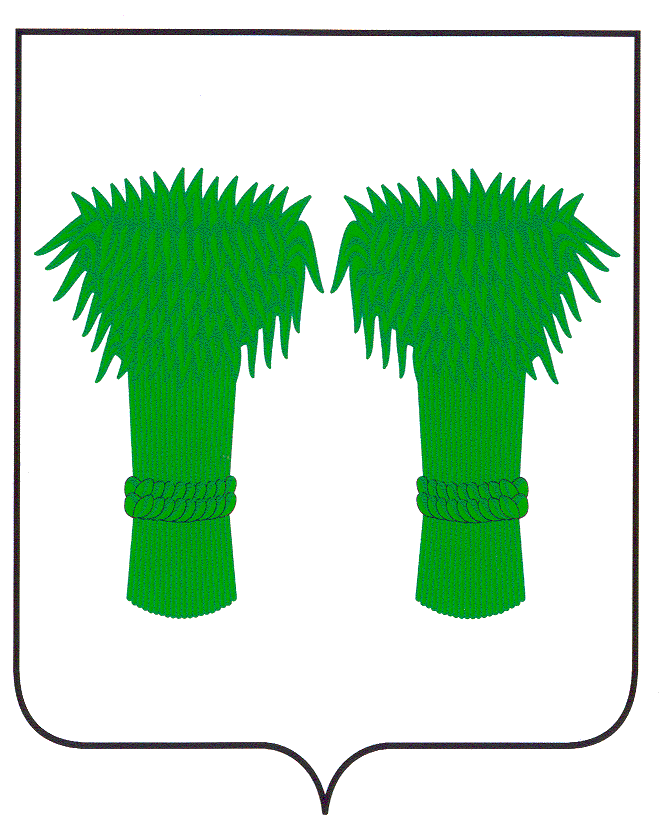  МУНИЦИПАЛЬНЫЙ  ВЕСТНИК                                       информационный бюллетень                                 Официальное издание районного Собрания депутатов и                               администрации Кадыйского муниципального районаРОССИЙСКАЯ ФЕДЕРАЦИЯ    КОСТРОМСКАЯ ОБЛАСТЬАДМИНИСТРАЦИЯ КАДЫЙСКОГО МУНИЦИПАЛЬНОГО РАЙОНАПОСТАНОВЛЕНИЕ« 23 »  мая 2017 г.										          № 139О подготовке  проекта по  внесению изменений в Правила землепользования и застройки Завражного сельского поселения Кадыйского муниципального района Костромской области       В целях создания условий для устойчивого развития территории муниципального образования Завражное сельское поселение Кадыйского муниципального района, сохранения окружающей среды и объектов культурного наследия, создания условий для планировки территорий сельского поселения, обеспечения прав и законных интересов физических и юридических лиц, в том числе правообладателей земельных участков и объектов капитального строительства, создания условий для привлечения инвестиций, в том числе путем предоставления возможности выбора наиболее эффективных видов разрешенного использования земельных участков и объектов капитального строительства, руководствуясь Градостроительным кодексом Российской Федерации, Федеральным законом «Об общих принципах организации местного самоуправления в Российской Федерации» от 06.10.2003 № 131-ФЗ, Уставом Кадыйского муниципального района Костромской области,постановляю:Подготовить проект по внесению изменений в Правила землепользования и застройки Завражного сельского поселения Кадыйского муниципального района, утверждённые решением Совета депутатов Завражного сельского поселения от 12.12.2012 г. № 93.Создать комиссию по подготовке проекта по внесению изменений в Правила землепользования и застройки Завражного сельского поселения.3. Утвердить:3.1. Состав комиссии по подготовке проекта по  внесению изменений в Правила землепользования и застройки Завражного сельского поселения (Приложение 1)3.2. Порядок и сроки проведения работ по подготовке проекта по внесению изменений в Правила землепользования и застройки Завражного сельского поселения (Приложение 2).    3.3. Порядок направления в комиссию предложений заинтересованных лиц по подготовке проекта о внесении изменений в Правила землепользования и застройки Завражного сельского поселения (Приложение 3).4. Контроль за исполнением настоящего постановления оставляю за собой.5. Настоящее постановление вступает в силу со дня  его официального опубликования.Глава  администрации                           Кадыйского муниципального района     В.В.ЗайцевПриложение 1Состав комиссии по подготовке проекта по  внесению изменений в Правила землепользования и застройки Завражного сельского поселения            										Приложение 2Порядоки сроки проведения работ по подготовке проекта по внесению изменений в Правила  землепользования  и  застройки  Завражного сельского поселения                                                                              					 Приложение 3Порядокнаправления в комиссию предложений заинтересованных лиц по подготовке проекта по внесению изменений в Правила землепользования и застройки Завражного сельского поселения   1. Предложения заинтересованных лиц по подготовке проекта о внесении изменений в Правила землепользования и застройки Завражного сельского поселения направляются в отдел  архитектуры, строительства, ЖКХ, транспорта, дорожного хозяйства, природных ресурсов и охраны окружающей среды по адресу: Кадыйский район, п.Кадый, ул.Центральная, д.3, каб.3       2. В обращении должны быть указаны:       - адрес отправителя;       - контактные телефоны;       - наименование юридического лица; фамилия, имя, отчество руководителя (для юридических лиц);       - фамилия, имя, отчество для физических лиц и индивидуальных предпринимателей без образования юридического лица.        3. Предложения, содержащиеся в обращении, должны быть логично изложены и мотивированы, текст должен быть читаемым. РОССИЙСКАЯ ФЕДЕРАЦИЯКОСТРОМСКАЯ ОБЛАСТЬАДМИНИСТРАЦИЯ КАДЫЙСКОГО МУНИЦИПАЛЬНОГО РАЙОНАПОСТАНОВЛЕНИЕ   « 24» мая  2017 года       		                                                           	                              	№   140О признании утратившим силу постановления администрации от 21 мая 2009 года № 230С целью приведения нормативно-правовой базы в соответствие с действующим законодательством, на основании Федерального закона № 210 – ФЗ от 27.07.2010 года «Об организации предоставления государственных и муниципальных услуг», руководствуясь Уставом муниципального образования Кадыйский  муниципальный район Костромской области, постановляю: 1. Признать утратившим силу постановление администрации Кадыйского муниципального района от 21 мая 2009 года № 230 «Об утверждении Порядка выдачи разрешений на установку рекламных конструкций на территории Кадыйского муниципального района и Порядка  заключения договоров на установку и эксплуатацию рекламных конструкций».2. Контроль за исполнением настоящего возложить на первого заместителя главы администрации Кадыйского муниципального района Смирнова А.Н.3. Настоящее постановление вступает в силу с момента официального опубликования. Глава администрации Кадыйского муниципального района      В.В.ЗайцевРОССИЙСКАЯ ФЕДЕРАЦИЯКОСТРОМСКАЯ ОБЛАСТЬАДМИНИСТРАЦИЯ КАДЫЙСКОГО МУНИЦИПАЛЬНОГО РАЙОНАПОСТАНОВЛЕНИЕ   «24» мая  2017 года       		                                                          		                                            №  141 Об утверждении административного регламентапредоставления  администрацией Кадыйского муниципального района  муниципальной услуги по выдаче разрешения на установку и эксплуатацию рекламной конструкции на территории Кадыйского муниципального районаНа основании Федерального закона № 210 – ФЗ от 27.07.2010 года «Об организации предоставления государственных и муниципальных услуг», Федерального закона от 06.10.2003 № 131-ФЗ «Об общих принципах организации местного самоуправления в Российской Федерации», Федерального закона от 13.03.2006 № 38-ФЗ «О рекламе», Налогового кодекса Российской Федерации (часть вторая) от 05.08.2000 № 117-ФЗ  руководствуясь Уставом муниципального образования Кадыйский  муниципальный район Костромской области, постановляю: 1. Утвердить прилагаемый  административный регламент предоставления администрацией Кадыйского  муниципального района муниципальной услуги по выдаче разрешения на установку и эксплуатацию рекламной конструкции на территории Кадыйского муниципального района.2. Постановление администрации Кадыйского муниципального района от 28 апреля 2011 года № 245 «Об утверждении Административного регламента  предоставления администрацией Кадыйского муниципального района Костромской области муниципальной услуги по выдаче разрешений на установку рекламных конструкций на территории Кадыйского муниципального района» считать утратившим силу.3. Контроль за исполнением настоящего возложить на первого заместителя главы администрации Кадыйского муниципального района Смирнова А.Н.4. Настоящее постановление вступает в силу с момента официального опубликования. Глава администрации Кадыйского муниципального района      В.В.ЗайцевСОГ Утвержден постановлениемадминистрации Кадыйскогомуниципального районаКостромской областиот «24» мая 2017 г. № 141ОВАНО»Административный регламентпредоставления  администрацией Кадыйского муниципального района  муниципальной услуги по выдаче разрешения на установку и эксплуатацию рекламной конструкции на территории Кадыйского муниципального районаРаздел 1. Общие положения Предмет регулирования административного регламента1. Административный регламент предоставления администрацией Кадыйского муниципального района муниципальной услуги по выдаче разрешения на установку и эксплуатацию рекламной конструкции на территории муниципального образования (далее – административный регламент) разработан в целях повышения качества предоставления и доступности муниципальной услуги по выдаче разрешения на установку и эксплуатацию рекламной конструкции, в том числе в электронном виде (далее – муниципальная услуга), создания комфортных условий для участников отношений, возникающих при предоставлении муниципальной услуги, определяет сроки, последовательность действий и административных процедур при осуществлении полномочий по реализации муниципальной услуги, порядок взаимодействия администрации Кадыйского муниципального района с заявителями, иными органами государственной власти и местного самоуправления, учреждениями и организациями при предоставлении муниципальной услуги.Круг заявителей2. Заявителем, в отношении которого предоставляется муниципальная услуга, является собственник или иной законный владелец недвижимого имущества, к которому присоединяется рекламная конструкция либо владелец рекламной конструкции (далее - заявитель).3. От имени заявителя с заявлением о предоставлении муниципальной услуги может обратиться его представитель при наличии доверенности или иного документа, подтверждающего право обращаться от имени заявителя (далее - представитель заявителя).Информирование о предоставлении муниципальной услуги4. Информация о месте нахождения, графике работы, справочных телефонах, в том числе номере телефона-автоинформатора (при наличии технической возможности) администрации Кадыйского муниципального района, организаций, участвующих в предоставлении муниципальной услуги, а также адреса официальных сайтов в информационно-телекоммуникационной сети «Интернет» (далее – сеть Интернет), содержащих информацию о предоставлении муниципальной услуги и услуг, которые являются необходимыми и обязательными для предоставления муниципальной услуги, адреса электронной почты приведены в приложении № 1 к настоящему административному регламенту.5. Информацию о месте нахождения, графиках работы, справочных телефонах, в том числе номере телефона-автоинформатора (при наличии технической возможности), адресах официальных сайтов в сети Интернет, адресах электронной почты органов исполнительной власти и органов местного самоуправления и организаций, обращение в которые необходимо для получения муниципальной услуги, а также областном государственном казённом учреждении Костромской области «Многофункциональный центр предоставления государственных и муниципальных услуг населению», его филиалах и территориально обособленных структурных подразделениях (далее – МФЦ) (указывается в случае предоставления услуги через МФЦ) предоставляется по справочным телефонам, на официальном сайте администрации Кадыйского муниципального района (http://www.admkad.ru) в сети Интернет, непосредственно в  администарции Кадыйского муниципального района, а также размещается в федеральной государственной информационной системе «Единый портал государственных и муниципальных услуг (функций)» и региональной информационной системе «Единый портал Костромской области».6. Для получения информации по вопросам предоставления муниципальной услуги заявитель обращается лично, письменно, по телефону, по электронной почте в администрацию Кадыйского муниципального района, предоставляющий муниципальную услугу, через федеральную государственную информационную систему «Единый портал государственных и муниципальных услуг (функций)» через раздел портала «Каталог услуг/описание услуг» или через региональную информационную систему «Единый портал Костромской области».Для получения сведений о ходе предоставления муниципальной услуги заявитель обращается в администрацию Кадыйского муниципального района лично, письменно, по телефону, по электронной почте, или через региональную информационную систему «Единый портал Костромской области», после прохождения процедур авторизации.Сведения о ходе предоставления муниципальной услуги и услуг, которые являются необходимыми и обязательными для предоставления муниципальной услуги, предоставляются заявителю при указании даты и входящего номера полученной при подаче документов расписки, а при использовании региональной информационной системы «Единый портал Костромской области» - после прохождения процедур авторизации.  Информирование  о предоставлении муниципальной услуги в данном случае  осуществляется путем направления соответствующего статуса услуги, а также решения о предоставлении либо об отказе в предоставлении муниципальной услуги в виде электронного образа документа, подписанного должностным лицом администрации Кадыйского муниципального района с использованием электронной подписи.7. Информирование (консультирование) осуществляется специалистами отдела архитектуры,  строительства, ЖКХ, дорожного хозяйства, транспорта, природныхресурсов и охраны окружающей среды, в том числе специально выделенными для предоставления консультаций по следующим вопросам:перечень документов, необходимых для предоставления муниципальной услуги, комплектность (достаточность) представленных документов;источник получения документов, необходимых для предоставления муниципальной услуги (исполнительный орган государственной власти, орган местного самоуправления, организация и их местонахождение);ход предоставления муниципальной услуги;график приема заявителей специалистами администрации Кадыйского муниципального района, МФЦ; срок предоставления администрацией Кадыйского муниципального района муниципальной услуги;порядок обжалования действий (бездействий) и решений, осуществляемых и принимаемых администрацией Кадыйского муниципального района в ходе предоставления муниципальной услуги.Консультации общего характера (о местонахождении, графике работы, требуемых документах) могут предоставляться с использованием средств автоинформирования. При автоинформировании обеспечивается круглосуточное предоставление справочной информации (при наличии средств автоинформирования).8. Информация по вопросам предоставления муниципальной услуги размещается:на информационных стендах администрации Кадыйского муниципального района;на официальном сайте администрации Кадыйского муниципального района (http://www.admkad.ru) в сети Интернет;в федеральной государственной информационной системе «Единый портал государственных и муниципальных услуг (функций)» (44.gosuslugi.ru);в региональной информационной системе «Единый портал Костромской области» (44gosuslugi.ru);в средствах массовой информации, в информационных материалах (брошюрах, буклетах и т.д.).Размещаемая информация содержит в том числе:информация о месте нахождения и графике работы администрации Кадыйского муниципального района, а также МФЦ;справочные телефоны администрации Кадыйского муниципального района, в том числе номер телефона-автоинформатора (при наличии технической возможности);адрес официального сайта наименование администрации Кадыйского муниципального района в сети Интернет, содержащего информацию о предоставлении муниципальной услуги и услуг, которые являются необходимыми и обязательными для предоставления муниципальной услуги, адреса электронной почты;порядок получения информации заявителями по вопросам предоставления муниципальной услуги и услуг, которые являются необходимыми и обязательными для предоставления муниципальной услуги, сведений о ходе предоставления указанных услуг, в том числе с использованием федеральной государственной информационной системы «Единый портал государственных и муниципальных услуг (функций)», региональной информационной системы «Единый портал Костромской области».Раздел 2. Стандарт предоставления муниципальной услугиНаименование муниципальной услуги9. Наименование муниципальной услуги – выдача разрешения на установку и эксплуатацию рекламной конструкции на территории наименование Кадыйского муниципального района (далее - выдача разрешения на установку и эксплуатацию рекламной конструкции).Наименование органа местного самоуправления, предоставляющего муниципальную услугу10. Муниципальная услуга предоставляется администрацией Кадыйского муниципального района.Результат предоставления муниципальной услуги11. Результатом предоставления муниципальной услуги является принятие решения:о предоставлении муниципальной услуги;об отказе в предоставлении муниципальной услуги.Юридическим фактом, которым заканчивается предоставление муниципальной услуги, является выдача заявителю:разрешения на установку и эксплуатацию рекламной конструкции вместе с муниципальным правовым актом руководителя администрации Кадыйского муниципального района о выдаче указанного разрешения;муниципального правового акта руководителя администрации Кадыйского муниципального района об отказе в выдаче разрешения на установку и эксплуатацию рекламной конструкции.Срок предоставления муниципальной услуги12. Муниципальная услуга предоставляется в срок, не превышающий 2 месяцев, исчисляемых со дня со дня приема от заявителя администрацией Кадыйского муниципального района заявления и комплекта документов, необходимых для предоставления муниципальной услуги.В случае представления заявителем документов через МФЦ срок предоставления муниципальной услуги исчисляется со дня поступления таких документов в МФЦ.Возможность приостановления предоставления муниципальной услуги нормативными правовыми актами не предусмотрена.Перечень нормативных правовых актов, регулирующих предоставление муниципальной услуги13. Муниципальная услуга предоставляется в соответствии со следующими нормативными правовыми актами:1) Конституция Российской Федерации («Собрание законодательства Российской Федерации», 04.08.2014, № 31, ст. 4398);2) Налоговый кодекс Российской Федерации (часть вторая) от 05.08.2000             № 117-ФЗ («Собрание законодательства Российской Федерации», 07.08.2000,                  № 32, ст. 3340);3) Федеральный закон от 06.10.2003 № 131-ФЗ «Об общих принципах организации местного самоуправления в Российской Федерации» («Российская газета», 08.10.2003, № 202);4) Федеральный закон от 13.03.2006 № 38-ФЗ «О рекламе» («Российская газета», 15.03.2006, № 51);5) Федеральный закон от 27.07.2010 № 210-ФЗ «Об организации предоставления государственных и муниципальных услуг» («Российская газета», 30.07.2010, № 168);6) Устав Кадыйского муниципального района. Перечень документов, необходимых для предоставления муниципальной услуги14. В перечень документов, необходимых для выдачи разрешения на установку и эксплуатацию рекламной конструкции на территории муниципального образования, входят:1) заявление о выдаче разрешения на установку и эксплуатацию рекламной конструкции, согласно приложению № 2 к настоящему административному регламенту;2) для физических лиц - документ, содержащий данные о заявителе; для юридических лиц и индивидуальных предпринимателей - сведения о государственной регистрации юридического лица или о государственной регистрации физического лица в качестве индивидуального предпринимателя;3) подтверждение в письменной форме согласия собственника или иного законного владельца соответствующего недвижимого имущества на присоединение к этому имуществу рекламной конструкции, если заявитель не является собственником или иным законным владельцем недвижимого имущества (в форме договора на установку и эксплуатацию рекламной конструкции с собственником недвижимого имущества, к которому присоединяется рекламная конструкция, либо с лицом, управомоченным собственником такого имущества, в том числе арендатором). В случае, если для установки и эксплуатации рекламной конструкции необходимо использование общего имущества собственников помещений в многоквартирном доме, документом, подтверждающим согласие этих собственников, является протокол общего собрания собственников помещений в многоквартирном доме;4) сведения о наличии согласия собственника или иного законного владельца соответствующего недвижимого имущества на присоединение рекламной конструкции к недвижимому имуществу, находящемуся в государственной или муниципальной собственности;5) сведения о том, является ли заявитель или давшее согласие на присоединение к недвижимому имуществу рекламной конструкции иное лицо собственником или иным законным владельцем имущества заявителя или управомоченного лица, давшего согласие на присоединение к этому имуществу рекламной конструкции, к которому предполагается присоединять рекламную конструкцию;6) документы и сведения, относящиеся к территориальному размещению, внешнему виду и техническим параметрам рекламной конструкции:эскизный проект рекламной конструкции, эскизный проект оформления фасада с учетом устройства входа (в случае, если размещение рекламной конструкции предполагается на фасаде нежилых помещений в 1-х этажах многоквартирных жилых домов), включающий фотомонтаж рекламной конструкции в предполагаемом месте размещения (рекламная конструкция с прилегающей территорией, развертка фасада с изображением предполагаемой рекламной конструкцией);технические параметры рекламной конструкции, включающие в себя проект рекламной конструкции, включающий в себя: чертежи рекламной конструкции, расчеты устойчивости и надежности рекламной конструкции, расчет фундамента конструкции либо схему крепления рекламной конструкции к объекту недвижимости (зданию, строению, сооружению);ситуационный план земельного участка с точной привязкой рекламного места к существующей застройке и элементам благоустройства (предоставляется в случае размещения рекламной конструкции на земельном участке);7) документ, подтверждающий уплату государственной пошлины;8) документ, удостоверяющий права (полномочия) представителя заявителя в случае обращения с заявлением представителя заявителя.Перечень указанных в настоящем пункте административного регламента документов является исчерпывающим, из них документы (сведения), указанные в подпунктах 1, абзаце первом подпункта 2, 3, 6, 8 предоставляются заявителем самостоятельно.Документы (сведения), указанные в абзаце втором подпункта 2, подпунктах 4, 5, 7 запрашиваются администрацией Кадыйского муниципального района самостоятельно, посредством межведомственного взаимодействия.Документы, указанные в подпункте 5, представляются заявителем самостоятельно, если указанные документы (их копии или сведения, содержащиеся в них) отсутствуют в Едином государственном реестре недвижимости.Заявитель вправе представить в администрацию Кадыйского муниципального района документы, указанные в подпунктах 2, 4, 5, 7  настоящего пункта, по собственной инициативе.При реализации своих функций в соответствии с соглашениями о взаимодействии МФЦ обязан при приеме заявлений о предоставлении муниципальной услуги и выдаче документов устанавливать личность заявителя на основании паспорта гражданина Российской Федерации и иных документов, удостоверяющих личность заявителя, в соответствии с законодательством Российской Федерации, а также проверять соответствие копий представляемых документов (за исключением нотариально заверенных) их оригиналам.15. Запрещается требовать от заявителя:1) представления документов и информации или осуществления действий, представление или осуществление которых не предусмотрено нормативными правовыми актами, регулирующими отношения, возникающие в связи с предоставлением муниципальной услуги;2) представления документов и информации, в том числе подтверждающих внесение заявителем платы за предоставление муниципальной услуги, которые находятся в распоряжении администрации Кадыйского муниципального района, иных государственных органов, органов местного самоуправления либо подведомственных государственным органам или органам местного самоуправления организаций, участвующих в предоставлении муниципальной услуги, в соответствии с нормативными правовыми актами Российской Федерации, нормативными правовыми актами Костромской области, муниципальными правовыми актами, за исключением документов, включенных в определенный частью 6 статьи 7 Федерального закона от 27 июля 2010 года                № 210-ФЗ «Об организации предоставления  государственных и муниципальных услуг» перечень документов. Заявитель вправе представить указанные документы и информацию в администрацию Кадыйского муниципального района, по собственной инициативе;3) осуществления действий, в том числе согласований, необходимых для получения муниципальной услуги и связанных с обращением в иные государственные органы, органы местного самоуправления, организации, за исключением получения услуг и получения документов и информации, предоставляемых в результате предоставления таких услуг, включенных в Перечень услуг, которые являются необходимыми и обязательными для предоставления органами местного самоуправления Кадыйского муниципального района Костромской области муниципальных услуг, утвержденный решением Собрания депутатов Кадыйского муниципального района  от 27.04.2012 г. № 162.4) представления документов и сведений, не относящихся к территориальному размещению, внешнему виду и техническим параметрам рекламной конструкции.Требования, предъявляемые к документам, необходимым для получения муниципальной услуги16. Документы, предоставляемые заявителем, должны соответствовать следующим требованиям:тексты документов должны быть написаны разборчиво от руки или при помощи средств электронно-вычислительной техники;фамилия, имя и отчество заявителя, его место жительства, телефон (при наличии) написаны полностью; документы не должны содержать подчисток, приписок, зачеркнутых слов и иных неоговоренных исправлений;документы не должны быть исполнены карандашом;документы не должны иметь серьезных повреждений, наличие которых допускает неоднозначность их толкования.17. Документы, необходимые для предоставления муниципальной услуги, могут быть представлены как в подлинниках, так и в копиях, заверенных выдавшей документы организацией (органом, учреждением) или нотариально удостоверены (в случаях, прямо предусмотренных законодательством Российской Федерации). Незаверенные копии представленных документов должны быть также заверены специалистом администрации Кадыйского муниципального района, МФЦ на основании их подлинников.Заявитель может подать заявление о получении муниципальной услуги в электронном виде с использованием региональной информационной системы «Единый портал Костромской области».18. В соответствии со статьей 6 Федерального закона от 6 апреля 2011 года                 № 63-ФЗ «Об электронной подписи» информация в электронной форме, подписанная квалифицированной электронной подписью, признается электронным документом, равнозначным документу на бумажном носителе, подписанному собственноручной подписью, кроме случая, если федеральными законами или принимаемыми в соответствии с ними нормативными правовыми актами установлено требование о необходимости составления документа исключительно на бумажном носителе.Заявление и необходимые для получения муниципальной услуги документы, предусмотренные пунктом 14 настоящего административного регламента, предоставленные заявителем в электронном виде, удостоверяются электронной подписью:заявление удостоверяется простой электронной подписью заявителя;доверенность, подтверждающая правомочие на обращение за получением муниципальной услуги, выданная организацией, удостоверяется усиленной квалифицированной электронной подписью правомочного должностного лица организации, а доверенность, выданная физическим лицом, - усиленной квалифицированной электронной подписью нотариуса;иные документы, прилагаемые к заявлению в форме электронных образов бумажных документов (сканированных копий), удостоверяются электронной подписью в соответствии с требованиями постановления Правительства Российской Федерации от 25 июня 2012 года № 634 «О видах электронной подписи, использование которых допускается при обращении за получением государственных и муниципальных услуг».При личном обращении за муниципальной услугой и при обращении в электронном виде с использованием региональной информационной системы «Единый портал Костромской области» заявитель - физическое лицо имеет возможность получения муниципальной услуги с использованием универсальной электронной карты.Перечень необходимых и обязательных услуг для предоставления муниципальной услуги19. Получение заявителем услуг, которые являются необходимыми и обязательными для предоставления муниципальной услуги, нормативными правовыми актами не предусмотрено.Перечень государственных органов, органов местного самоуправления  и иных органов, участвующих в предоставлении муниципальной услуги20. При получении муниципальной услуги заявитель взаимодействует со следующими органами и организациями:1) собственником или иным законным владельцем недвижимого имущества, к которому предполагается присоединить рекламную конструкцию, для получения документа, подтверждающего в письменной форме согласие собственника или иного законного владельца соответствующего недвижимого имущества на присоединение к этому имуществу рекламной конструкции;21. При предоставлении муниципальной услуги администрация Кадыйского муниципального района  взаимодействует со следующими органами и организациями:1) Федеральной налоговой службой для получения сведений о государственной регистрации физического лица в качестве индивидуального предпринимателя, о государственной регистрации юридического лица;2) Федеральной службой государственной регистрации, кадастра и картографии (Росреестр) для получения выписки из Единого государственного реестра недвижимости;3) Федеральным казначейством для получения сведений об оплате государственной пошлины;4) уполномоченным органом для получения сведений о наличии согласия на присоединение рекламной конструкции к недвижимому имуществу, находящемуся в государственной или муниципальной собственности.Основания для отказа в приеме документов,необходимых для предоставления муниципальной услуги22. Основания для отказа в приеме документов, необходимых для предоставления муниципальной услуги, нормативными правовыми актами не предусмотрены.Основания для отказа в приеме документов, полученных от заявителя в форме электронного документа:1) заявление в электронной форме подписано с использованием электронной подписи, не принадлежащей заявителю;2) заявление поступило с пустыми полями, обязательными для заполнения, согласно приложения № 2 к настоящему административному регламенту;3) к заявлению в электронной форме прикреплены сканированные электронные образы документов, не соответствующие перечню документов, указанных в подпунктах 1, абзаце первом подпункта 2, 3, 6, 8 пункта 14 настоящего административного регламента, предоставляемых заявителем самостоятельно;4) выявление в результате проверки усиленной квалифицированной электронной подписи несоблюдения установленных статьей 11 Федерального закона от 6 апреля 2011 года № 63-ФЗ «Об электронной подписи» условий признания ее действительности.Основания для отказав предоставлении муниципальной услуги23. Основаниями  для отказа в предоставлении муниципальной услуги являются:1) несоответствие проекта рекламной конструкции и ее территориального размещения требованиям технического регламента;2) несоответствие установки рекламной конструкции в заявленном месте схеме размещения рекламных конструкций, утвержденной администрацией Кадыйского муниципального района (в случае, если место установки рекламной конструкции в соответствии с частью 5.8 статьи 19 Федерального закона от 13 марта 2006 года № 38-ФЗ «О рекламе» определяется схемой размещения рекламных конструкций);3) нарушение требований нормативных актов по безопасности движения транспорта;4) нарушение внешнего архитектурного облика сложившейся застройки Кадыйского муниципального района. Органы местного самоуправления муниципальных районов или органы местного самоуправления городских округов вправе определять типы и виды рекламных конструкций, допустимых и недопустимых к установке на территории соответствующего муниципального образования или части его территории, в том числе требования к таким рекламным конструкциям, с учетом необходимости сохранения внешнего архитектурного облика сложившейся застройки поселений или городских округов.;5) нарушение требований законодательства Российской Федерации об объектах культурного наследия (памятниках истории и культуры) народов Российской Федерации, их охране и использовании;6) нарушение требований, установленных частями 5.1, 5.6, 5.7 статьи 19 Федерального закона от 13 марта 2006 года № 38-ФЗ «О рекламе».Порядок, размер и основания взимания государственной пошлины или иной платы, взимаемой за предоставление муниципальной услуги24. За предоставление муниципальной услуги на основании Налогового  кодекса Российской Федерации осуществляется взимание государственной  пошлины. Размер государственной пошлины за выдачу разрешения на установку рекламной конструкции определен подпунктом 105 пункта 1 статьи 333.33 Налогового кодекса Российской Федерации.В соответствии с пунктом 4 статьи 333.35 части второй Налогового кодекса Российской Федерации, размеры государственной пошлины за совершение юридически значимых действий в отношении физических лиц, применяются с учетом коэффициента 0,7 в случае совершения указанных юридически значимых действий с использованием региональной информационной системы «Единый портал Костромской области», интегрированных с единой системой идентификации и аутентификации, и получением результата услуги в электронной форме.25. Оплата государственной пошлины осуществляется через банк или иную кредитную организацию путем наличного или безналичного расчета.Требования к помещениям, в которых предоставляется муниципальная услуга26. Здание, в котором непосредственно предоставляется муниципальная услуга, располагается с учетом транспортной доступности и  оборудовано отдельными входами для свободного доступа заявителей в помещение.Центральные входы в здания должны быть оборудованы информационными табличками (вывесками), содержащими информацию о наименовании и графике работы администрации Кадыйского муниципального района и (или) структурного подразделения администрации Кадыйского муниципального района.В целях создания условий доступности  зданий, помещений, в которых предоставляется муниципальная услуга (далее – здания), и условий доступности муниципальной услуги инвалидам, администрация Кадыйского муниципального района обеспечивает: условия для беспрепятственного доступа к зданиям  (применяются с 1 июля 2016 года исключительно ко вновь вводимым в эксплуатацию или прошедшим реконструкцию, модернизацию зданиям), а также для беспрепятственного пользования средствами связи и информации;возможность самостоятельного передвижения по территории, на которой расположены здания, а также входа в такие здания и выхода из них,  в том числе с использованием кресла-коляски;сопровождение инвалидов, имеющих стойкие расстройства функции зрения и самостоятельного передвижения, и оказание им помощи в передвижении;надлежащее размещение оборудования и носителей информации, необходимых для обеспечения беспрепятственного доступа инвалидов к зданиям и  к услугам с учетом ограничений их жизнедеятельности;дублирование необходимой для инвалидов звуковой и зрительной информации, а также надписей, знаков и иной текстовой и графической информации знаками, выполненными рельефно-точечным шрифтом Брайля, допуск сурдопереводчика и тифлосурдопереводчика;допуск в здания собаки-проводника при наличии документа, подтверждающего ее специальное обучение и выдаваемого по форме и в порядке, которые определяются федеральным органом исполнительной власти, осуществляющим функции по выработке и реализации государственной политики и нормативно-правовому регулированию в сфере социальной защиты населения;оказание помощи инвалидам в преодолении барьеров, мешающих получению ими услуг наравне с другими лицами;создание инвалидам иных условий доступности зданий.В случаях, если существующие здания невозможно полностью приспособить с учетом потребностей инвалидов, собственники этих зданий до их реконструкции или капитального ремонта должны принимать согласованные с одним из общественных объединений инвалидов меры для обеспечения доступа инвалидов к месту предоставления муниципальной услуги либо, когда это возможно, обеспечить предоставление муниципальной   услуги по месту жительства инвалида или в дистанционном режиме.27. На территории, прилегающей к месту расположения администрации Кадыйского муниципального района, предоставляющего муниципальную услугу, по возможности оборудуются места для парковки автотранспорта. Не менее 10 процентов мест (но не менее одного места) должно быть выделено для парковки специальных автотранспортных средств инвалидов. Доступ заявителей к парковочным местам является бесплатным.28. Помещения, в которых предоставляется муниципальная услуга, включают в себя места для ожидания, для заполнения необходимых документов и информирования граждан.Места ожидания должны быть комфортными для граждан, оборудованы стульями, кресельными секциями, скамьями (банкетками), местами общественного пользования (туалетами) и хранения верхней одежды граждан.29. Места информирования заявителей и заполнения необходимых документов оборудуются информационными стендами, стульями, столами (стойками), бланками заявлений и необходимыми канцелярскими принадлежностями.На информационных стендах размещается следующая информация:информация о месте нахождения и графике работы администрации Кадыйского муниципального района, а также МФЦ;справочные телефоны администрации Кадыйского муниципального района, в том числе номер телефона-автоинформатора;адрес официального сайта администрации Кадыйского муниципального района в сети Интернет, содержащего информацию о предоставлении муниципальной услуги и услуг, которые являются необходимыми и обязательными для предоставления муниципальной услуги, адреса электронной почты;порядок получения информации заявителями по вопросам предоставления муниципальной услуги и услуг, которые являются необходимыми и обязательными для предоставления муниципальной услуги, сведений о ходе предоставления указанных услуг, в том числе с использованием федеральной государственной информационной системы «Единый портал государственных и муниципальных услуг (функций)», региональной информационной системы «Единый портал Костромской области».Размещаемая на стендах информация должна быть доступна инвалидам и лицам с ограниченными возможностями наравне с другими лицами.30. Кабинеты приема заявителей должны быть оборудованы информационными табличками с указанием:номера кабинета;фамилии, имени, отчества и должности специалиста, ведущего прием;графика приема.Места для приема заявителей должны быть снабжены стулом, иметь места для письма и раскладки документов.В целях обеспечения конфиденциальности сведений о заявителе одним специалистом одновременно ведется прием только одного заявителя. Одновременный прием двух и более заявителей не допускается.Каждое рабочее место специалиста оборудовано телефоном, персональным компьютером с возможностью доступа к информационным базам данных, печатающим устройствам.Сроки ожидания в очереди при подаче заявления о предоставлении муниципальной услуги, получения результата предоставления муниципальной услуги, регистрации заявления31. Максимальный срок ожидания в очереди при подаче заявления и документов, необходимых для предоставления муниципальной услуги, составляет 15 минут.32. Максимальный срок ожидания в очереди при получении результата предоставления муниципальной услуги составляет 15 минут.33. Срок регистрации заявления заявителя о предоставлении муниципальной услуги составляет 15 минут.Возможность предварительной записи заявителей34. Заявителям должна быть предоставлена возможность для предварительной записи на предоставление документов для получения муниципальной услуги и (или) для получения результата муниципальной услуги. Предварительная запись может осуществляться заявителем при личном обращении, в том числе в МФЦ, по телефону: (49442) 34002, а также посредством записи с использованием региональной информационной системы «Единый портал Костромской области».35. При предварительной записи заявитель сообщает свои фамилию, имя, отчество, адрес места жительства, контактный телефон и желаемые дату и время представления документов. Предварительная запись осуществляется путем внесения информации в Журнал предварительной записи заявителей, который ведется на бумажном или электронном носителях. Заявителю сообщается дата и время представления документов на получение муниципальной услуги и номер кабинета приема документов, в который следует обратиться, а также дата и время получения результата муниципальной услуги и номер кабинета выдачи результата муниципальной услуги, в который следует обратиться. В случае если заявителем используется возможность предварительной записи на представление документов для получения муниципальной услуги и (или) для получения  результата муниципальной услуги с использованием региональной информационной системы «Единый портал Костромской области» ему направляется уведомление о приближении даты подачи документов и (или) получения результата муниципальной услуги (при наличии личного кабинета).Показатели доступности и качества предоставления муниципальной услуги36. Показателями доступности и качества муниципальной услуги являются:1) транспортная доступность к местам предоставления муниципальной услуги;2) время общения с должностными лицами при предоставлении муниципальной услуги не должно превышать 30  минут;3) количество необходимых и достаточных посещений заявителем администрации Кадыйского муниципального района для получения муниципальной услуги  2 раза;4) возможность получения муниципальной услуги в МФЦ (при наличии соглашения);5) предоставление муниципальной услуги может осуществляться в электронном виде с использованием региональной информационной системы «Единый портал Костромской области»;6) размещение информации о порядке предоставления муниципальной услуги на официальном сайте администрации Кадыйского муниципального района.37. Показателями оценки качества предоставления муниципальной услуги являются:1) соблюдение стандарта предоставления муниципальной услуги;2) отсутствие поданных в установленном порядке жалоб на решения или действия (бездействие), принятые или осуществленные при предоставлении муниципальной услуги;3) возможность получения заявителем информации о ходе предоставления муниципальной услуги, в том числе с использованием региональной информационной системы «Единый портал Костромской области», а также решений о предоставлении либо об отказе в предоставлении муниципальной услуги в виде электронного образа документа, подписанного уполномоченным лицом с использованием электронной подписи;4) предоставление муниципальной услуги по принципу «одного окна», в соответствии с которым муниципальная услуга предоставляется после однократного обращения заявителя с соответствующим заявлением, а взаимодействие с органами, участвующими в предоставлении муниципальной услуги, осуществляется без участия заявителя;5) получение заявителем результата предоставления муниципальной услуги по его желанию либо в электронной форме, заверенной электронной подписью уполномоченного должностного лица, либо в форме документа на бумажном носителе.38. При предоставлении муниципальной услуги в МФЦ специалистами МФЦ в соответствии с настоящим административным регламентом осуществляются следующие функции:информирование и консультирование заявителей по вопросу предоставления муниципальной услуги;прием заявления и документов в соответствии с настоящим административным регламентом;выдача результатов предоставления муниципальной услуги в соответствии с настоящим административным регламентом.Раздел 3. Состав, последовательность и сроки выполнения административных процедур, требования к порядку их выполнения, в том числе особенности выполнения административных процедур в электронной форме и в многофункциональных центрах39. Предоставление муниципальной услуги включает в себя следующие административные процедуры:1) приём и регистрация заявления и документов (сведений);2) истребование документов (сведений), необходимых для предоставления муниципальной услуги, и находящихся в распоряжении других органов и организаций (в случае ее необходимости);3) экспертиза документов;4) принятие решения о предоставлении (об отказе в предоставлении) муниципальной услуги;5) выдача документов по результатам предоставления муниципальной услуги.Блок-схема предоставления муниципальной услуги приведена в приложении № 3 к настоящему административному регламенту.Прием и регистрация заявления и документов заявителя40. Основанием для начала административной процедуры приема и регистрации заявления и документов (сведений) является обращение заявителя в администрацию Кадыйского муниципального района посредством: 1) личного обращения заявителя (представителя заявителя) с заявлением и документами (сведениями), необходимыми для предоставления муниципальной услуги в администрации Кадыйского муниципального района либо в МФЦ; 2) почтового отправления заявления и документов (сведений), необходимых для предоставления муниципальной услуги; 3) направления заявления и документов (сведений) по информационно-телекоммуникационным сетям общего доступа, включая региональную информационную систему «Единый портал Костромской области» в виде электронных документов, подписанных соответствующей электронной  подписью.41. При личном обращении заявитель обращается в отдел архитектуры,  строительства, ЖКХ, дорожного хозяйства, транспорта, природных ресурсов и охраны окружающей среды, МФЦ.Специалист, ответственный за прием и регистрацию документов (сведений):удостоверяет личность заявителя;если заявителем не предоставлены копии документов, необходимых для предоставления муниципальной услуги производит копирование оригиналов документов, удостоверяет  копии документов надписью «копия верна», датой, личной подписью, штампом (печатью) администрации Кадыйского муниципального района;при отсутствии у заявителя заполненного заявления или неправильном его заполнении, помогает заявителю заполнить заявление или заполняет его самостоятельно и представляет на подпись заявителю;в случае выявления недостатков уведомляет заявителя о наличии препятствий для предоставления муниципальной услуги, объясняет ему содержание выявленных недостатков, предлагает принять меры по их устранению. При желании заявителя устранить недостатки и препятствия, прервав процедуру подачи заявления и документов (сведений) для предоставления муниципальной услуги, возвращает ему заявление и представленный им комплект документов. Если заявитель настаивает на приеме заявления и документов (сведений) для предоставления муниципальной услуги, принимает от него заявление вместе с представленными документами (сведениями), при этом в расписке о получении документов (сведений) на предоставление муниципальной услуги проставляет отметку о том, что заявителю даны разъяснения о невозможности предоставления муниципальной услуги и он предупрежден о том, что в предоставлении муниципальной услуги ему будет отказано;принимает и регистрирует поступившее заявление в «Журнале регистрации запросов на предоставление муниципальной услуги»; сканирует предоставленные заявителем заявление и документы (сведения),  заносит электронные образы документов в учетную карточку обращения электронного журнала регистрации обращений (при наличии технических возможностей);оформляет расписку о приеме документов по форме согласно приложению № 4 к настоящему административному регламенту. Расписка с отметкой о дате приема документов (сведений), с указанием перечня документов (сведений), полученных от заявителя и перечня документов (сведений), которые будут получены по межведомственным запросам, вручается заявителю или направляется ему заказным почтовым отправлением с уведомлением о вручении;информирует заявителя о сроках и способах получения муниципальной услуги;в случае поступления полного комплекта документов, передает их специалисту, ответственному за экспертизу документов;в случае поступления неполного комплекта документов, передает их специалисту, ответственному за истребование документов.В случае обращения заявителя в МФЦ, специалист МФЦ, ответственный за прием и регистрацию документов, передает личное дело заявителя в установленном порядке  в отдел архитектуры,  строительства, ЖКХ, дорожного хозяйства, транспорта, природных ресурсов и охраны окружающей среды администрации Кадыйского муниципального района.    42. При поступлении заявления по почте специалист, ответственный за делопроизводство, вскрывает конверт и регистрирует поступившее заявление в  «Журнале входящей корреспонденции» и в порядке делопроизводства, установленном в администрации Кадыйского муниципального района передает зарегистрированный комплект документов специалисту, ответственному за прием и регистрацию документов (сведений).Специалист, ответственный за прием и регистрацию документов (сведений):регистрирует в «Журнале регистрации запросов на предоставление муниципальной услуги» поступившее заявление; сканирует предоставленные заявителем заявление и документы (сведения),  заносит электронные образы документов в учетную карточку обращения электронного журнала регистрации обращений (при наличии технических возможностей);оформляет расписку о приеме документов по форме согласно приложению № 4 к настоящему административному регламенту. Расписка с отметкой о дате приема документов (сведений), с указанием перечня документов (сведений), полученных от заявителя и перечня документов (сведений), которые будут получены по межведомственным запросам, направляется заявителю заказным почтовым отправлением с уведомлением о вручении;информирует заявителя о сроках и способах получения муниципальной услуги;в случае поступления полного комплекта документов, передает их специалисту, ответственному за экспертизу документов;в случае если заявителем не представлены самостоятельно документы, подлежащие получению посредством межведомственного информационного взаимодействия, передает их специалисту, ответственному за истребование документов.43. Особенности приема заявления и документов (сведений) полученных от заявителя в форме электронного документа.При поступлении заявления в электронной форме через региональную информационную систему «Единый портал Костромской области» специалист, ответственный за прием и регистрацию документов (сведений) осуществляет прием заявления и документов (сведений) с учетом следующих особенностей:оформляет заявление и электронные образы полученных от заявителя документов (сведений) на бумажных носителях, заверяет их надписью «копия верна», датой, подписью и печатью администрации Кадыйского муниципального района. регистрирует заявление в «Журнале входящей корреспонденции». Регистрация заявления, сформированного и отправленного через региональную информационную систему «Единый портал Костромской области» в выходные дни, праздничные дни, после окончания рабочего дня согласно графику работы администрации Кадыйского муниципального района  производится в следующий рабочий день;отказывает в приеме документов (с последующим направлением уведомления в электронной форме) в случаях если: заявление в электронной форме подписано с использованием электронной подписи, не принадлежащей заявителю;заявление поступило с пустыми полями, обязательными для заполнения, согласно приложения № 2 к настоящему административному регламенту;к заявлению в электронной форме прикреплены сканированные электронные образы документов, не соответствующие перечню документов, указанных в подпунктах 1, абзаце первом подпункта 2, 3, 6, 8 пункта 14 настоящего административного регламента, предоставляемых заявителем самостоятельно;выявлено в результате проверки усиленной квалифицированной электронной подписи несоблюдения установленных статьей 11 Федерального закона от 6 апреля 2011 года № 63-ФЗ «Об электронной подписи» условий признания ее действительности.4) уведомляет заявителя путем направления электронной расписки в получении заявления и документов в форме электронного документа, подписанного электронной подписью специалиста, ответственного за прием и регистрацию документов (сведений) (далее - электронная расписка). В электронной расписке указываются входящий регистрационный номер заявления, дата получения заявления и перечень необходимых для получения муниципальной услуги документов (сведений), представленных заявителем в форме электронных документов и перечень документов (сведений), которые будут получены по межведомственным запросам. Электронная расписка выдается посредством отправки соответствующего статуса;5) передает  ведущему эксперту по архитектуре отдела архитектуры,  строительства, ЖКХ, дорожного хозяйства, транспорта, природных ресурсов и охраны окружающей среды администрации Кадыйского муниципального района зарегистрированный комплект документов.Срок исполнения административной процедуры – 1 день.44. Результатом исполнения административной процедуры является прием и регистрация в «Журнале входящей корреспонденции» заявления о предоставлении муниципальной услуги с прилагаемыми к нему документами (сведениями) и передача их эксперту по архитектуре отдела архитектуры,  строительства, ЖКХ, дорожного хозяйства, транспорта, природных ресурсов и охраны окружающей среды администрации Кадыйского муниципального района, либо уведомление заявителя в электронной форме об отказе в регистрации заявления.45. Максимальный срок исполнения административных действий составляет 2 часа.Максимальный срок исполнения административной процедуры составляет 1 день.Истребование документов (сведений), необходимых для предоставления муниципальной услуги, и находящихся в распоряжении других органов и организаций46. Основанием для начала административной процедуры истребования документов (сведений), необходимых для предоставления муниципальной услуги, и находящихся в распоряжении других органов и организаций является прием и регистрация в «Журнале регистрации входящей корреспонденции» заявления о предоставлении муниципальной услуги с прилагаемыми к нему документами (сведениями).47. Истребование документов (сведений), необходимых для предоставления муниципальной услуги, и находящихся в распоряжении других органов и организаций осуществляется специалистом, ответственным за истребование документов, который уполномочен на выполнение данных административных действий приказом или иным нормативным правовым актом органа местного самоуправления.48. При отсутствии документов и сведений, необходимых для получения муниципальной услуги, которые подлежат истребованию посредством системы межведомственного взаимодействия специалист, ответственный за истребование документов, оформляет и направляет в соответствии с установленным порядком межведомственного взаимодействия запрос:1) Федеральную налоговую службу для получения сведений о государственной регистрации физического лица в качестве индивидуального предпринимателя, о государственной регистрации юридического лица;2) Управление Федеральной службы государственной регистрации, кадастра и картографии (Росреестр) по Костромской области для получения выписки из Единого государственного реестра недвижимости;3) Федеральное казначейство для получения сведений об оплате государственной пошлины;4) уполномоченный орган для получения сведений о наличии согласия на присоединение рекламной конструкции к недвижимому имуществу, находящемуся в государственной или муниципальной собственности.49. Письменый межведомственный запрос должен содержать:1) наименование органа или организации, направляющих межведомственный запрос;2) наименование органа или организации, в адрес которых направляется межведомственный запрос;3) наименование муниципальной услуги, для предоставления которой необходимо представление документа и (или) информации, а также, если имеется, номер (идентификатор) такой услуги в реестре муниципальных услуг;4) указание на положения нормативного правового акта, которым установлено представление документа и (или) информации, необходимые для предоставления муниципальной услуги, и указание на реквизиты данного нормативного правового акта;5) сведения, необходимые для представления документа и (или) информации, установленные административным регламентом предоставления муниципальной услуги, а также сведения, предусмотренные нормативными правовыми актами как необходимые для представления таких документа и (или) информации;6) контактная информация для направления ответа на межведомственный запрос;7) дата направления межведомственного запроса;8) фамилия, имя, отчество и должность лица, подготовившего и направившего межведомственный запрос, а также номер служебного телефона и (или) адрес электронной почты данного лица для связи;9) информация о факте получения согласия от заявителя, о представлении информации, доступ к которой ограничен федеральными законами (при направлении межведомственного запроса о представлении информации, доступ к которой ограничен федеральными законами).50. Порядок направления межведомственного запроса, а также состав сведений, которые необходимы для предоставления муниципальной услуги, определяются технологической картой межведомственного взаимодействия.Направление межведомственного запроса осуществляется в электронной форме посредством единой системы межведомственного электронного взаимодействия и подключенных к ней региональных систем межведомственного электронного взаимодействия. Направление межведомственного запроса в бумажном виде допускается только в случае невозможности направления межведомственных запросов в электронной форме в связи с подтвержденной технической недоступностью или неработоспособностью в течение суток сервисов органа, в который направляется межведомственный запрос, по адресу, зарегистрированному в единой системе межведомственного электронного взаимодействия.В случае обращения заявителя за получением муниципальной услуги посредством региональной информационной системы «Единый портал Костромской области» ему направляется уведомление о факте отправки межведомственных запросов.51. При поступлении ответов на запросы от органов и организаций специалист, ответственный за истребование документов:1) дополняет комплект документов заявителя полученными ответами на запросы, оформленными на бумажном носителе, а также в образе электронных документов;2) передает комплект документов специалисту, ответственному за экспертизу документов (сведений), необходимых для предоставления муниципальной  услуги;3) в случае поступления ответа по межведомственному запросу об отсутствии запрашиваемых документов (сведений) специалист, ответственный за истребование документов, готовит уведомление согласно приложению № 5 к настоящему административному регламенту с предложением представить необходимые документы (сведения) самостоятельно и направляет заявителю.52. Результатом административной процедуры является истребование посредством системы межведомственного взаимодействия необходимых документов (сведений) и передача комплекта документов специалисту, ответственному за экспертизу документов.53. Максимальный срок выполнения административных действий составляет 8 часов.Максимальный срок выполнения административной процедуры составляет 3  дня.Экспертиза документов54. Основанием для начала административной процедуры экспертизы документов заявителя является получение специалистом, ответственным за экспертизу документов комплекта документов.55. Специалист, ответственный за экспертизу документов:1) устанавливает предмет обращения заявителя;2) формирует личное дело заявителя, которое представляет собой сброшюрованный и подшитый в обложку личного дела комплект документов, представленных заявителем.56. Осуществляя рассмотрение документов заявителя, специалист, ответственный за экспертизу документов:1) проверяет наличие у заявителя полномочий на право обращения с заявлением о предоставлении муниципальной услуги (в случае, когда заявителем является юридическое лицо или когда с заявлением обращается представитель заявителя);2) проверяет наличие и правильность оформления документов в соответствии с пунктами 14, 16 настоящего административного регламента;3) устанавливает соответствие проекта рекламной конструкции и ее территориального размещения требованиям технического регламента;4) проверяет соответствие установки рекламной конструкции в заявленном месте схеме размещения рекламных конструкций;5) определяет соответствие внешнего вида рекламной конструкции внешнему архитектурному облику сложившейся застройки Кадыйского муниципального района. Определяет соответствие типам и видам рекламных конструкций, допустимым и недопустимым к установке на территории Кадыйского муниципального района или части его территории, в том числе требования к таким рекламным конструкциям, с учетом необходимости сохранения внешнего архитектурного облика сложившейся застройки поселений или городских округов (при наличии таких требований). 6) определяет соблюдение заявителем требований законодательства Российской Федерации об объектах культурного наследия (памятниках истории и культуры) народов Российской Федерации, их охране и использовании, а также требований, установленных частями 5.1, 5.6, 5.7 статьи 19 Федерального закона от 13 марта 2006 года № 38-ФЗ «О рекламе»;7) устанавливает факт оплаты государственной пошлины за выдачу разрешения на установку и эксплуатацию рекламной конструкции;8) осуществляет согласование проекта установки рекламной конструкции, необходимое для принятия решения о выдаче разрешения или об отказе в его выдаче с (указать органы или организации, с которыми проходит согласование).  При этом заявитель вправе самостоятельно получить от уполномоченных органов такое согласование и представить его в администрацию Кадыйского муниципального района.57. На основании анализа комплекта документов заявителя (в том числе документов (сведений) полученных в результате межведомственного взаимодействия) специалист, ответственный за экспертизу документов, устанавливает отсутствие (наличие) оснований для отказа в предоставлении муниципальной услуги.58. При отсутствии оснований для отказа в предоставлении муниципальной услуги, предусмотренных пунктом 23 настоящего административного регламента, специалист, ответственный за экспертизу документов, осуществляет подготовку проекта разрешения на установку и эксплуатацию рекламной конструкции согласно приложению № 6 к настоящему административному регламенту вместе с проектом муниципального правового акта руководителя администрации Кадыйского муниципального района.59. При наличии оснований для отказа в предоставлении муниципальной услуги, предусмотренных пунктом 23 настоящего административного регламента, специалист, ответственный за экспертизу документов, осуществляет подготовку проекта муниципального правового акта руководителя администрации Кадыйского муниципального района  об отказе в выдаче разрешения на установку и эксплуатацию рекламной конструкции.60. Специалист, ответственный за экспертизу документов, передает подготовленный в соответствии с пунктом 58 либо пунктом 59 настоящего административного регламента документ с личным делом заявителя главе администрации Кадыйского муниципального района.61. Результатом административной процедуры является подготовка проекта разрешения на установку и эксплуатацию рекламной конструкции  и/или проекта муниципального правового акта руководителя администрации Кадыйского муниципального района о выдаче или об отказе в выдаче указанного разрешения и передача главе администрации Кадыйского муниципального района личного дела заявителя с проектами указанных документов.62. Максимальный срок выполнения административных действий составляет 5 часов.Максимальный срок выполнения административной процедуры составляет 3 дня.Принятие решения о предоставлении (об отказе в предоставлении) муниципальной услуги63. Основанием для начала административной процедуры принятия решения о предоставлении (об отказе в предоставлении) муниципальной услуги является получение начальником отдела архитектуры, строительства, ЖКХ, дорожного хозяйства, транспорта, природных ресурсов и охраны окружающей среды  личного дела заявителя и проекта разрешения на установку и эксплуатацию рекламной конструкции либо проекта муниципального правового акта  главы администрации Кадыйского муниципального района  об отказе в выдаче разрешения на установку и эксплуатацию рекламной конструкции.64. Начальник отдела архитектуры, строительства, ЖКХ, дорожного хозяйства, транспорта, природных ресурсов и охраны окружающей среды определяет правомерность предоставления (отказа в  предоставлении) муниципальной услуги.65. Если проект разрешения на установку и эксплуатацию рекламной конструкции либо проект муниципального правового акта об отказе в выдаче разрешения на установку и эксплуатацию рекламной конструкции не соответствуют требованиям законодательства, начальник отдела архитектуры, строительства, ЖКХ, дорожного хозяйства, транспорта, природных ресурсов и охраны окружающей среды возвращает их специалисту, ответственному за экспертизу документов, для приведения их в соответствие с требованиями действующего законодательства с указанием причин возврата.Специалист, ответственный за экспертизу документов, приводит указанные в настоящем пункте административного регламента проекты документов в соответствие  с действующим законодательством и передает главе администрации Кадыйского муниципального района для повторного рассмотрения.66. Если проект разрешения на установку и эксплуатацию рекламной конструкции либо проект муниципального правового акта об отказе в выдаче разрешения на установку и эксплуатацию рекламной конструкции соответствуют требованиям законодательства начальнику отдела архитектуры, строительства, ЖКХ, дорожного хозяйства, транспорта, природных ресурсов и охраны окружающей среды передает проекты вышеуказанных документов на рассмотрение главе администрации Кадыйского муниципального района.67. Глава администрации Кадыйского муниципального района в случае соответствия представленных документов действующему законодательству:1) принимает решение о предоставлении (об отказе в предоставлении) муниципальной услуги;2) подписывает разрешение на установку и эксплуатацию рекламной конструкции и муниципальный правовой акт об утверждении указанного решения либо муниципальный правовой акт об отказе в выдаче разрешения на установку и эксплуатацию рекламной конструкции.3) передает подписанные документы и личное дело заявителя специалисту, ответственному за выдачу документов.68. Результатом административной процедуры является принятие решения о предоставлении (об отказе в предоставлении) муниципальной услуги и передача специалисту, ответственному за выдачу документов, личного дела заявителя и разрешения на установку и эксплуатацию рекламной конструкции вместе с муниципальным правовым актом администрации Кадыйского муниципального  района либо личного дела заявителя и  муниципального правового акта администрации Кадыйского муниципального района об отказе в выдаче разрешения на установку и эксплуатацию рекламной конструкции.69. Максимальный срок выполнения административных действий составляет 2 часа.Максимальный срок выполнения административной процедуры составляет 2 дня.Выдача документов по результатам предоставления муниципальной услуги70. Основанием для начала административной процедуры выдачи документов является получение специалистом, ответственным за выдачу документов, личного дела заявителя и разрешения на установку и эксплуатацию рекламной конструкции либо муниципального правового акта об отказе в выдаче разрешения на установку и эксплуатацию рекламной конструкции.71. Специалист, ответственный, за выдачу документов:1) регистрирует разрешение на установку и эксплуатацию рекламной конструкции либо  муниципальный правовой акт администрации Кадыйского муниципального района об отказе в выдаче разрешения на установку и эксплуатацию рекламной конструкции в «Журнале регистрации запросов на предоставление муниципальных услуг»;2) уведомляет заявителя об окончании хода предоставления муниципальной услуги любым из способов указанных в заявлении (телефон, факс, электронная почта или посредством отправки соответствующего статуса через региональную информационную систему «Единый портал Костромской области»); 3) вручает заявителю лично, направляет почтовым отправлением с уведомлением о доставке или в региональную информационную систему «Единый портал Костромской области» документ о предоставлении услуги либо документ об отказе в предоставлении услуги;4) передает дело специалисту, ответственному за делопроизводство, для передачи его в архив.В случае поступления заявления через МФЦ, специалист, ответственный за выдачу документов, передает личное дело заявителя в установленном порядке в МФЦ.72. Результатом административной процедуры является вручение заявителю лично либо направление почтовым отправлением с уведомлением о доставке либо в региональную информационную систему «Единый портал Костромской области» разрешения на установку и эксплуатацию рекламной конструкции либо муниципального правового акта об отказе в выдаче разрешения на установку и эксплуатацию рекламной конструкции.73. Максимальный срок выполнения административных действий составляет 30 минут.Максимальный срок выполнения административной процедуры составляет 1 день.74. В случае обнаружения опечаток и ошибок (далее – технические ошибки) в выданных в результате предоставления муниципальной услуги документах, заявитель подает лично либо направляет в адрес администрации Кадыйского муниципального района заявление об исправлении допущенных технических ошибок с приложением оригинала документа, выданного в результате предоставления муниципальной услуги.Заявление в порядке, установленном инструкцией по делопроизводству  администрации Кадыйского муниципального района, передается на рассмотрение специалисту, ответственному за оформление и выдачу документов.Срок рассмотрения и выдачи документов с исправленными техническими ошибками не может превышать 5 рабочих дней с момента регистрации заявления.Жалоба заявителя на отказ администрации Кадыйского муниципального района, должностного лица администрации Кадыйского муниципального района, в исправлении допущенных технических ошибок в выданных в результате предоставления муниципальной услуги документах либо нарушение установленного срока таких исправлений рассматривается в порядке, установленном разделом 5 настоящего административного регламента.Раздел 4. Порядок и формы контроля за исполнением административного регламента75. Текущий контроль соблюдения и исполнения ответственными должностными лицами администрации Кадыйского муниципального района положений настоящего административного регламента и иных нормативных правовых актов, устанавливающих требования к предоставлению муниципальной услуги (далее – текущий контроль), осуществляется главой администрации Кадыйского муниципального района, а в период его отсутствия исполняющим обязанности руководителя администрации Кадыйского муниципального района.76. Текущий контроль осуществляется путем проведения проверок с целью выявления и устранения нарушений прав заявителей, а также иных  заинтересованных лиц (граждан, их объединений и организаций, чьи права и законные интересы нарушены  при предоставлении муниципальной услуги) (далее – заинтересованные лица), рассмотрения, подготовки ответов на обращения заявителей и заинтересованных лиц.77. Проверки могут быть плановыми - осуществляться на основании программ проверок - и внеплановыми. При проведении проверки могут рассматриваться все вопросы, связанные с предоставлением муниципальной услуги - комплексные проверки, или отдельные вопросы - тематические проверки. Внеплановая проверка проводится в связи с конкретным обращением заявителя, поступлением информации от заинтересованных лиц о нарушении действующего законодательства при предоставлении муниципальной услуги.78. Контроль за полнотой и качеством предоставления муниципальной услуги включает в себя:- проведение служебных проверок в случае поступления жалоб на действия (бездействие) должностного лица при предоставлении муниципальной услуги;- выявление и устранение нарушений прав граждан, юридических лиц, индивидуальных предпринимателей. 79. Для проведения проверки формируется комиссия, деятельность которой осуществляется в соответствии с планом проведения проверки. Состав комиссии и план проведения проверки утверждаются постановлением администрации Кадыйского  муниципального района. Результаты деятельности комиссии оформляются в виде справки, в которой отмечаются выявленные недостатки и предложения по их устранению. Справка подписывается председателем комиссии.80. Персональная ответственность должностных лиц администрации Кадыйского муниципального района закрепляется в их должностных инструкциях в соответствии с требованиями законодательства.81. Должностные лица администрации Кадыйского муниципального района в случае ненадлежащих предоставления муниципальной услуги и (или) исполнения служебных обязанностей, совершения противоправных действий (бездействия) при проведении проверки несут ответственность в соответствии с законодательством Российской Федерации.82. администрация Кадыйского муниципального района ведет учет случаев ненадлежащего исполнения должностными лицами служебных обязанностей, проводит соответствующие служебные проверки и принимает в соответствии с законодательством Российской Федерации меры в отношении таких должностных лиц.83. Заинтересованные лица вправе обратиться устно, направить обращение в письменной форме или в форме электронного документа в адрес главы администрации Кадыйского муниципального района с просьбой о проведении проверки соблюдения и исполнения нормативных правовых актов Российской Федерации и Костромской области, положений настоящего административного регламента, устанавливающих требования к полноте и качеству предоставления муниципальной услуги, в случае предполагаемого нарушения прав и законных интересов при предоставлении муниципальной услуги.84. Обращение заинтересованных лиц, поступившее в администрацию Кадыйского муниципального района, рассматривается в течение 30 дней со дня его регистрации.  О результатах рассмотрения обращения не позднее дня, следующего за днем принятия решения, дается письменный ответ, который может быть направлен заказным почтовым отправлением по почтовому адресу, указанному в обращении, путем вручения обратившемуся лицу или его уполномоченному представителю лично под расписку или в форме электронного документа на адрес электронной почты обратившегося лица.85. Жалоба заявителя рассматривается в порядке, установленном разделом 5 административного регламента.Раздел 5. Порядок досудебного (внесудебного) обжалования заявителем решений и действий (бездействия) администрации Кадыйского муниципального района, должностных лиц, муниципальных служащих86. Заявители имеют право на обжалование, оспаривание решений, действий (бездействия) должностных лиц администрации Кадыйского муниципального района при предоставлении муниципальной услуги в судебном или в досудебном (внесудебном) порядке.87. Обжалование решений, действий (бездействия) должностных лиц администрации Кадыйского муниципального района при предоставлении муниципальной услуги в досудебном (внесудебном) порядке не лишает их права на оспаривание указанных решений, действий (бездействия) в судебном порядке.88. Заявитель может обратиться с жалобой, в том числе в следующих случаях:1) нарушение срока регистрации заявления заявителя о предоставлении муниципальной услуги;2)     нарушение срока предоставления муниципальной услуги;3) требование у заявителя документов, не предусмотренных нормативными правовыми актами Российской Федерации, нормативными правовыми актами Костромской области, муниципальными правовыми актами для предоставления муниципальной  услуги;4) отказ в приеме документов, предоставление которых предусмотрено нормативными правовыми актами Российской Федерации, нормативными правовыми актами Костромской области, муниципальными правовыми актами  для предоставления муниципальной  услуги;5) отказ в предоставлении муниципальной услуги, если основания отказа не предусмотрены федеральными законами и принятыми в соответствии с ними иными нормативными правовыми актами Российской Федерации, нормативными правовыми актами Костромской области, муниципальными правовыми актами;6) требование с заявителя при предоставлении муниципальной услуги платы, не предусмотренной нормативными правовыми актами Российской Федерации, нормативными правовыми актами Костромской области, муниципальными правовыми актами;7) отказ администрации Кадыйского муниципального района, должностного лица администрации Кадыйского муниципального района в исправлении допущенных опечаток и ошибок в выданных в результате предоставления муниципальной услуги документах либо нарушение установленного срока таких исправлений.89. Жалоба подается в письменной форме на бумажном носителе, в электронной форме в администрацию Кадыйского муниципального района.  Жалобы на решения, принятые главой администрации Кадыйского муниципального района рассматриваются в судебном порядке.90. Жалоба может быть направлена по почте, через многофункциональный центр,  официальный сайт администрации Кадыйского муниципального района, федеральную государственную информационную систему «Единый портал государственных и муниципальных услуг (функций)» (gosuslugi.ru), региональной информационной системе «Единый портал Костромской области» (при наличии технической возможности), а также может быть принята при личном приеме заявителя.91. Жалоба должна содержать:1) наименование органа местного самоуправления, предоставляющего муниципальную услугу, должностного лица администрации Кадыйского муниципального района, решения и действия (бездействие) которых обжалуются;2) фамилию, имя, отчество (последнее - при наличии), сведения о месте жительства заявителя - физического лица либо наименование, сведения о месте нахождения заявителя - юридического лица, а также номер (номера) контактного телефона, адрес (адреса) электронной почты (при наличии) и почтовый адрес, по которым должен быть направлен ответ заявителю;3) сведения об обжалуемых решениях и действиях (бездействии)  администрации Кадыйского муниципального района, должностного лица администрации Кадыйского муниципального района;4) доводы, на основании которых заявитель не согласен с решением и действием (бездействием) администрации Кадыйского муниципального района, должностного лица администрации Кадыйского муниципального района, либо муниципального служащего. 92. При рассмотрении жалобы заявитель имеет право:1) представлять документы (их копии), подтверждающие доводы заявителя, либо обращаться с просьбой об их истребовании, в том числе в электронной форме;2) знакомиться с документами и материалами, касающимися рассмотрения жалобы, если это не затрагивает права, свободы и законные интересы других лиц и если в указанных документах и материалах не содержатся сведения, составляющие государственную или иную охраняемую федеральным законом тайну;3) получать в письменной форме и по желанию заявителя в электронной форме ответ по существу поставленных в жалобе вопросов;4) обращаться с заявлением о прекращении рассмотрения жалобы.93. Жалоба, поступившая в администрацию Кадыйского муниципального района, подлежит рассмотрению начальником отдела архитектуры, строительства, ЖКХ, дорожного хозяйства, транспорта, природных ресурсов и охраны окружающей среды, в течение пятнадцати рабочих дней со дня ее регистрации, а в случае обжалования отказа  администрации Кадыйского муниципального района,  должностного лица администрации Кадыйского муниципального района в приеме документов у заявителя либо в исправлении допущенных опечаток и ошибок или в случае обжалования нарушения установленного срока таких исправлений - в течение пяти рабочих дней со дня ее регистрации. 94. По результатам рассмотрения жалобы администрация Кадыйского муниципального района принимает одно из следующих решений:1) удовлетворяет жалобу, в том числе, в форме отмены принятого решения, исправления допущенных администрацией Кадыйского муниципального района опечаток и ошибок в выданных в результате предоставления муниципальной услуги документах, возврата заявителю денежных средств, взимание которых не предусмотрено нормативными правовыми актами Российской Федерации, нормативными правовыми актами Костромской области, муниципальными нормативными актами, а также в иных формах;2) отказывает в удовлетворении жалобы.95. Не позднее дня, следующего за днем принятия решения, указанного в пункте 94 настоящего административного регламента, заявителю в письменной форме и по желанию заявителя в электронной форме направляется мотивированный ответ о результатах рассмотрения жалобы.96.  В случае установления в ходе или по результатам рассмотрения жалобы признаков состава административного правонарушения или преступления должностное лицо, наделенное полномочиями по рассмотрению жалоб, незамедлительно направляет имеющиеся материалы в органы прокуратуры.Приложение № 1к административному регламентупредоставления муниципальной услугипо выдаче  разрешения на установку и эксплуатацию рекламной конструкцииСведения о местонахождении и номерах контактных телефоноворганов и организаций, в которых заявители могутполучить документы, необходимые для предоставлениямуниципальной услугиГрафикприема и консультирования граждан специалистамиадминистрации Кадыйского муниципального районаПриложение № 2к административному регламентупредоставления муниципальной услугипо выдаче  разрешения на установку и эксплуатацию рекламной конструкцииКому: от*______________________________(Ф.И.О заявителя физическоголица либо наименование______________________________заявителя юридического лица)Телефон (факс) _______________ЗАЯВЛЕНИЕо выдаче разрешения на установку и эксплуатацию рекламной конструкцииРекламораспространитель (владелец рекламной конструкции), далее Заявитель:_____________________________________________________________________________________________________________________________                           (Ф.И.О.  физического  лица,  индивидуального  предпринимателя, наименование юридического лица)Юридический адрес:___________________________________________________________________________Фактический адрес*:___________________________________________________________________________(указывается в случае выбора заявителем способа получения результата предоставления муниципальной услуги в виде направления почтовым отправлением и несоответствия юридического и фактического адресов)Ф.И.О. руководителя, телефон_______________________________________________________________________________________________________________________________________________________________ИНН*________________________________ОГРН__________________________________________________Договор на установку и эксплуатацию рекламной конструкции от «____» _______________20___г.№ ________, срок действия договора до « ___ » _______________20___г.Собственник или иной законный владелец земельного участка, здания или иного недвижимого имущества, к которому присоединяется рекламная конструкция*: _____________________________________________________________________________________________,(полное наименование организации или фамилия, имя, отчество гражданина, если собственником является физическое лицо, адрес)реквизиты правоустанавливающих документов недвижимого имущества, к которому присоединяется рекламная конструкция* ___________________________________________, в том числе: кадастровый номер (при наличии)*:- земельного участка_______________________________________________________________________________- объекта недвижимости____________________________________________________________________________Срок разрешения*:__________________________________________Адрес места установки рекламной конструкции*____________________________________________________Тип рекламной конструкции*: ___________________________________________________________________                                                                                     (фасадная/наземная)Вид рекламной конструкции*: ___________________________________________________________________                                                                                      (брандмауэр, световой короб, настенное панно, электронное табло,                                                                               билборд, сити-формат,  хорека, пиллар, тумба, суперборд, ситиборд и т.п.)Размеры рекламной конструкции, м: ____________________х__________________; Количество сторон*, шт: ____.(заполняется в случае расхождения                                         (высота)           (ширина)с размерами информационного поля)*Размеры информационного поля*, м:____________________х______________________;                                                                                                     (высота)             (ширина)Способ демонстрации изображения*:______________________________________________________________                                                                                                                                      (статический / динамический)Заявитель*: ___________ / ___________________________________           «____» _____________ 20___ г.                             (подпись)                    (расшифровка подписи) М.П.Приложение № 3к административному регламентупредоставления муниципальной услугипо выдаче  разрешения на установку и эксплуатацию рекламной конструкцииБлок-схема предоставления муниципальной услугипо выдаче  разрешения на установку и эксплуатацию рекламной конструкцииПриложение № 4к административному регламентупредоставления муниципальной услугипо выдаче  разрешения на установку и эксплуатацию рекламной конструкцииРасписка о приеме документовЗаявление и документы _____________________________________________________________________                                                                                (Ф.И.О. или  наименование заявителя)приняты в соответствии с описью.Итого представленных документов: _______________Перечень документов (сведений), которые будут получены по межведомственным запросам:Регистрационный номер _________________            Дата ___________________Должность ____________________________________________________________________Подпись специалиста, принявшего документы   ______________ /_______________________________________                                                (подпись)	                   (расшифровка)Приложение № 5к административному регламентупредоставления муниципальной услугипо выдаче  разрешения на установку и эксплуатацию рекламной конструкции______________________________(Ф.И.О заявителя физическоголица либо наименование______________________________заявителя юридического лица)Адрес ________________________(адрес проживания дляфизического лица либо______________________________адрес местонахождения______________________________для юридического лица)УВЕДОМЛЕНИЕ(полное наименование органа местного самоуправления),рассмотрено Ваше  заявление от «___» ___________ 20___ года № _________ о предоставлении __________________________________________________________________________________________________. В рамках межведомственного информационного взаимодействия_____________________________________________________________________________________(наименование органа местного самоуправления)были  запрошены  следующие  документы (сведения) ____________________________________________________________________________________________________________________________________________________________________________________________________________________________________________________(указываются документы (информация), запрошенные по межведомственным запросам)От _____________________________________________________________________________________________________________________________________________________________________________________(указывается орган подготовивший ответ на межведомственный запрос)поступил ответ на межведомственный запрос, свидетельствующий об отсутствии запрашиваемого документа (сведений).В  связи с тем, что указанные документы (сведения) необходимы для предоставления муниципальной услуги, предлагаем Вам в соответствии с подпунктом 3 пункта 52 настоящего административного регламента представить их самостоятельно в трехдневный срок. «____» _____________ 20___ г.Приложение № 6к административному регламентупредоставления муниципальной услугипо выдаче  разрешения на установку и эксплуатацию рекламной конструкцииАдминистрация Кадыйского муниципального района                                                                                                                                                    Р А З Р Е Ш Е Н И Е №                                                                                                                                                               от «___»_________________года                                                                                                                                                     на установку и эксплуатацию рекламнойконструкции по адресу: _________________________________________________________________. Исполнитель:ФИОТел.	   РОССИЙСКАЯ ФЕДЕРАЦИЯ    КОСТРОМСКАЯ ОБЛАСТЬАДМИНИСТРАЦИЯ КАДЫЙСКОГО МУНИЦИПАЛЬНОГО РАЙОНА ПОСТАНОВЛЕНИЕ« 31 » мая 2017 г.									               № 149О назначении публичных слушаний по проекту внесения изменений в  Правила землепользования и застройки Вешкинского сельского поселения Кадыйского муниципального районаКостромской областиВ соответствии со ст.32, 33 Градостроительного кодекса Российской Федерации, Федеральным законом Российской Федерации от 06.10.2003г. №131-ФЗ «Об общих принципах организации местного самоуправления в Российской Федерации», руководствуясь Уставом Кадыйского муниципального района Костромской области,постановляю:Провести публичные слушания по проекту внесения изменений правила землепользования и застройки Вешкинского сельского поселения Кадыйского муниципального района Костромской области – 21 июня 2017 года в 13 часов в помещении администрации Вешкинского сельского поселения, расположенном по адресу: п.Вешка, ул.Островская, д.1а.Создать рабочую комиссию по подготовке, организации и проведении публичных слушаний по внесению изменений в Правила землепользования и застройки Вешкинского сельского поселения в следующем составе:Смирнов А.Н. – первый заместитель главы администрации Кадыйского муниципального района, председатель комиссии;Ершов А.Н. – юрисконсульт администрации Кадыйского муниципального района;Баруздина Н.М. – глава администрации Вешкинского сельского поселения Кадыйского муниципального района; Чихалова Д.Г. – ведущий эксперт по архитектуре отдела архитектуры, строительства, ЖКХ, дорожного хозяйства, транспорта, природных ресурсов и охраны окружающей среды администрации Кадыйского муниципального района;Поспелова Н.А. – начальник отдела по экономике, имущественно-земельных отношениям, размещению муниципального заказа, ценообразованию, предпринимательству и защите прав потребителей администрации Кадыйского муниципального района.3. Контроль за исполнением настоящего постановления возложить на первого заместителя главы администрации Кадыйского муниципального района А.Н.Смирнова.Настоящее постановление вступает в силу с момента официального опубликования.Глава администрации                           Кадыйского муниципального района   В.В.ЗайцевРОССИЙСКАЯ ФЕДЕРАЦИЯ    КОСТРОМСКАЯ ОБЛАСТЬАДМИНИСТРАЦИЯ КАДЫЙСКОГО МУНИЦИПАЛЬНОГО РАЙОНА ПОСТАНОВЛЕНИЕ«31 » мая 2017 г.									                                              № 150О назначении публичных слушаний по проекту внесения изменений в  Правила землепользования и застройки Екатерининского сельского поселения Кадыйского муниципального районаКостромской области  В соответствии со ст.32, 33 Градостроительного кодекса Российской Федерации, Федеральным законом Российской Федерации от 06.10.2003г. №131-ФЗ «Об общих принципах организации местного самоуправления в Российской Федерации», руководствуясь Уставом Кадыйского муниципального района Костромской области,постановляю:Провести публичные слушания по проекту внесения изменений правила землепользования и застройки Екатерининского сельского поселения Кадыйского муниципального района Костромской области – 21 июня 2017 года в 10 часов в помещении администрации Екатерининского сельского поселения, расположенном по адресу: д.Екатеринкино, ул.Центральная, д.8а.Создать рабочую комиссию по подготовке, организации и проведении публичных слушаний по внесению изменений в Правила землепользования и застройки Екатерининского сельского поселения в следующем составе:Смирнов А.Н. – первый заместитель главы администрации Кадыйского муниципального района, председатель комиссии;Ершов А.Н. – юрисконсульт администрации Кадыйского муниципального района;Петракова Г.Н. – глава администрации Екатерининского сельского поселения Кадыйского муниципального района; Чихалова Д.Г. – ведущий эксперт по архитектуре отдела архитектуры, строительства, ЖКХ, дорожного хозяйства, транспорта, природных ресурсов и охраны окружающей среды администрации Кадыйского муниципального района;Поспелова Н.А. – начальник отдела по экономике, имущественно-земельных отношениям, размещению муниципального заказа, ценообразованию, предпринимательству и защите прав потребителей администрации Кадыйского муниципального района.3. Контроль за исполнением настоящего постановления возложить на первого заместителя главы администрации Кадыйского муниципального района А.Н.Смирнова.4. Настоящее постановление вступает в силу с момента официального опубликования.Глава администрации                           Кадыйского муниципального района   В.В.Зайцев  РОССИЙСКАЯ ФЕДЕРАЦИЯ    КОСТРОМСКАЯ ОБЛАСТЬАДМИНИСТРАЦИЯ КАДЫЙСКОГО МУНИЦИПАЛЬНОГО РАЙОНА ПОСТАНОВЛЕНИЕ« 31» мая 2017 г.								                 	                          № 151О назначении публичных слушаний по проекту внесения изменений в  Правила землепользования и застройки Завражного сельского поселения Кадыйского муниципального районаКостромской областиВ соответствии со ст.32, 33 Градостроительного кодекса Российской Федерации, Федеральным законом Российской Федерации от 06.10.2003г. №131-ФЗ «Об общих принципах организации местного самоуправления в Российской Федерации», руководствуясь Уставом Кадыйского муниципального района Костромской области,постановляю:Провести публичные слушания по проекту внесения изменений правила землепользования и застройки Завражного сельского поселения Кадыйского муниципального района Костромской области – 22 июня 2017 года в 10 часов в помещении администрации Завражного сельского поселения, расположенном по адресу: с.Завражье, ул.Садовая, д.1, актовый зал администрации Завражного сельского поселения.Создать рабочую комиссию по подготовке, организации и проведении публичных слушаний по внесению изменений в Правила землепользования и застройки Завражного сельского поселения в следующем составе:Смирнов А.Н. – первый заместитель главы администрации Кадыйского муниципального района, председатель комиссии;Ершов А.Н. – юрисконсульт администрации Кадыйского муниципального района;Панина И.А. – глава администрации Завражного сельского поселения Кадыйского муниципального района; Чихалова Д.Г. – ведущий эксперт по архитектуре отдела архитектуры, строительства, ЖКХ, дорожного хозяйства, транспорта, природных ресурсов и охраны окружающей среды администрации Кадыйского муниципального района;Поспелова Н.А. – начальник отдела по экономике, имущественно-земельных отношениям, размещению муниципального заказа, ценообразованию, предпринимательству и защите прав потребителей администрации Кадыйского муниципального района.3. Контроль за исполнением настоящего постановления возложить на первого заместителя главы администрации Кадыйского муниципального района А.Н.Смирнова.4.Настоящее постановление вступает в силу с момента официального опубликования.Глава администрации                           Кадыйского муниципального района    В.В.ЗайцевРОССИЙСКАЯ ФЕДЕРАЦИЯ    КОСТРОМСКАЯ ОБЛАСТЬАДМИНИСТРАЦИЯ КАДЫЙСКОГО МУНИЦИПАЛЬНОГО РАЙОНА ПОСТАНОВЛЕНИЕ« 31 » мая 2017 г.								               	№ 152О назначении публичных слушаний по проекту внесения изменений в  Правила землепользования и застройки Паньковского сельского поселения Кадыйского муниципального районаКостромской областиВ соответствии со ст.32, 33 Градостроительного кодекса Российской Федерации, Федеральным законом Российской Федерации от 06.10.2003г. №131-ФЗ «Об общих принципах организации местного самоуправления в Российской Федерации», руководствуясь Уставом Кадыйского муниципального района Костромской области,постановляю:Провести публичные слушания по проекту внесения изменений правила землепользования и застройки Паньковского сельского поселения Кадыйского муниципального района Костромской области – 20 июня 2017 года в 10 часов в помещении администрации Паньковского сельского поселения, расположенном по адресу: д.Паньково, ул.Центральная, д.33а.Создать рабочую комиссию по подготовке, организации и проведении публичных слушаний по внесению изменений в Правила землепользования и застройки Паньковского сельского поселения в следующем составе:Смирнов А.Н. – первый заместитель главы администрации Кадыйского муниципального района, председатель комиссии;Ершов А.Н. – юрисконсульт администрации Кадыйского муниципального района;Смолина Н.Н. – глава администрации Паньковского сельского поселения Кадыйского муниципального района; Чихалова Д.Г. – ведущий эксперт по архитектуре отдела архитектуры, строительства, ЖКХ, дорожного хозяйства, транспорта, природных ресурсов и охраны окружающей среды администрации Кадыйского муниципального района;Поспелова Н.А. – начальник отдела по экономике, имущественно-земельных отношениям, размещению муниципального заказа, ценообразованию, предпринимательству и защите прав потребителей администрации Кадыйского муниципального района.3. Контроль за исполнением настоящего постановления возложить на первого заместителя главы администрации Кадыйского муниципального района А.Н.Смирнова.4.Настоящее постановление вступает в силу с момента официального опубликования.Глава администрации                           Кадыйского муниципального района      В.В.Зайцев   РОССИЙСКАЯ ФЕДЕРАЦИЯ    КОСТРОМСКАЯ ОБЛАСТЬАДМИНИСТРАЦИЯ КАДЫЙСКОГО МУНИЦИПАЛЬНОГО РАЙОНА ПОСТАНОВЛЕНИЕ« 31» мая 2017 г.									                                № 153О назначении публичных слушаний по проекту внесения изменений в  Правила землепользования и застройки Селищенского сельского поселения Кадыйского муниципального районаКостромской областиВ соответствии со ст.32, 33 Градостроительного кодекса Российской Федерации, Федеральным законом Российской Федерации от 06.10.2003г. №131-ФЗ «Об общих принципах организации местного самоуправления в Российской Федерации», руководствуясь Уставом Кадыйского муниципального района Костромской области,постановляю:Провести публичные слушания по проекту внесения изменений правила землепользования и застройки Селищенского сельского поселения Кадыйского муниципального района Костромской области – 20 июня 2017 года в 10 часов в помещении администрации Селищенского сельского поселения, расположенном по адресу: д.Селище, ул.Советская, д.25.Создать рабочую комиссию по подготовке, организации и проведении публичных слушаний по внесению изменений в Правила землепользования и застройки Паньковского сельского поселения в следующем составе:Смирнов А.Н. – первый заместитель главы администрации Кадыйского муниципального района, председатель комиссии;Ершов А.Н. – юрисконсульт администрации Кадыйского муниципального района;Крышковец Е.В. – глава администрации Селищенского сельского поселения Кадыйского муниципального района; Чихалова Д.Г. – ведущий эксперт по архитектуре отдела архитектуры, строительства, ЖКХ, дорожного хозяйства, транспорта, природных ресурсов и охраны окружающей среды администрации Кадыйского муниципального района;Поспелова Н.А. – начальник отдела по экономике, имущественно-земельных отношениям, размещению муниципального заказа, ценообразованию, предпринимательству и защите прав потребителей администрации Кадыйского муниципального района.3. Контроль за исполнением настоящего постановления возложить на первого заместителя главы администрации Кадыйского муниципального района А.Н.Смирнова.4.Настоящее постановление вступает в силу с момента официального опубликования.Глава администрации                           Кадыйского муниципального района    В.В.Зайцев   РОССИЙСКАЯ ФЕДЕРАЦИЯ    КОСТРОМСКАЯ ОБЛАСТЬАДМИНИСТРАЦИЯ КАДЫЙСКОГО МУНИЦИПАЛЬНОГО РАЙОНА ПОСТАНОВЛЕНИЕ«31 » мая 2017 г.									                                № 154О назначении публичных слушаний по проекту внесения изменений в  Правила землепользования и застройки Столпинского сельского поселения Кадыйского муниципального районаКостромской областиВ соответствии со ст.32, 33 Градостроительного кодекса Российской Федерации, Федеральным законом Российской Федерации от 06.10.2003г. №131-ФЗ «Об общих принципах организации местного самоуправления в Российской Федерации», руководствуясь Уставом Кадыйского муниципального района Костромской области,постановляю:Провести публичные слушания по проекту внесения изменений правила землепользования и застройки Столпинского сельского поселения Кадыйского муниципального района Костромской области – 22 июня 2017 года в 11 часов в помещении администрации Столпинского сельского поселения, расположенном по адресу: с.Столпино, ул.Центральная, д.10.Создать рабочую комиссию по подготовке, организации и проведении публичных слушаний по внесению изменений в Правила землепользования и застройки Столпинского сельского поселения в следующем составе:Смирнов А.Н. – первый заместитель главы администрации Кадыйского муниципального района, председатель комиссии;Ершов А.Н. – юрисконсульт администрации Кадыйского муниципального района;Цыплова М.А. – глава администрации Столпинского сельского поселения Кадыйского муниципального района; Чихалова Д.Г. – ведущий эксперт по архитектуре отдела архитектуры, строительства, ЖКХ, дорожного хозяйства, транспорта, природных ресурсов и охраны окружающей среды администрации Кадыйского муниципального района;Поспелова Н.А. – начальник отдела по экономике, имущественно-земельных отношениям, размещению муниципального заказа, ценообразованию, предпринимательству и защите прав потребителей администрации Кадыйского муниципального района.3. Контроль за исполнением настоящего постановления возложить на первого заместителя главы администрации Кадыйского муниципального района А.Н.Смирнова.4.Настоящее постановление вступает в силу с момента официального опубликования.Глава администрации                           Кадыйского муниципального района    В.В.Зайцев   РОССИЙСКАЯ ФЕДЕРАЦИЯ    КОСТРОМСКАЯ ОБЛАСТЬАДМИНИСТРАЦИЯ КАДЫЙСКОГО МУНИЦИПАЛЬНОГО РАЙОНА ПОСТАНОВЛЕНИЕ« 31 » мая 2017 г.								                 	№ 155О назначении публичных слушаний по проекту внесения изменений в  Правила землепользования и застройки Чернышевского сельского поселения Кадыйского муниципального районаКостромской областиВ соответствии со ст.32, 33 Градостроительного кодекса Российской Федерации, Федеральным законом Российской Федерации от 06.10.2003г. №131-ФЗ «Об общих принципах организации местного самоуправления в Российской Федерации», руководствуясь Уставом Кадыйского муниципального района Костромской области,постановляю:Провести публичные слушания по проекту внесения изменений правила землепользования и застройки Чернышевского сельского поселения Кадыйского муниципального района Костромской области – 22 июня 2017 года в 9 часов в помещении администрации Чернышевского сельского поселения, расположенном по адресу: с.Чернышево, ул.Центральная.Создать рабочую комиссию по подготовке, организации и проведении публичных слушаний по внесению изменений в Правила землепользования и застройки Чернышевского сельского поселения в следующем составе:Смирнов А.Н. – первый заместитель главы администрации Кадыйского муниципального района, председатель комиссии;Ершов А.Н. – юрисконсульт администрации Кадыйского муниципального района;Лебедева Т.В. – глава администрации Чернышевского сельского поселения Кадыйского муниципального района; Чихалова Д.Г. – ведущий эксперт по архитектуре отдела архитектуры, строительства, ЖКХ, дорожного хозяйства, транспорта, природных ресурсов и охраны окружающей среды администрации Кадыйского муниципального района;Поспелова Н.А. – начальник отдела по экономике, имущественно-земельных отношениям, размещению муниципального заказа, ценообразованию, предпринимательству и защите прав потребителей администрации Кадыйского муниципального района.3. Контроль за исполнением настоящего постановления возложить на первого заместителя главы администрации Кадыйского муниципального района А.Н.Смирнова.4.Настоящее постановление вступает в силу с момента официального опубликования.Глава администрации                           Кадыйского муниципального района   В.В.ЗайцевРОССИЙСКАЯ ФЕДЕРАЦИЯКОСТРОМСКАЯ ОБЛАСТЬАДМИНИСТРАЦИЯ КАДЫЙСКОГО МУНИЦИПАЛЬНОГО РАЙОНАРАСПОРЯЖЕНИЕ22  мая  2017  года							           	                                    №  133-рО представлении лицами, претендующими на замещение должностей муниципальной службы и замещающими должности муниципальной службы в администрации Кадыйского муниципального района  сведений о доходах,расходах, об имуществе и обязательствах имущественного характера, а также о доходах, расходах, об имуществе и обязательствах имущественного характера своих супруги (супруга) и несовершеннолетних детейВ соответствии с  Федеральными законами от 02.03.2007 № 25-ФЗ "О муниципальной службе в Российской Федерации», от  3 декабря 2012 г. № 230-ФЗ «О контроле за соответствием расходов лиц, замещающих государственные должности, и иных лиц их доходам»,  постановлением  губернатора Костромской области от 28.03.2016года № 55 «О представлении лицами, претендующими на замещение должностей и замещающими должности, осуществление полномочий по которым влечет за собой обязанность предоставлять сведения о своих доходах, расходах, об имуществе и обязательствах имущественного характера, а так же о доходах, расходах, об имуществе и обязательствах имущественного характера своих супруги (супруга) и несовершеннолетних детей, сведений о доходах, расходах, об имуществе и обязательствах имущественного характера», руководствуясь Уставом Кадыйского муниципального района:1. Утвердить перечень должностей муниципальной службы администрации Кадыйского муниципального района, при назначении на которые граждане и при замещении которых муниципальные служащие обязаны предоставлять сведения о доходах, расходах, имуществе и обязательствах имущественного характера, а также сведения о доходах, расходах, об имуществе и обязательствах имущественного характера своих супруги (супруга) и несовершеннолетних детей (приложение 1)         2. Предоставление лицами, претендующими на замещение должностей муниципальной службы и замещающими должности муниципальной службы в администрации Кадыйского муниципального района сведений о доходах, расходах, об имуществе и обязательствах имущественного характера, а также о доходах, расходах, об имуществе и обязательствах имущественного характера своих супруги (супруга) и несовершеннолетних детей осуществлять в порядке и сроки, установленные постановлением губернатора Костромской области от 28.03.2016года № 55 «О представлении лицами, претендующими на замещение должностей и замещающими должности, осуществление полномочий по которым влечет за собой обязанность представлять сведения о своих доходах, расходах, об имуществе и обязательствах имущественного характера, а также о доходах, расходах, об имуществе и обязательствах имущественного характера своих супруги (супруга) и несовершеннолетних детей, сведений о доходах, расходах, об имуществе и обязательствах имущественного характера». 3. Сведения о доходах, расходах, об имуществе и обязательствах имущественного характера. а также о доходах, расходах, об имуществе и обязательствах имущественного характера своих супруги (супруга) и несовершеннолетних детей, представляемые лицами, указанными в пункте 2 настоящего Постановления, отражаются в соответствующих разделах справки о доходах, расходах, об имуществе и обязательствах имущественного характера, форма которой утверждена Указом Президента Российской Федерации от 23 июня 2014 года № 460 «Об утверждении формы справки о доходах, расходах, об имуществе и обязательствах имущественного характера и внесении изменений в некоторые акты Президента Российской Федерации».       	4. Сведения о доходах, расходах, об имуществе и обязательствах имущественного характера лицами, указанными в пункте 2 настоящего Постановления, представляются руководителю аппарата администрации Кадыйского муниципального района.         	5. Признать утратившим силураспоряжение администрации Кадыйского  муниципального района от 25.02.2015года № 35-р «Об утверждении Порядка предоставлении муниципальными служащими сведений о своих расходах, а также о расходах своих супруги (супруга) и несовершеннолетних детей».распоряжение администрации Кадыйского муниципального района от 18.02.2013г. №62-р «О предоставлении гражданами, претендующими на замещение должностей муниципальной службы и муниципальными служащими, замещающими должности муниципальной службы в администрации Кадыйского муниципального района, сведений о доходах, об имуществе и обязательствах имущественного характера»распоряжения администрации Кадыйского муниципального района от 11.03.2014г. №73-р «О внесении изменений в распоряжение администрации Кадыйского муниципального района от 18.02.2013г. №62-р»распоряжения администрации Кадыйского муниципального района от 12.03.2015г. №56-р «О внесении изменений в распоряжение администрации Кадыйского муниципального района от 18.02.2013г. №62-р»6. Контроль за выполнением настоящего распоряжения возложить на руководителя аппарата администрации Кадыйского муниципального района С.С.Волкову.7. Настоящее распоряжение вступает в силу со дня его официального опубликования. Глава администрацииКадыйского муниципального района    В. В. ЗайцевПриложение 1к распоряжению администрацииКадыйского муниципального районаот «22» мая  2017 года №133-рПЕРЕЧЕНЬДолжностей муниципальной службы, при назначениина которые граждане и при замещении которых муниципальныеслужащие обязаны представлять сведения о своихдоходах, расходах об имуществе и обязательствах имущественногохарактера, а также сведениях о доходах, расходах,  об имуществеи обязательствах имущественного характера своихсупруги (супруга) и несовершеннолетних детей1.	Первый заместитель главы администрации Кадыйского муниципального района;2.	Заместитель главы администрации Кадыйского муниципального района по социально-экономическим вопросам;3.	Руководитель аппарата администрации Кадыйского муниципального района;4.	Председатель контрольно-счетной комиссии Кадыйского муниципального района;5.	Начальник отдела по информатизационному, организационно-техническому и хозяйственному обеспечению администрации Кадыйского  муниципального района;6.	Начальник отдела по делам ГО, ЧС и мобилизационной работе администрации Кадыйского муниципального района;7.	Начальник отдела учета и отчетности администрации Кадыйского муниципального района;8.	Начальник финансового отдела администрации Кадыйского муниципального района;9.	Начальник отдела образования администрации Кадыйского муниципального района;10.	Начальник отдела по делам культуры, туризма, молодежи и спорта администрации Кадыйского муниципального района;11.	Начальник отдела  экономики, имущественно-земельных отношений, размещению муниципального заказа, ценообразованию, предпринимательству и защите прав потребителей администрации Кадыйского муниципального района;12.	Начальник отдела архитектуры, строительства, ЖКХ, дорожного хозяйства, транспорта, природных ресурсов и охраны окружающей среды администрации Кадыйского муниципального района;13.	Начальник отдела сельского хозяйства и продовольствия администрации Кадыйского муниципального района;14.	Начальник отдела по делам архивов администрации Кадыйского муниципального района;15.	Заместитель начальника отдела по делам ГО, ЧС и мобилизационной работе администрации Кадыйского муниципального района;16.	Заместитель начальника финансового отдела администрации Кадыйского муниципального района;17.	Заместитель начальника отдела образования администрации Кадыйского муниципального района;18.	Заместитель начальника отдела по делам культуры, туризма, молодежи и спорта администрации Кадыйского муниципального района;19.	Заместитель начальника отдела  экономики, имущественно-земельных отношений, размещению муниципального заказа, ценообразованию, предпринимательству и защите прав потребителей администрации Кадыйского муниципального района;20.	Заместитель начальника отдела архитектуры, строительства, ЖКХ, дорожного хозяйства, транспорта, природных ресурсов и охраны окружающей среды администрации Кадыйского муниципального района;21.	Заведующий сектором по бюджету финансового отдела администрации Кадыйского муниципального района;22.	Заведующий сектором учета и отчетности финансового отдела администрации Кадыйского муниципального района;23.	Заведующий сектором экономики и имущественных отношений отдела  экономики, имущественно-земельных отношений, размещению муниципального заказа, ценообразованию, предпринимательству и защите прав потребителей администрации Кадыйского муниципального района;24.	Заведующий сектором внутреннего финансового контроля администрации Кадыйского муниципального района;25.	Секретарь комиссии по делам несовершеннолетних и защите их прав администрации Кадыйского муниципального района.   РОССИЙСКАЯ ФЕДЕРАЦИЯКОСТРОМСКАЯ ОБЛАСТЬАДМИНИСТРАЦИЯ КАДЫЙСКОГО МУНИЦИПАЛЬНОГО РАЙОНАПОСТАНОВЛЕНИЕ«  25» мая  2017   года                                                                                                                                                       №143Об утверждении административногорегламента исполнения муниципальной функции по муниципальному земельному контролю  на территории Кадыйскогомуниципального района  В соответствии с требованиями Земельного кодекса Российской Федерации от 25.10.2001 № 136-ФЗ, Кодекса Российской Федерации об административных правонарушениях от 30.12.2001 № 195-ФЗ, федеральных законов от 6.10.2003 № 131-ФЗ «Об общих принципах организации местного самоуправления в Российской Федерации», от 26.12.2008 № 294-ФЗ «О защите прав юридических лиц и индивидуальных предпринимателей при осуществлении государственного контроля (надзора) и муниципального контроля», на основании Устава муниципального образования Кадыйский муниципальный район:постановляю:Утвердить прилагаемый Административный регламент предоставления администрацией Кадыйского муниципального района муниципальной услуги по исполнения муниципальной функции по муниципальному земельному контролю  на территории Кадыйского муниципального района.Признать утратившим силу постановление администрации Кадыйского муниципального района от 27.03.2013 года № 130 «Об утверждении Административного регламента исполнения муниципальной функции по муниципальному земельному контролю на территории Кадыйского муниципального района».Контроль за исполнением настоящего постановления возложить на заместителя главы по социально-экономическим вопросам администрации Кадыйского муниципального района Костромской области Большакова Е.Ю.Настоящее постановление подлежит официальному опубликованию в информационном бюллетене «Муниципальный вестник»Глава администрацииКадыйского муниципального района   В.В.ЗайцевПриложениек постановлению администрации Кадыйского муниципального района Костромской области от «25»мая 2017г.  №143
АДМИНИСТРАТИВНЫЙ РЕГЛАМЕНТИСПОЛНЕНИЯ МУНИЦИПАЛЬНОЙ ФУНКЦИИ ПО МУНИЦИПАЛЬНОМУ ЗЕМЕЛЬНОМУ КОНТРОЛЮ НА ТЕРРИТОРИИ КАДЫЙСКОГО МУНИЦИПАЛЬНОГО РАЙОНА I. Общие положения1.1. Административный регламент предоставления администрацией Кадыйского муниципального района муниципальной функции по муниципальному земельному контролю  на территории Кадыйского муниципального района (далее – административный регламент) разработан в целях повышения качества и эффективности проверок использования и охраны земель на территории Кадыйского муниципального района независимо от форм собственности на землю и определяет требования к порядку проведения проверок при осуществлении муниципального земельного контроля, определяет сроки и последовательность действий (административных процедур) при проведении проверок, а также порядок обжалования действий (бездействий) и решений должностных лиц, принимаемых в ходе проведения проверок при осуществлении полномочий по муниципальному земельному контролю.1.2. Исполнение Административного регламента осуществляется специалистами отдела по экономике, имущественно-земельным отношениям, размещению муниципального заказа, ценообразованию, предпринимательству и защите прав потребителей администрации Кадыйского муниципального района (далее - Отдел). 1.3. Исполнение муниципальной функции по проведению проверок при осуществлении муниципального земельного контроля осуществляется на основании и в исполнении:- Конституции Российской Федерации;- Гражданского кодекса Российской Федерации;- Земельного кодекса Российской Федерации от 25.10.2001 № 136-ФЗ;- Кодекса Российской Федерации об административных правонарушениях от 30.12.2001 № 195-ФЗ;- Федерального закона от 6.10.2003 № 131-ФЗ «Об общих принципах организации местного самоуправления в Российской Федерации»;- Федерального закона от 26.12.2008 № 294-ФЗ «О защите прав юридических лиц и индивидуальных предпринимателей при осуществлении государственного контроля (надзора) и муниципального контроля»;- Устава муниципального образования Кадыйский муниципальный район;1.4. Муниципальному земельному контролю подлежат физические лица, юридические лица, независимо от их организационно-правовой формы, и индивидуальные предприниматели, являющиеся собственниками, землепользователями, землевладельцами и арендаторами земельных участков, расположенных на территории Кадыйского муниципального района.1.5. Предметом муниципального земельного контроля являются земли и земельные участки в границах территории Кадыйского муниципального района, за исключением земель, земельный контроль использования которых отнесен к компетенции федеральных органов государственной власти и органов государственной власти субъектов РФ.1.6. Результатом исполнения муниципальной функции является акт проверки, в который включаются выявленные признаки нарушений земельного законодательства или устанавливается отсутствие таких признаков. При обнаружении достаточных фактов, указывающих на административное правонарушение, материалы направляются в уполномоченные органы для рассмотрения и принятия, административных мер.1.7. Должностные лица при осуществлении муниципального земельного контроля обязаны: - своевременно и в полной мере исполнять предоставленные полномочия по предупреждению, выявлению и пресечению нарушений, допускаемых при использовании и охране земель;- соблюдать законодательство Российской Федерации, права и законные интересы юридического лица, индивидуального предпринимателя, в отношении которых выполняются мероприятия по муниципальному земельному контролю;- проводить проверки по распоряжению руководителя органа муниципального  контроля в соответствии с их назначением и во время исполнения служебных обязанностей;- знакомить руководителя, иное должностное лицо или уполномоченного представителя юридического лица, индивидуального предпринимателя, его уполномоченного представителя с документами и (или) информацией, полученными в рамках межведомственного информационного взаимодействия;- доказывать обоснованность своих действий при их обжаловании юридическими лицами, индивидуальными предпринимателями в порядке, установленном законодательством Российской Федерации- перед началом проведения выездной проверки по просьбе руководителя, иного должностного лица или уполномоченного представителя юридического лица, индивидуального предпринимателя, его уполномоченного представителя ознакомить их с положениями административного регламента (при его наличии), в соответствии с которым проводится проверка;- осуществлять запись о проведенной проверке в журнале учета проверок в случае его наличия у юридического лица, индивидуального предпринимателя- не препятствовать лицу (его представителю), в отношении которых осуществляется муниципальная функция, присутствовать при проведении проверки, а также предоставлять информацию и документы, относящиеся к предмету проверки;- знакомить проверяемого (его представителя) с результатами проверки;- соблюдать сроки проведения проверки;- не требовать от лица, в отношении которого осуществляется муниципальная функция, документов и иных не предусмотренных законом сведений.1.8. Лица, в отношении которых осуществляются мероприятия по муниципальному земельному контролю вправе:- непосредственно присутствовать при указанных мероприятиях, давать объяснения по вопросам, относящимся к предмету проверки;- получать от органа муниципального контроля, их должностных лиц информацию, которая относится к предмету проверки;- знакомиться с результатами проверки и указывать в акте проверки о своем ознакомлении с результатами проверки, согласии или несогласии с ними;- обжаловать действия (бездействие) должностных лиц в административном и (или) судебном порядке в соответствии с законодательством Российской Федерации.Собственники земельных участков, землепользователи, землевладельцы и арендаторы земельных участков обязаны:- обеспечивать свое присутствие или присутствие своих представителей при проведении мероприятий по муниципальному земельному контролю;-своевременно представлять возможность должностным лицам, осуществляющим муниципальный контроль, знакомиться с документами, связанными с предметом проверки, и обеспечить доступ указанных должностных лиц на территорию, либо к предмету проверки;- по требованию должностных лиц Отдела предъявлять документы, связанные с целями, задачами и предметом проверки;- не препятствовать должностным лицам Отдела проводить проверку;- выполнять предписания об устранении земельного правонарушения.II. Требования к порядку исполнения Административного регламента предоставления администрацией Кадыйского муниципального района муниципальной услуги по исполнения муниципальной функции по муниципальному земельному контролю  на территории Кадыйского муниципального района.2.1 Плата за исполнение функции по муниципальному земельному контролю не взимается.2.2. Местонахождение отдела по экономике, имущественно-земельным отношениям, размещению муниципального заказа, ценообразованию, предпринимательству и защите прав потребителей администрации Кадыйского муниципального района: 157980, Костромская  область, п.Кадый, ул. Центральная, д. 3.Контактные телефоны: (42442) – 3-40-05Официальный сайт администрации Кадыйского муниципального района: www.admkad.ruАдрес электронной почты: ekonomika.kadyy@mail.ruПриемные дни:Ежедневно: с 8.00 до 12.00, с 13.00 до 16.00; перерыв с 12.00 до 13.00.Суббота, воскресенье — выходной.2.3. Информирование о правилах исполнения муниципальной функции осуществляется в виде индивидуального и публичного информирования. Публичное информирование включает в себя размещение информации о правилах исполнения муниципальной функции на официальном сайте администрации в сети Интернет. Индивидуальное информирование осуществляется в устной и письменной форме: индивидуальное информирование в устной форме осуществляется на личном приеме и по телефону, индивидуальное информирование в письменной форме осуществляется посредством направления письменного ответа на обращение, посредством почтового отправления, а также по электронной почте либо вручением ответа под роспись заявителю лично.Сведения о местонахождении, контактных телефонах, Интернет-адреса, адреса электронной почты администрации размещаются на официальном сайте. Сведения о графике (режиме) работы администрации сообщаются по телефону, а также размещаются на официальном сайте.2.4. Общий срок исполнения муниципальной функции не может превышать 30 дней со дня регистрации обращения. Сроки проведения проверок в рамках земельного контроля не могут превышать 20 рабочих дней. В отношении одного субъекта малого  предпринимательства общий срок проведения плановой выездной проверки не может превышать пятьдесят часов для малого предприятия и пятнадцать часов – для микропредприятия в год.В исключительных случаях, предусмотренных Федеральным законом от 26 декабря 2008 года № 294-ФЗ "О защите прав юридических лиц и индивидуальных предпринимателей при осуществлении государственного контроля (надзора) и муниципального контроля", связанных с необходимостью проведения сложных и (или) длительных исследовании, испытаний, специальных экспертиз и расследований на основании мотивированных предложений должностных лиц органа муниципального контроля, проводящих выездную плановую проверку, срок проведения выездной плановой проверки может быть продлен главой администрации Кадыйского муниципального района, но не более чем на двадцать рабочих дней, в отношении малых предприятий не более чем на пятьдесят часов, микропредприятий не более чем на пятнадцать часов.2.5. Если в письменном обращении не указаны фамилия заявителя, направившего обращение, и почтовый адрес, по которому должен быть направлен ответ, ответ на  обращение не дается.2.6. Если для рассмотрения обращения граждан необходимо проведение выездной  проверки, истребование дополнительных материалов, либо принятие иных мер, указанный срок может быть продлен главой администрации Кадыйского муниципального района. Максимальный срок, на который может быть продлено рассмотрение обращения гражданина, составляет не более чем 30 календарных дней. Гражданин, направивший обращение, уведомляется о продлении срока рассмотрения его обращения.2.7. Муниципальный земельный контроль осуществляется в форме плановых либо внеплановых проверок.2.7.1. Проверка является плановой, если она проводится на основании ежегодного плана проверок.Отдел  разрабатывает ежегодные планы проведения проверок в отношении юридических лиц и индивидуальных предпринимателей по типовой форме, установленной Правительством Российской Федерации.Основанием для проведения плановой проверки является наступление сроков, указанных в плане проверок на текущий год. Включение плановых проверок юридических лиц (их филиалов, представительств, обособленных структурных подразделений) и индивидуальных предпринимателей в проект ежегодного плана по основаниям и на условиях, которые установлены частями 8 - 9 статьи 9, статьей 26(1) Федерального закона "О защите прав юридических лиц и индивидуальных предпринимателей при осуществлении государственного контроля (надзора) и муниципального контроля" (далее - Федеральный закон), федеральными законами, определяющими особенности организации и проведения плановых проверок в отдельных сферах государственного контроля (надзора), а также положениями о видах государственного контроля (надзора), осуществляемых с применением риск-ориентированного подхода в соответствии с частью 9.3 статьи 9 Федерального закона;(в ред. Постановлений Правительства РФ от 30.12.2011 N 1248, от 26.11.2015 N 1268, от 17.08.2016 N 806). Определение юридических лиц (их филиалов, представительств, обособленных структурных подразделений) и индивидуальных предпринимателей, плановые проверки которых включаются в проект ежегодного плана, с учетом оценки результатов проводимых за последние 3 года внеплановых проверок указанных лиц, анализа состояния соблюдения ими обязательных требований законодательства Российской Федерации, субъектов Российской Федерации или требований, установленных муниципальными правовыми актами, а также оценки потенциального риска причинения вреда, связанного с осуществляемой юридическим лицом или индивидуальным предпринимателем деятельности;Предметом плановой проверки является:- соблюдение юридическими лицами и индивидуальными предпринимателями в процессе осуществления деятельности обязательных требований и требований, установленных муниципальными нормативными правовыми актами, в области использования земель;- соблюдение установленного  законом порядка, исключающего  самовольное занятие земельных участков или использование  их без оформленных  в установленном порядке правоустанавливающих документов, а так же документов, разрешающих вести хозяйственную деятельность;-оформлением, переоформлением правоустанавливающих документов на землю;- возвратом земель, предоставленных во временное пользование;- соблюдением порядка  переуступки права пользования землей;- своевременным выполнением обязанностей по приведению земель в состояние, пригодное для использования по целевому назначению, или их рекультивации после завершения разработки месторождений полезных ископаемых (включая общераспространенные полезные ископаемые), строительных, лесозаготовительных, изыскательских  и иных работ, ведущихся с нарушением почвенного слоя, в том числе работ, осуществляемых для внутрихозяйственных  и собственных надобностей;- использованием земельных участков по целевому назначению;- обеспечением своевременного  и качественного выполнения обязательных мероприятий по улучшению земель и охране почв от водной эрозии, заболачивания, подтопления, переуплотнения, захламления и по предотвращению других процессов, ухудшающих качественное состояние земель и вызывающих их деградацию;- выполнение требований по предотвращению уничтожения, самовольного снятия и перемещения плодородного слоя почвы, а так же порчи земель в результате нарушения правил обращения с пестицидами, агрохимикатами или иными опасными для здоровья людей и окружающей среды веществами и отходами производства и потребления;- устранения нарушений в области земельных отношений;Ежегодные планы проверок утверждаются главой администрации Кадыйского муниципального района (в случае его отсутствия - лицом, исполняющим его обязанности).В ежегодных планах проведения плановых проверок указываются следующие сведения:1)наименования юридических лиц (их филиалов, представительств, обособленных структурных подразделений), фамилии, имена, отчества индивидуальных предпринимателей, деятельность которых подлежит плановым проверкам, местонахождение юридических лиц (их филиалов, представительств, обособленных структурных подразделений) или места фактического осуществления деятельности индивидуальными предпринимателями;2) цель и основание проведения каждой плановой проверки;3) дата начала и сроки проведения каждой плановой проверки;4) наименование органа муниципального земельного контроля, осуществляющего конкретную плановую проверку. При проведении плановой проверки органами государственного контроля (надзора), органами муниципального контроля совместно указываются наименования всех участвующих в такой проверке органов.Ежегодные планы проверок доводятся до сведения заинтересованных лиц посредством их размещения на официальном Интернет-портале Кадыйского муниципального района в срок до 31 декабря текущего календарного года.В срок до 1 сентября года, предшествующего году проведения плановых проверок в отношении юридических лиц и индивидуальных предпринимателей, проект ежегодного плана проведения плановых проверок направляется в органы прокуратуры.Порядок подготовки ежегодного плана проведения плановых проверок, его представления в органы прокуратуры и согласования, а также типовая форма ежегодного плана проведения плановых проверок устанавливается Правительством Российской Федерации.Плановые проверки в отношении юридических лиц, индивидуальных предпринимателей проводятся не чаще одного раза в три года.Планы работы по муниципальному земельному контролю в части проведения совместных проверок должны быть до их утверждения согласованы с соответствующими государственными органами, уполномоченными органами по осуществлению муниципального контроля, организациями, предприятиями, учреждениями, общественными объединениями, участвующими в планируемых мероприятиях по муниципальному земельному контролю.Привлечение работников государственных органов к проведению мероприятий по муниципальному земельному контролю производится по согласованию с руководителями указанных органов.Конечным этапом данной административной процедуры является составление ежегодного плана проведения плановых проверок.2.7.2.Основанием для проведения внеплановой проверки в отношении юридического лица или индивидуального предпринимателя является:1) истечение срока исполнения юридическим лицом, индивидуальным предпринимателем ранее выданного предписания об устранении выявленного нарушения обязательных требований и (или) требований, установленных муниципальными правовыми актами;2) поступление в Отдел обращений и заявлений граждан, юридических лиц, индивидуальных предпринимателей, информации от органов государственной власти, органов местного самоуправления, из средств массовой информации о следующих фактах:- о возникновении угрозы причинения вреда жизни, здоровью граждан, вреда животным, растениям, окружающей среде, объектам культурного наследия (памятникам истории и культуры) народов Российской Федерации, безопасности государства, а также угрозы чрезвычайных ситуаций природного и техногенного характера, о фактах причинения указанного вреда;- причинение вреда жизни, здоровью граждан, вреда животным, растениям, окружающей среде, объектам культурного наследия (памятникам истории и культуры) народов Российской Федерации, безопасности государства, а также возникновение чрезвычайных ситуаций природного и техногенного характера;3) на основании требования прокурора о проведении внеплановой проверки в рамках надзора за исполнением законов по поступившим в органы прокуратуры материалам и обращениям.  Обращения и заявления, не позволяющие установить лицо, обратившееся в администрацию Кадыйского муниципального района, не содержащие сведений о фактах, указанных в подпунктах 1 и 2 пункта 2.7.2 раздела 2 настоящего Административного регламента, а также содержащие сведения о фактах, не относящихся к сфере муниципального земельного контроля, не могут служить основанием для проведения внеплановой проверки.Внеплановая выездная проверка юридических лиц, индивидуальных предпринимателей может быть проведена по основаниям, указанным в подпункте 2 пункта 2.7.2 раздела 2 настоящего Административного регламента, органом, осуществляющим муниципальный земельный контроль, после согласования с органомпрокуратуры.2.7.3. Внеплановые проверки в отношении лиц, не относящихся к юридическим лицам и индивидуальным предпринимателям, проводятся по распоряжению главы администрации Кадыйского муниципального района.2.8. Срок проведения каждой из проверок в отношении юридических лиц, индивидуальных предпринимателей не может превышать двадцати рабочих дней, а в отношении физических лиц - тридцати дней. В исключительных случаях, предусмотренных Федеральным законом от 26 декабря 2008 года № 294-ФЗ "О защите прав юридических лиц и индивидуальных предпринимателей при осуществлении государственного контроля (надзора) и муниципального контроля", на основании мотивированных предложений должностных лиц органа муниципального контроля, проводящих выездную плановую проверку, срок проведения выездной плановой проверки может быть продлен главой администрации Кадыйского муниципального района, но не более чем на двадцать рабочих дней, в отношении малых предприятий не более чем на пятьдесят часов, в отношении микропредприятий не более чем на пятнадцать часов.2.9. Проведению плановой или внеплановой проверки должна предшествовать работа по сбору графических и семантических материалов на земельный участок, а также информации о его пользователях.При осуществлении муниципального земельного контроля используются сведения автоматизированных информационных систем и информационно-правовых систем администрации Кадыйского муниципального района, Управления Федеральнойслужбы регистрации, кадастра и картографии Российской Федерации по Костромской области, иные сведения, проводятся обмеры земельных участков, фотофиксация, иные действия, предусмотренные законодательством Российской Федерации.При осуществлении муниципального земельного контроля в отношении гражданприменяются формы документов, которые с учетом обязательных требований, установленных законодательством Российской Федерации, приводятся в приложениях № 1, 2, 3 к настоящему Административному регламенту.При осуществлении муниципального земельного контроля в отношении юридических лиц и индивидуальных предпринимателей применяются формы документов, которые установлены уполномоченным Правительством Российской Федерации федеральным органом исполнительной власти.III. Состав, последовательность и сроки выполнения административных процедур (действий), требования к порядку их выполнения.3.1. Муниципальная функция по осуществлению муниципального земельного контроля исполняется путем выполнения следующих административных процедур (действий):- принятие решения о проведении проверки;- направление уведомления о проведении проверки;- осуществление проверки;- оформление результатов проверки (составление акта проверки, в случае выявления нарушений составление протокола об административном правонарушении, предписания об устранении правонарушения).3.2. Принятие решения о проведении проверки.Проверки проводятся на основании распоряжения главы администрации Кадыйского муниципального района. Проверка проводится в сроки, указанные в распоряжении о проведении проверки.В распоряжении о проведении проверки соблюдения земельного законодательства обязательно указываются:1) наименование органа муниципального контроля;2) фамилии, имена, отчества, должности должностного лица или должностных лиц, уполномоченных на проведение проверки, а также привлекаемых к проведению проверки экспертов, представителей экспертных организаций;3) наименования юридических лиц (их филиалов, представительств, обособленных структурных подразделений), фамилии, имена, отчества индивидуальных предпринимателей, деятельность которых подлежит плановым проверкам, местонахождение юридических лиц (их филиалов, представительств, обособленных структурных подразделений) или места фактического осуществления деятельности индивидуальными предпринимателями;4) цели, задачи, предмет проверки и срок ее проведения;5) правовые основания проведения проверки, в том числе подлежащие проверке обязательные требования и требования, установленные муниципальными правовыми актами;6) сроки проведения и перечень мероприятий по контролю, необходимых для достижения целей и задач проведения проверки;7) перечень документов, представление которых юридическим лицом, индивидуальным предпринимателем необходимо для достижения целей и задач проведения проверки;8) даты начала и окончания проведения проверки.Конечным этапом данной административной процедуры является подписание распоряжения главы администрации Кадыйского муниципального района о проведениипроверки.3.3. Направление уведомления о проведении проверки.О проведении плановой проверки юридическое лицо, индивидуальный предприниматель уведомляются не позднее чем в течение трех рабочих дней до начала ее проведения посредством направления уведомления о проведении проверки с приложением копии распоряжения администрации Кадыйского муниципального района о начале проведения плановой проверки заказным почтовым отправлением с уведомлением о вручении или иным доступным способом.О проведении внеплановой выездной проверки, за исключением внеплановой выездной проверки, основания проведения которой указаны в абзаце втором подпункта 2 пункта 2.7.2 раздела 2 настоящего Административного регламента, юридическое лицо, индивидуальный предприниматель уведомляются не менее чем за двадцать четыре часа до начала ее проведения любым доступным способом.В случае если в результате деятельности юридического лица, индивидуального предпринимателя причинен или причиняется вред жизни, здоровью граждан, вред животным, растениям, окружающей среде, безопасности государства, а также возниклиили могут возникнуть чрезвычайные ситуации природного и техногенного характера, предварительное уведомление юридических лиц, индивидуальных предпринимателей оначале проведения внеплановой выездной проверки не требуется.В день подписания распоряжения администрации Кадыйского муниципального района о проведении внеплановой выездной проверки юридического лица, индивидуального предпринимателя в целях согласования ее проведения, Отдел представляет либо направляет заказным почтовым отправлением с уведомлением о вручении или в форме электронного документа, подписанного электронной цифровой подписью, в прокуратуру Кадыйского района заявление о согласовании проведения внеплановой выездной проверки. К заявлению прилагаются копия распоряжения администрации Кадыйского муниципального района о проведении внеплановой выездной проверки и документы, которые содержат сведения, послужившие основанием ее проведения.Если основанием для проведения внеплановой выездной проверки является информация о причинении вреда жизни, здоровью граждан, вреда животным, растениям, окружающей среде, объектам культурного наследия (памятникам истории и культуры) народов Российской Федерации, безопасности государства, а также о возникновении чрезвычайных ситуаций природного и техногенного характера, обнаружении нарушений обязательных требований и требований, установленных муниципальными правовыми актами, в момент совершения таких нарушений в связи с необходимостью принятия неотложных мер, должностные лица Отдела вправе приступить к проведению внеплановой выездной проверки незамедлительно с извещением прокуратуры Кадыйского района о проведении мероприятий по контролю посредством направления документов, предусмотренных законодательством Российской Федерации, в органы прокуратуры в течение двадцати четырех часов.О проведении внеплановой выездной проверки гражданин уведомляется Отделом не менее чем за двадцать четыре часа до начала ее проведения любым доступным способом. Конечным этапом данной административной процедуры является составление уведомления о проведении проверки.3.4. Осуществление проверки.Муниципальный земельный контроль осуществляется при участии собственника земельного участка, землевладельца, землепользователя или арендатора проверяемого земельного участка либо его уполномоченного представителя.Отсутствие лица, в отношении которого проводится проверка, не может служить основанием для ее переноса при условии технической возможности проведения проверки и надлежащего уведомления землепользователя о дате, времени и месте ее проведения, о чем делается соответствующая отметка в акте проверки.При необходимости должностное лицо Отдела вправе в письменной форме потребовать присутствия проверяемого лица при проведении проверки путем  направления уведомления, которое направляется заблаговременно по почте с уведомлением или по факсу либо вручается непосредственно перед началом проверки.Заверенная печатью копия распоряжения администрации о проведении проверки вручается под роспись должностным лицом Отдела, осуществляющим проверку, лицу, в отношении которого проводится проверка (его уполномоченному представителю), одновременно с предъявлением удостоверения должностного лица Отдела.Перед началом проверки лицу, в отношении которого проводится проверка, или его уполномоченному представителю разъясняются его права и обязанности, определенные законодательством Российской Федерации, о чем делается запись в акте проверки. Проведение проверки осуществляется путем непосредственного обследования земельного участка с дальнейшим сравнением фактических данных о земельном участке и его использовании с имеющимися документами по данному земельному участку.Конечным этапом данной административной процедуры является обследование земельного участка.3.5. Оформление результатов проверки производится посредством составления акта проверки (обследования земельного участка). Типовая форма акта проверки в отношении гражданина приводится в приложении № 1 к настоящему Административному регламенту. Типовая форма акта проверки в отношении юридических лиц и индивидуальных предпринимателей установлена уполномоченнымПравительством Российской Федерации федеральным органом исполнительной власти.3.5.1. Акт проверки оформляется непосредственно после ее завершения в двух экземплярах, один из которых с копиями приложений вручается руководителю, иному должностному лицу, или уполномоченному представителю юридического лица, индивидуальному предпринимателю, его уполномоченному представителю под расписку об ознакомлении либо об отказе в ознакомлении с актом проверки. В случае отсутствия руководителя, иного должностного лица или уполномоченного представителя юридического лица, индивидуального предпринимателя, его уполномоченного представителя, а также в случае отказа проверяемого лица дать расписку об ознакомлении либо об отказе в ознакомлении с актом проверки акт направляется заказным почтовым отправлением с уведомлением о вручении, которое приобщается к экземпляру акта проверки, хранящемуся в деле органа муниципального контроля.К акту прилагаются: фототаблица, схематический чертеж и обмер границ  земельного участка, схема расположения на земельном участке объектов (в случае необходимости), заключение проведенных экспертиз (в случае проведения экспертизы), а также копии документов о правах на землю, копии муниципальных правовых актов и распорядительных документов органов местного самоуправления, договоров аренды земельных участков и другие документы или их копии, связанные с результатом проверки. Конечным этапом данной административной процедуры является составление акта проверки (обследования земельного участка).3.5.2.  В случае если в ходе проверки выявлено нарушение в части несоблюдения установленных требований по использованию земель, должностное лицо Отдела выполняет следующие административные действияс учетом норм Постановления Правительства РФ от 26.12.2014 N 1515 "Об утверждении Правил взаимодействия федеральных органов исполнительной власти, осуществляющих государственный земельный надзор, с органами, осуществляющими муниципальный земельный контроль", ч.ч. 1, 7 ст. 28.3 КоАП РФ, ч.1 ст. 23.21 КоАП РФ:1) составляет в отношении виновного лица протокол об административном правонарушении;2) выдает виновному лицу предписание об устранении нарушения.В соответствии с Кодексом Российской Федерации об административных правонарушениях (далее - КоАП РФ) в протоколе указываются:1) дата и место его составления;2) должность, фамилия и инициалы лица, составившего протокол;3) сведения о лице, в отношении которого возбуждено дело об административном правонарушении;4) фамилии, имена, отчества, адреса мест жительства свидетелей и потерпевших, если имеются свидетели и потерпевшие;5) место, время совершения и событие административного правонарушения;6) статья КоАП РФ, предусматривающая административную ответственность за данное административное правонарушение;7) объяснение физического лица или законного представителя юридического лица, в отношении которых возбуждено дело;8) иные сведения, необходимые для разрешения дела.При составлении протокола физическому лицу, индивидуальному предпринимателю или законному представителю юридического лица, в отношении которого возбуждено дело об административном правонарушении, а также иным участникам производства по делу разъясняются их права и обязанности, предусмотренные КоАП РФ, о чем делается запись в протоколе.Физическому лицу, индивидуальному предпринимателю или законному представителю юридического лица, в отношении которого возбуждено дело об административном правонарушении, должна быть предоставлена возможность ознакомления с протоколом. Указанные лица вправе представить объяснения и замечания по содержанию протокола, которые прилагаются к протоколу.В случае неявки физического лица или законного представителя физического лица, или законного представителя юридического лица, в отношении которых ведется производство по делу об административном правонарушении, если они извещены в установленном порядке, протокол об административном правонарушении составляется в их отсутствие. Копия протокола об административном правонарушении направляетсялицу, в отношении которого он составлен, в течение трех дней со дня составления указанного протокола.Протокол подписывается должностным лицом Отдела, физическим лицом или законным представителем юридического лица или индивидуальным предпринимателем, в отношении которых возбуждено дело об административном правонарушении.В случае отказа физического лица или законного представителя юридического лица от подписания протокола либо их неявки для его составления должностным лицом Отдела делается соответствующая запись в протоколе.При необходимости протокол об административном правонарушении составляется в присутствии двух свидетелей.Физическому лицу или законному представителю юридического лица, в отношении которых возбуждено дело об административном правонарушении, копии протоколов вручаются под роспись.3.5.4. Одновременно с протоколом должностное лицо Отдела выдает правонарушителю предписание об устранении земельного правонарушения.В предписании об устранении земельного правонарушения указываются:- дата, время, номер и место составления предписания;- наименование уполномоченного органа муниципального земельного контроля;- фамилия, инициалы должностных лиц, проводивших проверку;- фамилия, инициалы и должность лиц, принимавших участие или присутствующих при проведении проверки;- наименование проверяемого юридического лица (с указанием адреса, банковских реквизитов, телефона, факса), фамилия, инициалы руководителя юридического лица или заменяющего его лица, присутствовавшего при проведении проверки, фамилия, инициалы индивидуального предпринимателя (с указанием адреса, банковских реквизитов, телефона), фамилия, инициалы гражданина (с указанием места жительства, паспортных данных, телефона);- сведения о выявленных нарушениях и о лицах, допустивших нарушения, с указанием времени, места и площади земельного участка, на котором допущено нарушение;- непосредственно требование об устранении выявленных нарушений с указанием срока, в течение которого нарушение подлежит устранению.Типовая форма предписания в отношении гражданина, юридического лица или индивидуального предпринимателя приводится в приложении № 2 к настоящему Административному регламенту.Предписание об устранении земельного правонарушения подписывается должностным лицом, проводившим проверку, составляется в двух экземплярах, один из которых вручается лицу, в отношении которого проведена проверка, или его уполномоченному представителю под роспись либо направляется почтой с уведомлением о вручении. В случае отказа указанных лиц от подписания предписания в нем делается соответствующая запись.В предписании об устранении земельного правонарушения в обязательном порядке устанавливается срок его исполнения. В случае невозможности устранения нарушения в установленный срок нарушитель заблаговременно направляет должностному лицу Отдела, выдавшему предписание об устранении нарушения земельного законодательства, ходатайство с просьбой о продлении срока устранения нарушения земельного законодательства. К ходатайству прилагаются документы, подтверждающие принятие нарушителем исчерпывающих мер для устранения нарушения в установленный срок.Должностное лицо Отдела, выдавшее предписание об устранении нарушения земельного законодательства, рассматривает поступившее ходатайство и выносит решение о продлении срока устранения нарушения земельного законодательства или об отклонении ходатайства и оставлении срока устранения нарушения земельного законодательства без изменения.В течение 15 дней с момента истечения установленного в предписании срока дляустранения нарушения должностное лицо Отдела, ответственное за проведение проверки, в установленном настоящим административном регламентом порядке проводит проверку устранения ранее выявленного нарушения, о чем составляется соответствующий акт проверки.Конечным этапом данной административной процедуры является составление протокола об административном правонарушении и выдача предписания с установлением сроков устранения выявленного правонарушения, составление соответствующего акта проверки с указанием на исполнение либо неисполнение предписания, и в случае неисполнения предписания составление протокола об административном правонарушении за неповиновение законному распоряжению должностного лица органа местного самоуправления.3.6. В случае выявления в результате проверки правонарушения, рассмотрение которого выходит за пределы компетенции администрации Кадыйского муниципального района, должностное лицо Отдела составляет обращение в форме письма с приложением необходимых материалов, свидетельствующих о совершенном правонарушении, и направляет его в соответствующий по компетенции орган.IV. Порядок и формы контроля за исполнением регламента.4.1. Порядок осуществления текущего контроля за соблюдением и исполнением должностными лицами Отдела положений административного регламента.4.1.1.Контроль за исполнением муниципальной функции в форме проверок соблюдения и исполнения должностными лицами Отдела положений настоящего регламента остается за главой администрации Кадыйского муниципального района.4.2. Порядок и периодичность осуществления плановых и внеплановых проверок полноты и качества исполнения муниципальной функции.4.2.1. Контроль за полнотой и качеством исполнения муниципальной функции включает в себя выявление и устранение нарушений порядка осуществления муниципальной функции.4.2.2. Периодичность проведения проверок носит плановый характер и внеплановый характер (по конкретному обращению заявителей).4.3. Ответственность муниципальных служащих администрации Кадыйского муниципального района за решения и действия (бездействия), принимаемые (осуществляемые) ими в ходе исполнения муниципальной функции.4.3.1. Уполномоченные должностные лица администрации Кадыйского муниципального района в случае ненадлежащего исполнения (неисполнения) своих функций и служебных обязанностей при проведении проверок соблюдения земельногозаконодательства несут ответственность в соответствии с законодательством Российской Федерации.V. Досудебный (внесудебный) порядок обжалования действий (бездействий) и решений, принятых (осуществляемых) в ходе исполнения муниципального земельного контроля.5.1. Обжалование действий (бездействия) и решений должностных лиц администрации, осуществляемых (принятых) в ходе выполнения Административного регламента, производится в административном порядке в соответствии с законодательством Российской Федерации. Решение по указанным жалобам принимается главой администрации Кадыйского муниципального района.5.2. Заявитель может сообщить о нарушении своих прав и законных интересов, противоправных решениях, действиях или бездействии должностного лица, нарушенииположений Административного регламента, некорректном поведении устно, посредством факсимильной связи, письменно, посредством электронной почты.5.3. Жалоба заявителя должна содержать следующую информацию: фамилию, имя, отчество гражданина, которым подается жалоба, или наименование организации – для юридического лица, адрес, по которому надлежит дать ответ по результатам рассмотрения жалобы; суть нарушения прав и законных интересов, противоправного решения, действия (бездействия), подпись и дату. В случае необходимости в подтверждение своих доводов заявитель прилагает к письменной жалобе документы и материалы либо их копии.5.4. Письменная жалоба подлежит обязательной регистрации не позднее дня, следующего за днем поступления в администрацию поселения.5.5. Жалоба может быть подана в форме устного обращения на личном приеме заявителей. Личный прием проводится главой администрации Кадыйского муниципального района в соответствии с графиком приема, который размещен на информационном стенде администрации либо на сайте.При личном приеме заявитель предъявляет документ, удостоверяющий его личность. Для юридических лиц – документ, удостоверяющий полномочия представителя юридического лица. Содержание устной жалобы заносится в карточку личного приема заявителя. В случае, если изложенные в устной жалобе, обращении факты и обстоятельства являются очевидными и не требуют дополнительной проверки, ответ на жалобу, с согласия заявителя, может быть дан устно в ходе личного приема, о чем делается запись в карточке личного приема заявителя. В остальных случаях дается письменный ответ. В ходе личного приема заявителю может быть отказано в дальнейшем рассмотрении жалобы, если ему ранее был дан ответ по существу поставленных в жалобе вопросов.5.6. Письменная жалоба должна быть рассмотрена в течение 30 дней со дня регистрации. В отдельных случаях сроки рассмотрения жалобы могут быть сокращены.5.7. По результатам рассмотрения жалобы принимаются меры, направленные на восстановление или защиту нарушенных прав, свобод и законных интересов заявителя,дается письменный ответ по существу всех поставленных в жалобе вопросов. Решениепо жалобе подписывается главой администрации Кадыйского муниципального района.5.8. По анонимным жалобам ответ не дается. Если текст письменной жалобы не поддается прочтению, ответ на жалобу не дается, о чем сообщается заявителю, направившему жалобу, если его фамилия и почтовый адрес поддаются прочтению. Если в письменной жалобе заявителя содержится вопрос, на который заявителю многократно давались письменные ответы по существу в связи с ранее направляемымиобращениями, и при этом в жалобе не приводятся новые доводы или обстоятельства, принимается решение о безосновательности очередного обращения и прекращении переписки с заявителем по данному вопросу. О данном решении уведомляется заявитель, направивший обращение.                                                                                                                Приложение № 1                                                                                             к административному регламентуАКТпроверки использования земельного участка № _____Время проверки: «___» час. «____» мин.Земельный участок, расположенный по адресу: ________________________________________________________(указать адрес, по которому расположен земельный участок, или иное_______________________________________________________________________________________________,определение места его расположения)кадастровый номер ______________________________________________________________________________,принадлежит на праве _____________________________________________________________________________(вид права, Ф.И.О. правообладателя,_______________________________________________________________________________________________.при отсутствии сведений указать следующее: «Сведения отсутствуют»)Настоящий акт составлен _________________________________________________________________________(дата, время и место составления, наименование должности,_______________________________________________________________________________________________Ф.И.О. должностного лица, осуществляющего муниципальный_______________________________________________________________________________________________земельный контроль на территории КМР, проводившего проверку)на основании ___________________________________________________________________________________от «______» ______________________ 20_____ года № ________________________________________________В присутствии __________________________________________________________________________________(Ф.И.О., наименование должности (при наличии),_____________________________________________________________________________________________________________________________________________________________________________________________наименование организации, представителями которой являются лица, принявшие_______________________________________________________________________________________________________________________________________________________________________________________________участие в проведении проверки)проведена проверка _______________________________________________________________________________(Ф.И.О. гражданина)В результате проверки установлено следующее: ________________________________________________________(при отсутствии нарушений________________________________________________________________________________________________указать следующее: «Нарушений законодательства Российской Федерации не выявлено»,________________________________________________________________________________________________при выявлении нарушений привести описание признаков нарушений со ссылками________________________________________________________________________________________________на статьи, пункты и так далее нормативных правовых актов, требования которых________________________________________________________________________________________________.нарушены)Объяснения лица (или его представителя) по результатам проведенной проверкисоблюдения земельного законодательства: ______________________________________________________________________________________________________________________________________________________________В ходе проверки производились:_______________________________________________________________________(обмер земельного участка, фото-,_________________________________________________________________________________________________видеосъемка и тому подобное (нужное указать)).К настоящему акту прилагается: _____________________________________________________________________.В журнале учета мероприятий по земельному контролю произведена запись опроведенной проверке и присвоен номер _____________.Должностное лицо, уполномоченное на осуществление муниципального земельного контроля на территории Кадыйского муниципального района______________________     ____________________                                                                                                              (подпись)             (расшифровка подписи)Иные должностные лица,осуществляющие муниципальныйземельный контрольна территории Кадыйскогомуниципального района,принимавшие участие в проверке ______________________________ _________________                                                                              (подпись)                          (расшифровка подписи)С настоящим актом ознакомлен (а):________________________ __________________________________________________________               (подпись)                                                    (расшифровка подписи)Настоящий акт получил ____________________ _______________ ___________________________                                                                   (дата)                   (подпись)                     (расшифровка подписи)Настоящий акт направлен заказным письмом с уведомлением ________________________________________________________________________________________________________________________________________________.(Ф.И.О. адресата, адрес, дата, номер почтовой квитанции)Ф О Т О Т А Б Л И Ц Априложение к акту проверки №__________ от «___»_____________20 __г._________________________________________________________________________________________________(Ф.И.О. должностного лица, наименование юридического лица, Ф.И.О. гражданина)__________________________________________________________________________________________________________________________________________________________________________________________________(адрес земельного участка)_________________________________________________________________________________________________фото № 1 фото № 2фото № 3 фото № 4____________________________ ____________________                   (подпись)                                      (Ф.И.О.)СХЕМАТИЧЕСКИЙ ЧЕРТЕЖ ИОБМЕР ГРАНИЦ ЗЕМЕЛЬНОГО УЧАСТКАприложение к акту проверки соблюдения требований земельного законодательства№___________ от «___»___________ 200__г.Обмер земельного участка произвели:___________________________________________________________________________________________________________________________________________________(должность, Ф.И.О. специалистов,________________________________________________________________________________________________________________________________________________________________________________________________________производивших обмер земельного участка)по адресу:_________________________________________________________________________________________(адрес земельного участка)_______________________________________________________________________________________________________________________________________________________________________________________________________Согласно обмеру площадь земельного участка составляет _________________________________________________(_______________________________________________________________________________________________) кв. м(площадь земельного участка прописью)Расчет площади ________________________________________________________________________________________________________________________________________________________________________________________________________________________________________________________________________________________________________________________________________________________________________________________Особые отметки________________________________________________________________________________________________________________________________________________________________________________________________________________________________________________________________________________________________________________________________________________________________________________________Подписи должностных лиц _____________________________ ______________________                          (подпись)                   (ФИО)______________________________________________ ___________________________                                      (подпись)                                                              (ФИО)Приложение № 2к административному регламентуПРЕДПИСАНИЕОБ УСТРАНЕНИИ ЗЕМЕЛЬНОГО ПРАВОНАРУШЕНИЯ"__" __________ 20__ г. № ________В порядке осуществления муниципального земельного контроля,__________________________________________________________________________________________________________________________________________________________________________________________________(должности, Ф.И.О.)провели проверку соблюдения земельного законодательства на земельном участке, расположенном по адресу:_____________________________________________________________________________________________________________________________________________________________________________________________Земельный участок:___________________________________________________________________________________________________________________________________________________________________________________________________________________________________________________________________________________________________(данные о земельном участке: кадастровый номер, вид разрешенного использования, площадь, реквизитыправоустанавливающих (правоудостоверяющих) документов)Используется:__________________________________________________________________________________________________________________________________________________________________________________________________                                              (Ф.И.О. гражданина, паспортные данные, место жительства)В результате проверки выявлено нарушение Кодекса об административных правонарушениях от 30.12.2001 № 195 ФЗ:___________________________________________________________________________________________________________________________________________________________________________________________________(описание нарушения)Указанное нарушение допущено:_________________________________________________________________________________________________(Ф.И.О. гражданина)В целях устранения допущенного правонарушения, руководствуясь статьей 72 Земельного кодекса Российской Федерации,  обязываю:__________________________________________________________________________________________________________________________________________________________________________________________________(Ф.И.О. гражданина)в срок до "__" ________ 20__ г. устранить допущенное нарушение _____________________________________________________________________________________________________________________________________________________________________________________________________________________________________________________________________________________________________________________________________________Информацию об исполнении предписания с приложением документов, подтверждающих устранение земельного правонарушения представить___________________________________________________________________________________________________по адресу:__________________________________________________________________________________________________________________________________________________________________________________________(подпись) (Ф.И.О.)Копию предписания получил: "__" ___________ 20__ г._________________________________________________________________________________________________(подпись) (Ф.И.О.)срок исполнения предписания продлен до "__" ________ 20__ г._________________________________________________________________________________________________(подпись) (подпись гражданина, его уполномоченного представителя)Приложение № 3к административному регламентуП Р О Т О К О Лоб административном правонарушении«____»_______________ 201__ г. ________________________________________________________________________                                             (место составления протокола)«____» час. «______» мин.Руководствуясь Земельным кодексом Российской Федерации, Кодексом Российской Федерации об административных правонарушениях, должностным лицом, уполномоченным составлять протоколы_________________________________________________________________________________________________________________________________________________________________________________________(Ф.И.О. лица, составившего протокол)в присутствии _____________________________________________________________(должность, наименование юридического лица, Ф.И.О._________________________________________________________________________________________________________________________________________________________________________________________________________законного представителя юридического лица ,№ доверенности, Ф.И.О. физического лица)составлен настоящий протокол о нижеследующем:на земельном участке, расположенном поадресу:______________________________________________________________________________________________________________________________________________________________________площадью_____________кв. м___________________________________________________________________________(описание нарушения земельного законодательства)______________________________________________________________________________________________________________________________________________________________________________________________________________________________________________________________________________________________________________________________________________________________________________________________________________________________________________________________________________________________________________________________________________________________________________________________________________________________________________________________________________________________________________________________________________________________________________________________________________________________________________________________________________________________________________________________________________________________________________________________________________________________________________________________________________________________________________________________________________________________________________________________________________________________________________Данные действия подпадают под часть ____статьи _______ Кодекса Российской Федерации об административных правонарушениях.Указанное нарушение допущено: _____________________________________________________________________(наименование_________________________________________________________________________________________________________________________________________________________________________________________________________юридического лица, руководитель, ИНН, юридический адрес,_________________________________________________________________________________________________________________________________________________________________________________________________________банковские реквизиты, телефоны; Ф.И.О. должностного________________________________________________________________________________________________________________________________________________________________________________________________________лица или гражданина, ИНН, паспортные данные, адрес_________________________________________________________________________________________________местожительства, телефон)Права и обязанности лица, в отношении которого возбуждено дело об административном правонарушении, в соответствии с главами 25-27 Кодекса Российской Федерации об административных правонарушениях мне разъяснены, ст.51 Конституции РФ_____________________________________________________________________(должность, Ф.И.О. присутствующего при составлении протокола)«____»_____________ 20__г. ____________________________________________________________(подпись)Объяснения лица (физического, должностного, законного представителя юридического), в отношении которого возбуждено дело об административном правонарушении: ____________________________________________________________________________________________________________________________________________________________________________________________________________________________________________________________________________________________________________________________________________________________________________________________________________________________________________________________________________________________________________________________________________________________________________________________________________________________________________________________________________________________________________________________С текстом протокола ознакомлен ______________________________________________________________________(подпись)Объяснения и замечания по содержанию протокола прилагаются ___________________________________________                                                                                                                                         (подпись)Копию протокола получил ___________________________________________________________________________(подпись)От подписи протокола отказался: ______________________________________________________________________(подпись)Понятым разъяснены права и обязанности, предусмотренные ст.ст. 25.6 и 25.7 КоАП РФ.Понятые: 1. __________________________________ ________________________________________(подпись)                                                              (Ф.И.О., телефон)2. ________________________ __________________________________________________________                    (подпись)                                                           (Ф.И.О., телефон)Особые отметки:____________________________________________________________________________________________________________________________________________________________________________________________________________________________________________________________________________________________________________________________________________________________________________________________________________________(заполняется должностным лицом, составившим протокол)Подпись должностного лица,составившего протокол ___________________________________ __________________(подпись)                              (Ф.И.О.)РОССИЙСКАЯ  ФЕДЕРАЦИЯ КОСТРОМСКАЯ  ОБЛАСТЬ  АДМИНИСТРАЦИЯ  КАДЫЙСКОГО МУНИЦИПАЛЬНОГО РАЙОНАП О С Т А Н О В Л Е Н И Е      25  мая    2017 г.                                                                                                                                                       № 144Об утверждении административного регламента предоставления администрацией Кадыйского муниципального района муниципальной услуги по утверждению и выдаче схемы расположенияземельного участка на кадастровом плане территории Кадыйского муниципального района  В соответствии с Федеральным законом от 27.07.2010 № 210-ФЗ «Об организации предоставления государственных и муниципальных услуг», в целях повышения качества исполнения и доступности оформления прав на земельные участки физическим и юридическим лицам администрация Кадыйского муниципального района постановляю:Утвердить прилагаемый административный регламент предоставления администрацией Кадыйского муниципального района муниципальной услуги по утверждению и выдаче  схемы расположения земельного участка или земельных участков на кадастровом плане территории Кадыйского муниципального района. Положения Административного регламента, утвержденного пунктом 1 настоящего постановления, в части, касающейся предоставления муниципальной услуги в Многофункциональном центре предоставления государственных и муниципальных услуг, вступают в силу со дня заключения администрацией Кадыйского муниципального района Костромской области и Многофункциональным центром предоставления государственных и муниципальных услуг соглашения о взаимодействии при предоставлении муниципальной услуги по утверждению и выдаче схемы расположения земельного участка на кадастровой карте или кадастровом плане территории Кадыйского муниципального района.Положения Административного регламента, утвержденного пунктом 1 настоящего постановления, в части предоставления муниципальной услуги по утверждению и выдаче схемы расположения земельного участка на кадастровом плане территории Кадыйского муниципального района в электронном виде с использованием федеральной государственной информационной системы "Единый портал государственных и муниципальных услуг" приостановить до подключения Администрации Кадыйского муниципального района к данному информационному ресурсу.Контроль за исполнением настоящего постановления возложить на заместителя главы по социально-экономическим вопросам администрации Кадыйского муниципального района Костромской области Большакова Е.Ю.Настоящее постановление подлежит официальному опубликованию в информационном бюллетене «Муниципальный вестник»Глава администрацииКадыйского муниципального района     В.В.Зайцев		Приложениек постановлению администрации Кадыйского муниципального района Костромской области от «25»мая 2016г.  №144 
Административный регламент предоставления администрацией Кадыйского муниципального района муниципальной услуги по утверждению и выдаче схемы расположения земельного участка на кадастровом плане территории Кадыйского муниципального района1. Общие положенияПредмет регулирования1.1.1. Предметом регулирования настоящего Административного регламента являются отношения, возникающие между физическими и юридическими лицами (за исключением государственных органов и их территориальных органов, органов государственных внебюджетных фондов и их территориальных органов, органов местного самоуправления) либо их уполномоченными представителями и Администрацией Кадыйского муниципального района, связанные с предоставлением Администрацией Кадыйского  муниципальной услуги по утверждению и выдаче схемы расположения земельного участка на кадастровом плане территории Кадыйского муниципального района (далее также - муниципальная услуга).1.1.2. Административный регламент разработан в целях повышения качества предоставления и доступности муниципальной услуги, создания комфортных условий для участников отношений, возникающих при предоставлении муниципальной услуги, и определяет стандарт предоставления муниципальной услуги, сроки и последовательность административных действий и административных процедур при предоставлении муниципальной услуги.        1.1.3. Образование земельных участков из земель или земельных участков, находящихся в государственной или муниципальной собственности допускается в соответствии с утвержденной схемой расположения земельного участка на кадастровом плане территории при отсутствии утвержденного проекта межевания территории, за исключением случаев, в которых образование земельных участков осуществляется исключительно в соответствии с утвержденным проектом межевания территории. Исключительно в соответствии с утвержденным проектом межевания территории осуществляется образование земельных участков:1) из земельного участка, предоставленного для комплексного освоения территории;2) из земельного участка, предоставленного некоммерческой организации, созданной гражданами, для ведения садоводства, огородничества, дачного хозяйства либо для ведения дачного хозяйства иным юридическим лицам;3) в границах территории, в отношении которой в соответствии с законодательством о градостроительной деятельности заключен договор о ее развитии;4) в границах элемента планировочной структуры, застроенного многоквартирными домами;5) для размещения линейных объектов федерального, регионального или местного значения.1.2. Круг заявителей1.2.1. Право на получение муниципальной услуги имеют физические и юридические лица (за исключением государственных органов и их территориальных органов, органов государственных внебюджетных фондов и их территориальных органов, органов местного самоуправления), действующие самостоятельно, либо через своего представителя, заинтересованные в приобретении прав на земельные участки на территории Кадыйского муниципального района по основаниям, предусмотренным Земельным кодексом Российской Федерации, а также заинтересованные в разделе земельного участка, находящегося в муниципальной собственности Кадыйского муниципального района, или земельного участка, государственная собственность на который не разграничена, на территории Кадыйского муниципального района и предоставленного на праве постоянного (бессрочного) пользования, аренды или безвозмездного пользования (далее - заявители).1.2.2. В случае если заявителем является юридическое лицо, от имени заявителя с заявлением об утверждении и выдаче схемы расположения земельного участка на кадастровом плане территории Кадыйского муниципального района (далее также - заявление) вправе обращаться лицо, уполномоченное на обращение с заявлением о предоставлении муниципальной услуги (далее также именуемое "заявитель"), имеющее право действовать без доверенности от имени юридического лица либо полномочия которого подтверждаются доверенностью от имени юридического лица за подписью его руководителя или иного лица, уполномоченного на это законом и учредительными документами.1.2.3. В случае, когда заявителем является физическое лицо, от имени заявителя с заявлением о предоставлении муниципальной услуги может обратиться представитель заявителя (далее также именуемый "заявитель"), полномочия которого на обращение с заявлением о предоставлении муниципальной услуги удостоверены нотариально либо иным способом, приравненным к нотариальному в соответствии с Гражданским кодексом Российской Федерации.1.3. Порядок информирования о правилах предоставления муниципальной услуги1.3.1. Информация о месте нахождения, графике работы, справочных телефонах администрации Кадыйского муниципального района, отдела по экономике, имущественно - земельным отношениям, размещению муниципального заказа, ценообразованию, предпринимательству и защите прав потребителей, организаций, участвующих в предоставлении муниципальной услуги, а также адреса официальных сайтов в информационно-телекоммуникационной сети «Интернет» (далее – сеть Интернет), содержащих информацию о предоставлении муниципальной услуги, адреса электронной почты приведены в приложении №1 к настоящему административному регламенту.1.3.2. Информацию о месте нахождения, графиках работы, справочных телефонах (в том числе номере телефона-автоинформатора (при наличии), адресах официальных сайтов в сети Интернет, адресах электронной почты органов исполнительной власти и органов местного самоуправления и организаций, обращение в которые необходимо для получения муниципальной услуги, а также областном государственном казённом учреждении Костромской области «Многофункциональный центр предоставления государственных и муниципальных услуг населению» (далее – МФЦ) предоставляется по справочным телефонам, на официальном сайте администрации Кадыйского муниципального района, в сети Интернет, непосредственно в отделе по экономике, имущественно - земельным отношениям, размещению муниципального заказа, ценообразованию, предпринимательству и защите прав потребителей, а также размещается в федеральной государственной информационной системе «Единый портал государственных и муниципальных услуг (функций)» и региональной информационной системе «Единый портал Костромской области». 1.3.3. Для получения информации по вопросам предоставления муниципальной услуги заявитель обращается лично, письменно, по телефону, по электронной почте в орган, предоставляющий муниципальную услугу, через федеральную государственную информационную систему «Единый портал государственных и муниципальных услуг (функций)» через раздел портала «Каталог услуг/описание услуг» или через региональную информационную систему «Единый портал Костромской области».            Для получения сведений о ходе предоставления муниципальной услуги заявитель обращается в администрацию Кадыйского муниципального района лично, письменно, по телефону, по электронной почте, или через региональную информационную систему «Единый портал Костромской области», после прохождения процедур авторизации.            Сведения о ходе предоставления муниципальной услуги, предоставляются заявителю по справочным телефонам или при личном обращении при указании даты и входящего номера полученной при подаче документов расписки, а при использовании региональной информационной системы «Единый портал Костромской области», после прохождения процедур авторизации.  Информирование  о предоставлении муниципальной услуги в данном случае осуществляется путем направления соответствующего статуса услуги, а также решения о предоставлении муниципальной услуги в виде электронного образа документа, подписанного должностным лицом администрации Кадыйского муниципального района с использованием электронной подписи.1.3.4. Информирование (консультирование) осуществляется специалистами отдела по  экономике, имущественно - земельным отношениям, размещению муниципального заказа, ценообразованию, предпринимательству и защите прав потребителей, в том числе специально выделенными для предоставления консультаций по следующим вопросам:  - перечень документов, необходимых для предоставления муниципальной услуги, комплектность (достаточность) представленных документов;  -    источник получения документов, необходимых для предоставления муниципальной услуги (исполнительный орган государственной власти, орган местного самоуправления, организация и их местонахождение);  -    ход предоставления муниципальной услуги;   -     график приема заявителей специалистами отдела по экономике, имущественно-земельным отношениям, размещению муниципального заказа, ценообразованию, предпринимательству и защите прав потребителей,  МФЦ;   -    срок предоставления муниципальной услуги;  -   порядок обжалования действий (бездействий) и решений, осуществляемых и принимаемых администрацией Кадыйского муниципального района (далее по тексту Администрация) в ходе предоставления муниципальной услуги.            Консультации общего характера (о местонахождении, графике работы, требуемых документах) могут предоставляться с использованием средств автоинформирования. При автоинформировании обеспечивается круглосуточное предоставление справочной информации (при наличии средств автоинформирования).          1.3.5. Информация по вопросам предоставления муниципальной услуги размещается:- на информационных стендах Администрации;- на официальном сайте Администрации  в сети Интернет;- в федеральной государственной информационной системе «Единый портал государственных и муниципальных услуг (функций)»;- в региональной информационной системе «Единый портал Костромской области» (http:// 44.gosuslugi.ru);.-  в средствах массовой информации, в информационных материалах (брошюрах, буклетах и т.д.).        Размещаемая информация содержит в том числе: - извлечения из нормативных правовых актов, устанавливающих порядок и условия предоставления муниципальной услуги;- текст настоящего административного регламента с приложениями;- перечень документов, необходимый для предоставления муниципальной услуги, и требования, предъявляемые к этим документам;- порядок информирования о ходе предоставления муниципальной услуги;- порядок обжалования действий (бездействия) и решений, осуществляемых и принимаемых в ходе предоставления муниципальной услуги.Стандарт предоставления муниципальной услугиНаименование муниципальной услуги        Муниципальная услуга, предоставление которой регулируется настоящим Административным регламентом, именуется: «Утверждение схемы расположения земельного участка на кадастровом плане территории Кадыйского муниципального района»Органы и организации, с которыми заявитель                    осуществляет взаимодействие в целях получения муниципальной услуги2.2.1. От имени Администрации Кадыйского муниципального района обеспечение утверждения и выдачи схемы расположения земельного участка на кадастровом плане территории Кадыйского муниципального района  осуществляет отдел по экономике, имущественно-земельным отношениям, размещению муниципального заказа, ценообразованию, предпринимательству и защите прав потребителей Администрации (далее -Отдел)2.2.2. Запрещается требовать от заявителя осуществления действий, в том числе согласований, необходимых для получения муниципальной услуги и связанных с обращением в иные органы местного самоуправления, государственные органы и организации, за исключением получения услуг, включенных в перечень услуг, которые являются необходимыми и обязательными для предоставления муниципальных услуг.2.3. Результат предоставления муниципальной услуги          Результатом предоставления муниципальной услуги являются выдача заявителю следующих документов:- Постановление администрации Кадыйского муниципального района Костромской области об утверждении схемы расположения земельного участка на кадастровом плане территории;- Письменный отказ в утверждении схемы расположения земельного участка на кадастровом плане территории.2.4. Срок предоставления муниципальной услуги.2.4.1. Муниципальная услуга предоставляется не позднее чем через 60 дней, исчисляемых со дня регистрации заявления в Администрации, либо в Многофункциональном центре предоставления государственных и муниципальных услуг населению.2.4.1.1. Максимальный срок предоставления муниципальной услуги в целях раздела земельного участка, который находится в муниципальной собственности Кадыйского муниципального района, или земельного участка, государственная собственность на который не разграничена, на территории Кадыйского муниципального района и предоставленного на праве постоянного (бессрочного) пользования, аренды или безвозмездного пользования, составляет 30 дней со дня поступления заявления в Администрацию или Многофункциональный центр предоставления государственных и муниципальных услуг населению.2.4.2. В случаях, предусмотренных пунктом 3.2.4 настоящего Административного регламента, срок предоставления муниципальной услуги приостанавливается до устранения причин, вызвавших приостановление срока.В случае если на момент поступления заявления на рассмотрении в Администрации находится представленная ранее другим лицом схема расположения земельного участка и местоположение земельных участков, образование которых предусмотрено этими схемами, частично или полностью совпадает, срок предоставления муниципальной услуги лицу, подавшему более позднее заявление, приостанавливается до принятия решения об утверждении ранее направленной схемы расположения земельного участка либо до принятия решения об отказе в утверждении ранее направленной схемы расположения земельного участка.2.4.3. Выдача результата предоставления муниципальной услуги заявителю осуществляется в течение 2 дней со дня получения должностным лицом, ответственным за выдачу документов заявителю, результата предоставления муниципальной услуги.2.5. Правовые основаниядля предоставления муниципальной услуги Предоставление муниципальной услуги осуществляется в соответствии с:- Земельным кодексом Российской Федерации от 25.10.2001 № 136-ФЗ («Российская газета», N 211-212, 30.10.2001);- Градостроительным кодексом Российской Федерации от 29.12.2004 № 190-ФЗ; ("Собрание законодательства РФ", 30.07.2007, N 31, ст. 4017);- Федеральным законом от 25.10.2001 № 137-ФЗ «О введении в действие Земельного кодекса Российской Федерации»;("Собрание законодательства РФ", 29.10.2001, N 44, ст. 4148);- Федеральным законом от 24.07.2002 № 101-ФЗ «Об обороте земель сельскохозяйственного назначения»; ("Собрание законодательства РФ", 29.07.2002, N 30, ст. 3018);- Федеральным законом от 06.10.2003 № 131-ФЗ «Об общих принципах организации местного самоуправления в Российской Федерации»; ("Собрание законодательства РФ", 06.10.2003, N 40, ст. 3822);- Федеральным законом от 27.07.2010 № 210-ФЗ «Об организации предоставления государственных и муниципальных услуг»; ("Собрание законодательства РФ", 02.08.2010, N 31, ст. 4179);- Федеральным законом от 07.07.2003 N 112-ФЗ "О личном подсобном хозяйстве"; ("Собрание законодательства РФ", 14.07.2003, N 28, ст. 2881).- Федеральным законом от 15.04.1998 N 66-ФЗ "О садоводческих, огороднических и дачных некоммерческих объединениях граждан" (Собрание законодательства РФ", 20.04.1998, N 16, ст. 1801)- Федеральным законом от 24.07.2007 N 221-ФЗ "О кадастровой деятельности"; ("Собрание законодательства РФ", 30.07.2007, N 31, ст. 4017);- Законом Костромской области от 05.03.2004 N 172-ЗКО "Об обороте земель сельскохозяйственного назначения в Костромской области";"Северная правда", N 46, 26.03.2004 ("Документы:СпецВыпуск");- Законом Костромской области от 22.04.2015 N 668-5-ЗКО "О предоставлении земельных участков отдельным категориям граждан в собственность бесплатно" (Официальный интернет-портал правовой информации www.pravo.gov.ru, 27.04.2015);- Закон Костромской области от 22.04.2015 N 661-5-ЗКО "О предельных размерах земельных участков, находящихся в государственной или муниципальной собственности и предоставляемых для осуществления крестьянским (фермерским) хозяйством его деятельности" (Официальный интернет-портал правовой информации www.pravo.gov.ru, 27.04.2015);- Приказом Минэкономразвития России от 14 января 2015 года N 7 "Об утверждении порядка и способов подачи заявлений об утверждении схемы расположения земельного участка или земельных участков на кадастровом плане территории, заявления о проведении аукциона по продаже земельного участка, находящегося в государственной или муниципальной собственности, или аукциона на право заключения договора аренды земельного участка, находящегося в государственной или муниципальной собственности, заявленияо предварительном согласовании предоставления земельного участка, находящегося в государственной или муниципальной собственности, заявления о предоставлении земельного участка, находящегося в государственной или муниципальной собственности, и заявления о перераспределении земель и (или) земельных участков, находящихся в государственной или муниципальной собственности, и земельных участков, находящихся в частной собственности, в форме электронных документов с использованием информационно-телекоммуникационной сети "Интернет", а также требований к их формату"; (Официальный интернет-портал правовой информации http://www.pravo.gov.ru, 27.02.2015); Уставом муниципального образования Кадыйский муниципальный район; - настоящим Административным регламентом.2.6. Заявление и документы,необходимые для предоставления муниципальной услуги.2.6.1. Муниципальная услуга предоставляется на основании представленного заявителем заявления, составленного по форме согласно приложению 2 к настоящему Административному регламенту.2.6.2. В целях предоставления муниципальной услуги заявителем представляются следующие документы:а) документ, удостоверяющий личность заявителя, в случае его личного обращения;б) документ, подтверждающий полномочия лица, непосредственно обращающегося в Администрацию, на обращение с заявлением о предоставлении муниципальной услуги (в случае, когда заявителем является юридическое лицо либо когда с заявлением о предоставлении муниципальной услуги обращается представитель заявителя);2.6.2.1. При предоставлении муниципальной услуги в целях раздела земельного участка, находящегося в муниципальной собственности Кадыйского муниципального района, или земельного участка, государственная собственность на который не разграничена, на территории Кадыйского муниципального района и предоставленного на праве постоянного (бессрочного) пользования, аренды или безвозмездного пользования, заявитель дополнительно к документам, предусмотренным пунктом 2.6.2 настоящего Административного регламента, представляет следующие документы:а) подготовленную заявителем схему расположения земельного участка или земельных участков на кадастровом плане территории, которые предлагается образовать и (или) изменить;б) копии правоустанавливающих и (или) правоудостоверяющих документов на исходный земельный участок, если права на него не зарегистрированы  в Едином государственном реестре недвижимости.2.6.3. Заявитель вправе представить заявление и документы, необходимые для предоставления муниципальной услуги, в соответствии с пунктом 1.3.3. настоящего Административного регламента.2.6.4. Заявитель, представляющий заявление и документы, необходимые для предоставления муниципальной услуги, указанные в пунктах 2.6.2, 2.6.2.1 настоящего Административного регламента, при личном обращении, имеет право представить их по предварительной записи. Предварительная запись осуществляется при личном обращении заявителя, по телефонам: (49442) 34003 или по электронной почте.2.6.5. При осуществлении предварительной записи заявителю сообщается время представления документов, необходимых для получения муниципальной услуги, и номер кабинета, в который следует обратиться.2.7. Документы, необходимые для предоставлениямуниципальной услуги, подлежащие получению Администрацией в рамках межведомственного информационного взаимодействия, которые заявитель вправе представить по собственной инициативе2.7.1. Для оказания заявителю муниципальной услуги Администрация в рамках межведомственного информационного взаимодействия осуществляет получение следующих документов, которые находятся в распоряжении органов, предоставляющих государственные услуги, в соответствии с нормативными правовыми актами Российской Федерации:а) сведения из Единого государственного реестра юридических лиц (для юридических лиц) либо сведения из Единого государственного реестра индивидуальных предпринимателей (для индивидуальных предпринимателей.б) сведения о наличии на земельном участке объектов капитального строительства, если указанные документы (сведения) содержатся в Едином государственном реестре недвижимости.в) сведения о правоустанавливающих документах на земельный участок, если указанные документы (сведения) содержатся в Едином государственном реестре недвижимости.г) кадастровый план соответствующей территории;д) кадастровый паспорт объекта недвижимости.Заявитель вправе представить документы, указанные в пункте 2.7.1 настоящего Административного регламента, по собственной инициативе.Документы, представляемые заявителем по собственной инициативе, представляются в порядке, предусмотренном  пунктом 1.3.3 настоящего Административного регламента.Запрещается требовать от заявителя:а) представления документов и информации или осуществления действий, представление или осуществление которых не предусмотрено нормативными правовыми актами, регулирующими отношения, возникающие в связи с предоставлением муниципальной услуги;б) представления документов и информации, которые находятся в распоряжении органов, предоставляющих государственную услугу, иных государственных органов, органов местного самоуправления и организаций, в соответствии с нормативными правовыми актами Российской Федерации, нормативными правовыми актами субъектов Российской Федерации и муниципальными правовыми актами.2.8. Требования к заявлению и документам, необходимым для предоставления муниципальной услуги2.8.1. Заявление о предоставлении муниципальной услуги составляется в единственном экземпляре-подлиннике и подписывается заявителем.2.8.2. Документы, представляемые заявителем в целях предоставления муниципальной услуги, должны соответствовать следующим требованиям:а) заявление составлено по форме согласно приложению 2 к настоящему Административному регламенту;в) полномочия лица, обращающегося в Администрацию с заявлением о предоставлении муниципальной услуги, оформлены в установленном законом порядке (в случае, когда заявителем является юридическое лицо или в случае, когда в Администрацию обращается представитель заявителя);г) тексты документов написаны разборчиво от руки или при помощи средств электронно-вычислительной техники;д) фамилия, имя и отчество (наименование) заявителя, его место жительства (место нахождения), телефон написаны полностью;е) в документах отсутствуют неоговоренные исправления;ж) документы не исполнены карандашом.2.8.3. Документы, необходимые для предоставления муниципальной услуги, могут быть представлены как в подлинниках, так и в копиях, заверенных нотариусом или выдавшей их организацией, либо по просьбе заявителя копии представленных документов заверяются должностным лицом Отдела или должностным лицом Многофункционального центра предоставления государственных и муниципальных услуг населению на основании их подлинников.2.9. Основания для отказа в приеме документов,необходимых для предоставления муниципальной услугиОснования для отказа в приеме документов, необходимых для предоставления муниципальной услуги, нормативными правовыми актами не предусмотрены.2.10. Основания для отказа в предоставлении муниципальной услугиВ предоставлении муниципальной услуги заявителю отказывается в случае:а) непредставление документов, определенных пунктами 2.6.1, 2.6.2, 2.6.2.1 настоящего Административного регламента и (или) отвечающих требованиям подраздела 2.8 настоящего Административного регламента;б) обращение с заявлением лица, не относящегося к категории заявителей;в) несоответствие схемы расположения земельного участка ее форме, формату или требованиям к ее подготовке, утвержденным уполномоченным Правительством Российской Федерации федеральным органом исполнительной власти (в случае если подготовка схемы осуществлялась заявителем);г) полное или частичное совпадение местоположения земельного участка, образование которого предусмотрено схемой его расположения, с местоположением земельного участка, образуемого в соответствии с ранее принятым решением об утверждении схемы расположения земельного участка, срок действия которого не истек;д) разработка схемы расположения земельного участка с нарушением предусмотренных статьей 11.9 Земельного кодекса Российской Федерации требований к образуемым земельным участкам;е) несоответствие схемы расположения земельного участка утвержденному проекту планировки территории, землеустроительной документации, положению об особо охраняемой природной территории;ж) расположение земельного участка, образование которого предусмотрено схемой расположения земельного участка, в границах территории, для которой утвержден проект межевания территории.2.11. Услуги, которые являютсянеобходимыми и обязательными для предоставления муниципальной услугиПолучение заявителем услуг, которые являются необходимыми и обязательными для предоставления муниципальной услуги, нормативными правовыми актами не предусмотрено.2.12. Информация о платности(бесплатности) предоставления муниципальной услугиВзимание платы за предоставление муниципальной услуги нормативными правовыми актами не предусмотрено.2.13. Максимальные сроки выполненияотдельных административных действий2.13.1. Максимальный срок ожидания в очереди при подаче заявления и документов, необходимых для предоставления муниципальной услуги, составляет 10 минут.2.13.2. Максимальный срок ожидания в очереди при получении результата предоставления муниципальной услуги составляет 10 минут.2.13.3. Максимальный срок регистрации заявления заявителя в Журнале регистрации входящих документов составляет 2 дня с момента его поступления в Администрацию.2.13.4. Максимальный срок выполнения организациями, участвующими в предоставлении муниципальной услуги, действий, предусмотренных пунктами 2.13.1-2.13.3 настоящего Административного регламента, определяется названными организациями.2.14. Требования к местам предоставления муниципальной услуги      2.14.1.Здание, в котором непосредственно предоставляется муниципальная услуга, располагается с учетом транспортной доступности и  оборудовано отдельными входами для свободного доступа заявителей в помещение.        Центральные входы в здания должны быть оборудованы информационными табличками (вывесками), содержащими информацию о наименовании и графике работы Администрации.        В целях создания условий доступности  зданий, помещений, в которых предоставляется муниципальная услуга (далее – здания), и условий доступности муниципальной услуги инвалидам, Администрация обеспечивает: - условия для беспрепятственного доступа к зданиям, а также для беспрепятственного пользования средствами связи и информации;- возможность самостоятельного передвижения по территории, на которой расположены здания, а также входа в такие здания и выхода из них,  в том числе с использованием кресла-коляски;- сопровождение инвалидов, имеющих стойкие расстройства функции зрения и самостоятельного передвижения, и оказание им помощи в передвижении;- надлежащее размещение оборудования и носителей информации, необходимых для обеспечения беспрепятственного доступа инвалидов к зданиям и  к услугам с учетом ограничений их жизнедеятельности;- дублирование необходимой для инвалидов звуковой и зрительной информации, а также надписей, знаков и иной текстовой и графической информации знаками, выполненными рельефно-точечным шрифтом Брайля, допуск сурдопереводчика и тифлосурдопереводчика;- допуск в здания собаки-проводника при наличии документа, подтверждающего ее специальное обучение и выдаваемого по форме и в порядке, которые определяются федеральным органом исполнительной власти, осуществляющим функции по выработке и реализации государственной политики и нормативно-правовому регулированию в сфере социальной защиты населения;- оказание помощи инвалидам в преодолении барьеров, мешающих получению ими услуг наравне с другими лицами;           В случаях, если существующие здания невозможно полностью приспособить с учетом потребностей инвалидов, собственники этих зданий до их реконструкции или капитального ремонта должны принимать согласованные с одним из общественных объединений инвалидов меры для обеспечения доступа инвалидов к месту предоставления муниципальной услуги либо, когда это возможно, обеспечить предоставление муниципальной   услуги по месту жительства инвалида или в дистанционном режиме.       2.14.2. На территории, прилегающей к месту расположения Администрации, предоставляющего муниципальную услугу, по возможности оборудуются места для парковки автотранспорта.  Одно место должно быть выделено для парковки специальных автотранспортных средств инвалидов. Доступ заявителей к парковочным местам является бесплатным.      2.14.3. Помещения, в которых предоставляется муниципальная услуга, включают в себя места для ожидания, для заполнения необходимых документов и информирования граждан.    Места ожидания должны быть комфортными для граждан, оборудованы стульями, местами общественного пользования (туалетами).     2.14.4. Места информирования заявителей и заполнения необходимых документов оборудуются информационными стендами, стульями, столами (стойками), бланками заявлений и необходимыми канцелярскими принадлежностями.     На информационных стендах размещается следующая информация:- информация о месте нахождения и графике работы Администрации, а также МФЦ;справочные телефоны Администрации;- адрес официального сайта Администрации в сети Интернет, содержащего информацию о предоставлении муниципальной услуги и услуг, которые являются необходимыми и обязательными для предоставления муниципальной услуги, адреса электронной почты;- блок-схема порядка предоставления муниципальной услуги согласно приложению  № 3 к настоящему  административному регламенту и краткое описание порядка предоставления муниципальной услуги;- порядок получения информации заявителями по вопросам предоставления муниципальной услуги и услуг, которые являются необходимыми и обязательными для предоставления муниципальной услуги, сведений о ходе предоставления указанных услуг, в том числе с использованием федеральной государственной информационной системы «Единый портал государственных и муниципальных услуг (функций)», региональной информационной системы «Единый портал Костромской области».      Размещаемая на стендах информация должна быть доступна инвалидам и лицам с ограниченными возможностями наравне с другими лицами.   2.14.5. Кабинеты приема заявителей должны быть оборудованы информационными табличками с указанием:- номера кабинета;- фамилии, имени, отчества и должности специалиста, ведущего прием;- графика приема.      Места для приема заявителей должны быть снабжены стулом, иметь места для письма и раскладки документов.      В целях обеспечения конфиденциальности сведений о заявителе одним специалистом одновременно ведется прием только одного заявителя. Одновременный прием двух и более заявителей не допускается.      Каждое рабочее место специалиста оборудовано телефоном, персональным компьютером с возможностью доступа к информационным базам данных, печатающим устройствам».2.15. Показатели доступности и качества муниципальной услуги2.15.1. Показателями оценки доступности муниципальной услуги являются:а) транспортная доступность к местам предоставления муниципальной услуги;б) обеспечение беспрепятственного доступа лиц с ограниченными возможностями передвижения к помещениям, в которых предоставляется муниципальная услуга;в) количество взаимодействий заявителя с должностными лицами при предоставлении муниципальной услуги и их продолжительность;г) обеспечение возможности направления заявления и документов, необходимых для предоставления муниципальной услуги, в Администрации по информационно-телекоммуникационным сетям общего доступа, в том числе сети Интернет, через федеральную государственную информационную систему "Единый портал государственных и муниципальных услуг", по электронной почте в виде электронных документов, подписанных электронной подписью;д) обеспечение предоставления муниципальной услуги с использованием возможностей в федеральной государственной информационной системе "Единый портал государственных и муниципальных услуг", в том числе размещение в данных информационных системах информации о порядке предоставления муниципальной услуги;е) размещение информации о порядке предоставления муниципальной услуги на официальном сайте Администрации.2.15.2. Показателями оценки качества предоставления муниципальной услуги являются:а) соблюдение срока предоставления муниципальной услуги;б) соблюдение сроков ожидания в очереди при предоставлении муниципальной услуги;в) отсутствие поданных в установленном порядке жалоб на решения или действия (бездействие), принятые или осуществленные при предоставлении муниципальной услуги;г) возможность получения муниципальной услуги в Многофункциональном центре предоставления государственных и муниципальных услуг.3. Состав, последовательность и сроки выполнения административных процедур, требования к порядку их выполнения, в том числе особенности выполнения административных процедур в электронной форме3.1. Последовательность административных процедур3.1.1. Предоставление муниципальной услуги включает в себя следующие административные процедуры:а) прием и регистрация документов заявителя;б) рассмотрение документов заявителя и принятие решения о предоставлении муниципальной услуги или об отказе в ее предоставлении;в) выдача заявителю результата предоставления муниципальной услуги или отказа в предоставлении муниципальной услуги.3.1.2. Блок-схема описания административного процесса по предоставлению муниципальной услуги представлена в приложении 3 к настоящему Административному регламенту.3.2. Прием и регистрация документов заявителя3.2.1. Основанием для начала административной процедуры приема и регистрации документов заявителя является личное обращение заявителя в Администрацию или Многофункциональный центр предоставления государственных и муниципальных услуг с заявлением и документами, необходимыми для предоставления муниципальной услуги, либо направление им заявления и документов, необходимых для предоставления муниципальной услуги, по почте, по информационно-телекоммуникационным сетям общего доступа, в том числе сети Интернет, включая единый портал государственных и муниципальных услуг, электронной почте в виде электронных документов, подписанных электронной подписью.3.2.2. При поступлении заявления должностное лицо, ответственное за прием и регистрацию документов заявителя:а) устанавливает предмет обращения заявителя;б) проверяет документ, удостоверяющий личность заявителя (в случае личного обращения заявителя);в) регистрирует поступление заявления в Журнале регистрации заявлений;г) при необходимости производит копирование документов, необходимых для предоставления муниципальной услуги;д) по просьбе заявителя удостоверяет копии представленных документов на основании их оригиналов, если они не удостоверены нотариусом или организацией, выдавшей указанные документы;е) оформляет расписку о приеме документов, если заявитель представляет оригиналы документов, по форме согласно приложению 4 к настоящему Административному регламенту и передает ее заявителю (в случае поступления документов по почте - направляет по почте);ж) при поступлении заявления в форме электронного документа с использованием информационно-телекоммуникационной сети "Интернет" направляет заявителю уведомление, содержащее входящий регистрационный номер заявления, дату получения указанного заявления и прилагаемых к нему документов, а также перечень наименований файлов, представленных в форме электронных документов, с указанием их объема.3.2.3. При установлении факта отсутствия документов, необходимых для предоставления муниципальной услуги, и (или) несоответствия представленных документов требованиям, установленным настоящим Административным регламентом, должностное лицо, ответственное за прием и регистрацию документов заявителя, уведомляет заявителя о наличии препятствий для предоставления муниципальной услуги, объясняет ему содержание выявленных недостатков в представленных документах и предлагает принять меры по их устранению.3.2.4. При желании заявителя устранить выявленные недостатки, прервав процедуру подачи документов, должностное лицо, ответственное за прием и регистрацию документов заявителя, возвращает заявителю представленные им документы.3.2.5. Если при установлении факта отсутствия документов, необходимых для предоставления муниципальной услуги, и (или) несоответствия представленных документов требованиям, установленным настоящим Административным регламентом, заявитель настаивает на приеме представленных им документов, должностное лицо, ответственное за прием и регистрацию документов заявителя, принимает от него представленные документы, указывает в заявлении на выявленные недостатки и (или) на факт отсутствия необходимых документов.3.2.6. При отсутствии у заявителя заполненного заявления или неправильном его заполнении должностное лицо, ответственное за прием и регистрацию документов заявителя, помогает заявителю собственноручно заполнить заявление или заполняет его самостоятельно от руки либо с использованием электронно-вычислительной техники и представляет его на подпись заявителю.3.2.7. Должностное лицо, ответственное за прием и регистрацию документов заявителя, передает документы, представленные заявителем, главе администрации Кадыйского муниципального района, который рассматривает их, накладывает соответствующую резолюцию и передает должностному лицу, ответственному за рассмотрение документов заявителя.3.2.8. Результатом административной процедуры является получение должностным лицом, ответственным за рассмотрение документов заявителя, документов, представленных заявителем, с резолюцией главы администрации Кадыйского муниципального района.3.2.9. Максимальный срок выполнения административной процедуры приема и регистрации документов заявителя составляет 2 дня.3.3. Рассмотрение документов заявителя и принятие решения о предоставлении муниципальной услуги или об отказе в ее предоставлении3.3.1. Основанием для начала административной процедуры рассмотрения документов заявителя и принятия решения о предоставлении муниципальной услуги или об отказе в ее предоставлении является получение должностным лицом, ответственным за рассмотрение документов заявителя, заявления и документов, представленных заявителем, с резолюцией главы администрации Кадыйского муниципального района.3.3.2. При поступлении документов должностное лицо, ответственное за рассмотрение документов заявителя:а) устанавливает предмет обращения заявителя;б) формирует личное дело заявителя.3.3.3. Осуществляя рассмотрение документов заявителя, должностное лицо, ответственное за рассмотрение документов заявителя:а) проверяет полноту представленных документов и соответствие их установленным требованиям в соответствии с подразделами 2.6, 2.8 настоящего Административного регламента;б) устанавливает принадлежность заявителя к категории граждан, имеющих право на получение муниципальной услуги;в) проверяет наличие у заявителя полномочий на право обращения с заявлением о предоставлении муниципальной услуги (в случае, когда заявителем является юридическое лицо или в случае, когда с заявлением обращается представитель заявителя);г) готовит межведомственный запрос для получения документов (сведений), необходимых для предоставления муниципальной услуги и получаемых Администрацией в рамках межведомственного информационного взаимодействия;д) анализирует границы формируемого земельного участка, представленного на проекте схемы расположения земельного участка, в случае если схему расположения земельного участка в соответствии с Земельным кодексом Российской Федерации предоставляет заявитель на кадастровом плане территории с учетом сведений, имеющихся в информационной системе градостроительной деятельности, а именно:проверяет наличие (отсутствие) совпадений местоположения земельного участка с местоположением земельного участка, образуемого в соответствии с ранее принятым решением об утверждении схемы расположения земельного участка либо схемой расположения земельного участка, которая ранее поступила на рассмотрение;проверяет соответствие земельного участка требованиям, установленным статьей 11.9 Земельного кодекса Российской Федерации;проверяет соответствие схемы расположения земельного участка утвержденному проекту планировки территории, землеустроительной документации, положению об особо охраняемой природной территории.3.3.4. При отсутствии предусмотренных подразделом 2.10 настоящего Административного регламента оснований для отказа в предоставлении муниципальной услуги должностное лицо, ответственное за рассмотрение документов заявителя, готовит проект постановления Администрации об утверждении схемы расположения земельного участка на кадастровом плане территории Кадыйского муниципального района (далее - проект постановления).3.3.5. При наличии предусмотренных подразделом 2.10 настоящего Административного регламента оснований для отказа в предоставлении муниципальной услуги должностное лицо, ответственное за рассмотрение документов заявителя, готовит проект письма об  отказе в утверждении схемы расположения земельного участка на кадастровом плане территории Кадыйского муниципального района (далее - проект постановления об отказе).3.3.6. В случае если должностное лицо, ответственное за рассмотрение документов заявителя, установит, что местоположение земельного участка, образование которого предусмотрено схемой, полностью или частично совпадает с местоположением земельного участка, в отношении которого ранее было подано заявление об утверждении схемы расположения земельного участка, то указанное должностное лицо готовит письмо Администрации по форме согласно приложению 5 к настоящему Административному регламенту, в котором уведомляет заявителя о приостановлении срока рассмотрения заявления до принятия решения об утверждении (об отказе в утверждении) ранее направленной схемы расположения земельного участка.3.3.7. Должностное лицо, ответственное за рассмотрение документов заявителя, направляет проект постановления или проект письма об отказе, либо письмо Администрации о приостановлении срока рассмотрения заявления (приложение № 5) вместе с личным делом заявителя на согласование следующим должностным лицам:а) начальнику отдела;б) заместителю главы по социально-экономическим вопросам администрации Кадыйского муниципального района;в) юрисконсульту администрации Кадыйского муниципального района.3.3.8. Согласованный в установленном порядке проект постановления или письмо об отказе, либо письмо Администрации о приостановлении срока рассмотрения заявления (приложение № 5) вместе с личным делом заявителя направляется главе администрации Кадыйского муниципального района для принятия решения.3.3.9. Глава администрации Кадыйского муниципального района рассматривает представленные документы, подписывает постановления или письмо об отказе либо письма Администрации о приостановлении срока рассмотрения заявления (приложение № 5)  и возвращает документы в Администрацию для передачи должностному лицу, ответственному за выдачу документов заявителю.3.3.10. Если при выполнении административных действий, предусмотренных пунктами  3.3.7., 3.3.8, 3.3.9, настоящего Административного регламента, соответствующее должностное лицо установит неправомерность принятия решения об утверждении схемы расположения земельного участка на кадастровом плане территории либо об отказе в предоставлении муниципальной услуги или несоответствие проекта постановления либо письма об отказе действующим нормативным правовым актам, он ставит об этом соответствующую резолюцию и обеспечивает возврат полученных документов вместе с адресно-территориальным делом заявителя должностному лицу, ответственному за рассмотрение документов заявителя, для устранения недостатков и направления на повторное согласование.3.3.11. Результатом административной процедуры рассмотрения документов заявителя и принятия решения о предоставлении муниципальной услуги или отказе в ее предоставлении является получение должностным лицом, ответственным за выдачу документов заявителю, подписанного главой администрации Кадыйского муниципального района постановления Администрации об утверждении схемы расположения земельного участка на кадастровом плане территории Кадыйского муниципального района, либо подписанного письма об отказе в утверждении схемы расположения земельного участка на кадастровом плане территории Кадыйского муниципального района, либо подписанного письма о приостановлении срока рассмотрения заявления.3.3.12. Максимальный срок выполнения  административной процедуры рассмотрения документов заявителя и принятия решения о предоставлении муниципальной услуги или об отказе в ее предоставлении составляет:а) в случае предоставления муниципальной услуги в целях раздела земельного участка - 26 дней;б) в случае предоставления муниципальной услуги, соответствующей иным целям  заявителя - 56 дней.3.4. Выдача заявителю результатапредоставления муниципальной услуги3.4.1. Основанием для начала процедуры выдачи заявителю результата предоставления муниципальной услуги является получение должностным лицом, ответственным за выдачу документов заявителю, постановления Администрации об утверждении схемы расположения земельного участка на кадастровом плане территории Кадыйского муниципального района или подписанного письма об отказе в утверждении схемы расположения земельного участка на кадастровом плане территории Кадыйского муниципального района либо подписанного письма о приостановлении срока рассмотрения заявления.      3.4.2. При получении указанных документов должностное лицо, ответственное за выдачу документов заявителю:а)    информирует заявителя о результате рассмотрения заявления;б) выдает (направляет по почте) заявителю один экземпляр постановления Администрации об утверждении схемы расположения земельного участка на кадастровом плане территории Кадыйского муниципального района или подписанного письма об отказе в утверждении схемы расположения земельного участка на кадастровом плане территории Кадыйского муниципального района, либо подписанного письма о приостановлении срока рассмотрения заявления. г) регистрирует факт выдачи (направления по почте) заявителю результата предоставления муниципальной услуги в Журнале регистрации исходящих документов.3.4.3. Результатом выполнения административной процедуры выдачи заявителю результата предоставления муниципальной услуги является выдача (направление по почте) заявителю одного из следующих документов:а) постановления Администрации об утверждении схемы расположения земельного участка на кадастровом плане территории Кадыйского муниципального района;б) письма об отказе в утверждении схемы расположения земельного участка на кадастровом плане территории Кадыйского муниципального района;в) письма о приостановлении срока рассмотрения заявления.3.4.4. Максимальный срок выполнения административной процедуры выдачи заявителю результата предоставления муниципальной услуги составляет 2 дня.Порядок и формы контроляза исполнением административного регламента      4.1. Текущий контроль соблюдения и исполнения ответственными должностными лицами Администрации, положений настоящего административного регламента и иных нормативных правовых актов, устанавливающих требования к предоставлению муниципальной услуги (далее – текущий контроль), осуществляется главой администрации Кадыйского муниципального района Костромской области, а в период его отсутствия заместителем главы администрации Кадыйского муниципального района Костромской области.     4.2. Текущий контроль осуществляется путем проведения проверок с целью выявления и устранения нарушений прав заявителей, а также иных  заинтересованных лиц  (граждан, их объединений и организаций, чьи права и законные интересы нарушены  при предоставлении муниципальной услуги) (далее – заинтересованные лица).    4.3. Проверки могут быть плановыми - осуществляться на основании программ проверок - и внеплановыми. При проведении проверки могут рассматриваться все вопросы, связанные с предоставлением муниципальной услуги - комплексные проверки, или отдельные вопросы - тематические проверки.         Внеплановая проверка проводится в связи с конкретным обращением заявителя, поступлением информации от заинтересованных лиц о нарушении действующего законодательства при предоставлении муниципальной услуги.    4.4. Контроль за полнотой и качеством предоставления муниципальной услуги включает в себя:- проведение служебных проверок в случае поступления жалоб на действия (бездействие) должностного лица при предоставлении муниципальной услуги;- выявление и устранение нарушений прав граждан, юридических лиц, индивидуальных предпринимателей. 4.5. Для проведения проверки формируется комиссия, деятельность которой осуществляется в соответствии с планом проведения проверки. Состав комиссии и план проведения проверки утверждаются распоряжением Администрации. Результаты деятельности комиссии оформляются в виде справки, в которой отмечаются выявленные недостатки и предложения по их устранению. Справка подписывается председателем комиссии.4.6. Персональная ответственность должностных лиц Администрации закрепляется в их должностных регламентах в соответствии с требованиями законодательства.4.7. Должностные лица Администрации в случае ненадлежащего предоставления муниципальной услуги и (или) исполнения служебных обязанностей, совершения противоправных действий (бездействия) при проведении проверки несут ответственность в соответствии с законодательством Российской Федерации.4.8. Администрация ведет учет случаев ненадлежащего исполнения должностными лицами служебных обязанностей, проводит соответствующие служебные проверки и принимает в соответствии с законодательством Российской Федерации меры в отношении таких должностных лиц.4.9. Заинтересованные лица вправе обратиться устно, направить обращение в письменной форме или в форме электронного документа в адрес главы администрации Кадыйского муниципального района Костромской области с просьбой о проведении проверки соблюдения и исполнения нормативных правовых актов Российской Федерации и Костромской области, положений настоящего административного регламента, устанавливающих требования к полноте и качеству предоставления муниципальной услуги, в случае предполагаемого нарушения прав и законных интересов при предоставлении муниципальной услуги. 5. Порядок досудебного (внесудебного) обжалования заявителем решений и действий (бездействия) Администрации,  должностных лиц, муниципальных служащих5.1.Заявители имеют право на обжалование, оспаривание решений, действий (бездействия) должностных лиц Администрации при предоставлении муниципальной услуги в судебном или в досудебном (внесудебном) порядке.5.2. Обжалование решений, действий (бездействия) должностных лиц Администрации при предоставлении муниципальной услуги в досудебном (внесудебном) порядке не лишает их права на оспаривание указанных решений, действий (бездействия) в судебном порядке.5.3. Заявитель может обратиться с жалобой, в том числе в следующих случаях:1) нарушение срока регистрации заявления заявителя о предоставлении муниципальной услуги;2) нарушение срока предоставления муниципальной услуги;3) требование у заявителя документов, не предусмотренных нормативными правовыми актами Российской Федерации, нормативными правовыми актами Костромской области, муниципальными правовыми актами для предоставления муниципальной  услуги;4) отказ в приеме документов, предоставление которых предусмотрено нормативными правовыми актами Российской Федерации, нормативными правовыми актами Костромской области, муниципальными правовыми актами  для предоставления муниципальной  услуги;5) отказ в предоставлении муниципальной услуги, если основания отказа не предусмотрены федеральными законами и принятыми в соответствии с ними иными нормативными правовыми актами Российской Федерации, нормативными правовыми актами Костромской области, муниципальными правовыми актами;6) требование с заявителя при предоставлении муниципальной услуги платы, не предусмотренной нормативными правовыми актами Российской Федерации, нормативными правовыми актами Костромской области, муниципальными правовыми актами;7) отказ Администрации, должностного лица Администрации в исправлении допущенных опечаток и ошибок в выданных в результате предоставления муниципальной услуги документах либо нарушение установленного срока таких исправлений.5.4. Жалоба  подается в письменной форме на бумажном носителе, в электронной форме в Администрацию.  Жалобы на решения, принятые главой администрации Кадыйского муниципального района рассматриваются главой администрации Кадыйского муниципального района Костромской области.5.5. Жалоба может быть направлена по почте, через многофункциональный центр,  официальный сайт Администрации, федеральную государственную информационную систему «Единый портал государственных и муниципальных услуг (функций)» (www.gosuslugi.ru), а также может быть принята при личном приеме заявителя. 5.6. Жалоба должна содержать:1) наименование органа местного самоуправления, предоставляющего муниципальную услугу, должностного лица Администрации, решения и действия (бездействие) которых обжалуются;2) фамилию, имя, отчество (последнее - при наличии), сведения о месте жительства заявителя - физического лица либо наименование, сведения о месте нахождения заявителя - юридического лица, а также номер (номера) контактного телефона, адрес (адреса) электронной почты (при наличии) и почтовый адрес, по которым должен быть направлен ответ заявителю;3) сведения об обжалуемых решениях и действиях (бездействии) Администрации, должностного лица Администрации;4) доводы, на основании которых заявитель не согласен с решением и действием (бездействием) Администрации, должностного лица Администрации, либо муниципального служащего. Заявитель, имеющий намерение подать жалобу, вправе получить в Администрации информацию и документы, необходимые для составления жалобы.5.7. При рассмотрении жалобы заявитель имеет право:1) представлять документы (их копии), подтверждающие доводы заявителя, либо обращаться с просьбой об их истребовании, в том числе в электронной форме;2) знакомиться с документами и материалами, касающимися рассмотрения жалобы, если это не затрагивает права, свободы и законные интересы других лиц и если в указанных документах и материалах не содержатся сведения, составляющие государственную или иную охраняемую федеральным законом тайну;3) получать в письменной форме и по желанию заявителя в электронной форме ответ по существу поставленных в жалобе вопросов;4) обращаться с заявлением о прекращении рассмотрения жалобы.5.8. Жалоба, поступившая в Администрацию, подлежит рассмотрению руководителем аппарата администрации Кадыйского муниципального района, в течение пятнадцати рабочих дней со дня ее регистрации, а в случае обжалования отказа Администрации, должностного лица Администрации в приеме документов у заявителя либо в исправлении допущенных опечаток и ошибок или в случае обжалования нарушения установленного срока таких  исправлений - в течение пяти рабочих дней со дня ее регистрации.5.9. По результатам рассмотрения жалобы Администрация принимает одно из следующих решений:1) удовлетворяет жалобу, в том числе, в форме отмены принятого решения, исправления допущенных Администрацией опечаток и ошибок в выданных в результате предоставления муниципальной услуги документах, возврата заявителю денежных средств, взимание которых не предусмотрено нормативными правовыми актами Российской Федерации, нормативными правовыми актами Костромской области муниципальными нормативными актами, а также в иных формах;2) отказывает в удовлетворении жалобы.5.10. Не позднее дня, следующего за днем принятия решения, указанного в пункте 5.9 настоящего административного регламента, заявителю в письменной форме и по желанию заявителя в электронной форме направляется мотивированный ответ о результатах рассмотрения жалобы.5.11.  В случае установления в ходе или по результатам рассмотрения жалобы признаков состава административного правонарушения или преступления должностное лицо, наделенное полномочиями по рассмотрению жалоб, незамедлительно направляет имеющиеся материалы в органы прокуратуры.Приложение 3к Административному регламенту предоставления  администрацией Кадыйского муниципального района муниципальной услуги по утверждению и выдаче  схемы расположения земельного на кадастровом плане территории Кадыйского муниципального районаБЛОК-СХЕМАописания административного процессапредоставления муниципальной услуги┌────────────────────────────────────────────────────────────────────────┐│               Прием и регистрация документов заявителя                 │└─────────────────────────────────────┬──────────────────────────────────┘┌────────────────────────────────────────────────────────────────────────┐│                  Рассмотрение документов заявителя                     │└─────────────────────────────────────┬──────────────────────────────────┘┌────────────────────────────────────────────────────────────────────────┐│  Принятие решения о предоставлении муниципальной услуги или об отказе  ││                         в ее предоставлении                            │└─────────────────────────────────────┬──────────────────────────────────┘┌────────────────────────────────────────────────────────────────────────┐│    Выдача заявителю результата предоставления муниципальной услуги     ││                    или отказа в ее предоставлении                      │└────────────────────────────────────────────────────────────────────────Форма расписки о приеме документовРАСПИСКАДана _________________________________________________________________________(Ф.И.О. (наименование) заявителя)в том, что от него "___" ___________ 20__ г. получены следующие документы:Итого предоставленных документов: ____________Документы зарегистрированы под № __________ от "___" _____________ 20__ г.                                 (дата регистрации документов)Должность ________________________________________________________________подпись специалиста,принявшего документы                  _________________ /Фамилия И.О./Форма письма администрации Кадыйского муниципального района о приостановлении срока рассмотрения заявления	         АДМИНИСТРАЦИЯКАДЫЙСКОГО  МУНИЦИПАЛЬНОГО  РАЙОНА                 КОСТРОМСКОЙ   ОБЛАСТИ                                                                                                                                                                                                        ул. Центральная, 3,  п.Кадый,  157980                                                        тел.( 49442) 2-31-56, тел./факс (49442) 3-73-59                                          ______________________________              Email:  kadiy@adm44.ru                                                                                (Ф.И.О.)наименование заявителя               ОКПО 04031016, ОГРН 1024402633111                                                                          ИНН/КПП 4412000617/441201001                                                                             от «______  »  ________________ 2017г  №______                                    _______________________________                                    на №________ от «_____»__________________  г.О приостановлении срокарассмотрения заявления                     Уважаемый(ая) ________________________________________________!    Рассмотрев ваше заявление об утверждении схемы расположения земельного участка с кадастровым номером _______, расположенного по адресу: _______________________________ для ______________________________________________, сообщаю следующее.    На  момент поступления  Вашего заявления на рассмотрении в Администрации уже  находилась  схема  расположения  земельного  участка,  представленная другим  заявителем, местоположение которого частично/полностью совпадает с местоположением представленной Вами схемы.        В соответствии с абзацем вторым пункта  2.4.2,  3.3.6. Административного   регламента   предоставления муниципальной услуги по утверждению и выдаче схемы расположения земельного участка на кадастровом плане Кадыйского муниципального района,  утвержденного постановлением Администрации Кадыйского муниципального района от  «___»_____ 2016 года №_____, рассмотрение поданного  Вами заявления  об  утверждении  схемы расположения земельного участка приостанавливается до принятия решения об утверждении ранее направленной  схемы  расположения  земельного  участка,  либо  до  принятия решения  об  отказе  в  утверждении  ранее направленной схемы расположения земельного участка.Глава администрации Кадыйского муниципального района           _________________РОССИЙСКАЯ ФЕДЕРАЦИЯКОСТРОМСКАЯ ОБЛАСТЬАДМИНИСТРАЦИЯ КАДЫЙСКОГО МУНИЦИПАЛЬНОГО РАЙОНАПОСТАНОВЛЕНИЕ « 29 » мая  2017 г.                                                                                                                                                             № 146О внесении изменений и дополнений в постановление№73 от 27.02.2014г 	В целях приведения в соответствие с действующим законодательством, руководствуясь Уставом Кадыйского муниципального района, постановляю:1. Внести в постановление администрации Кадыйского муниципального района  №73 от 27.02.2014г. «О комиссии по делам несовершеннолетних и защите их прав Кадыйского муниципального района» следующие изменения и дополнения:1.1. Подпункт «б» п.7 Приложения №1изложить в следующей редакции: б) комиссия:подготавливает совместно с соответствующими органами или учреждениями представляемые в суд материалы по вопросам, связанным с содержанием несовершеннолетних в специальных учебно-воспитательных учреждениях закрытого типа, а также по иным вопросам, предусмотренным законодательством Российской Федерации;дает согласие на отчисление несовершеннолетних обучающихся, достигших возраста 15 лет и не получивших основного общего образования, организациям, осуществляющим образовательную деятельность;дает при наличии согласия родителей (законных представителей) несовершеннолетнего обучающегося и органа местного самоуправления, осуществляющего управление в сфере образования, согласие на оставление несовершеннолетними, достигшими возраста 15 лет, общеобразовательных организаций до получения основного общего образования. Комиссии принимают совместно с родителями (законными представителями) несовершеннолетних, достигших возраста 15 лет и оставивших общеобразовательные организации до получения основного общего образования, и органами местного самоуправления, осуществляющими управление в сфере образования, не позднее чем в месячный срок меры по продолжению освоения несовершеннолетними образовательной программы основного общего образования в иной форме обучения и с согласия их родителей (законных представителей) по трудоустройству таких несовершеннолетних;обеспечивает оказание помощи в трудовом и бытовом устройстве несовершеннолетних, освобожденных из учреждений уголовно-исполнительной системы либо вернувшихся из специальных учебно-воспитательных учреждений, а также состоящих на учете в уголовно-исполнительных инспекциях, содействия в определении форм устройства других несовершеннолетних, нуждающихся в помощи государства;применяет меры воздействия в отношении несовершеннолетних, их родителей или иных законных представителей в случаях и порядке, которые предусмотрены законодательством Российской Федерации и законодательством Костромской области;принимает решения на основании заключения психолого-медико-педагогической комиссии о направлении несовершеннолетних в возрасте от 8 до 18 лет, нуждающихся в специальном педагогическом подходе, в специальные учебно-воспитательные учреждения открытого типа с согласия родителей (законных представителей), а также самих несовершеннолетних в случае достижения ими возраста 14 лет;принимает постановления об отчислении несовершеннолетних из специальных учебно-воспитательных учреждений открытого типа;подготавливает и направляет в органы государственной власти Костромской области и органы местного самоуправления в порядке, установленном законодательством Костромской области, отчеты о работе по профилактике безнадзорности и правонарушений несовершеннолетних на территории соответствующего муниципального образования;рассматривает информацию (материалы) о фактах совершения несовершеннолетними, не подлежащими уголовной ответственности в связи с недостижением возраста наступления уголовной ответственности, общественно опасных деяний и принимают решения о применении к ним мер воспитательного воздействия или о ходатайстве перед судом об их помещении в специальные учебно-воспитательные учреждения закрытого типа, а также ходатайства, просьбы, жалобы и другие обращения несовершеннолетних или их родителей (законных представителей), относящиеся к установленной сфере деятельности комиссий;рассматривает дела об административных правонарушениях, совершенных несовершеннолетними, их родителями (законными представителями) либо иными лицами, отнесенных Кодексом Российской Федерации об административных правонарушениях и законами Костромской области об административной ответственности к компетенции комиссий;обращается в суд по вопросам возмещения вреда, причиненного здоровью несовершеннолетнего, его имуществу, и (или) морального вреда в порядке, установленном законодательством Российской Федерации;дает совместно с соответствующей государственной инспекцией труда согласие на расторжение трудового договора с работниками в возрасте до 18 лет по инициативе работодателя (за исключением случаев ликвидации организации или прекращения деятельности индивидуального предпринимателя);участвует в разработке проектов нормативных правовых актов по вопросам защиты прав и законных интересов несовершеннолетних;осуществляет иные полномочия, установленные законодательством Российской Федерации или субъекта Российской Федерации.                                                                                                                                             »1.2.Приложение №2 изложить в следующей редакции: «                                                                           Приложение 2						             к постановлению администрации 						             Кадыйского муниципального района   						             Костромской области                                                                               « 27 » февраля  2014 №73Составкомиссии по делам несовершеннолетних и защите их прав Кадыйского муниципального района- Большаков Евгений Юрьевич — заместитель главы администрации, председатель комиссии;- Кузьмичев Сергей Владимирович –  начальник ПП №  10 МО МВД России «Макарьевский»  капитан полиции (по согласованию), заместитель председателя комиссии;- Бубенова Татьяна Юрьевна— заведующая отделом образования администрации Кадыйского муниципального района, заместитель председателя комиссии;- Веселова Галина Михайловна — ответственный секретарь комиссии по делам несовершеннолетних и защите их прав Кадыйского муниципального района;Члены комиссии:1. Гавриченко Ольга Владимировна - ИПДН ПП №  10 МО МВД России «Макарьевский» капитан полиции;    2.Смирнова Елена Витальевна —  начальник отдела по делам культуры, туризма, молодежи и спорта администрации Кадыйского муниципального района;3.  Зубова Елена Олеговна - начальник отдела МТОСЗН, О и П № 4 (по согласованию);4. Шуварева Галина Александровна - главный специалист — эксперт МТОСЗН, О и П № 4 (по согласованию);5. Катюкова Ольга Сергеевна – ответственный секретарь собрания депутатов Кадыйского муниципального района, представитель уполномоченного по правам ребенка при губернаторе Костромской области по Кадыйскому району;6. Смирнова Елена Владимировна - директор ОГУ «Центр занятости населения по Кадыйскому району» (по согласованию);7. Нечаева Вера Федоровна - главный врач ОГБУЗ «Кадыйская РБ» (по согласованию);8. Махорина Галина Николаевна – директор ОГКУ Кадыйский «КЦСОН » (по согласованию); 9.Миронова Наталия Владимировна – заведующая отделением психолого– педагогической помощи семье и детям ОГКУ Кадыйский «КЦСОН » (по согласованию);    10. Трохачев Виктор Валентинович - инспектор ТО НД Макарьевского и Кадыйского районов;11. Синицын Андрей Владимирович – начальник филиала по Кадыйскому району ФКУ УИИ;                                                                                                                                            ».                                                                                                                                                                2. Настоящее постановление вступает в силу с момента официального опубликования.Глава администрации  Кадыйского муниципального района     В.В. ЗайцевРОССИЙСКАЯ  ФЕДЕРАЦИЯКОСТРОМСКАЯ  ОБЛАСТЬСОБРАНИЕ ДЕПУТАТОВ КАДЫЙСКОГО МУНИЦИПАЛЬНОГО РАЙОНАРЕШЕНИЕ 31    мая    2017года                                                                                                                                                      № 158Об  информации администрации Кадыйскогомуниципального  района по исполнениюбюджета  муниципального районаза   первый  квартал  2017г.  	Заслушав  информацию администрации   муниципального  района  по  исполнению бюджета  Кадыйского  муниципального  района  за   первый  квартал  2017г. Собрание депутатов  отмечает:По состоянию на  1-е  апреля  2017года  общий  объем  доходов, поступивших  в  бюджет  муниципального  района, составил   31.9 млн. руб. -  30.7 % к  уточненному   годовому  плану. По  итогам  1 квартала  2017 года  достигнут  рост  доходов  на  2.2 %  по  отношению  к  результатам  соответствующего  периода  2016 года,  в  том  числе  по  налоговым  и  неналоговым  доходам  снижение  на    26.8 %.В  структуре  доходов  бюджета  муниципального  района  по  итогам   трех  месяцев  текущего года собственные  доходы  составили   16.8 %  -  5.4 млн. руб.  В  объеме     налоговых  и  неналоговых  доходных  источников, удельный  вес  налоговых  доходов  составил   78.5 % -  4.2 млн. руб., неналоговых  доходов   21.5 % -   1.1 млн. руб.  Безвозмездные  поступления  в  общем  объеме  доходов  составили –  83.2 %   или   26.6 млн. руб.Наиболее  крупные доходные источники – налог  на  доходы физических  лиц – 2.2 млн. руб., налоги  на  совокупный  доход  – 1.5 млн. руб.,  доходы  от  оказания  платных   услуг  и  компенсации  затрат  государства  - 0.7 млн. руб. 	Объем  расходов  бюджета  муниципального  района за три месяца 2017 года  выразился   в  сумме   31.4 млн. руб.-   29.5 % от  уточненных  годовых  назначений,  из которых  66.4 %  или  20.8 млн.руб.  направлено на отрасль «Образование», на  отрасль «Культура, кинематография»  1.7млн. руб.-  5.4 %  от  объема  произведенных  расходов  по  бюджету  муниципального  района.   Расходы  по  отрасли  «Национальная  экономика» за  три  месяца  составили   852.7 тыс. руб.,  что  составило  9.7 %  от  годовых  плановых  назначений,  из  которых  финансирование  пассажирских  перевозок   -  374.1 тыс. руб., расходы  на  дорожное  хозяйство (дорожные  фонды) выразились  в  сумме  332.0 тыс. руб.   Расходы  на  реализацию  общегосударственных  вопросов   составили  3.9 млн.руб.  –   34.3 %  от  годовых  назначений  на 2017 год.   Расходы  на  социальную  политику  за    первый квартал  текущего  года  составили   8.5 тыс.руб., на физическую  культуру  и  спорт —  87.3 тыс.руб.   Перечисление  межбюджетных  трансфертов  за    три месяца  2017 года  составило  3. 9 млн. руб. –    43.8  % утвержденных  годовых  назначений. Муниципальный  долг  на  01.04.2017 г.  составил  5 250.0 тыс. руб.,  расходы  на  обслуживание  муниципального  долга  по  итогам  1 квартала  2017 года  составили  60.4 тыс. руб.	Доля  расходов  на  содержание  органов  местного  самоуправления  муниципального  района   составила 14.86 %,  что  не  превысило  норматив  формирования  расходов  на  содержание  органов  местного  самоуправления,  утвержденный  Постановлением  администрации  области  от  26 декабря  2016года  №  529-а,  который  составил  31.59 % 	 	В объеме налоговых  и  неналоговых  доходов  консолидированного  бюджета  района, поступление  собственных  доходных  источников бюджета  муниципального  района  составило   57.8 %,  бюджетов  поселений    42.2 %  объема поступлений. Всего  в  доход  консолидированного  бюджета  района  поступило  36.7 млн. руб.,   в том  числе    налоговых  и  неналоговых  доходов  9.3 млн. руб.,  ниже  соответствующего  периода  2016 года  на    1.3 млн. руб.	 Исполнение  консолидированного  бюджета  муниципального  района   по  доходам  по  состоянию  на  1-е    апреля  т.г. составило   28.9  %  к  уточненному   годовому  плану,  в  том  числе  по  налоговым  и  неналоговым  доходам  на    20.8 %.	 На основании  изложенного, Собрание  депутатовРЕШИЛО:1.Принять к сведению информацию администрации муниципального района                            об   исполнении  бюджета муниципального  района  за   три  месяца  2017года.2.Администрации муниципального района  обеспечить исполнение  бюджета  муниципального  района  по  доходам   за  2017  год.  3.Администрации  муниципального  района  в  процессе  исполнения   бюджета  муниципального  района  по  расходам, обеспечить финансирование  получателей  средств  бюджета  муниципального района, утвержденных  решением  Собрания  депутатов  №  119    от  23 декабря  2016года   «О бюджете  Кадыйского муниципального  района  на  2017 год».4.Настоящее  решение  подлежит опубликованию.5.Контроль  за исполнением  настоящего  решения  возложить  на  комиссию  по бюджету, налогам, банкам  и финансам (Панина  И.А.).Глава Кадыйского   муниципального района                                                           и.о.председателя   Собрания  депутатов                                                                                                                                                                            В.В.Зайцев                                                                                                                   Т.В. Лебедева РОССИЙСКАЯ   ФЕДЕРАЦИЯКОСТРОМСКАЯ   ОБЛАСТЬСОБРАНИЕ   ДЕПУТАТОВ   КАДЫЙСКОГО   МУНИЦИПАЛЬНОГО   РАЙОНАР Е Ш Е Н И Е                                                                                                                                                                                                                                                                                               31  мая 2017 года                                                                                                                                                               № 159        О внесении изменений и дополнений         в решение от 23.12.2016 года №  119        «О бюджете муниципального района        на 2017 год».          В соответствии с  Законом Костромской области от 24.04.2017 года № 231-6-ЗКО«О внесении изменений  в Закон Костромской области «Об областном бюджете на 2017 год  и плановый период 2018 и 2019 годов»         1. Муниципальному району дополнительно переданы  из областного бюджета:- субсидия на реализацию ведомственной целевой программы  «Обеспечение жильем молодых семей Костромской области на 2016-2018 годы»  в сумме 199,618 тыс. рублей (по списку 2016 года).	   Учитывая изложенное                                               Собрание депутатов решило       1. В  п.1  решения Собрания   депутатов  от  23.12.2016   года    № 119    «О   бюджете Кадыйского муниципального    района   на  2017 год»   слова   «Общий  объем  доходов   бюджета муниципального района в сумме 108186,0 тыс. руб., в том числе объем безвозмездных поступлений из  бюджетов других уровней  в   сумме  79804,3 тыс.  руб., общий   объем    расходов      бюджета муниципального района в сумме 110263,8 тыс. руб., дефицит бюджета муниципального района в сумме 2077,8 тыс. руб.» заменить словами «Общий объем доходов бюджета муниципального района в сумме 108385,6 тыс. руб.,  в   том   числе объем безвозмездных поступлений из бюджетов других уровней в сумме  80003,9 тыс. руб., общий объем расходов бюджета муниципального района в сумме  110463,4 тыс.  руб.,  дефицит бюджета муниципального района в сумме 2077,8 тыс. руб.».     2. Утвердить в  бюджете муниципального района на 2017 год поступления доходов   по группам,   подгруппам,   статьям   и   подстатьям   классификации   доходов   согласно приложению № 1 к настоящему решению.Утвердить    распределение   расходов   бюджета  муниципального  района на 2017 год    по разделам   и     подразделам,     целевым     статьям   и   видам    расходов      функциональной классификации согласно приложению № 2 к настоящему решению.4. Настоящее решение вступает в силу с момента официального  опубликования.Глава Кадыйского   муниципального района                                                           и.о. председателя   Собрания  депутатов                                                                                                                                                                            В.В.Зайцев                                                                                                                   Т.В. ЛебедеваРОССИЙСКАЯ   ФЕДЕРАЦИЯКОСТРОМСКАЯ   ОБЛАСТЬСОБРАНИЕ   ДЕПУТАТОВ   КАДЫЙСКОГО   МУНИЦИПАЛЬНОГО   РАЙОНАР Е Ш Е Н И Е  31  мая 2017 года                                                                                                                                                        № 160        О внесении изменений и дополнений         в решение от 23.12.2016 года №  119        «О бюджете муниципального района        на 2017 год».          В соответствии с  постановлением администрации Костромской области от 29.05.2017 года №  209-а   «О распределении дотаций бюджетам муниципальных районов (городских округов)  Костромской области на поддержку мер по обеспечению сбалансированности бюджетов муниципальных районов (городских округов) Костромской области в 2017 году»                                                  1. Муниципальному району дополнительно переданы  из областного бюджета:- дотация бюджету муниципального района на поддержку мер по обеспечению                      сбалансированности бюджетов в сумме 4800,0 тыс. рублей.2. Предусмотреть в бюджете муниципального района софинансирование из районного бюджета на расходы по ведомственной целевой программе  «Обеспечение жильем молодых семей Костромской области на 2016-2018 годы» (по списку 2016 года) в сумме 82,218 тыс. рублей .3. Предусмотреть в бюджете муниципального района дополнительные средства на организацию отдыха детей в каникулярное время в сумме 16,884 тыс. рублей.4. Предусмотреть в бюджете муниципального района софинансирование мероприятий государственной программы Российской Федерации «Доступная среда» на 2011-2020 годы в сумме 101,084 тыс. рублей с одновременным уменьшением  расходов  по муниципальной программе «Развитие системы образования Кадыйского муниципального района на 2017-2020 годы»	   Учитывая изложенное                                               Собрание депутатов решило:       1. В  п.1  решения Собрания   депутатов  от  23.12.2016   года    № 119    «О   бюджете Кадыйского муниципального    района   на  2017 год»   слова   «Общий  объем  доходов   бюджета муниципального района в сумме 108385,6  тыс. руб., в том числе объем безвозмездных поступлений из  бюджетов других уровней  в   сумме  80003,9 тыс.  руб., общий   объем    расходов      бюджета муниципального района в сумме 110463,4 тыс. руб., дефицит бюджета муниципального района в сумме 2077,8 тыс. руб.» заменить словами «Общий объем доходов бюджета муниципального района в сумме 113185,6 тыс. руб.,  в   том   числе объем безвозмездных поступлений из бюджетов других уровней в сумме  84803,9 тыс. руб., общий объем расходов бюджета муниципального района в сумме  115263,4 тыс.  руб.,  дефицит бюджета муниципального района в сумме 2077,8 тыс. руб.»     2. Утвердить в  бюджете муниципального района на 2017 год поступления доходов   по группам,   подгруппам,   статьям   и   подстатьям   классификации   доходов   согласно приложению № 1 к настоящему решению.Утвердить    распределение   расходов   бюджета  муниципального  района на 2017 год    по разделам   и     подразделам,     целевым     статьям   и   видам    расходов      функциональной классификации согласно приложению № 2 к настоящему решению.4. Настоящее решение вступает в силу с момента официального  опубликования.Глава Кадыйского   муниципального района                                                           и.о.председателя   Собрания  депутатов                                                                                                                                                                            В.В.Зайцев                                                                                                                   Т.В. Лебедева РОССИЙСКАЯ    ФЕДЕРАЦИЯКОСТРОМСКАЯ  ОБЛАСТЬСОБРАНИЕ ДЕПУТАТОВ КАДЫЙСКОГО МУНИЦИПАЛЬНОГО РАЙОНАРЕШЕНИЕ«31»  мая  2017 года                                                                                                                                                            № 162О внесении изменений в решение Собраниядепутатов Кадыйского муниципального районаот 09.03.2017г. №137 	В целях приведения в соответствие с Федеральным законом от 02.03.2007г. №25-ФЗ «О муниципальной службе в Российской Федерации» (в ред.от 01.05.2017г.), руководствуясь  Уставом Кадыйского муниципального района, Собрание депутатов Кадыйского муниципального района решило:1. Внести в статью 21 приложения 1 к решению Собрания депутатов Кадыйского муниципального района от 09.03.2017г. №137 «Об утверждении положения о муниципальной службе в Кадыйском муниципальном районе» следующие изменения:1.1. в пункте 3 второе предложение исключить;1.2. в пункте 4 цифры «15» заменить цифрами «10»;1.3. дополнить  пунктом 4.1 следующего содержания:«4.1. Муниципальному служащему, для которого установлен ненормированный служебный день, предоставляется ежегодный дополнительный оплачиваемый отпуск за ненормированный служебный день продолжительностью три календарных дня.».2. Исчислять продолжительность ежегодных оплачиваемых отпусков, предоставляемых муниципальным служащим, замещающим должности муниципальной службы на день вступления в силу настоящего решения, начиная с их нового служебного года.3. За муниципальными служащими, имеющими  на момент вступления в силу настоящего решения неиспользованные ежегодные оплачиваемые отпуска или части этих отпусков, сохраняется право на их использование, а также право на выплату денежной компенсации за неиспользованные ежегодные оплачиваемые отпуска или части этих отпусков.     4. Настоящее решение вступает в силу со дня его официального опубликования.Глава Кадыйского   муниципального района                                                           и.о.председателя   Собрания  депутатов                                                                                                                                                                            В.В.Зайцев                                                                                                                   Т.В. ЛебедеваРОССИЙСКАЯ   ФЕДЕРАЦИЯКОСТРОМСКАЯ   ОБЛАСТЬСОБРАНИЕ   ДЕПУТАТОВ   КАДЫЙСКОГО   МУНИЦИПАЛЬНОГО   РАЙОНАР Е Ш Е Н И Е     31  мая 2017 года                                                                                                                                                           № 167        О внесении изменений и дополнений         в решение от 23.12.2016 года №  119        «О бюджете муниципального района        на 2017 год».          В соответствии с постановлением администрации Кадыйского муниципального района №148 от 29.05.2017 года «О порядке предоставления в 2017 году межбюджетного трансферта из районного бюджета бюджетам сельских поселений Кадыйского муниципального района Костромской области на софинансирование расходов по оформлению в муниципальную собственность земельных участков из сельскохозяйственного назначения, выделяемых в счет земельных долей, являющихся собственностью поселения»  и  заключенными соглашениями между муниципальным районом и сельскими поселениями о передаче полномочий по оформлению в муниципальную собственность земельных участков из земель сельскохозяйственного назначения, выделяемых в счет земельных долей,                                  Собрание депутатов решило:1. Передать из бюджета муниципального района бюджетам сельских  поселений иные межбюджетные трансферты на осуществление части полномочий по решению вопросов местного значения в соответствии с заключенными соглашениями  на оформление в муниципальную собственность земельных участков из земель сельскохозяйственного назначения, выделяемых в счет земельных долей в сумме 2735922 рублей за счет средств субсидии из областного бюджета, в том числе Екатеринкинскому с/поселению 1872000 рублей, Завражному с/поселению 343800 рублей, Селищенскому с/поселению 520122 рублей, за счет средств бюджета района в сумме 91198 рублей, в том числе Екатеринкинскому с/поселению 62400 рублей, Завражному с/поселению 11460 рублей, Селищенскому с/поселению 17338 рублей.        2.  Настоящее решение вступает в силу с момента официального  опубликования.Глава Кадыйского   муниципального района                                                           председатель  Собрания  депутатов                                                                                                                                                                            В.В.Зайцев                                                                                                                   М.А. ЦыпловаСмирнов Александр НиколаевичПервый заместитель главы администрации Кадыйского муниципального района, председатель КомиссииСмирнов Михаил СергеевичНачальник отдела архитектуры,  строительства, ЖКХ, дорожного хозяйства, транспорта, природных ресурсов и охраны окружающей среды, заместитель председателя КомиссииЧихалова Диана ГеоргиевнаВедущий эксперт по архитектуре отдела архитектуры,  строительства, ЖКХ, дорожного хозяйства, транспорта, природных ресурсов и охраны окружающей средыПоспелова Наталия АлексеевнаНачальник отдела по экономике, имущественно - земельных отношениям,  размещению муниципального заказа, ценообразованию, предпринимательству и защите прав потребителейПанина Инна АлександровнаГлава Завражного сельского поселения№ п/п№ п/пНаименование мероприятийСрок исполненияСрок исполненияПримечание1123341.1.Направление заинтересованными лицами в комиссию предложений о внесении изменений в Правила землепользования и застройкидо 23.06.2017до 23.06.20172.2.Подготовка проекта по внесению изменений в Правила землепользования и застройки 15.07.201715.07.20173.3.Направление комиссией проекта по внесению изменений в Правила землепользования и застройки на проверку в отдел ЖКХ 16.07.201716.07.20174.4.Проверка проекта по внесению изменений в Правила землепользования и застройки и направление его Главе администрации района; в случае несоответствия проекта требованиям и документам – направление его на доработку в Комиссию20.07.201720.07.20175.5.Принятие решения Главой администрации района о проведении публичных слушаний по проекту о внесении изменений в Правила землепользования и застройки21.07.201721.07.20176.6.Официальное опубликование и размещение на официальном сайте администрации района информации о проведении публичных слушаний по проекту о внесении изменений в Правила землепользования и застройки21.07.201721.07.20177.Окончание процедуры проведения публичных слушаний по проекту о внесении изменений в Правила землепользования и застройкиОкончание процедуры проведения публичных слушаний по проекту о внесении изменений в Правила землепользования и застройкиОкончание процедуры проведения публичных слушаний по проекту о внесении изменений в Правила землепользования и застройки21.09.20179.Внесение комиссией изменений по результатам публичных слушаний в проект о внесении изменений в Правила землепользования и застройкиВнесение комиссией изменений по результатам публичных слушаний в проект о внесении изменений в Правила землепользования и застройкиВнесение комиссией изменений по результатам публичных слушаний в проект о внесении изменений в Правила землепользования и застройки23.09.201710.Направление Главе администрации района проекта о внесении изменений в Правила  землепользования и застройки с протоколами публичных слушаний и заключением о результатах публичных слушаний Направление Главе администрации района проекта о внесении изменений в Правила  землепользования и застройки с протоколами публичных слушаний и заключением о результатах публичных слушаний Направление Главе администрации района проекта о внесении изменений в Правила  землепользования и застройки с протоколами публичных слушаний и заключением о результатах публичных слушаний      25.09.201711.Направление Главой администрации района  в представительный орган местного самоуправления проекта о внесении изменений в Правила землепользования и застройки с результатами публичных слушаний или направление проекта на доработку с указанием даты его повторного представленияНаправление Главой администрации района  в представительный орган местного самоуправления проекта о внесении изменений в Правила землепользования и застройки с результатами публичных слушаний или направление проекта на доработку с указанием даты его повторного представленияНаправление Главой администрации района  в представительный орган местного самоуправления проекта о внесении изменений в Правила землепользования и застройки с результатами публичных слушаний или направление проекта на доработку с указанием даты его повторного представления29.09.2017№ п/пНазвание органа, учреждения, организацииАдрес местоположенияНомер телефонаИнтернет-адрес1Администрация Кадыйского муниципального районаП.Кадый, ул.Центральная, д.33-40-08 приемнаяwww.admkad.ruНаименование отделаРежим работыВыходные дниОтдел архитектуры,  строительства, ЖКХ, дорожного хозяйства, транспорта, природныхресурсов и охраны окружающей среды    С 8:00 до 17:00Суббота, воскресеньеN п/пНаименование документаКоличество экземпляровКоличество страницN п/пНаименование документаНаименование органа либо организации, с которой осуществляется межведомственное взаимодействие1(должность лица, подписавшего уведомление)(подпись)(расшифровка подписи)   Место установки рекламной конструкции                      ________________________                                                                                                                      (адрес)Зона рекламного контроля                                               ________________________                                                                                                           (№ зоны)Владелец рекламной конструкции                                  ________________________Тип рекламной конструкции                                           _________________________                                                                                                 (наземная / фасадная)Вид рекламной конструкции                                           ________________________                                                                                          (брандмауэр, световой короб,                                                                                                  настенное панно, электронное табло, билборд,                                                                                                                 сити-формат,  хорека, пиллар, тумба и т.п.)Размер информационного поля, м                                     __________х__________                                                                                                   высота       ширинаСпособ демонстрации изображения                                  ________________________ Собственники недвижимого                                              _________________________ имущества, к которому присоединена                    рекламная конструкция                                                                                          Коэффициенты для расчета платыпо договору на установку и эксплуатацию рекламной  конструкции(заполняется в случае, если рекламная конструкция присоединяется к имуществу, находящемуся в муниципальной собственности наименование муниципального образования, в том числе  закрепленному собственником за другим лицом на праве хозяйственного ведения, праве оперативного управления или доверительного управления)Документ, подтверждающий возможность заключения договора на установку и эксплуатацию рекламной конструкции:  ________________________________________________________________________________________________________________________________________________________________________________________Договор на установку и эксплуатацию рекламной конструкции от «____» ________________ года № ___________.Разрешение выдано: ___________________________________.Срок действия разрешения до ______________________.Должность руководителя (органа местного самоуправления                                                     ФИОлибо структурного подразделения                    (подпись)МППриложение 1к Административному регламенту предоставленияадминистрацией Кадыйского муниципального района муниципальной услуги по утверждению  и выдаче схемы  расположения земельного участка  на кадастровом плане территории Кадыйского муниципального районаИнформация о месте нахождения, графике работы, справочных телефонах, адресах официальных сайтов в сети Интернет, адресах электронной почты Администрации, органов и организаций, в которых заявители могут получить документы,необходимые для предоставления муниципальной услугиАдминистрация Кадыйского муниципального района Костромской областиОтдел по экономике, имущественно-земельным отношениям, размещению муниципального заказа, ценообразованию, предпринимательству и защите  прав потребителей  администрации Кадыйского муниципального района Костромской области157980 Костромская область,  п. Кадый, ул.Центральная,д.38(49442)34003Понедельник-пятница 8.00 – 17.00Перерыв с 12-00 до 13-00Суббота-воскресенье-выходнойozemkad@mail.ru8(49442)34003 Приложение 2к Административному регламенту предоставления администрацией Кадыйского муниципального районамуниципальной услуги по утверждению и выдаче схемы расположения земельного участка  на кадастровом плане                                                территории Кадыйского муниципального районаФорма заявления о предоставлении муниципальной услугиЗаявление в Администрацию Кадыйского муниципального района Костромской областиоб утверждении схемы расположения земельного участка на кадастровом плане территории Кадыйского муниципального района2.1. Регистрационный N _______2.2. количество листов заявления _______2.3. количество прилагаемых документов _______,в том числе оригиналов _______, копий _______, количество листов в оригиналах _______, копиях _______2.4. подпись _____________________________2.5. дата "___" ___ _____ г., время ___ ч., ___ мин.3Прошу в отношении земельного участка (участков)Кадастровый (условный) номер: Адрес (местоположение): Площадь: Цель использования земельного участка:Подготовить и предоставить утвержденную схему расположения земельного участка (земельных участков) на кадастровом плане территорииРассмотреть подготовленную схему расположения земельного участка (земельных участков) на кадастровом плане территории и представить один экземпляр постановления Администрации Кадыйского муниципального района об утверждении схемы расположения земельного участка (земельных участков) на кадастровом плане территории либо утвержденной схемыСпособ получения документов (в том числе уведомления о приостановлении рассмотрения заявления, сообщения об отказе утвердить схему расположения земельного участка): Лично почтовым отправлением по адресу: По адресу электронной почты в виде ссылки на электронный документ: Заявитель: физическое лицо:фамилия, имя (полностью), отчество (полностью):СНИЛС: документ, удостоверяющий личность:вид:серия:номер: дата выдачи:кем выдан:"__" __ ____ г.Почтовый адрес:телефон для связи:адрес электронной почты:наименование и реквизиты документа, подтверждающего полномочия представителя:  юридическое лицополное наименование: ОГРН:ИНН: страна регистрации (инкорпорации):дата регистрации:номер регистрации"___" ___ _____ гПочтовый адрес:телефон для связи:адрес электронной почты наименование и реквизиты документа, подтверждающего полномочия представителя: Настоящим также подтверждаю, что:сведения, указанные в настоящем заявлении, на дату представления заявления достоверны;документы (копии документов) и содержащиеся в них сведения соответствуют установленным законодательством Российской Федерации требованиям, в том числе указанные сведения достоверны.7ПодписьДата_________ __________________________(Подпись) (инициалы, фамилия)"___" _________ _____ г._________ __________________________(Подпись) (инициалы, фамилия)"___" _________ _____ гПриложение 4к Административному регламенту предоставления  администрацией Кадыйского муниципального района муниципальной услуги по утверждению и выдаче  схемы расположения земельного на кадастровом плане территории Кадыйского муниципального районаN п/пНаименование документаКоличество экземпляровКоличество страниц1234Приложение 5к Административному регламенту предоставления  администрацией Кадыйского муниципального района муниципальной услуги по утверждению и выдаче  схемы расположения земельного на кадастровом плане территории Кадыйского муниципального районаадресПриложение 1к решению собрания депутатовКадыйского муниципального района№158 от 31мая  2017 годаПриложение 1к решению собрания депутатовКадыйского муниципального района№158 от 31мая  2017 годаПриложение 1к решению собрания депутатовКадыйского муниципального района№158 от 31мая  2017 годаПриложение 1к решению собрания депутатовКадыйского муниципального района№158 от 31мая  2017 годаПриложение 1к решению собрания депутатовКадыйского муниципального района№158 от 31мая  2017 годаОтчет об исполнении бюджета Кадыйского муниципального района за 1 квартал 2016 годаОтчет об исполнении бюджета Кадыйского муниципального района за 1 квартал 2016 годаОтчет об исполнении бюджета Кадыйского муниципального района за 1 квартал 2016 годаОтчет об исполнении бюджета Кадыйского муниципального района за 1 квартал 2016 годаОтчет об исполнении бюджета Кадыйского муниципального района за 1 квартал 2016 годаДоходы  Наименование показателяКод строкиКод дохода по бюджетной классификацииУтвержденные бюджетные назначенияИсполнено12345Доходы бюджета - ВСЕГО: В том числе:010X104 029 423,0031 947 569,78НАЛОГОВЫЕ И НЕНАЛОГОВЫЕ ДОХОДЫ010000 1000000000000000024 555 200,005 362 304,14НАЛОГИ НА ПРИБЫЛЬ, ДОХОДЫ010000 101000000000000009 584 000,002 225 322,59Налог на доходы физических лиц010000 101020000100001109 584 000,002 225 322,59Налог на доходы физических лиц с доходов, источником которых является налоговый агент, за исключением доходов, в отношении которых исчисление и уплата налога осуществляются в соответствии со статьями 227, 227.1 и 228 Налогового кодекса Российской Федерации010000 10102010010000110-2 196 150,88Налог на доходы физических лиц с доходов, источником которых является налоговый агент, за исключением доходов, в отношении которых исчисление и уплата налога осуществляются в соответствии со статьями 227, 227.1 и 228 Налогового кодекса Российской Федерации010000 101020100100001109 294 000,00-Налог на доходы физических лиц с доходов, источником которых является налоговый агент, за исключением доходов, в отношении которых исчисление и уплата налога осуществляются в соответствии со статьями 227, 227.1 и 228 Налогового кодекса Российской Федерации (сумма платежа (перерасчеты, недоимка и задолженность по соответствующему платежу, в том числе по отмененному)010000 10102010011000110-2 143 499,69Налог на доходы физических лиц с доходов, источником которых является налоговый агент, за исключением доходов, в отношении которых исчисление и уплата налога осуществляются в соответствии со статьями 227, 227.1 и 228 Налогового кодекса Российской Федерации (пени по соответствующему платежу)010000 10102010012100110-13 529,14Налог на доходы физических лиц с доходов, источником которых является налоговый агент, за исключением доходов, в отношении которых исчисление и уплата налога осуществляются в соответствии со статьями 227, 227.1 и 228 Налогового кодекса Российской Федерации (суммы денежных взысканий (штрафов) по соответствующему платежу согласно законодательству Российской Федерации)010000 10102010013000110-39 086,45Налог на доходы физических лиц с доходов, источником которых является налоговый агент, за исключением доходов, в отношении которых исчисление и уплата налога осуществляются в соответствии со статьями 227, 227.1 и 228 Налогового кодекса Российской Федерации (прочие поступления)010000 10102010014000110-35,60Налог на доходы физических лиц с доходов, полученных от осуществления деятельности физическими лицами, зарегистрированными в качестве индивидуальных предпринимателей, нотариусов, занимающихся частной практикой, адвокатов, учредивших адвокатские кабинеты, и других лиц, занимающихся частной практикой в соответствии со статьей 227 Налогового кодекса Российской Федерации010000 10102020010000110--1 611,00Налог на доходы физических лиц с доходов, полученных от осуществления деятельности физическими лицами, зарегистрированными в качестве индивидуальных предпринимателей, нотариусов, занимающихся частной практикой, адвокатов, учредивших адвокатские кабинеты, и других лиц, занимающихся частной практикой в соответствии со статьей 227 Налогового кодекса Российской Федерации010000 10102020010000110164 000,00-Налог на доходы физических лиц с доходов, полученных от осуществления деятельности физическими лицами, зарегистрированными в качестве индивидуальных предпринимателей, нотариусов, занимающихся частной практикой, адвокатов, учредивших адвокатские кабинеты, и других лиц, занимающихся частной практикой в соответствии со статьей 227 Налогового кодекса Российской Федерации (сумма платежа (перерасчеты, недоимка и задолженность по соответствующему платежу, в том числе по отмененному)010000 10102020011000110--2 411,00Налог на доходы физических лиц с доходов, полученных от осуществления деятельности физическими лицами, зарегистрированными в качестве индивидуальных предпринимателей, нотариусов, занимающихся частной практикой, адвокатов, учредивших адвокатские кабинеты, и других лиц, занимающихся частной практикой в соответствии со статьей 227 Налогового кодекса Российской Федерации (суммы денежных взысканий (штрафов) по соответствующему платежу согласно законодательству Российской Федерации)010000 10102020013000110-800,00Налог на доходы физических лиц с доходов, полученных физическими лицами в соответствии со статьей 228 Налогового кодекса Российской Федерации010000 10102030010000110-1 904,01Налог на доходы физических лиц с доходов, полученных физическими лицами в соответствии со статьей 228 Налогового кодекса Российской Федерации010000 1010203001000011013 000,00-Налог на доходы физических лиц с доходов, полученных физическими лицами в соответствии со статьей 228 Налогового кодекса Российской Федерации (сумма платежа (перерасчеты, недоимка и задолженность по соответствующему платежу, в том числе по отмененному)010000 10102030011000110-1 696,20Налог на доходы физических лиц с доходов, полученных физическими лицами в соответствии со статьей 228 Налогового кодекса Российской Федерации (пени по соответствующему платежу)010000 10102030012100110-7,81Налог на доходы физических лиц с доходов, полученных физическими лицами в соответствии со статьей 228 Налогового кодекса Российской Федерации (суммы денежных взысканий (штрафов) по соответствующему платежу согласно законодательству Российской Федерации)010000 10102030013000110-200,00Налог на доходы физических лиц в виде фиксированных авансовых платежей с доходов, полученных физическими лицами, являющимися иностранными гражданами, осуществляющими трудовую деятельность по найму на основании патента в соответствии со статьей 227.1 Налогового кодекса Российской Федерации010000 10102040010000110-28 878,70Налог на доходы физических лиц в виде фиксированных авансовых платежей с доходов, полученных физическими лицами, являющимися иностранными гражданами, осуществляющими трудовую деятельность по найму на основании патента в соответствии со статьей 227.1 Налогового кодекса Российской Федерации010000 10102040010000110113 000,00-Налог на доходы физических лиц в виде фиксированных авансовых платежей с доходов, полученных физическими лицами, являющимися иностранными гражданами, осуществляющими трудовую деятельность по найму на основании патента в соответствии со статьей 227.1 Налогового кодекса Российской Федерации (сумма платежа (перерасчеты, недоимка и задолженность по соответствующему платежу, в том числе по отмененному)010000 10102040011000110-28 878,70НАЛОГИ НА ТОВАРЫ (РАБОТЫ, УСЛУГИ), РЕАЛИЗУЕМЫЕ НА ТЕРРИТОРИИ РОССИЙСКОЙ ФЕДЕРАЦИИ010000 103000000000000001 921 000,00383 335,23Акцизы по подакцизным товарам (продукции), производимым на территории Российской Федерации010000 103020000100001101 921 000,00383 335,23Доходы от уплаты акцизов на дизельное топливо, подлежащие распределению между бюджетами субъектов Российской Федерации и местными бюджетами с учетом установленных дифференцированных нормативов отчислений в местные бюджеты010000 10302230010000110659 000,00142 564,78Доходы от уплаты акцизов на моторные масла для дизельных и (или) карбюраторных (инжекторных) двигателей, подлежащие распределению между бюджетами субъектов Российской Федерации и местными бюджетами с учетом установленных дифференцированных нормативов отчислений в местные бюджеты010000 103022400100001109 000,001 424,89Доходы от уплаты акцизов на автомобильный бензин, подлежащие распределению между бюджетами субъектов Российской Федерации и местными бюджетами с учетом установленных дифференцированных нормативов отчислений в местные бюджеты010000 103022500100001101 351 000,00265 495,44Доходы от уплаты акцизов на прямогонный бензин, подлежащие распределению между бюджетами субъектов Российской Федерации и местными бюджетами с учетом установленных дифференцированных нормативов отчислений в местные бюджеты010000 10302260010000110-98 000,00-26 149,88НАЛОГИ НА СОВОКУПНЫЙ ДОХОД010000 105000000000000007 246 200,001 524 990,51Налог, взимаемый в связи с применением упрощенной системы налогообложения010000 105010000000001102 834 000,00490 934,65Налог, взимаемый с налогоплательщиков, выбравших в качестве объекта налогообложения доходы010000 105010100100001102 326 000,00425 243,48Налог, взимаемый с налогоплательщиков, выбравших в качестве объекта налогообложения доходы010000 10501011010000110-420 974,40Налог, взимаемый с налогоплательщиков, выбравших в качестве объекта налогообложения доходы010000 105010110100001102 326 000,00-Налог, взимаемый с налогоплательщиков, выбравших в качестве объекта налогообложения доходы (сумма платежа (перерасчеты, недоимка и задолженность по соответствующему платежу, в том числе по отмененному)010000 10501011011000110-404 836,70Налог, взимаемый с налогоплательщиков, выбравших в качестве объекта налогообложения доходы (пени по соответствующему платежу)010000 10501011012100110-14 828,71Налог, взимаемый с налогоплательщиков, выбравших в качестве объекта налогообложения доходы (суммы денежных взысканий (штрафов) по соответствующему платежу согласно законодательству Российской Федерации)010000 10501011013000110-1 309,00Налог, взимаемый с налогоплательщиков, выбравших в качестве объекта налогообложения доходы (прочие поступления)010000 10501011014000110--0,01Налог, взимаемый с налогоплательщиков, выбравших в качестве объекта налогообложения доходы (за налоговые периоды, истекшие до 1 января 2011 года)010000 10501012010000110-4 269,08Налог, взимаемый с налогоплательщиков, выбравших в качестве объекта налогообложения доходы (за налоговые периоды, истекшие до 1 января 2011 года) (сумма платежа (перерасчеты, недоимка и задолженность по соответствующему платежу, в том числе по отмененному)010000 10501012011000110-4 269,08Налог, взимаемый с налогоплательщиков, выбравших в качестве объекта налогообложения доходы, уменьшенные на величину расходов010000 10501020010000110508 000,0066 709,69Налог, взимаемый с налогоплательщиков, выбравших в качестве объекта налогообложения доходы, уменьшенные на величину расходов (в том числе минимальный налог, зачисляемый в бюджеты субъектов Российской Федерации)010000 10501021010000110-66 709,69Налог, взимаемый с налогоплательщиков, выбравших в качестве объекта налогообложения доходы, уменьшенные на величину расходов (в том числе минимальный налог, зачисляемый в бюджеты субъектов Российской Федерации)010000 10501021010000110508 000,00-Налог, взимаемый с налогоплательщиков, выбравших в качестве объекта налогообложения доходы, уменьшенные на величину расходов (в том числе минимальный налог, зачисляемый в бюджеты субъектов Российской Федерации (сумма платежа (перерасчеты, недоимка и задолженность по соответствующему платежу, в том числе по отмененному)010000 10501021011000110-64 896,24Налог, взимаемый с налогоплательщиков, выбравших в качестве объекта налогообложения доходы, уменьшенные на величину расходов (в том числе минимальный налог, зачисляемый в бюджеты субъектов Российской Федерации (пени по соответствующему платежу)010000 10501021012100110-1 813,45Минимальный налог, зачисляемый в бюджеты субъектов Российской Федерации (за налоговые периоды, истекшие до 1 января 2016 года)010000 10501050010000110--1 018,52Минимальный налог, зачисляемый в бюджеты субъектов Российской Федерации (за налоговые периоды, истекшие до 1 января 2016 года) (сумма, платежа (перерасчеты, недоимка и задолженность по соответствующему платежу, в том числе по отмененному)010000 10501050011000110--1 017,21Минимальный налог, зачисляемый в бюджеты субъектов Российской Федерации (за налоговые периоды, истекшие до 1 января 2016 года) (пени по соответствующему платежу)010000 10501050012100110--1,31Единый налог на вмененный доход для отдельных видов деятельности010000 105020000200001104 315 000,001 010 055,86Единый налог на вмененный доход для отдельных видов деятельности010000 10502010020000110-1 010 055,86Единый налог на вмененный доход для отдельных видов деятельности010000 105020100200001104 315 000,00-Единый налог на вмененный доход для отдельных видов деятельности (сумма платежа (перерасчеты, недоимка и задолженность по соответствующему платежу, в том числе по отмененному)010000 10502010021000110-1 001 208,34Единый налог на вмененный доход для отдельных видов деятельности (пени по соответствующему платежу)010000 10502010022100110-7 847,52Единый налог на вмененный доход для отдельных видов деятельности (суммы денежных взысканий (штрафов) по соответствующему платежу согласно законодательству Российской Федерации)010000 10502010023000110-1 000,00Налог, взимаемый в связи с применением патентной системы налогообложения010000 1050400002000011097 200,0024 000,00Налог, взимаемый в связи с применением патентной системы налогообложения, зачисляемый в бюджеты муниципальных районов010000 10504020020000110-24 000,00Налог, взимаемый в связи с применением патентной системы налогообложения, зачисляемый в бюджеты муниципальных районов010000 1050402002000011097 200,00-Налог, взимаемый в связи с применением патентной системы налогообложения, зачисляемый в бюджеты муниципальных районов (сумма платежа (перерасчеты, недоимка и задолженность по соответствующему платежу, в том числе по отмененному)010000 10504020021000110-24 000,00ГОСУДАРСТВЕННАЯ ПОШЛИНА010000 10800000000000000335 000,0075 089,69Государственная пошлина по делам, рассматриваемым в судах общей юрисдикции, мировыми судьями010000 10803000010000110335 000,0075 089,69Государственная пошлина по делам, рассматриваемым в судах общей юрисдикции, мировыми судьями (за исключением Верховного Суда Российской Федерации)010000 10803010010000110-75 089,69Государственная пошлина по делам, рассматриваемым в судах общей юрисдикции, мировыми судьями (за исключением Верховного Суда Российской Федерации)010000 10803010010000110335 000,00-Государственная пошлина по делам, рассматриваемым в судах общей юрисдикции, мировыми судьями (за исключением Верховного Суда Российской Федерации) (сумма платежа (перерасчеты, недоимка и задолженность по соответствующему платежу, в том числе по отмененному)010000 10803010011000110-75 089,69ДОХОДЫ ОТ ИСПОЛЬЗОВАНИЯ ИМУЩЕСТВА, НАХОДЯЩЕГОСЯ В ГОСУДАРСТВЕННОЙ И МУНИЦИПАЛЬНОЙ СОБСТВЕННОСТИ010000 111000000000000001 575 000,00203 655,76Доходы, получаемые в виде арендной либо иной платы за передачу в возмездное пользование государственного и муниципального имущества (за исключением имущества бюджетных и автономных учреждений, а также имущества государственных и муниципальных унитарных предприятий, в том числе казенных)010000 111050000000001201 575 000,00203 655,76Доходы, получаемые в виде арендной платы за земельные участки, государственная собственность на которые не разграничена, а также средства от продажи права на заключение договоров аренды указанных земельных участков010000 111050100000001201 425 000,00186 814,60Доходы, получаемые в виде арендной платы за земельные участки, государственная собственность на которые не разграничена и которые расположены в границах сельских поселений, а также средства от продажи права на заключение договоров аренды указанных земельных участков010000 11105013100000120969 000,00134 370,61Доходы, получаемые в виде арендной платы за земельные участки, государственная собственность на которые не разграничена и которые расположены в границах городских поселений, а также средства от продажи права на заключение договоров аренды указанных земельных участков010000 11105013130000120456 000,0052 443,99Доходы от сдачи в аренду имущества, составляющего государственную (муниципальную) казну (за исключением земельных участков)010000 11105070000000120150 000,0016 841,16Доходы от сдачи в аренду имущества, составляющего казну муниципальных районов (за исключением земельных участков)010000 11105075050000120150 000,0016 841,16ПЛАТЕЖИ ПРИ ПОЛЬЗОВАНИИ ПРИРОДНЫМИ РЕСУРСАМИ010000 1120000000000000090 000,0019 630,19Плата за негативное воздействие на окружающую среду010000 1120100001000012090 000,0019 630,19Плата за выбросы загрязняющих веществ в атмосферный воздух стационарными объектами010000 11201010010000120-5 200,70Плата за выбросы загрязняющих веществ в атмосферный воздух стационарными объектами010000 1120101001000012040 000,00-Плата за выбросы загрязняющих веществ в атмосферный воздух стационарными объектами (федеральные государственные органы, Банк России, органы управления государственными внебюджетными фондами Российской Федерации)010000 11201010016000120-5 200,70Плата за выбросы загрязняющих веществ в атмосферный воздух передвижными объектами010000 11201020010000120-155,07Плата за выбросы загрязняющих веществ в атмосферный воздух передвижными объектами (федеральные государственные органы, Банк России, органы управления государственными внебюджетными фондами Российской Федерации)010000 11201020016000120-155,07Плата за сбросы загрязняющих веществ в водные объекты010000 11201030010000120-141,30Плата за сбросы загрязняющих веществ в водные объекты (федеральные государственные органы, Банк России, органы управления государственными внебюджетными фондами Российской Федерации)010000 11201030016000120-141,30Плата за размещение отходов производства и потребления010000 11201040010000120-14 133,12Плата за размещение отходов производства и потребления010000 1120104001000012050 000,00-Плата за размещение отходов производства и потребления (федеральные государственные органы, Банк России, органы управления государственными внебюджетными фондами Российской Федерации)010000 11201040016000120-14 133,12ДОХОДЫ ОТ ОКАЗАНИЯ ПЛАТНЫХ УСЛУГ (РАБОТ) И КОМПЕНСАЦИИ ЗАТРАТ ГОСУДАРСТВА010000 113000000000000003 059 000,00749 558,03Доходы от оказания платных услуг (работ)010000 113010000000001302 224 000,00623 611,47Прочие доходы от оказания платных услуг (работ)010000 113019900000001302 224 000,00623 611,47Прочие доходы от оказания платных услуг (работ) получателями средств бюджетов муниципальных районов010000 113019950500001302 224 000,00623 611,47Доходы от компенсации затрат государства010000 11302000000000130835 000,00125 946,56Доходы, поступающие в порядке возмещения расходов, понесенных в связи с эксплуатацией имущества010000 11302060000000130835 000,00125 946,56Доходы, поступающие в порядке возмещения расходов, понесенных в связи с эксплуатацией имущества муниципальных районов010000 11302065050000130835 000,00125 946,56ДОХОДЫ ОТ ПРОДАЖИ МАТЕРИАЛЬНЫХ И НЕМАТЕРИАЛЬНЫХ АКТИВОВ010000 1140000000000000095 000,0076 558,45Доходы от продажи земельных участков, находящихся в государственной и муниципальной собственности010000 1140600000000043095 000,0076 558,45Доходы от продажи земельных участков, государственная собственность на которые не разграничена010000 1140601000000043095 000,0076 558,45Доходы от продажи земельных участков, государственная собственность на которые не разграничена и которые расположены в границах сельских поселений010000 1140601310000043060 000,0064 562,47Доходы от продажи земельных участков, государственная собственность на которые не разграничена и которые расположены в границах городских поселений010000 1140601313000043035 000,0011 995,98АДМИНИСТРАТИВНЫЕ ПЛАТЕЖИ И СБОРЫ010000 11500000000000000-20,00Платежи, взимаемые государственными и муниципальными органами (организациями) за выполнение определенных функций010000 11502000000000140-20,00Платежи, взимаемые органами местного самоуправления (организациями) муниципальных районов за выполнение определенных функций010000 11502050050000140-20,00ШТРАФЫ, САНКЦИИ, ВОЗМЕЩЕНИЕ УЩЕРБА010000 11600000000000000650 000,0094 242,70Денежные взыскания (штрафы) за нарушение законодательства о налогах и сборах010000 1160300000000014012 000,0010 222,80Денежные взыскания (штрафы) за нарушение законодательства о налогах и сборах, предусмотренные статьями 116, 119.1, 119.2, пунктами 1 и 2 статьи 120, статьями 125, 126, 126.1, 128, 129, 129.1, 129.4, 132, 133, 134, 135, 135.1, 135.2 Налогового кодекса Российской Федерации010000 11603010010000140-10 222,80Денежные взыскания (штрафы) за нарушение законодательства о налогах и сборах, предусмотренные статьями 116, 119.1, 119.2, пунктами 1 и 2 статьи 120, статьями 125, 126, 126.1, 128, 129, 129.1, 129.4, 132, 133, 134, 135, 135.1, 135.2 Налогового кодекса Российской Федерации010000 1160301001000014012 000,00-Денежные взыскания (штрафы) за нарушение законодательства о налогах и сборах, предусмотренные статьями 116, 118, статьей 119.1, пунктами 1 и 2 статьи 120, статьями 125, 126, 128, 129, 129.1, 132, 133, 134, 135, 135.1 Налогового кодекса Российской Федерации010000 11603010016000140-10 222,80Денежные взыскания (штрафы) за нарушение законодательства о применении контрольно-кассовой техники при осуществлении наличных денежных расчетов и (или) расчетов с использованием платежных карт010000 11606000010000140-10 000,00Денежные взыскания (штрафы) за нарушение законодательства о применении контрольно-кассовой техники при осуществлении наличных денежных расчетов и (или) расчетов с использованием платежных карт (федеральные государственные органы, Банк России, органы управления государственными внебюджетными фондами Российской Федерации)010000 11606000016000140-10 000,00Денежные взыскания (штрафы) за нарушение законодательства Российской Федерации о недрах, об особо охраняемых природных территориях, об охране и использовании животного мира, об экологической экспертизе, в области охраны окружающей среды, о рыболовстве и сохранении водных биологических ресурсов, земельного законодательства, лесного законодательства, водного законодательства010000 1162500000000014025 000,00-Денежные взыскания (штрафы) за нарушение земельного законодательства010000 1162506001000014025 000,00-Денежные взыскания (штрафы) за нарушение законодательства Российской Федерации об административных правонарушениях, предусмотренные статьей 20.25 Кодекса Российской Федерации об административных правонарушениях010000 1164300001000014026 000,00-Прочие поступления от денежных взысканий (штрафов) и иных сумм в возмещение ущерба010000 11690000000000140587 000,0074 019,90Прочие поступления от денежных взысканий (штрафов) и иных сумм в возмещение ущерба, зачисляемые в бюджеты муниципальных районов010000 11690050050000140-63 219,90Прочие поступления от денежных взысканий (штрафов) и иных сумм в возмещение ущерба, зачисляемые в бюджеты муниципальных районов010000 11690050050000140587 000,0010 800,00Прочие поступления от денежных взысканий (штрафов) и иных сумм в возмещение ущерба, зачисляемые в бюджеты муниципальных районов (федеральные государственные органы, Банк России, органы управления государственными внебюджетными фондами Российской Федерации)010000 11690050056000140-63 219,90ПРОЧИЕ НЕНАЛОГОВЫЕ ДОХОДЫ010000 11700000000000000-9 900,99Невыясненные поступления010000 11701000000000180-9 900,99Невыясненные поступления, зачисляемые в бюджеты муниципальных районов010000 11701050050000180-9 900,99БЕЗВОЗМЕЗДНЫЕ ПОСТУПЛЕНИЯ010000 2000000000000000079 474 223,0026 585 265,64БЕЗВОЗМЕЗДНЫЕ ПОСТУПЛЕНИЯ ОТ ДРУГИХ БЮДЖЕТОВ БЮДЖЕТНОЙ СИСТЕМЫ РОССИЙСКОЙ ФЕДЕРАЦИИ010000 2020000000000000075 647 723,0026 367 466,05Дотации бюджетам бюджетной системы Российской Федерации010000 2021000000000015122 932 000,0014 808 200,00Дотации на выравнивание бюджетной обеспеченности010000 2021500100000015122 082 000,0014 808 200,00Дотации бюджетам муниципальных районов на выравнивание бюджетной обеспеченности010000 2021500105000015122 082 000,0014 808 200,00Дотации бюджетам на поддержку мер по обеспечению сбалансированности бюджетов010000 20215002000000151850 000,00-Дотации бюджетам муниципальных районов на поддержку мер по обеспечению сбалансированности бюджетов010000 20215002050000151850 000,00-Субсидии бюджетам бюджетной системы Российской Федерации (межбюджетные субсидии)010000 202200000000001516 731 796,00134 972,00Субсидии бюджетам на реализацию федеральных целевых программ010000 20220051000000151961 138,00-Субсидии бюджетам муниципальных районов на реализацию федеральных целевых программ010000 20220051050000151961 138,00-Субсидии бюджетам на осуществление дорожной деятельности в отношении автомобильных дорог общего пользования, а также капитального ремонта и ремонта дворовых территорий многоквартирных домов, проездов к дворовым территориям многоквартирных домов населенных пунктов010000 202202160000001512 000 000,00-Субсидии бюджетам муниципальных районов на осуществление дорожной деятельности в отношении автомобильных дорог общего пользования, а также капитального ремонта и ремонта дворовых территорий многоквартирных домов, проездов к дворовым территориям многоквартирных домов населенных пунктов010000 202202160500001512 000 000,00-Прочие субсидии010000 202299990000001513 770 658,00134 972,00Прочие субсидии бюджетам муниципальных районов010000 202299990500001513 770 658,00134 972,00Субвенции бюджетам бюджетной системы Российской Федерации010000 2023000000000015145 491 890,0011 424 294,05Субвенции местным бюджетам на выполнение передаваемых полномочий субъектов Российской Федерации010000 2023002400000015144 591 227,0011 424 294,05Субвенции бюджетам муниципальных районов на выполнение передаваемых полномочий субъектов Российской Федерации010000 2023002405000015144 591 227,0011 424 294,05Субвенции бюджетам муниципальных образований на предоставление жилых помещений детям-сиротам и детям, оставшимся без попечения родителей, лицам из их числа по договорам найма специализированных жилых помещений010000 20235082000000151900 663,00-Субвенции бюджетам муниципальных районов на предоставление жилых помещений детям-сиротам и детям, оставшимся без попечения родителей, лицам из их числа по договорам найма специализированных жилых помещений010000 20235082050000151900 663,00-Иные межбюджетные трансферты010000 20240000000000151492 037,00-Межбюджетные трансферты, передаваемые бюджетам муниципальных образований на осуществление части полномочий по решению вопросов местного значения в соответствии с заключенными соглашениями010000 20240014000000151492 037,00-Межбюджетные трансферты, передаваемые бюджетам муниципальных районов из бюджетов поселений на осуществление части полномочий по решению вопросов местного значения в соответствии с заключенными соглашениями010000 20240014050000151492 037,00-ПРОЧИЕ БЕЗВОЗМЕЗДНЫЕ ПОСТУПЛЕНИЯ010000 207000000000000003 826 500,00499 635,59Прочие безвозмездные поступления в бюджеты муниципальных районов010000 207050000500001803 826 500,00499 635,59Поступления от денежных пожертвований, предоставляемых физическими лицами получателям средств бюджетов муниципальных районов010000 207050200500001803 746 500,00489 285,59Прочие безвозмездные поступления в бюджеты муниципальных районов010000 2070503005000018080 000,0010 350,00ВОЗВРАТ ОСТАТКОВ СУБСИДИЙ, СУБВЕНЦИЙ И ИНЫХ МЕЖБЮДЖЕТНЫХ ТРАНСФЕРТОВ, ИМЕЮЩИХ ЦЕЛЕВОЕ НАЗНАЧЕНИЕ, ПРОШЛЫХ ЛЕТ010000 21900000000000000--281 836,00Возврат остатков субсидий, субвенций и иных межбюджетных трансфертов, имеющих целевое назначение, прошлых лет из бюджетов муниципальных районов010000 21900000050000151--281 836,00Возврат остатков субсидий на мероприятия подпрограммы "Обеспечение жильем молодых семей" федеральной целевой программы "Жилище" на 2015 - 2020 годы из бюджетов муниципальных районов010000 21925020050000151--281 836,002. Расходы бюджета2. Расходы бюджета2. Расходы бюджета2. Расходы бюджета2. Расходы бюджетаНаименование показателяКод строкиКод расхода по бюджетной классификацииУтвержденные бюджетные назначенияИсполнено12345Расходы бюджета - ВСЕГО В том числе:200X106 107 183,0031 348 207,15ОБЩЕГОСУДАРСТВЕННЫЕ ВОПРОСЫ200000 0100 0000000000 00011 434 693,003 917 135,08Функционирование высшего должностного лица субъекта Российской Федерации и муниципального образования200000 0102 0000000000 000465 618,00400 764,76Руководство и управление в сфере установленных функций200000 0102 0010000000 000465 618,00400 764,76Расходы на выплаты по оплате труда главы Кадыйского муниципального района200000 0102 0010000110 000465 618,00400 764,76Расходы на выплаты персоналу в целях обеспечения выполнения функций государственными (муниципальными) органами, казенными учреждениями, органами управления государственными внебюджетными фондами200000 0102 0010000110 100465 618,00400 764,76Расходы на выплаты персоналу государственных (муниципальных) органов200000 0102 0010000110 120465 618,00400 764,76Фонд оплаты труда государственных (муниципальных) органов200000 0102 0010000110 121395 789,00395 753,29Взносы по обязательному социальному страхованию на выплаты денежного содержания и иные выплаты работникам государственных (муниципальных) органов200000 0102 0010000110 12969 829,005 011,47Функционирование законодательных (представительных) органов государственной власти и представительных органов муниципальных образований200000 0103 0000000000 000164 400,0054 415,12Председатель законодательного (представительного) органа местного самоуправления200000 0103 0020000000 000164 400,0054 415,12Расходы на выплаты по оплате труда работников законодательного органа Кадыйского муниципального района200000 0103 0020000110 000164 400,0054 415,12Расходы на выплаты персоналу в целях обеспечения выполнения функций государственными (муниципальными) органами, казенными учреждениями, органами управления государственными внебюджетными фондами200000 0103 0020000110 100164 400,0054 415,12Расходы на выплаты персоналу государственных (муниципальных) органов200000 0103 0020000110 120164 400,0054 415,12Фонд оплаты труда государственных (муниципальных) органов200000 0103 0020000110 121126 756,0054 378,00Взносы по обязательному социальному страхованию на выплаты денежного содержания и иные выплаты работникам государственных (муниципальных) органов200000 0103 0020000110 12937 644,0037,12Функционирование Правительства Российской Федерации, высших исполнительных органов государственной власти субъектов Российской Федерации, местных администраций200000 0104 0000000000 0005 558 407,001 643 267,29Центральный аппарат органов местного самоуправления200000 0104 0050000000 0001 178 800,00221 994,05Расходы на выплаты по оплате труда работников органов местного самоуправления200000 0104 0050000110 0004 340 607,001 416 023,74Расходы на выплаты персоналу в целях обеспечения выполнения функций государственными (муниципальными) органами, казенными учреждениями, органами управления государственными внебюджетными фондами200000 0104 0050000110 1004 340 607,001 416 023,74Расходы на выплаты персоналу государственных (муниципальных) органов200000 0104 0050000110 1204 340 607,001 416 023,74Фонд оплаты труда государственных (муниципальных) органов200000 0104 0050000110 1213 340 806,001 349 059,85Взносы по обязательному социальному страхованию на выплаты денежного содержания и иные выплаты работникам государственных (муниципальных) органов200000 0104 0050000110 129999 801,0066 963,89Расходы на обеспечение функций органов местного самоуправления200000 0104 0050000190 0003 000,00749,50Расходы на выплаты персоналу в целях обеспечения выполнения функций государственными (муниципальными) органами, казенными учреждениями, органами управления государственными внебюджетными фондами200000 0104 0050000190 1003 000,00749,50Расходы на выплаты персоналу государственных (муниципальных) органов200000 0104 0050000190 1203 000,00749,50Иные выплаты персоналу государственных (муниципальных) органов, за исключением фонда оплаты труда200000 0104 0050000190 1223 000,00749,50Осуществление полномочий в области архивного дела за счет субвенции из областного бюджета200000 0104 0050072050 000748 300,00128 307,94Расходы на выплаты персоналу в целях обеспечения выполнения функций государственными (муниципальными) органами, казенными учреждениями, органами управления государственными внебюджетными фондами200000 0104 0050072050 100687 430,00124 059,94Расходы на выплаты персоналу государственных (муниципальных) органов200000 0104 0050072050 120687 430,00124 059,94Фонд оплаты труда государственных (муниципальных) органов200000 0104 0050072050 121529 836,0099 438,52Иные выплаты персоналу государственных (муниципальных) органов, за исключением фонда оплаты труда200000 0104 0050072050 1221 276,001 276,00Взносы по обязательному социальному страхованию на выплаты денежного содержания и иные выплаты работникам государственных (муниципальных) органов200000 0104 0050072050 129156 318,0023 345,42Закупка товаров, работ и услуг для обеспечения государственных (муниципальных) нужд200000 0104 0050072050 20060 870,004 248,00Иные закупки товаров, работ и услуг для обеспечения государственных (муниципальных) нужд200000 0104 0050072050 24060 870,004 248,00Прочая закупка товаров, работ и услуг для обеспечения государственных (муниципальных) нужд200000 0104 0050072050 24460 870,004 248,00Осуществление полномочий по решению вопросов в сфере трудовых отношений за счет субвенции из областного бюджета200000 0104 0050072060 000195 800,0048 935,00Расходы на выплаты персоналу в целях обеспечения выполнения функций государственными (муниципальными) органами, казенными учреждениями, органами управления государственными внебюджетными фондами200000 0104 0050072060 100195 800,0048 935,00Расходы на выплаты персоналу государственных (муниципальных) органов200000 0104 0050072060 120195 800,0048 935,00Фонд оплаты труда государственных (муниципальных) органов200000 0104 0050072060 121151 031,0038 940,61Взносы по обязательному социальному страхованию на выплаты денежного содержания и иные выплаты работникам государственных (муниципальных) органов200000 0104 0050072060 12944 769,009 994,39Осуществление полномочий по образованию и организации деятельности комиссий по делам несовершеннолетних и защите их прав за счет субвенции из областного бюджета200000 0104 0050072070 000215 100,0044 751,11Расходы на выплаты персоналу в целях обеспечения выполнения функций государственными (муниципальными) органами, казенными учреждениями, органами управления государственными внебюджетными фондами200000 0104 0050072070 100215 100,0044 751,11Расходы на выплаты персоналу государственных (муниципальных) органов200000 0104 0050072070 120215 100,0044 751,11Фонд оплаты труда государственных (муниципальных) органов200000 0104 0050072070 121165 998,0036 548,00Взносы по обязательному социальному страхованию на выплаты денежного содержания и иные выплаты работникам государственных (муниципальных) органов200000 0104 0050072070 12949 102,008 203,11Осуществление полномочий по организации деятельности административных комиссий за счет субвенции из областного бюджета200000 0104 0050072080 00019 600,00-Закупка товаров, работ и услуг для обеспечения государственных (муниципальных) нужд200000 0104 0050072080 20019 600,00-Иные закупки товаров, работ и услуг для обеспечения государственных (муниципальных) нужд200000 0104 0050072080 24019 600,00-Прочая закупка товаров, работ и услуг для обеспечения государственных (муниципальных) нужд200000 0104 0050072080 24419 600,00-Осуществление полномочий по составлению протоколов об административных правонарушениях за счет субвенции из областного бюджета200000 0104 0050072090 00018 000,004 500,00Закупка товаров, работ и услуг для обеспечения государственных (муниципальных) нужд200000 0104 0050072090 20018 000,004 500,00Иные закупки товаров, работ и услуг для обеспечения государственных (муниципальных) нужд200000 0104 0050072090 24018 000,004 500,00Прочая закупка товаров, работ и услуг для обеспечения государственных (муниципальных) нужд200000 0104 0050072090 24418 000,004 500,00Иные безвозмездные и безвозвратные перечисления200000 0104 5200000000 00018 000,00-Софинансирование социальных программ субъектов Российской Федерации, связанных с предоставлением субсидий бюджетам субъектов Российской Федерации на социальные программы субъектов Российской Федерации, связанные с укреплением материально-технической базы учреждений социального обслуживания населения и оказанием адресной социальной помощи неработающим пенсионерам200000 0104 5210000000 00018 000,00-Субвенции бюджетам городских и сельских поселений на осуществление органами местного самоуправления городских и сельских поселений государственных полномочий по составлению протоколов об административных правонарушениях200000 0104 5210072090 00018 000,00-Межбюджетные трансферты200000 0104 5210072090 50018 000,00-Субвенции200000 0104 5210072090 53018 000,00-Обеспечение деятельности финансовых, налоговых и таможенных органов и органов финансового (финансово-бюджетного) надзора200000 0106 0000000000 0001 598 532,00615 116,82Контрольно-счетная комиссия Кадыйского муниципального района200000 0106 0040000000 000232 756,0080 535,32Расходы на выплаты по оплате труда работников Контрольно-счетной комиссии Кадыйского муниципального района200000 0106 0040000110 000232 756,0080 535,32Расходы на выплаты персоналу в целях обеспечения выполнения функций государственными (муниципальными) органами, казенными учреждениями, органами управления государственными внебюджетными фондами200000 0106 0040000110 100232 756,0080 535,32Расходы на выплаты персоналу государственных (муниципальных) органов200000 0106 0040000110 120232 756,0080 535,32Фонд оплаты труда государственных (муниципальных) органов200000 0106 0040000110 121183 036,0080 480,00Взносы по обязательному социальному страхованию на выплаты денежного содержания и иные выплаты работникам государственных (муниципальных) органов200000 0106 0040000110 12949 720,0055,32Расходы на выплаты по оплате труда работников органов местного самоуправления200000 0106 0050000110 0001 013 828,00465 533,42Расходы на выплаты персоналу в целях обеспечения выполнения функций государственными (муниципальными) органами, казенными учреждениями, органами управления государственными внебюджетными фондами200000 0106 0050000110 1001 013 828,00465 533,42Расходы на выплаты персоналу государственных (муниципальных) органов200000 0106 0050000110 1201 013 828,00465 533,42Фонд оплаты труда государственных (муниципальных) органов200000 0106 0050000110 121778 670,00452 412,65Взносы по обязательному социальному страхованию на выплаты денежного содержания и иные выплаты работникам государственных (муниципальных) органов200000 0106 0050000110 129235 158,0013 120,77Расходы на обеспечение функций органов местного самоуправления200000 0106 0050000190 000351 948,0069 048,08Закупка товаров, работ и услуг для обеспечения государственных (муниципальных) нужд200000 0106 0050000190 200351 948,0069 048,08Иные закупки товаров, работ и услуг для обеспечения государственных (муниципальных) нужд200000 0106 0050000190 240351 948,0069 048,08Прочая закупка товаров, работ и услуг для обеспечения государственных (муниципальных) нужд200000 0106 0050000190 244351 948,0069 048,08Резервные фонды200000 0111 0000000000 00054 000,00-Резервные фонды200000 0111 0700000000 00054 000,00-Резервный фонд администрации Кадыйского муниципального района200000 0111 0700020130 00054 000,00-Иные бюджетные ассигнования200000 0111 0700020130 80054 000,00-Резервные средства200000 0111 0700020130 87054 000,00-Другие общегосударственные вопросы200000 0113 0000000000 0003 593 736,001 203 571,09Оценка недвижимости, признание прав и регулирование отношений по муниципальной собственности200000 0113 0900000000 0003 585 736,001 203 571,09Оценка недвижимости, признание прав и регулирование отношений по государственной и муниципальной собственности200000 0113 0900020150 00045 000,00-Закупка товаров, работ и услуг для обеспечения государственных (муниципальных) нужд200000 0113 0900020150 20045 000,00-Иные закупки товаров, работ и услуг для обеспечения государственных (муниципальных) нужд200000 0113 0900020150 24045 000,00-Прочая закупка товаров, работ и услуг для обеспечения государственных (муниципальных) нужд200000 0113 0900020150 24445 000,00-Реализация государственных функций,связанных с общегосударственным управлением200000 0113 0920020170 00081 500,00-Закупка товаров, работ и услуг для обеспечения государственных (муниципальных) нужд200000 0113 0920020170 20033 500,00-Иные закупки товаров, работ и услуг для обеспечения государственных (муниципальных) нужд200000 0113 0920020170 24033 500,00-Прочая закупка товаров, работ и услуг для обеспечения государственных (муниципальных) нужд200000 0113 0920020170 24433 500,00-Предоставление субсидий бюджетным, автономным учреждениям и иным некоммерческим организациям200000 0113 0920020170 60048 000,00-Субсидии некоммерческим организациям (за исключением государственных (муниципальных) учреждений)200000 0113 0920020170 63048 000,00-Субсидии (гранты в форме субсидий) на финансовое обеспечение затрат в связи с производством (реализацией) товаров, выполнением работ, оказанием услуг, порядком (правилами) предоставления которых не установлены требования о последующем подтверждении их использования в соответствии с условиями и (или) целями предоставления200000 0113 0920020170 63348 000,00-Учреждения по обеспечению хозяйственного и транспортного обслуживания200000 0113 0930000000 0003 459 236,001 203 571,09Учреждения по обеспечению хозяйственного и транспортного обслуживания200000 0113 0930000590 0003 459 236,001 203 571,09Расходы на выплаты персоналу в целях обеспечения выполнения функций государственными (муниципальными) органами, казенными учреждениями, органами управления государственными внебюджетными фондами200000 0113 0930000590 1001 205 101,00601 340,45Расходы на выплаты персоналу государственных (муниципальных) учреждений200000 0113 0930000590 1101 205 101,00601 340,45Фонд оплаты труда учреждений200000 0113 0930000590 111928 662,00581 553,34Взносы по обязательному социальному страхованию на выплаты по оплате труда работников и иные выплаты работникам учреждений200000 0113 0930000590 119276 439,0019 787,11Закупка товаров, работ и услуг для обеспечения государственных (муниципальных) нужд200000 0113 0930000590 2002 132 353,00575 930,91Иные закупки товаров, работ и услуг для обеспечения государственных (муниципальных) нужд200000 0113 0930000590 2402 132 353,00575 930,91Прочая закупка товаров, работ и услуг для обеспечения государственных (муниципальных) нужд200000 0113 0930000590 2442 132 353,00575 930,91Иные бюджетные ассигнования200000 0113 0930000590 800121 782,0026 299,73Уплата налогов, сборов и иных платежей200000 0113 0930000590 850121 782,0026 299,73Уплата налога на имущество организаций и земельного налога200000 0113 0930000590 8519 506,009 506,00Уплата прочих налогов, сборов200000 0113 0930000590 852112 257,0016 775,00Уплата иных платежей200000 0113 0930000590 85319,0018,73Профилактика правонарушений в Кадыйском муниципальном районе на 2015-2020 годы200000 0113 4000020260 0004 000,00-Закупка товаров, работ и услуг для обеспечения государственных (муниципальных) нужд200000 0113 4000020260 2004 000,00-Иные закупки товаров, работ и услуг для обеспечения государственных (муниципальных) нужд200000 0113 4000020260 2404 000,00-Прочая закупка товаров, работ и услуг для обеспечения государственных (муниципальных) нужд200000 0113 4000020260 2444 000,00-Противодействие злоупотреблению наркотическими средствами и их незаконному обороту в Кадыйском муниципальном районе на 2017-2020 годы200000 0113 4000020261 0001 000,00-Закупка товаров, работ и услуг для обеспечения государственных (муниципальных) нужд200000 0113 4000020261 2001 000,00-Иные закупки товаров, работ и услуг для обеспечения государственных (муниципальных) нужд200000 0113 4000020261 2401 000,00-Прочая закупка товаров, работ и услуг для обеспечения государственных (муниципальных) нужд200000 0113 4000020261 2441 000,00-Повышение безопасности дорожного движения на территории Кадыйского муниципального района на 2015-2017 годы200000 0113 4000020270 0003 000,00-Закупка товаров, работ и услуг для обеспечения государственных (муниципальных) нужд200000 0113 4000020270 2003 000,00-Иные закупки товаров, работ и услуг для обеспечения государственных (муниципальных) нужд200000 0113 4000020270 2403 000,00-Прочая закупка товаров, работ и услуг для обеспечения государственных (муниципальных) нужд200000 0113 4000020270 2443 000,00-НАЦИОНАЛЬНАЯ БЕЗОПАСНОСТЬ И ПРАВООХРАНИТЕЛЬНАЯ ДЕЯТЕЛЬНОСТЬ200000 0300 0000000000 00010 000,00-Защита населения и территории от чрезвычайных ситуаций природного и техногенного характера, гражданская оборона200000 0309 0000000000 00010 000,00-Резервные фонды200000 0309 0700000000 00010 000,00-Резервный фонд администрации Кадыйского муниципального района200000 0309 0700020130 00010 000,00-Иные бюджетные ассигнования200000 0309 0700020130 80010 000,00-Резервные средства200000 0309 0700020130 87010 000,00-НАЦИОНАЛЬНАЯ ЭКОНОМИКА200000 0400 0000000000 0008 815 390,00852 651,50Сельское хозяйство и рыболовство200000 0405 0000000000 000702 950,00146 615,50Центральный аппарат органов местного самоуправления200000 0405 0050000000 000631 300,00119 821,24Расходы на выплаты по оплате труда работников органов местного самоуправления200000 0405 0050000110 00026 795,0026 794,26Расходы на выплаты персоналу в целях обеспечения выполнения функций государственными (муниципальными) органами, казенными учреждениями, органами управления государственными внебюджетными фондами200000 0405 0050000110 10026 795,0026 794,26Расходы на выплаты персоналу государственных (муниципальных) органов200000 0405 0050000110 12026 795,0026 794,26Фонд оплаты труда государственных (муниципальных) органов200000 0405 0050000110 12126 739,0026 738,39Взносы по обязательному социальному страхованию на выплаты денежного содержания и иные выплаты работникам государственных (муниципальных) органов200000 0405 0050000110 12956,0055,87Осущесвление органами местного самоуправления государственных полномочий в сфере АПК за счет субвенции из областного бюджета200000 0405 0050072010 000631 300,00119 821,24Расходы на выплаты персоналу в целях обеспечения выполнения функций государственными (муниципальными) органами, казенными учреждениями, органами управления государственными внебюджетными фондами200000 0405 0050072010 100631 300,00119 821,24Расходы на выплаты персоналу государственных (муниципальных) органов200000 0405 0050072010 120631 300,00119 821,24Фонд оплаты труда государственных (муниципальных) органов200000 0405 0050072010 121486 500,0094 829,66Взносы по обязательному социальному страхованию на выплаты денежного содержания и иные выплаты работникам государственных (муниципальных) органов200000 0405 0050072010 129144 800,0024 991,58Развитие сельского хозяйства и регулирование рынков с/х продукции 2013-2020 гг200000 0405 40000L0550 00012 500,00-Закупка товаров, работ и услуг для обеспечения государственных (муниципальных) нужд200000 0405 40000L0550 20012 500,00-Иные закупки товаров, работ и услуг для обеспечения государственных (муниципальных) нужд200000 0405 40000L0550 24012 500,00-Прочая закупка товаров, работ и услуг для обеспечения государственных (муниципальных) нужд200000 0405 40000L0550 24412 500,00-Высшие учебные заведения200000 0405 4300000000 00032 355,00-Мероприятия в области образования200000 0405 4360000000 00032 355,00-Мероприятия по предупреждению и ликвидации болезней животных, их лечению, защите населения от болезней общих для человека и животных за счет средств местного бюджета200000 0405 4360020230 0007 965,00-Закупка товаров, работ и услуг для обеспечения государственных (муниципальных) нужд200000 0405 4360020230 2007 965,00-Иные закупки товаров, работ и услуг для обеспечения государственных (муниципальных) нужд200000 0405 4360020230 2407 965,00-Прочая закупка товаров, работ и услуг для обеспечения государственных (муниципальных) нужд200000 0405 4360020230 2447 965,00-Мероприятия по предупреждению и ликвидации болезней животных, их лечению, защите населения от болезней, общих для человека и животных200000 0405 4360072110 00024 390,00-Закупка товаров, работ и услуг для обеспечения государственных (муниципальных) нужд200000 0405 4360072110 20024 390,00-Иные закупки товаров, работ и услуг для обеспечения государственных (муниципальных) нужд200000 0405 4360072110 24024 390,00-Прочая закупка товаров, работ и услуг для обеспечения государственных (муниципальных) нужд200000 0405 4360072110 24424 390,00-Транспорт200000 0408 0000000000 000923 400,00374 050,00Воздушный транспорт200000 0408 3000000000 000923 400,00374 050,00Отдельные мероприятия в области автомобильного транспорта200000 0408 3030000000 000923 400,00374 050,00Отдельные мероприятия в области автомобильного транспорта200000 0408 3030020090 000923 400,00374 050,00Иные бюджетные ассигнования200000 0408 3030020090 800923 400,00374 050,00Субсидии юридическим лицам (кроме некоммерческих организаций), индивидуальным предпринимателям, физическим лицам - производителям товаров, работ, услуг200000 0408 3030020090 810923 400,00374 050,00Субсидии на возмещение недополученных доходов и (или) возмещение фактически понесенных затрат в связи с производством (реализацией) товаров, выполнением работ, оказанием услуг200000 0408 3030020090 811923 400,00374 050,00Дорожное хозяйство (дорожные фонды)200000 0409 0000000000 0003 921 000,00331 986,00Геодезия и картография200000 0409 3100000000 0001 871 000,00331 986,00Дорожное хозяйство200000 0409 3150000000 0001 871 000,00331 986,00Содержание и ремонт автомобильных дорог общего пользования200000 0409 3150020020 0001 871 000,00331 986,00Закупка товаров, работ и услуг для обеспечения государственных (муниципальных) нужд200000 0409 3150020020 2001 871 000,00331 986,00Иные закупки товаров, работ и услуг для обеспечения государственных (муниципальных) нужд200000 0409 3150020020 2401 871 000,00331 986,00Прочая закупка товаров, работ и услуг для обеспечения государственных (муниципальных) нужд200000 0409 3150020020 2441 871 000,00331 986,00Иные безвозмездные и безвозвратные перечисления200000 0409 5200000000 0002 050 000,00-Софинансирование социальных программ субъектов Российской Федерации, связанных с предоставлением субсидий бюджетам субъектов Российской Федерации на социальные программы субъектов Российской Федерации, связанные с укреплением материально-технической базы учреждений социального обслуживания населения и оказанием адресной социальной помощи неработающим пенсионерам200000 0409 5210000000 0002 050 000,00-Иные межбюджетные трансферты бюджетам городских и сельских поселений200000 0409 5210073010 0002 050 000,00-Межбюджетные трансферты200000 0409 5210073010 5002 050 000,00-Иные межбюджетные трансферты200000 0409 5210073010 5402 050 000,00-Другие вопросы в области национальной экономики200000 0412 0000000000 0003 268 040,00-Реализация государственных функций в области национальной экономики200000 0412 3400000000 0003 248 040,00-Мероприятия по землеустройству и землепользованию200000 0412 3400020030 00060 000,00-Закупка товаров, работ и услуг для обеспечения государственных (муниципальных) нужд200000 0412 3400020030 20060 000,00-Иные закупки товаров, работ и услуг для обеспечения государственных (муниципальных) нужд200000 0412 3400020030 24060 000,00-Прочая закупка товаров, работ и услуг для обеспечения государственных (муниципальных) нужд200000 0412 3400020030 24460 000,00-Расходы по оформлению в муниципальную собственность земельных участков из земель сельскохозяйственного назначения, выделяемых в счет земельных долей, средства местного бюджета200000 0412 34000S1070 000102 840,00-Закупка товаров, работ и услуг для обеспечения государственных (муниципальных) нужд200000 0412 34000S1070 200102 840,00-Иные закупки товаров, работ и услуг для обеспечения государственных (муниципальных) нужд200000 0412 34000S1070 240102 840,00-Прочая закупка товаров, работ и услуг для обеспечения государственных (муниципальных) нужд200000 0412 34000S1070 244102 840,00-Расходы по оформлению в муниципальную собственность земельных участков из земель сельскохозяйственного назначения, выделяемых в счет земельных долей, средства областного бюджета200000 0412 34001S1070 0003 085 200,00-Закупка товаров, работ и услуг для обеспечения государственных (муниципальных) нужд200000 0412 34001S1070 2003 085 200,00-Иные закупки товаров, работ и услуг для обеспечения государственных (муниципальных) нужд200000 0412 34001S1070 2403 085 200,00-Прочая закупка товаров, работ и услуг для обеспечения государственных (муниципальных) нужд200000 0412 34001S1070 2443 085 200,00-Развитие субъектов малого и среднего предпринимательства в Кадыйском муниципальном районе на 2015-2017 годы200000 0412 4000020180 00020 000,00-Закупка товаров, работ и услуг для обеспечения государственных (муниципальных) нужд200000 0412 4000020180 20020 000,00-Иные закупки товаров, работ и услуг для обеспечения государственных (муниципальных) нужд200000 0412 4000020180 24020 000,00-Прочая закупка товаров, работ и услуг для обеспечения государственных (муниципальных) нужд200000 0412 4000020180 24420 000,00-ОХРАНА ОКРУЖАЮЩЕЙ СРЕДЫ200000 0600 0000000000 00090 000,00-Охрана объектов растительного и животного мира и среды их обитания200000 0603 0000000000 00090 000,00-Мероприятия в области охраны окружающей среды200000 0603 4100020100 00090 000,00-Закупка товаров, работ и услуг для обеспечения государственных (муниципальных) нужд200000 0603 4100020100 20090 000,00-Иные закупки товаров, работ и услуг для обеспечения государственных (муниципальных) нужд200000 0603 4100020100 24090 000,00-Прочая закупка товаров, работ и услуг для обеспечения государственных (муниципальных) нужд200000 0603 4100020100 24490 000,00-ОБРАЗОВАНИЕ200000 0700 0000000000 00067 326 503,0020 808 483,75Дошкольное образование200000 0701 0000000000 00012 246 412,003 709 519,00Противодействие терроризму и экстремизму на 2017-2019 годы200000 0701 4000020250 00075 800,00-Закупка товаров, работ и услуг для обеспечения государственных (муниципальных) нужд200000 0701 4000020250 20075 800,00-Иные закупки товаров, работ и услуг для обеспечения государственных (муниципальных) нужд200000 0701 4000020250 24075 800,00-Прочая закупка товаров, работ и услуг для обеспечения государственных (муниципальных) нужд200000 0701 4000020250 24475 800,00-Развитие системы образования200000 0701 4000020280 000514 000,008 000,00Закупка товаров, работ и услуг для обеспечения государственных (муниципальных) нужд200000 0701 4000020280 200514 000,008 000,00Иные закупки товаров, работ и услуг для обеспечения государственных (муниципальных) нужд200000 0701 4000020280 240514 000,008 000,00Прочая закупка товаров, работ и услуг для обеспечения государственных (муниципальных) нужд200000 0701 4000020280 244514 000,008 000,00Развитие административных центров сельских поселений на 2016-2018 годы200000 0701 40000S1030 00050 000,00-Закупка товаров, работ и услуг для обеспечения государственных (муниципальных) нужд200000 0701 40000S1030 20050 000,00-Иные закупки товаров, работ и услуг для обеспечения государственных (муниципальных) нужд200000 0701 40000S1030 24050 000,00-Прочая закупка товаров, работ и услуг для обеспечения государственных (муниципальных) нужд200000 0701 40000S1030 24450 000,00-Детские дошкольные учреждения200000 0701 4200000000 00011 606 612,003 701 519,00Расходы на обеспечение деятельности (оказание услуг) детских дошкольных учреждений200000 0701 4200000590 0003 163 012,001 352 911,26Расходы на выплаты персоналу в целях обеспечения выполнения функций государственными (муниципальными) органами, казенными учреждениями, органами управления государственными внебюджетными фондами200000 0701 4200000590 1001 622 928,001 011 870,53Расходы на выплаты персоналу государственных (муниципальных) учреждений200000 0701 4200000590 1101 622 928,001 011 870,53Фонд оплаты труда учреждений200000 0701 4200000590 1111 291 238,00921 631,54Взносы по обязательному социальному страхованию на выплаты по оплате труда работников и иные выплаты работникам учреждений200000 0701 4200000590 119331 690,0090 238,99Закупка товаров, работ и услуг для обеспечения государственных (муниципальных) нужд200000 0701 4200000590 2001 313 514,00273 278,39Иные закупки товаров, работ и услуг для обеспечения государственных (муниципальных) нужд200000 0701 4200000590 2401 313 514,00273 278,39Прочая закупка товаров, работ и услуг для обеспечения государственных (муниципальных) нужд200000 0701 4200000590 2441 313 514,00273 278,39Иные бюджетные ассигнования200000 0701 4200000590 800226 570,0067 762,34Исполнение судебных актов200000 0701 4200000590 83071 070,0045 234,29Исполнение судебных актов Российской Федерации и мировых соглашений по возмещению причиненного вреда200000 0701 4200000590 83171 070,0045 234,29Уплата налогов, сборов и иных платежей200000 0701 4200000590 850155 500,0022 528,05Уплата налога на имущество организаций и земельного налога200000 0701 4200000590 85129 714,00775,00Уплата прочих налогов, сборов200000 0701 4200000590 85228 483,00-Уплата иных платежей200000 0701 4200000590 85397 303,0021 753,05Расходы на обеспечение деятельности (оказание услуг) детских дошкольных учреждений за счет платных услуг и безвозмездных поступлений200000 0701 4200000591 0001 957 000,00578 306,60Закупка товаров, работ и услуг для обеспечения государственных (муниципальных) нужд200000 0701 4200000591 2001 957 000,00578 306,60Иные закупки товаров, работ и услуг для обеспечения государственных (муниципальных) нужд200000 0701 4200000591 2401 957 000,00578 306,60Прочая закупка товаров, работ и услуг для обеспечения государственных (муниципальных) нужд200000 0701 4200000591 2441 957 000,00578 306,60Реализация образовательных программ дошкольного образования в муниципальных дошкольных образовательных организациях200000 0701 4200072100 0006 486 600,001 770 301,14Расходы на выплаты персоналу в целях обеспечения выполнения функций государственными (муниципальными) органами, казенными учреждениями, органами управления государственными внебюджетными фондами200000 0701 4200072100 1006 486 600,001 770 301,14Расходы на выплаты персоналу государственных (муниципальных) учреждений200000 0701 4200072100 1106 486 600,001 770 301,14Фонд оплаты труда учреждений200000 0701 4200072100 1114 982 027,001 346 356,56Взносы по обязательному социальному страхованию на выплаты по оплате труда работников и иные выплаты работникам учреждений200000 0701 4200072100 1191 504 573,00423 944,58Общее образование200000 0702 0000000000 00050 770 303,0015 386 612,99Противодействие терроризму и экстремизму на 2017-2019 годы200000 0702 4000020250 000158 700,00-Закупка товаров, работ и услуг для обеспечения государственных (муниципальных) нужд200000 0702 4000020250 200158 700,00-Иные закупки товаров, работ и услуг для обеспечения государственных (муниципальных) нужд200000 0702 4000020250 240158 700,00-Прочая закупка товаров, работ и услуг для обеспечения государственных (муниципальных) нужд200000 0702 4000020250 244158 700,00-Противодействие злоупотреблению наркотическими средствами и их незаконному обороту в Кадыйском муниципальном районе на 2017-2020 годы200000 0702 4000020261 00011 000,00-Закупка товаров, работ и услуг для обеспечения государственных (муниципальных) нужд200000 0702 4000020261 20011 000,00-Иные закупки товаров, работ и услуг для обеспечения государственных (муниципальных) нужд200000 0702 4000020261 24011 000,00-Прочая закупка товаров, работ и услуг для обеспечения государственных (муниципальных) нужд200000 0702 4000020261 24411 000,00-Развитие системы образования200000 0702 4000020280 0001 248 000,0027 061,00Закупка товаров, работ и услуг для обеспечения государственных (муниципальных) нужд200000 0702 4000020280 2001 248 000,0027 061,00Иные закупки товаров, работ и услуг для обеспечения государственных (муниципальных) нужд200000 0702 4000020280 2401 248 000,0027 061,00Прочая закупка товаров, работ и услуг для обеспечения государственных (муниципальных) нужд200000 0702 4000020280 2441 248 000,0027 061,00Развитие физической культуры и спорта в Кадыйском районе на 2016-2020 годы200000 0702 40000L4953 00086 000,00-Закупка товаров, работ и услуг для обеспечения государственных (муниципальных) нужд200000 0702 40000L4953 20086 000,00-Иные закупки товаров, работ и услуг для обеспечения государственных (муниципальных) нужд200000 0702 40000L4953 24086 000,00-Прочая закупка товаров, работ и услуг для обеспечения государственных (муниципальных) нужд200000 0702 40000L4953 24486 000,00-Развитие административных центров сельских поселений на 2016-2018 годы200000 0702 40000S1030 000130 000,00-Закупка товаров, работ и услуг для обеспечения государственных (муниципальных) нужд200000 0702 40000S1030 200130 000,00-Иные закупки товаров, работ и услуг для обеспечения государственных (муниципальных) нужд200000 0702 40000S1030 240130 000,00-Прочая закупка товаров, работ и услуг для обеспечения государственных (муниципальных) нужд200000 0702 40000S1030 244130 000,00-Детские дошкольные учреждения200000 0702 4200000000 00048 373 300,0014 941 346,99Школы - детские сады, школы начальные, неполные средние и средние200000 0702 4210000000 00048 373 300,0014 941 346,99Школы-детские сады,школы начальные,неполные средние и средние200000 0702 4210000590 00010 550 539,005 730 231,97Расходы на выплаты персоналу в целях обеспечения выполнения функций государственными (муниципальными) органами, казенными учреждениями, органами управления государственными внебюджетными фондами200000 0702 4210000590 1003 348 006,002 890 344,66Расходы на выплаты персоналу государственных (муниципальных) учреждений200000 0702 4210000590 1103 348 006,002 890 344,66Фонд оплаты труда учреждений200000 0702 4210000590 1112 910 170,002 805 130,28Иные выплаты персоналу учреждений, за исключением фонда оплаты труда200000 0702 4210000590 11218 189,0018 189,00Взносы по обязательному социальному страхованию на выплаты по оплате труда работников и иные выплаты работникам учреждений200000 0702 4210000590 119419 647,0067 025,38Закупка товаров, работ и услуг для обеспечения государственных (муниципальных) нужд200000 0702 4210000590 2005 200 200,001 410 379,83Иные закупки товаров, работ и услуг для обеспечения государственных (муниципальных) нужд200000 0702 4210000590 2405 200 200,001 410 379,83Прочая закупка товаров, работ и услуг для обеспечения государственных (муниципальных) нужд200000 0702 4210000590 2445 200 200,001 410 379,83Иные бюджетные ассигнования200000 0702 4210000590 8002 002 333,001 429 507,48Исполнение судебных актов200000 0702 4210000590 830205 694,00107 290,82Исполнение судебных актов Российской Федерации и мировых соглашений по возмещению причиненного вреда200000 0702 4210000590 831205 694,00107 290,82Уплата налогов, сборов и иных платежей200000 0702 4210000590 8501 796 639,001 322 216,66Уплата налога на имущество организаций и земельного налога200000 0702 4210000590 851910 103,00779 501,00Уплата прочих налогов, сборов200000 0702 4210000590 852228 000,0045 592,94Уплата иных платежей200000 0702 4210000590 853658 536,00497 122,72Расходы на обеспечение деятельности школ за счет платных услуг и безвозмездных поступлений200000 0702 4210000591 0001 674 561,00458 874,63Закупка товаров, работ и услуг для обеспечения государственных (муниципальных) нужд200000 0702 4210000591 2001 674 361,00458 674,63Иные закупки товаров, работ и услуг для обеспечения государственных (муниципальных) нужд200000 0702 4210000591 2401 674 361,00458 674,63Прочая закупка товаров, работ и услуг для обеспечения государственных (муниципальных) нужд200000 0702 4210000591 2441 674 361,00458 674,63Иные бюджетные ассигнования200000 0702 4210000591 800200,00200,00Уплата налогов, сборов и иных платежей200000 0702 4210000591 850200,00200,00Уплата иных платежей200000 0702 4210000591 853200,00200,00Реализация основных общеобразовательных программ в муниципальных общеобразоват организациях за счет субвенции из областного бюджета200000 0702 4210072030 00036 148 200,008 752 240,39Расходы на выплаты персоналу в целях обеспечения выполнения функций государственными (муниципальными) органами, казенными учреждениями, органами управления государственными внебюджетными фондами200000 0702 4210072030 10034 417 068,008 752 240,39Расходы на выплаты персоналу государственных (муниципальных) учреждений200000 0702 4210072030 11034 417 068,008 752 240,39Фонд оплаты труда учреждений200000 0702 4210072030 11126 434 000,006 042 500,06Взносы по обязательному социальному страхованию на выплаты по оплате труда работников и иные выплаты работникам учреждений200000 0702 4210072030 1197 983 068,002 709 740,33Закупка товаров, работ и услуг для обеспечения государственных (муниципальных) нужд200000 0702 4210072030 2001 367 132,00-Иные закупки товаров, работ и услуг для обеспечения государственных (муниципальных) нужд200000 0702 4210072030 2401 367 132,00-Прочая закупка товаров, работ и услуг для обеспечения государственных (муниципальных) нужд200000 0702 4210072030 2441 367 132,00-Иные бюджетные ассигнования200000 0702 4210072030 800364 000,00-Уплата налогов, сборов и иных платежей200000 0702 4210072030 850364 000,00-Уплата иных платежей200000 0702 4210072030 853364 000,00-Высшие учебные заведения200000 0702 4300000000 000763 303,00418 205,00Мероприятия по проведению оздоровительной кампании детей200000 0702 4320000000 00036 000,00-Организация и обеспечение отдыха и оздоровления детей в части софинансирования200000 0702 43200S1020 00036 000,00-Закупка товаров, работ и услуг для обеспечения государственных (муниципальных) нужд200000 0702 43200S1020 20036 000,00-Иные закупки товаров, работ и услуг для обеспечения государственных (муниципальных) нужд200000 0702 43200S1020 24036 000,00-Прочая закупка товаров, работ и услуг для обеспечения государственных (муниципальных) нужд200000 0702 43200S1020 24436 000,00-Мероприятия в области образования200000 0702 4360000000 000727 303,00418 205,00питание отдельных категорий учащихся муниципальных общеобразовательных организаций за счет субсидий из областного бюджета200000 0702 4360071320 000325 100,00134 972,00Закупка товаров, работ и услуг для обеспечения государственных (муниципальных) нужд200000 0702 4360071320 200325 100,00134 972,00Иные закупки товаров, работ и услуг для обеспечения государственных (муниципальных) нужд200000 0702 4360071320 240325 100,00134 972,00Прочая закупка товаров, работ и услуг для обеспечения государственных (муниципальных) нужд200000 0702 4360071320 244325 100,00134 972,00Питание отдельных категорий учащихся муниципальных общеобразовательных организаций200000 0702 43600S1320 000402 203,00283 233,00Закупка товаров, работ и услуг для обеспечения государственных (муниципальных) нужд200000 0702 43600S1320 200402 203,00283 233,00Иные закупки товаров, работ и услуг для обеспечения государственных (муниципальных) нужд200000 0702 43600S1320 240402 203,00283 233,00Прочая закупка товаров, работ и услуг для обеспечения государственных (муниципальных) нужд200000 0702 43600S1320 244402 203,00283 233,00Дополнительное образование детей200000 0703 0000000000 0002 043 075,00720 596,75Детские дошкольные учреждения200000 0703 4200000000 0002 043 075,00720 596,75Учреждения по внешкольной работе с детьми200000 0703 4230000000 0002 043 075,00720 596,75Расходы на обеспечение деятельности учреждений по внешкольной работе с детьми200000 0703 4230000590 0001 960 659,00714 646,75Расходы на выплаты персоналу в целях обеспечения выполнения функций государственными (муниципальными) органами, казенными учреждениями, органами управления государственными внебюджетными фондами200000 0703 4230000590 1001 365 572,00677 611,01Расходы на выплаты персоналу государственных (муниципальных) учреждений200000 0703 4230000590 1101 365 572,00677 611,01Фонд оплаты труда учреждений200000 0703 4230000590 1111 048 826,00549 837,61Взносы по обязательному социальному страхованию на выплаты по оплате труда работников и иные выплаты работникам учреждений200000 0703 4230000590 119316 746,00127 773,40Закупка товаров, работ и услуг для обеспечения государственных (муниципальных) нужд200000 0703 4230000590 200523 172,0034 768,24Иные закупки товаров, работ и услуг для обеспечения государственных (муниципальных) нужд200000 0703 4230000590 240523 172,0034 768,24Прочая закупка товаров, работ и услуг для обеспечения государственных (муниципальных) нужд200000 0703 4230000590 244523 172,0034 768,24Иные бюджетные ассигнования200000 0703 4230000590 80071 915,002 267,50Уплата налогов, сборов и иных платежей200000 0703 4230000590 85071 915,002 267,50Уплата налога на имущество организаций и земельного налога200000 0703 4230000590 8513 000,0016,00Уплата прочих налогов, сборов200000 0703 4230000590 85212 141,00-Уплата иных платежей200000 0703 4230000590 85356 774,002 251,50Расходы на обеспечение деятельности учреждений по внешкольной работе с детьми за счет платных услуг и безвозмездных учреждений200000 0703 4230000591 00082 416,005 950,00Расходы на выплаты персоналу в целях обеспечения выполнения функций государственными (муниципальными) органами, казенными учреждениями, органами управления государственными внебюджетными фондами200000 0703 4230000591 1005 000,00-Расходы на выплаты персоналу государственных (муниципальных) учреждений200000 0703 4230000591 1105 000,00-Иные выплаты персоналу учреждений, за исключением фонда оплаты труда200000 0703 4230000591 1125 000,00-Закупка товаров, работ и услуг для обеспечения государственных (муниципальных) нужд200000 0703 4230000591 20076 666,005 200,00Иные закупки товаров, работ и услуг для обеспечения государственных (муниципальных) нужд200000 0703 4230000591 24076 666,005 200,00Прочая закупка товаров, работ и услуг для обеспечения государственных (муниципальных) нужд200000 0703 4230000591 24476 666,005 200,00Иные бюджетные ассигнования200000 0703 4230000591 800750,00750,00Уплата налогов, сборов и иных платежей200000 0703 4230000591 850750,00750,00Уплата прочих налогов, сборов200000 0703 4230000591 852750,00750,00Молодежная политика200000 0707 0000000000 00081 872,0028 080,98Высшие учебные заведения200000 0707 4300000000 00081 872,0028 080,98Организационно-воспитательная работа с молодежью200000 0707 4310000000 00081 872,0028 080,98ОРганизационно-воспитательная работа с молодежью200000 0707 4310000590 00081 872,0028 080,98Расходы на выплаты персоналу в целях обеспечения выполнения функций государственными (муниципальными) органами, казенными учреждениями, органами управления государственными внебюджетными фондами200000 0707 4310000590 10066 667,0028 080,98Расходы на выплаты персоналу государственных (муниципальных) учреждений200000 0707 4310000590 11066 667,0028 080,98Фонд оплаты труда учреждений200000 0707 4310000590 11151 203,0026 749,43Взносы по обязательному социальному страхованию на выплаты по оплате труда работников и иные выплаты работникам учреждений200000 0707 4310000590 11915 464,001 331,55Закупка товаров, работ и услуг для обеспечения государственных (муниципальных) нужд200000 0707 4310000590 20015 205,00-Иные закупки товаров, работ и услуг для обеспечения государственных (муниципальных) нужд200000 0707 4310000590 24015 205,00-Прочая закупка товаров, работ и услуг для обеспечения государственных (муниципальных) нужд200000 0707 4310000590 24415 205,00-Другие вопросы в области образования200000 0709 0000000000 0002 184 841,00963 674,03Расходы на выплаты по оплате труда работников органов местного самоуправления200000 0709 0050000110 000520 956,00227 940,37Расходы на выплаты персоналу в целях обеспечения выполнения функций государственными (муниципальными) органами, казенными учреждениями, органами управления государственными внебюджетными фондами200000 0709 0050000110 100520 956,00227 940,37Расходы на выплаты персоналу государственных (муниципальных) органов200000 0709 0050000110 120520 956,00227 940,37Фонд оплаты труда государственных (муниципальных) органов200000 0709 0050000110 121400 120,00208 642,96Взносы по обязательному социальному страхованию на выплаты денежного содержания и иные выплаты работникам государственных (муниципальных) органов200000 0709 0050000110 129120 836,0019 297,41Повышение безопасности дорожного движения на территории Кадыйского муниципального района на 2015-2017 годы200000 0709 4000020270 00014 000,00-Закупка товаров, работ и услуг для обеспечения государственных (муниципальных) нужд200000 0709 4000020270 20014 000,00-Иные закупки товаров, работ и услуг для обеспечения государственных (муниципальных) нужд200000 0709 4000020270 24014 000,00-Прочая закупка товаров, работ и услуг для обеспечения государственных (муниципальных) нужд200000 0709 4000020270 24414 000,00-Высшие учебные заведения200000 0709 4300000000 00056 100,0042 869,00Мероприятия в области образования200000 0709 4360000000 00056 100,0042 869,00Другие мероприятия в области образования200000 0709 4360020160 00056 100,0042 869,00Закупка товаров, работ и услуг для обеспечения государственных (муниципальных) нужд200000 0709 4360020160 20056 100,0042 869,00Иные закупки товаров, работ и услуг для обеспечения государственных (муниципальных) нужд200000 0709 4360020160 24056 100,0042 869,00Прочая закупка товаров, работ и услуг для обеспечения государственных (муниципальных) нужд200000 0709 4360020160 24456 100,0042 869,00Мероприятия в сфере культуры, кинематографии и средств массовой информации200000 0709 4500000000 0001 593 785,00692 864,66Расходы на обеспечение деятельности методических кабинетов и централизованных бухгалтерий200000 0709 4520000000 0001 593 785,00692 864,66Расходы на обеспечение деятельности методических кабинетов и централизованных бухгалтерий200000 0709 4520000590 0001 593 785,00692 864,66Расходы на выплаты персоналу в целях обеспечения выполнения функций государственными (муниципальными) органами, казенными учреждениями, органами управления государственными внебюджетными фондами200000 0709 4520000590 1001 127 011,00577 922,88Расходы на выплаты персоналу государственных (муниципальных) учреждений200000 0709 4520000590 1101 127 011,00577 922,88Фонд оплаты труда учреждений200000 0709 4520000590 111865 600,00525 502,24Взносы по обязательному социальному страхованию на выплаты по оплате труда работников и иные выплаты работникам учреждений200000 0709 4520000590 119261 411,0052 420,64Закупка товаров, работ и услуг для обеспечения государственных (муниципальных) нужд200000 0709 4520000590 200411 774,00114 469,12Иные закупки товаров, работ и услуг для обеспечения государственных (муниципальных) нужд200000 0709 4520000590 240411 774,00114 469,12Прочая закупка товаров, работ и услуг для обеспечения государственных (муниципальных) нужд200000 0709 4520000590 244411 774,00114 469,12Иные бюджетные ассигнования200000 0709 4520000590 80055 000,00472,66Уплата налогов, сборов и иных платежей200000 0709 4520000590 85055 000,00472,66Уплата иных платежей200000 0709 4520000590 85355 000,00472,66КУЛЬТУРА, КИНЕМАТОГРАФИЯ200000 0800 0000000000 0003 887 930,001 686 654,73Культура200000 0801 0000000000 0002 970 519,001 320 030,61Противодействие злоупотреблению наркотическими средствами и их незаконному обороту в Кадыйском муниципальном районе на 2017-2020 годы200000 0801 4000020261 0009 000,00-Закупка товаров, работ и услуг для обеспечения государственных (муниципальных) нужд200000 0801 4000020261 2009 000,00-Иные закупки товаров, работ и услуг для обеспечения государственных (муниципальных) нужд200000 0801 4000020261 2409 000,00-Прочая закупка товаров, работ и услуг для обеспечения государственных (муниципальных) нужд200000 0801 4000020261 2449 000,00-Развитие культуры и туризма в Кадыйском муниципальном районе на 2016-2020 годы200000 0801 40000L0140 000250 000,0012 311,00Закупка товаров, работ и услуг для обеспечения государственных (муниципальных) нужд200000 0801 40000L0140 200250 000,0012 311,00Иные закупки товаров, работ и услуг для обеспечения государственных (муниципальных) нужд200000 0801 40000L0140 240250 000,0012 311,00Прочая закупка товаров, работ и услуг для обеспечения государственных (муниципальных) нужд200000 0801 40000L0140 244250 000,0012 311,00Дворцы и дома культуры, другие учреждения культуры и средств массовой информации200000 0801 4400000000 0002 711 519,001 307 719,61Учреждения культуры и мероприятия в сфере культуры и кинематографии200000 0801 4400000590 000997 420,00502 365,86Расходы на выплаты персоналу в целях обеспечения выполнения функций государственными (муниципальными) органами, казенными учреждениями, органами управления государственными внебюджетными фондами200000 0801 4400000590 100548 597,00490 306,60Расходы на выплаты персоналу государственных (муниципальных) учреждений200000 0801 4400000590 110548 597,00490 306,60Фонд оплаты труда учреждений200000 0801 4400000590 111419 046,00416 070,36Иные выплаты персоналу учреждений, за исключением фонда оплаты труда200000 0801 4400000590 1123 000,00-Взносы по обязательному социальному страхованию на выплаты по оплате труда работников и иные выплаты работникам учреждений200000 0801 4400000590 119126 551,0074 236,24Закупка товаров, работ и услуг для обеспечения государственных (муниципальных) нужд200000 0801 4400000590 200402 834,0010 122,00Иные закупки товаров, работ и услуг для обеспечения государственных (муниципальных) нужд200000 0801 4400000590 240402 834,0010 122,00Прочая закупка товаров, работ и услуг для обеспечения государственных (муниципальных) нужд200000 0801 4400000590 244402 834,0010 122,00Иные бюджетные ассигнования200000 0801 4400000590 80045 989,001 937,26Уплата налогов, сборов и иных платежей200000 0801 4400000590 85045 989,001 937,26Уплата налога на имущество организаций и земельного налога200000 0801 4400000590 8514 670,00680,00Уплата прочих налогов, сборов200000 0801 4400000590 8522 900,00-Уплата иных платежей200000 0801 4400000590 85338 419,001 257,26Расходы на обеспечение деятельности учреждений культуры за счет платных услуг и безвозмездных поступлений200000 0801 4400000591 000180 000,0070 993,12Расходы на выплаты персоналу в целях обеспечения выполнения функций государственными (муниципальными) органами, казенными учреждениями, органами управления государственными внебюджетными фондами200000 0801 4400000591 10023 436,005 717,43Расходы на выплаты персоналу государственных (муниципальных) учреждений200000 0801 4400000591 11023 436,005 717,43Фонд оплаты труда учреждений200000 0801 4400000591 11118 000,004 509,75Взносы по обязательному социальному страхованию на выплаты по оплате труда работников и иные выплаты работникам учреждений200000 0801 4400000591 1195 436,001 207,68Закупка товаров, работ и услуг для обеспечения государственных (муниципальных) нужд200000 0801 4400000591 200146 164,0065 275,69Иные закупки товаров, работ и услуг для обеспечения государственных (муниципальных) нужд200000 0801 4400000591 240146 164,0065 275,69Прочая закупка товаров, работ и услуг для обеспечения государственных (муниципальных) нужд200000 0801 4400000591 244146 164,0065 275,69Иные бюджетные ассигнования200000 0801 4400000591 80010 400,00-Уплата налогов, сборов и иных платежей200000 0801 4400000591 85010 400,00-Уплата налога на имущество организаций и земельного налога200000 0801 4400000591 8513 000,00-Уплата прочих налогов, сборов200000 0801 4400000591 8527 400,00-Музеи и постоянные выставки200000 0801 4410000590 000283 074,0027 881,79Расходы на выплаты персоналу в целях обеспечения выполнения функций государственными (муниципальными) органами, казенными учреждениями, органами управления государственными внебюджетными фондами200000 0801 4410000590 100202 726,0027 409,68Расходы на выплаты персоналу государственных (муниципальных) учреждений200000 0801 4410000590 110202 726,0027 409,68Фонд оплаты труда учреждений200000 0801 4410000590 111155 703,00-Взносы по обязательному социальному страхованию на выплаты по оплате труда работников и иные выплаты работникам учреждений200000 0801 4410000590 11947 023,0027 409,68Закупка товаров, работ и услуг для обеспечения государственных (муниципальных) нужд200000 0801 4410000590 20070 348,00-Иные закупки товаров, работ и услуг для обеспечения государственных (муниципальных) нужд200000 0801 4410000590 24070 348,00-Прочая закупка товаров, работ и услуг для обеспечения государственных (муниципальных) нужд200000 0801 4410000590 24470 348,00-Иные бюджетные ассигнования200000 0801 4410000590 80010 000,00472,11Уплата налогов, сборов и иных платежей200000 0801 4410000590 85010 000,00472,11Уплата иных платежей200000 0801 4410000590 85310 000,00472,11Расходы на обеспечение деятельности музеев и постоянных выставок за сче платных услуг и безвозмездных поступлений200000 0801 4410000591 00025 000,00-Закупка товаров, работ и услуг для обеспечения государственных (муниципальных) нужд200000 0801 4410000591 20021 500,00-Иные закупки товаров, работ и услуг для обеспечения государственных (муниципальных) нужд200000 0801 4410000591 24021 500,00-Прочая закупка товаров, работ и услуг для обеспечения государственных (муниципальных) нужд200000 0801 4410000591 24421 500,00-Иные бюджетные ассигнования200000 0801 4410000591 8003 500,00-Уплата налогов, сборов и иных платежей200000 0801 4410000591 8503 500,00-Уплата иных платежей200000 0801 4410000591 8533 500,00-Библиотеки200000 0801 4420000000 0001 226 025,00706 478,84Библиотеки200000 0801 4420000590 0001 226 025,00706 478,84Расходы на выплаты персоналу в целях обеспечения выполнения функций государственными (муниципальными) органами, казенными учреждениями, органами управления государственными внебюджетными фондами200000 0801 4420000590 1001 063 952,00656 378,47Расходы на выплаты персоналу государственных (муниципальных) учреждений200000 0801 4420000590 1101 063 952,00656 378,47Фонд оплаты труда учреждений200000 0801 4420000590 111814 095,00604 772,02Иные выплаты персоналу учреждений, за исключением фонда оплаты труда200000 0801 4420000590 1124 000,00-Взносы по обязательному социальному страхованию на выплаты по оплате труда работников и иные выплаты работникам учреждений200000 0801 4420000590 119245 857,0051 606,45Закупка товаров, работ и услуг для обеспечения государственных (муниципальных) нужд200000 0801 4420000590 200108 206,0042 900,37Иные закупки товаров, работ и услуг для обеспечения государственных (муниципальных) нужд200000 0801 4420000590 240108 206,0042 900,37Прочая закупка товаров, работ и услуг для обеспечения государственных (муниципальных) нужд200000 0801 4420000590 244108 206,0042 900,37Иные бюджетные ассигнования200000 0801 4420000590 80053 867,007 200,00Исполнение судебных актов200000 0801 4420000590 8307 200,007 200,00Исполнение судебных актов Российской Федерации и мировых соглашений по возмещению причиненного вреда200000 0801 4420000590 8317 200,007 200,00Уплата налогов, сборов и иных платежей200000 0801 4420000590 85046 667,00-Уплата прочих налогов, сборов200000 0801 4420000590 8521 100,00-Уплата иных платежей200000 0801 4420000590 85345 567,00-Другие вопросы в области культуры, кинематографии200000 0804 0000000000 000917 411,00366 624,12Расходы на выплаты по оплате труда работников органов местного самоуправления200000 0804 0050000110 000590 212,00254 872,13Расходы на выплаты персоналу в целях обеспечения выполнения функций государственными (муниципальными) органами, казенными учреждениями, органами управления государственными внебюджетными фондами200000 0804 0050000110 100590 212,00254 872,13Расходы на выплаты персоналу государственных (муниципальных) органов200000 0804 0050000110 120590 212,00254 872,13Фонд оплаты труда государственных (муниципальных) органов200000 0804 0050000110 121451 007,00244 107,60Иные выплаты персоналу государственных (муниципальных) органов, за исключением фонда оплаты труда200000 0804 0050000110 1223 000,00376,00Взносы по обязательному социальному страхованию на выплаты денежного содержания и иные выплаты работникам государственных (муниципальных) органов200000 0804 0050000110 129136 205,0010 388,53Расходы на обеспечение функций органов местного самоуправления200000 0804 0050000190 00024 225,00-Иные бюджетные ассигнования200000 0804 0050000190 80024 225,00-Уплата налогов, сборов и иных платежей200000 0804 0050000190 85024 225,00-Уплата иных платежей200000 0804 0050000190 85324 225,00-Мероприятия в сфере культуры, кинематографии и средств массовой информации200000 0804 4500000000 000302 974,00111 751,99Расходы на обеспечение деятельности методических кабинетов и централизованных бухгалтерий200000 0804 4520000000 000302 974,00111 751,99Расходы на обеспечение деятельности методических кабинетов и централизованных бухгалтерий200000 0804 4520000590 000302 974,00111 751,99Расходы на выплаты персоналу в целях обеспечения выполнения функций государственными (муниципальными) органами, казенными учреждениями, органами управления государственными внебюджетными фондами200000 0804 4520000590 100216 677,0085 910,20Расходы на выплаты персоналу государственных (муниципальных) учреждений200000 0804 4520000590 110216 677,0085 910,20Фонд оплаты труда учреждений200000 0804 4520000590 111166 419,0085 723,00Взносы по обязательному социальному страхованию на выплаты по оплате труда работников и иные выплаты работникам учреждений200000 0804 4520000590 11950 258,00187,20Закупка товаров, работ и услуг для обеспечения государственных (муниципальных) нужд200000 0804 4520000590 20076 226,0024 090,27Иные закупки товаров, работ и услуг для обеспечения государственных (муниципальных) нужд200000 0804 4520000590 24076 226,0024 090,27Прочая закупка товаров, работ и услуг для обеспечения государственных (муниципальных) нужд200000 0804 4520000590 24476 226,0024 090,27Иные бюджетные ассигнования200000 0804 4520000590 80010 071,001 751,52Уплата налогов, сборов и иных платежей200000 0804 4520000590 85010 071,001 751,52Уплата иных платежей200000 0804 4520000590 85310 071,001 751,52ЗДРАВООХРАНЕНИЕ200000 0900 0000000000 0001 700 000,00-Другие вопросы в области здравоохранения200000 0909 0000000000 0001 700 000,00-Обеспечение жильем молодых специалистов Кадыйского муниципального района на 2013-2017 годы200000 0909 4000020190 0001 700 000,00-Капитальные вложения в объекты государственной (муниципальной) собственности200000 0909 4000020190 4001 700 000,00-Бюджетные инвестиции200000 0909 4000020190 4101 700 000,00-Бюджетные инвестиции на приобретение объектов недвижимого имущества в государственную (муниципальную) собственность200000 0909 4000020190 4121 700 000,00-СОЦИАЛЬНАЯ ПОЛИТИКА200000 1000 0000000000 0002 854 399,008 500,00Пенсионное обеспечение200000 1001 0000000000 000126 960,00-Медико-социальная экспертная комиссия200000 1001 5000000000 000126 960,00-Учреждения по обучению инвалидов200000 1001 5020000000 000126 960,00-Муниципальные доплаты к пенсиям200000 1001 5020082020 000126 960,00-Социальное обеспечение и иные выплаты населению200000 1001 5020082020 300126 960,00-Публичные нормативные социальные выплаты гражданам200000 1001 5020082020 310126 960,00-Иные пенсии, социальные доплаты к пенсиям200000 1001 5020082020 312126 960,00-Социальное обеспечение населения200000 1003 0000000000 0001 740 839,008 500,00Устойчивое развитие сельских территорий200000 1003 40000L0180 00078 000,00-Социальное обеспечение и иные выплаты населению200000 1003 40000L0180 30078 000,00-Социальные выплаты гражданам, кроме публичных нормативных социальных выплат200000 1003 40000L0180 32078 000,00-Субсидии гражданам на приобретение жилья200000 1003 40000L0180 32278 000,00-Реализация мероприятий ФЦП "Устойчивое развитие сельских территорий на 2014-2017 годы и на период до 2020 года" средства областного бюджета200000 1003 40001L0180 000226 800,00-Социальное обеспечение и иные выплаты населению200000 1003 40001L0180 300226 800,00-Социальные выплаты гражданам, кроме публичных нормативных социальных выплат200000 1003 40001L0180 320226 800,00-Субсидии гражданам на приобретение жилья200000 1003 40001L0180 322226 800,00-Реализация мероприятий ФЦП "Устойчивое развитие сельских территорий на 2014-2017 годы и на период до 2020 года" средства федерального бюджета200000 1003 40002L0180 000235 400,00-Социальное обеспечение и иные выплаты населению200000 1003 40002L0180 300235 400,00-Социальные выплаты гражданам, кроме публичных нормативных социальных выплат200000 1003 40002L0180 320235 400,00-Субсидии гражданам на приобретение жилья200000 1003 40002L0180 322235 400,00-Медико-социальная экспертная комиссия200000 1003 5000000000 000107 590,008 500,00Учреждения по обучению инвалидов200000 1003 5020000000 000107 590,008 500,00Социальная поддержка населения200000 1003 5020082030 000107 590,008 500,00Социальное обеспечение и иные выплаты населению200000 1003 5020082030 300107 590,008 500,00Иные выплаты населению200000 1003 5020082030 360107 590,008 500,00Ведомственные областные целевые программы200000 1003 6000000000 0001 093 049,00-Ведомственная целевая программа "Обеспечение жильем молодых семей на 2014-2015 годы"200000 1003 6270000000 0001 093 049,00-Реализация мероприятий подпрограммы "Обеспечение жильем молодых семей" ФЦП "Жилище" на 2015-2020 годы, средства местного бюджета200000 1003 62700L0203 000233 753,00-Социальное обеспечение и иные выплаты населению200000 1003 62700L0203 300233 753,00-Социальные выплаты гражданам, кроме публичных нормативных социальных выплат200000 1003 62700L0203 320233 753,00-Субсидии гражданам на приобретение жилья200000 1003 62700L0203 322233 753,00-Реализация мероприятий подпрограммы "Обеспечение жильем молодых семей" ФЦП "Жилище" на 2015-2020 годы, средства областного бюджета200000 1003 62701L0203 000133 558,00-Социальное обеспечение и иные выплаты населению200000 1003 62701L0203 300133 558,00-Социальные выплаты гражданам, кроме публичных нормативных социальных выплат200000 1003 62701L0203 320133 558,00-Субсидии гражданам на приобретение жилья200000 1003 62701L0203 322133 558,00-Реализация мероприятий подпрограммы "Обеспечение жильем молодых семей" ФЦП "Жилище" на 2015-2020 годы, средства федерального бюджета200000 1003 62702L0203 000725 738,00-Социальное обеспечение и иные выплаты населению200000 1003 62702L0203 300725 738,00-Социальные выплаты гражданам, кроме публичных нормативных социальных выплат200000 1003 62702L0203 320725 738,00-Субсидии гражданам на приобретение жилья200000 1003 62702L0203 322725 738,00-Охрана семьи и детства200000 1004 0000000000 000986 600,00-Федеральные целевые программы200000 1004 1000000000 000986 600,00-Бюджетные инвестиции в объекты капитального строительства, не включенные в целевые программы200000 1004 1020000000 000986 600,00-Полномочия по обеспечению детей-сирот и детей, оставшихся без попечения родителей, жилыми помещениями средства областного бюджета200000 1004 10201R0820 00085 937,00-Капитальные вложения в объекты государственной (муниципальной) собственности200000 1004 10201R0820 40085 937,00-Бюджетные инвестиции200000 1004 10201R0820 41085 937,00-Бюджетные инвестиции на приобретение объектов недвижимого имущества в государственную (муниципальную) собственность200000 1004 10201R0820 41285 937,00-Полномочия по обеспечению детей-сирот и детей, оставшихся без попечения родителей, жилыми помещениями средства федерального бюджета200000 1004 10202R0820 000900 663,00-Капитальные вложения в объекты государственной (муниципальной) собственности200000 1004 10202R0820 400900 663,00-Бюджетные инвестиции200000 1004 10202R0820 410900 663,00-Бюджетные инвестиции на приобретение объектов недвижимого имущества в государственную (муниципальную) собственность200000 1004 10202R0820 412900 663,00-ФИЗИЧЕСКАЯ КУЛЬТУРА И СПОРТ200000 1100 0000000000 000312 000,0087 272,97Физическая культура200000 1101 0000000000 000312 000,0087 272,97Развитие физической культуры и спорта в Кадыйском районе на 2016-2020 годы200000 1101 40000L4953 000312 000,0087 272,97Расходы на выплаты персоналу в целях обеспечения выполнения функций государственными (муниципальными) органами, казенными учреждениями, органами управления государственными внебюджетными фондами200000 1101 40000L4953 10070 000,0036 500,00Расходы на выплаты персоналу государственных (муниципальных) учреждений200000 1101 40000L4953 11070 000,0036 500,00Иные выплаты, за исключением фонда оплаты труда учреждений, лицам, привлекаемым согласно законодательству для выполнения отдельных полномочий200000 1101 40000L4953 11370 000,0036 500,00Закупка товаров, работ и услуг для обеспечения государственных (муниципальных) нужд200000 1101 40000L4953 200242 000,0050 772,97Иные закупки товаров, работ и услуг для обеспечения государственных (муниципальных) нужд200000 1101 40000L4953 240242 000,0050 772,97Прочая закупка товаров, работ и услуг для обеспечения государственных (муниципальных) нужд200000 1101 40000L4953 244242 000,0050 772,97ОБСЛУЖИВАНИЕ ГОСУДАРСТВЕННОГО И МУНИЦИПАЛЬНОГО ДОЛГА200000 1300 0000000000 000715 324,0060 365,12Обслуживание государственного внутреннего и муниципального долга200000 1301 0000000000 000715 324,0060 365,12Поддержка государственных академий наук и их региональных отделений200000 1301 0600000000 000715 324,0060 365,12Процентные платежи по муниципальному долгу200000 1301 0650000000 000715 324,0060 365,12Процентные платежи по муниципальному долгу200000 1301 0650020120 000715 324,0060 365,12Обслуживание государственного (муниципального) долга200000 1301 0650020120 700715 324,0060 365,12Обслуживание муниципального долга200000 1301 0650020120 730715 324,0060 365,12МЕЖБЮДЖЕТНЫЕ ТРАНСФЕРТЫ ОБЩЕГО ХАРАКТЕРА БЮДЖЕТАМ БЮДЖЕТНОЙ СИСТЕМЫ РОССИЙСКОЙ ФЕДЕРАЦИИ200000 1400 0000000000 0008 960 944,003 927 144,00Дотации на выравнивание бюджетной обеспеченности субъектов Российской Федерации и муниципальных образований200000 1401 0000000000 0004 056 500,001 985 440,00Реализация государственной политики занятости населения200000 1401 5100000000 0004 056 500,001 985 440,00Выравнивание бюджетной обеспечености200000 1401 5160000000 0004 056 500,001 985 440,00Дотации на выравнивание бюджетной обеспеченности поселений200000 1401 5160070010 0004 056 500,001 985 440,00Межбюджетные трансферты200000 1401 5160070010 5004 056 500,001 985 440,00Дотации200000 1401 5160070010 5104 056 500,001 985 440,00Дотации на выравнивание бюджетной обеспеченности200000 1401 5160070010 5114 056 500,001 985 440,00Прочие межбюджетные трансферты общего характера200000 1403 0000000000 0004 904 444,001 941 704,00Иные безвозмездные и безвозвратные перечисления200000 1403 5200000000 0004 904 444,001 941 704,00Софинансирование социальных программ субъектов Российской Федерации, связанных с предоставлением субсидий бюджетам субъектов Российской Федерации на социальные программы субъектов Российской Федерации, связанные с укреплением материально-технической базы учреждений социального обслуживания населения и оказанием адресной социальной помощи неработающим пенсионерам200000 1403 5210000000 0004 904 444,001 941 704,00Иные межбюджетные трансферты бюджетам городских и сельских поселений200000 1403 5210073010 0004 831 000,001 941 704,00Межбюджетные трансферты200000 1403 5210073010 5004 831 000,001 941 704,00Иные межбюджетные трансферты200000 1403 5210073010 5404 831 000,001 941 704,00Иные межбюджетные трансферты на осуществление части полномочий по решению вопросов местного значения в соответствии с заключенными соглашениями200000 1403 5210073020 00073 444,00-Межбюджетные трансферты200000 1403 5210073020 50073 444,00-Иные межбюджетные трансферты200000 1403 5210073020 54073 444,00-Результат кассового исполнения бюджета (дефицит/профицит)450X-2 077 760,00599 362,633. Источники финансирования дефицита бюджета3. Источники финансирования дефицита бюджета3. Источники финансирования дефицита бюджета3. Источники финансирования дефицита бюджета3. Источники финансирования дефицита бюджетаНаименование показателяКод строкиКод источника финансирования дефицита бюджета по бюджетной классификацииУтвержденные бюджетные назначенияИсполнено12345Источники финансирования дефицита бюджета - ВСЕГО В том числе:500X2 077 760,00-599 362,63источники внутреннего финансирования бюджета Из них:520X2 077 760,004 625 000,00Кредиты кредитных организаций в валюте Российской Федерации520000 010200000000000002 077 760,004 625 000,00Получение кредитов от кредитных организаций в валюте Российской Федерации520000 010200000000007005 000 000,005 000 000,00Получение кредитов от кредитных организаций бюджетами муниципальных районов в валюте Российской Федерации520902 010200000500007105 000 000,005 000 000,00Погашение кредитов, предоставленных кредитными организациями в валюте Российской Федерации520000 01020000000000800-2 922 240,00-375 000,00Погашение бюджетами муниципальных районов кредитов от кредитных организаций в валюте Российской Федерации520902 01020000050000810-2 922 240,00-375 000,00источники внешнего финансирования бюджета Из них:620X--Изменение остатков средств700000 01000000000000000--5 224 362,63Изменение остатков средств на счетах по учету средств бюджетов700000 01050000000000000--5 224 362,63Увеличение остатков средств бюджетов710000 01050000000000500-109 029 423,00-37 011 910,09Увеличение прочих остатков средств бюджетов710000 01050200000000500-109 029 423,00-37 011 910,09Увеличение прочих остатков денежных средств бюджетов710000 01050201000000510-109 029 423,00-37 011 910,09Увеличение прочих остатков денежных средств бюджетов муниципальных районов710000 01050201050000510-109 029 423,00-37 011 910,09Уменьшение остатков средств бюджетов720000 01050000000000600109 029 423,0031 787 547,46Уменьшение прочих остатков средств бюджетов720000 01050200000000600109 029 423,0031 787 547,46Уменьшение прочих остатков денежных средств бюджетов720000 01050201000000610109 029 423,0031 787 547,46Уменьшение прочих остатков денежных средств бюджетов муниципальных районов720000 01050201050000610109 029 423,0031 787 547,46Увеличение финансовых активов, являющихся иными источниками внутреннего финансирования дефицитов бюджетов710000 01060000000000500--Уменьшение финансовых активов, являющихся иными источниками внутреннего финансирования дефицитов бюджетов720000 01060000000000600--Приложение 1к решению Собрания депутатовКадыйского муниципального района  от  31  мая  2017 года № 159Приложение 1к решению Собрания депутатовКадыйского муниципального района  от  31  мая  2017 года № 159Приложение 1к решению Собрания депутатовКадыйского муниципального района  от  31  мая  2017 года № 159ДОХОДЫбюджета Кадыйского муниципального района на 2017 годДОХОДЫбюджета Кадыйского муниципального района на 2017 годДОХОДЫбюджета Кадыйского муниципального района на 2017 годНаименование платежейГодовые назначения00000000000000000000Неуказанный код дохода108 385 631,0000010000000000000000НАЛОГОВЫЕ И НЕНАЛОГОВЫЕ ДОХОДЫ24 555 200,0000010100000000000000НАЛОГИ НА ПРИБЫЛЬ, ДОХОДЫ9 584 000,0000010102000010000110Налог на доходы физических лиц9 584 000,0000010102010010000110Налог на доходы физических лиц с доходов, источником которых является налоговый агент, за исключением доходов, в отношении которых исчисление и уплата налога осуществляются в соответствии со статьями 227, 2271 и 228 Налогового кодекса Российской Федерации9 294 000,0000010102020010000110Налог на доходы физических лиц с доходов, полученных от осуществления деятельности физическими лицами, зарегистрированными в качестве индивидуальных предпринимателей, нотариусов, занимающихся частной практикой, адвокатов, учредивших адвокатские кабинеты, и других лиц, занимающихся частной практикой в соответствии со статьей 227 Налогового кодекса Российской Федерации164 000,0000010102030010000110Налог на доходы физических лиц с доходов, полученных физическими лицами в соответствии со статьей 228 Налогового кодекса Российской Федерации13 000,0000010102040010000110Налог на доходы физических лиц в виде фиксированных авансовых платежей с доходов, полученных физическими лицами, являющимися иностранными гражданами, осуществляющими трудовую деятельность по найму на основании патента в соответствии со статьей 2271 Налогового кодекса Российской Федерации113 000,0000010300000000000000НАЛОГИ НА ТОВАРЫ (РАБОТЫ, УСЛУГИ), РЕАЛИЗУЕМЫЕ НА ТЕРРИТОРИИ РОССИЙСКОЙ ФЕДЕРАЦИИ1 921 000,0000010302000010000110Акцизы по подакцизным товарам (продукции), производимым на территории Российской Федерации1 921 000,0000010302230010000110Доходы от уплаты акцизов на дизельное топливо, подлежащие распределению между бюджетами субъектов Российской Федерации и местными бюджетами с учетом установленных дифференцированных нормативов отчислений в местные бюджеты659 000,0000010302240010000110Доходы от уплаты акцизов на моторные масла для дизельных и (или) карбюраторных (инжекторных) двигателей, подлежащие распределению между бюджетами субъектов Российской Федерации и местными бюджетами с учетом установленных дифференцированных нормативов отчислений в местные бюджеты9 000,0000010302250010000110Доходы от уплаты акцизов на автомобильный бензин, подлежащие распределению между бюджетами субъектов Российской Федерации и местными бюджетами с учетом установленных дифференцированных нормативов отчислений в местные бюджеты1 351 000,0000010302260010000110Доходы от уплаты акцизов на прямогонный бензин, подлежащие распределению между бюджетами субъектов Российской Федерации и местными бюджетами с учетом установленных дифференцированных нормативов отчислений в местные бюджеты-98 000,0000010500000000000000НАЛОГИ НА СОВОКУПНЫЙ ДОХОД7 246 200,0000010501000000000110Налог, взимаемый в связи с применением упрощенной системы налогообложения2 834 000,0000010501010010000110Налог, взимаемый с налогоплательщиков, выбравших в качестве объекта налогообложения доходы2 326 000,0000010501011010000110Налог, взимаемый с налогоплательщиков, выбравших в качестве объекта налогообложения доходы2 326 000,0000010501020010000110Налог, взимаемый с налогоплательщиков, выбравших в качестве объекта налогообложения доходы, уменьшенные на величину расходов508 000,0000010501021010000110Налог, взимаемый с налогоплательщиков, выбравших в качестве объекта налогообложения доходы, уменьшенные на величину расходов (в том числе минимальный налог, зачисляемый в бюджеты субъектов Российской Федерации)508 000,0000010502000020000110Единый налог на вмененный доход для отдельных видов деятельности4 315 000,0000010502010020000110Единый налог на вмененный доход для отдельных видов деятельности4 315 000,0000010504000020000110Налог, взимаемый в связи с применением патентной системы налогообложения97 200,0000010504020020000110Налог, взимаемый в связи с применением патентной системы налогообложения, зачисляемый в бюджеты муниципальных районов97 200,0000010800000000000000ГОСУДАРСТВЕННАЯ ПОШЛИНА335 000,0000010803000010000110Государственная пошлина по делам, рассматриваемым в судах общей юрисдикции, мировыми судьями335 000,0000010803010010000110Государственная пошлина по делам, рассматриваемым в судах общей юрисдикции, мировыми судьями (за исключением Верховного Суда Российской Федерации)335 000,0000011100000000000000ДОХОДЫ ОТ ИСПОЛЬЗОВАНИЯ ИМУЩЕСТВА, НАХОДЯЩЕГОСЯ В ГОСУДАРСТВЕННОЙ И МУНИЦИПАЛЬНОЙ СОБСТВЕННОСТИ1 575 000,0000011105000000000120Доходы, получаемые в виде арендной либо иной платы за передачу в возмездное пользование государственного и муниципального имущества (за исключением имущества бюджетных и автономных учреждений, а также имущества государственных и муниципальных унитарных предприятий, в том числе казенных)1 575 000,0000011105010000000120Доходы, получаемые в виде арендной платы за земельные участки, государственная собственность на которые не разграничена, а также средства от продажи права на заключение договоров аренды указанных земельных участков1 425 000,0000011105013100000120Доходы, получаемые в виде арендной платы за земельные участки, государственная собственность на которые не разграничена и которые расположены в границах сельских поселений, а также средства от продажи права на заключение договоров аренды указанных земельных участков969 000,0000011105013130000120Доходы, получаемые в виде арендной платы за земельные участки, государственная собственность на которые не разграничена и которые расположены в границах городских поселений, а также средства от продажи права на заключение договоров аренды указанных земельных участков456 000,0000011105070000000120Доходы от сдачи в аренду имущества, составляющего государственную (муниципальную) казну (за исключением земельных участков)150 000,0000011105075050000120Доходы от сдачи в аренду имущества, составляющего казну муниципальных районов (за исключением земельных участков)150 000,0000011200000000000000ПЛАТЕЖИ ПРИ ПОЛЬЗОВАНИИ ПРИРОДНЫМИ РЕСУРСАМИ90 000,0000011201000010000120Плата за негативное воздействие на окружающую среду90 000,0000011201010010000120Плата за выбросы загрязняющих веществ в атмосферный воздух стационарными объектами40 000,0000011201040010000120Плата за размещение отходов производства и потребления50 000,0000011300000000000000ДОХОДЫ ОТ ОКАЗАНИЯ ПЛАТНЫХ УСЛУГ (РАБОТ) И КОМПЕНСАЦИИ ЗАТРАТ ГОСУДАРСТВА3 059 000,0000011301000000000130Доходы от оказания платных услуг (работ)2 224 000,0000011301990000000130Прочие доходы от оказания платных услуг (работ)2 224 000,0000011301995050000130Прочие доходы от оказания платных услуг (работ) получателями средств бюджетов муниципальных районов2 224 000,0000011302000000000130Доходы от компенсации затрат государства835 000,0000011302060000000130Доходы, поступающие в порядке возмещения расходов, понесенных в связи с эксплуатацией имущества835 000,0000011302065050000130Доходы, поступающие в порядке возмещения расходов, понесенных в связи с эксплуатацией имущества муниципальных районов835 000,0000011400000000000000ДОХОДЫ ОТ ПРОДАЖИ МАТЕРИАЛЬНЫХ И НЕМАТЕРИАЛЬНЫХ АКТИВОВ95 000,0000011406000000000430Доходы от продажи земельных участков, находящихся в государственной и муниципальной собственности95 000,0000011406010000000430Доходы от продажи земельных участков, государственная собственность на которые не разграничена95 000,0000011406013100000430Доходы от продажи земельных участков, государственная собственность на которые не разграничена и которые расположены в границах сельских поселений60 000,0000011406013130000430Доходы от продажи земельных участков, государственная собственность на которые не разграничена и которые расположены в границах городских поселений35 000,0000011600000000000000ШТРАФЫ, САНКЦИИ, ВОЗМЕЩЕНИЕ УЩЕРБА650 000,0000011603000000000140Денежные взыскания (штрафы) за нарушение законодательства о налогах и сборах12 000,0000011603010010000140Денежные взыскания (штрафы) за нарушение законодательства о налогах и сборах, предусмотренные статьями 116, 1191, 1192, пунктами 1 и 2 статьи 120, статьями 125, 126, 1261, 128, 129, 1291, 1294, 132, 133, 134, 135, 1351, 1352 Налогового кодекса Российской Федерации12 000,0000011625000000000140Денежные взыскания (штрафы) за нарушение законодательства Российской Федерации о недрах, об особо охраняемых природных территориях, об охране и использовании животного мира, об экологической экспертизе, в области охраны окружающей среды, о рыболовстве и сохранении водных биологических ресурсов, земельного законодательства, лесного законодательства, водного законодательства25 000,0000011625060010000140Денежные взыскания (штрафы) за нарушение земельного законодательства25 000,0000011643000010000140Денежные взыскания (штрафы) за нарушение законодательства Российской Федерации об административных правонарушениях, предусмотренные статьей 20.25 Кодекса Российской Федерации об административных правонарушениях26 000,0000011690000000000140Прочие поступления от денежных взысканий (штрафов) и иных сумм в возмещение ущерба587 000,0000011690050050000140Прочие поступления от денежных взысканий (штрафов) и иных сумм в возмещение ущерба, зачисляемые в бюджеты муниципальных районов587 000,0000020000000000000000БЕЗВОЗМЕЗДНЫЕ ПОСТУПЛЕНИЯ83 830 431,0000020200000000000000БЕЗВОЗМЕЗДНЫЕ ПОСТУПЛЕНИЯ ОТ ДРУГИХ БЮДЖЕТОВ БЮДЖЕТНОЙ СИСТЕМЫ РОССИЙСКОЙ ФЕДЕРАЦИИ80 003 931,0000020215001050000151Дотации бюджетам муниципальных районов на выравнивание бюджетной обеспеченности22 082 000,0000020215002050000151Дотации бюджетам муниципальных районов на поддержку мер по обеспечению сбалансированности бюджетов2 050 000,0000020220051050000151Субсидии бюджетам муниципальных районов на реализацию федеральных целевых программ960 646,0000020220216050000151Субсидии бюджетам  муниципальных районов на осуществление  дорожной деятельности в отношении автомобильных дорог общего пользования, а так же капитального ремонта и ремонта дворовых территорий многоквартирных домов, проездов к дворовым территориям многоквартирных домов населенных пунктов2 000 000,0000020225027050000151Субсидии бюджетам муниципальных районов на реализацию мероприятий государственной программы Российской Федерации "Доступная среда" на 2011-2020 годы 1 266 900,0000020225555050000151Субсидии бюджетам муниципальных районов на поддержку государственных программ субъектов Российской Федерации и муниципальных программ формирования  современной городской среды490 670,0000020225558050000151Субсидии бюджетам муниципальных образований на обеспечение развития и укрепления материально-технической  базы муниципальных домов культуры720 000,0000020229999050000151Прочие субсидии бюджетам муниципальных районов4 449 788,0000020230024050000151Субвенции бюджетам муниципальных районов на выполнение передаваемых полномочий субъектов Российской Федерации44 591 227,0000020235082050000151Субвенция бюджетам муниципальных районов на предоставление жилых помещений детям-сиротам и детям, оставшимся без попечения родителей, лицам из их числа по договорам найма специализированных жилых помещений.900 663,0000020240014050000151Межбюджетные трансферты, передаваемые бюджетам муниципальных районов из бюджетов  поселений на осуществление части полномочий по решению вопросов местного значения в соответствии с заключенными соглашениями492 037,0000020700000000000000ПРОЧИЕ БЕЗВОЗМЕЗДНЫЕ ПОСТУПЛЕНИЯ3 826 500,0000020705000050000180Прочие безвозмездные поступления в бюджеты муниципальных районов3 826 500,0000020705020050000180Поступления от денежных пожертвований, предоставляемых физическими лицами получателям средств бюджетов муниципальных районов3 746 500,0000020705030050000180Прочие безвозмездные поступления в бюджеты муниципальных районов80 000,00108 385 631,00108 385 631,00Приложение 2к решению Собрания депутатовКадыйского муниципального района от 31  мая  2017 года № 159Приложение 2к решению Собрания депутатовКадыйского муниципального района от 31  мая  2017 года № 159Приложение 2к решению Собрания депутатовКадыйского муниципального района от 31  мая  2017 года № 159Приложение 2к решению Собрания депутатовКадыйского муниципального района от 31  мая  2017 года № 159Приложение 2к решению Собрания депутатовКадыйского муниципального района от 31  мая  2017 года № 159Приложение 2к решению Собрания депутатовКадыйского муниципального района от 31  мая  2017 года № 159Приложение 2к решению Собрания депутатовКадыйского муниципального района от 31  мая  2017 года № 159РАСХОДЫбюджета Кадыйского муниципального района на 2017 годРАСХОДЫбюджета Кадыйского муниципального района на 2017 годРАСХОДЫбюджета Кадыйского муниципального района на 2017 годРАСХОДЫбюджета Кадыйского муниципального района на 2017 годРАСХОДЫбюджета Кадыйского муниципального района на 2017 годРАСХОДЫбюджета Кадыйского муниципального района на 2017 годРАСХОДЫбюджета Кадыйского муниципального района на 2017 годКодыВедомственной классификацииВедомственной классификацииВедомственной классификацииНаименованиеразделподразделцелевая статьявид расходаЗа год1234511ОБЩЕГОСУДАРСТВЕННЫЕ ВОПРОСЫ0100000000000000012 253 144,00Функционирование высшего должностного лица субъекта Российской Федерации и муниципального образования01020000000000000608 438,00Расходы на выплаты по оплате труда  главы Кадыйского муниципального района01020010000110000608 438,00Фонд оплаты труда государственных (муниципальных) органов01020010000110121407 909,00Взносы по обязательному социальному страхованию на выплаты денежного содержания и иные выплаты работникам государственных (муниципальных) органов01020010000110129200 529,00Функционирование законодательных (представительных) органов государственной власти и представительных органов муниципальных образований01030000000000000178 310,00Расходы на выплаты по оплате труда работников законодательного органа Кадыйского муниципального района01030020000110000178 310,00Фонд оплаты труда государственных (муниципальных) органов01030020000110121126 756,00Иные выплаты, за исключением фонда оплаты труда государственных (муниципальных) органов, лицам, привлекаемым согласно законодательству для выполнения отдельных полномочий010300200001101233 600,00Взносы по обязательному социальному страхованию на выплаты денежного содержания и иные выплаты работникам государственных (муниципальных) органов0103002000011012947 954,00Функционирование Правительства Российской Федерации, высших исполнительных органов государственной власти субъектов Российской Федерации, местных администраций010400000000000005 813 359,00Расходы на выплаты по оплате труда работников органов местного самоуправления010400500001100004 595 559,00Фонд оплаты труда государственных (муниципальных) органов010400500001101213 340 806,00Взносы по обязательному социальному страхованию на выплаты денежного содержания и иные выплаты работникам государственных (муниципальных) органов010400500001101291 254 753,00 Расходы на обеспечение функций органов местного самоуправления010400500001900003 000,00Иные выплаты персоналу государственных (муниципальных) органов, за исключением фонда оплаты труда010400500001901223 000,00Осуществление полномочий в области архивного дела за счет субвенции из областного бюджета01040050072050000748 300,00Фонд оплаты труда государственных (муниципальных) органов01040050072050121529 836,00Иные выплаты персоналу государственных (муниципальных) органов, за исключением фонда оплаты труда010400500720501221 276,00Взносы по обязательному социальному страхованию на выплаты денежного содержания и иные выплаты работникам государственных (муниципальных) органов01040050072050129156 318,00Прочая закупка товаров, работ и услуг для обеспечения государственных (муниципальных) нужд0104005007205024460 870,00Осуществление полномочий по решению вопросов в сфере трудовых отношений за счет субвенции из областного бюджета01040050072060000195 800,00Фонд оплаты труда государственных (муниципальных) органов01040050072060121151 031,00Взносы по обязательному социальному страхованию на выплаты денежного содержания и иные выплаты работникам государственных (муниципальных) органов0104005007206012944 769,00Осуществление полномочий по образованию и организации деятельности комиссий по делам несовершеннолетних и защите их прав за счет субвенции из областного бюджета01040050072070000215 100,00Фонд оплаты труда государственных (муниципальных) органов01040050072070121165 998,00Взносы по обязательному социальному страхованию на выплаты денежного содержания и иные выплаты работникам государственных (муниципальных) органов0104005007207012949 102,00Осуществление полномочий по организации деятельности административных комиссий за счет субвенции из областного бюджета0104005007208000019 600,00Прочая закупка товаров, работ и услуг для обеспечения государственных (муниципальных) нужд0104005007208024419 600,00Осуществление полномочий по составлению протоколов об административных правонарушениях за счет субвенции из областного бюджета0104005007209000018 000,00Прочая закупка товаров, работ и услуг для обеспечения государственных (муниципальных) нужд0104005007209024418 000,00Субвенции бюджетам городских и сельских поселений на осуществление органами местного самоуправления городских и сельских поселений государственных полномочий по составлению протоколов об административных правонарушениях0104521007209000018 000,00Субвенции0104521007209053018 000,00Обеспечение деятельности финансовых, налоговых и таможенных органов и органов финансового (финансово-бюджетного) надзора010600000000000001 799 640,00 Расходы на выплаты по оплате труда работников Контрольно-счетной комиссии Кадыйского муниципального района01060040000110000254 956,00Фонд оплаты труда государственных (муниципальных) органов01060040000110121183 036,00Взносы по обязательному социальному страхованию на выплаты денежного содержания и иные выплаты работникам государственных (муниципальных) органов0106004000011012971 920,00Расходы на выплаты по оплате труда работников органов местного самоуправления010600500001100001 189 550,00Фонд оплаты труда государственных (муниципальных) органов01060050000110121778 670,00Взносы по обязательному социальному страхованию на выплаты денежного содержания и иные выплаты работникам государственных (муниципальных) органов01060050000110129410 880,00 Расходы на обеспечение функций органов местного самоуправления01060050000190000355 134,00Прочая закупка товаров, работ и услуг для обеспечения государственных (муниципальных) нужд01060050000190244351 948,00Уплата иных платежей010600500001908533 186,00Резервные фонды0111000000000000054 000,00Резервный фонд администрации Кадыйского муниципального района0111070002013000054 000,00Резервные средства0111070002013087054 000,00Другие общегосударственные вопросы011300000000000003 799 397,00Оценка недвижимости, признание прав и регулирование отношений по государственной  и муниципальной собственности0113090002015000045 000,00Прочая закупка товаров, работ и услуг для обеспечения государственных (муниципальных) нужд0113090002015024445 000,00Реализация государственных функций,связанных с общегосударственным управлением0113092002017000081 500,00Прочая закупка товаров, работ и услуг для обеспечения государственных (муниципальных) нужд0113092002017024433 500,00Субсидии (гранты в форме субсидий) на финансовое обеспечение затрат в связи с производством (реализацией) товаров, выполнением работ, оказанием услуг, порядком (правилами) предоставления которых не установлены требования о последующем подтверждении их использования в соответствии с условиями и (или) целями предоставления0113092002017063348 000,00Учреждения по обеспечению хозяйственного и транспортного обслуживания011309300005900003 664 897,00Фонд оплаты труда учреждений01130930000590111928 662,00Взносы по обязательному социальному страхованию на выплаты по оплате труда работников и иные выплаты работникам учреждений01130930000590119482 100,00Прочая закупка товаров, работ и услуг для обеспечения государственных (муниципальных) нужд011309300005902442 132 353,00Уплата налога на имущество организаций и земельного налога0113093000059085110 906,00Уплата прочих налогов, сборов01130930000590852109 757,00Уплата иных платежей011309300005908531 119,00Профилактика правонарушений в Кадыйском муниципальном районе на 2015-2020 годы011340000202600004 000,00Прочая закупка товаров, работ и услуг для обеспечения государственных (муниципальных) нужд011340000202602444 000,00Противодействие злоупотреблению наркотическими средствами и их незаконному обороту в Кадыйском муниципальном районе на 2017-2020 годы011340000202610001 000,00Прочая закупка товаров, работ и услуг для обеспечения государственных (муниципальных) нужд011340000202612441 000,00Повышение безопасности дорожного движения на территории Кадыйского муниципального района на 2015-2017 годы011340000202700003 000,00Прочая закупка товаров, работ и услуг для обеспечения государственных (муниципальных) нужд011340000202702443 000,00НАЦИОНАЛЬНАЯ БЕЗОПАСНОСТЬ И ПРАВООХРАНИТЕЛЬНАЯ ДЕЯТЕЛЬНОСТЬ0300000000000000010 000,00Защита населения и территории от чрезвычайных ситуаций природного и техногенного характера, гражданская оборона0309000000000000010 000,00Резервный фонд администрации Кадыйского муниципального района0309070002013000010 000,00Резервные средства0309070002013087010 000,00НАЦИОНАЛЬНАЯ ЭКОНОМИКА040000000000000008 830 290,00Сельское хозяйство и рыболовство04050000000000000717 850,00Расходы на выплаты по оплате труда работников органов местного самоуправления0405005000011000041 695,00Фонд оплаты труда государственных (муниципальных) органов0405005000011012126 739,00Взносы по обязательному социальному страхованию на выплаты денежного содержания и иные выплаты работникам государственных (муниципальных) органов0405005000011012914 956,00Осущесвление органами местного самоуправления государственных полномочий в сфере АПК за счет субвенции из областного бюджета04050050072010000631 300,00Фонд оплаты труда государственных (муниципальных) органов04050050072010121486 500,00Взносы по обязательному социальному страхованию на выплаты денежного содержания и иные выплаты работникам государственных (муниципальных) органов04050050072010129144 800,00Развитие сельского хозяйства и регулирование рынков с/х продукции 2013-2020 гг.040540000L055000012 500,00Прочая закупка товаров, работ и услуг для обеспечения государственных (муниципальных) нужд040540000L055024412 500,00Мероприятия по предупреждению и ликвидации болезней животных, их лечению, защите населения от болезней общих для человека и животных за счет средств местного бюджета040543600202300007 965,00Прочая закупка товаров, работ и услуг для обеспечения государственных (муниципальных) нужд040543600202302447 965,00Мероприятия по предупреждению и ликвидации болезней животных, их лечению, защите населения от болезней, общих для человека и животных0405436007211000024 390,00Прочая закупка товаров, работ и услуг для обеспечения государственных (муниципальных) нужд0405436007211024424 390,00Транспорт04080000000000000923 400,00Отдельные мероприятия в области автомобильного транспорта04083030020090000923 400,00Субсидии на возмещение недополученных доходов или возмещение фактически понесенных затрат в связи с производством (реализацией) товаров, выполнением работ, оказанием услуг04083030020090811923 400,00Дорожное хозяйство (дорожные фонды)040900000000000003 921 000,00Содержание и ремонт автомобильных дорог общего пользования040931500200200001 871 000,00Прочая закупка товаров, работ и услуг для обеспечения государственных (муниципальных) нужд040931500200202441 871 000,00Иные межбюджетные трансферты бюджетам городских и сельских поселений040952100730100002 050 000,00Иные межбюджетные трансферты040952100730105402 050 000,00Другие вопросы в области национальной экономики041200000000000003 268 040,00Мероприятия по землеустройству и землепользованию0412340002003000060 000,00Прочая закупка товаров, работ и услуг для обеспечения государственных (муниципальных) нужд0412340002003024460 000,00Расходы по оформлению в муниципальную собственность земельных участков из земель сельскохозяйственного назначения, выделяемых в счет земельных долей, средства местного бюджета.041234000S1070000102 840,00Прочая закупка товаров, работ и услуг для обеспечения государственных (муниципальных) нужд041234000S1070244102 840,00Расходы по оформлению в муниципальную собственность земельных участков из земель сельскохозяйственного назначения, выделяемых в счет земельных долей за счет средств областного бюджета041234001S10700003 085 200,00Прочая закупка товаров, работ и услуг для обеспечения государственных (муниципальных) нужд041234001S10702443 085 200,00Развитие субъектов малого и среднего предпринимательства в Кадыйском муниципальном районе на 2015-2017 годы0412400002018000020 000,00Прочая закупка товаров, работ и услуг для обеспечения государственных (муниципальных) нужд0412400002018024420 000,00ЖИЛИЩНО-КОММУНАЛЬНОЕ ХОЗЯЙСТВО05000000000000000521 990,00Благоустройство05030000000000000521 990,00Иные межбюджетные трансферты бюджетам городских и сельских поселений05035210073010000521 990,00Иные межбюджетные трансферты05035210073010540521 990,00ОХРАНА ОКРУЖАЮЩЕЙ СРЕДЫ0600000000000000090 000,00Охрана объектов растительного и животного мира и среды их обитания0603000000000000090 000,00Мероприятия в области охраны окружающей среды 0603410002010000090 000,00Прочая закупка товаров, работ и услуг для обеспечения государственных (муниципальных) нужд0603410002010024490 000,00ОБРАЗОВАНИЕ0700000000000000069 157 524,00Дошкольное образование0701000000000000013 651 812,00Противодействие терроризму и экстремизму на 2017-2019 годы0701400002025000075 800,00Прочая закупка товаров, работ и услуг для обеспечения государственных (муниципальных) нужд0701400002025024475 800,00Развитие системы образования07014000020280000514 000,00Прочая закупка товаров, работ и услуг для обеспечения государственных (муниципальных) нужд07014000020280244514 000,00Развитие административных центров сельских поселений на 2016-2018 годы070140000S103000050 000,00Прочая закупка товаров, работ и услуг для обеспечения государственных (муниципальных) нужд070140000S103024450 000,00Реализация государственной программы Российской Федерации "Доступная среда на 2011-2020 годы" средства федерального бюджета070140002L02770001 347 800,00Прочая закупка товаров, работ и услуг для обеспечения государственных (муниципальных) нужд070140002L02772441 347 800,00Расходы на обеспечение деятельности (оказание услуг) детских дошкольных учреждений070142000005900003 220 612,00Фонд оплаты труда учреждений070142000005901111 302 198,00Взносы по обязательному социальному страхованию на выплаты по оплате труда работников и иные выплаты работникам учреждений07014200000590119313 228,00Прочая закупка товаров, работ и услуг для обеспечения государственных (муниципальных) нужд070142000005902441 378 616,00Исполнение судебных актов Российской Федерации и мировых соглашений по возмещению вреда, причиненного в результате незаконных действий (бездействия) органов государственной власти (государственных органов), органов местного самоуправления либо должностных лиц этих органов, а также в результате деятельности учреждений0701420000059083171 070,00Уплата налога на имущество организаций и земельного налога0701420000059085129 714,00Уплата прочих налогов, сборов0701420000059085228 483,00Уплата иных платежей0701420000059085397 303,00Расходы на обеспечение деятельности (оказание услуг) детских дошкольных учреждений за счет платных услуг и безвозмездных поступлений070142000005910001 957 000,00Прочая закупка товаров, работ и услуг для обеспечения государственных (муниципальных) нужд070142000005912441 957 000,00Реализация образовательных программ дошкольного образования в муниципальных дошкольных образовательных организациях070142000721000006 486 600,00Фонд оплаты труда учреждений070142000721001114 982 027,00Взносы по обязательному социальному страхованию на выплаты по оплате труда работников и иные выплаты работникам учреждений070142000721001191 504 573,00Общее образование0702000000000000051 195 924,00Бюджетные инвестиции в объекты капитального строительства муниципальной собственности за счет средств местного бюджета07021020020220000240 361,00Бюджетные инвестиции в объекты капитального строительства государственной (муниципальной) собственности07021020020220414240 361,00Противодействие терроризму и экстремизму на 2017-2019 годы07024000020250000158 700,00Прочая закупка товаров, работ и услуг для обеспечения государственных (муниципальных) нужд07024000020250244158 700,00Противодействие злоупотреблению наркотическими средствами и их незаконному обороту в Кадыйском муниципальном районе на 2017-2020 годы0702400002026100011 000,00Прочая закупка товаров, работ и услуг для обеспечения государственных (муниципальных) нужд0702400002026124411 000,00Развитие системы образования070240000202800001 248 000,00Прочая закупка товаров, работ и услуг для обеспечения государственных (муниципальных) нужд070240000202802441 248 000,00Развитие физической культуры и спорта в Кадыйском районе на 2016-2020 годы070240000L495300086 000,00Прочая закупка товаров, работ и услуг для обеспечения государственных (муниципальных) нужд070240000L495324486 000,00Развитие административных центров сельских поселений на 2016-2018 годы070240000S1030000130 000,00Прочая закупка товаров, работ и услуг для обеспечения государственных (муниципальных) нужд070240000S1030244130 000,00Школы-детские сады,школы начальные,неполные средние и средние0702421000059000010 448 999,00Фонд оплаты труда учреждений070242100005901113 418 870,00Иные выплаты персоналу учреждений, за исключением фонда оплаты труда0702421000059011220 731,00Взносы по обязательному социальному страхованию на выплаты по оплате труда работников и иные выплаты работникам учреждений07024210000590119419 647,00Прочая закупка товаров, работ и услуг для обеспечения государственных (муниципальных) нужд070242100005902444 587 418,00Исполнение судебных актов Российской Федерации и мировых соглашений по возмещению вреда, причиненного в результате незаконных действий (бездействия) органов государственной власти (государственных органов), органов местного самоуправления либо должностных лиц этих органов, а также в результате деятельности учреждений07024210000590831205 694,00Уплата налога на имущество организаций и земельного налога07024210000590851910 103,00Уплата прочих налогов, сборов07024210000590852228 000,00Уплата иных платежей07024210000590853658 536,00Расходы на обеспечение деятельности школ за счет платных услуг и безвозмездных поступлений070242100005910001 459 021,00Прочая закупка товаров, работ и услуг для обеспечения государственных (муниципальных) нужд070242100005912441 458 821,00Уплата иных платежей07024210000591853200,00Реализация основных общеобразовательных программ в муниципальных общеобразоват организациях за счет субвенции из областного бюджета0702421007203000036 148 200,00Фонд оплаты труда учреждений0702421007203011126 434 000,00Взносы по обязательному социальному страхованию на выплаты по оплате труда работников и иные выплаты работникам учреждений070242100720301197 983 068,00Прочая закупка товаров, работ и услуг для обеспечения государственных (муниципальных) нужд070242100720302441 367 132,00Уплата иных платежей07024210072030853364 000,00Организация отдыха детей в каникулярное время за счет субсидий из областного бюджета07024320071020000286 800,00Прочая закупка товаров, работ и услуг для обеспечения государственных (муниципальных) нужд07024320071020244286 800,00Организация и обеспечение отдыха и оздоровления детей в части софинансирования070243200S102000036 000,00Прочая закупка товаров, работ и услуг для обеспечения государственных (муниципальных) нужд070243200S102024436 000,00питание отдельных категорий учащихся муниципальных общеобразовательных организаций за счет субсидий из областного бюджета07024360071320000325 100,00Прочая закупка товаров, работ и услуг для обеспечения государственных (муниципальных) нужд07024360071320244325 100,00Питание отдельных категорий учащихся муниципальных общеобразовательных организаций070243600S1320000617 743,00Прочая закупка товаров, работ и услуг для обеспечения государственных (муниципальных) нужд070243600S1320244617 743,00Дополнительное образование детей070300000000000002 043 075,00Расходы на обеспечение деятельности учреждений по внешкольной работе с детьми070342300005900001 960 659,00Фонд оплаты труда учреждений070342300005901111 048 826,00Взносы по обязательному социальному страхованию на выплаты по оплате труда работников и иные выплаты работникам учреждений07034230000590119316 746,00Прочая закупка товаров, работ и услуг для обеспечения государственных (муниципальных) нужд07034230000590244523 172,00Уплата налога на имущество организаций и земельного налога070342300005908513 000,00Уплата прочих налогов, сборов0703423000059085212 141,00Уплата иных платежей0703423000059085356 774,00Расходы на обеспечение деятельности учреждений по внешкольной работе с детьми за счет платных услуг и безвозмездных учреждений0703423000059100082 416,00Иные выплаты персоналу учреждений, за исключением фонда оплаты труда070342300005911125 000,00Прочая закупка товаров, работ и услуг для обеспечения государственных (муниципальных) нужд0703423000059124476 666,00Уплата прочих налогов, сборов07034230000591852750,00Молодежная политика0707000000000000081 872,00ОРганизационно-воспитательная работа с молодежью0707431000059000081 872,00Фонд оплаты труда учреждений0707431000059011151 203,00Взносы по обязательному социальному страхованию на выплаты по оплате труда работников и иные выплаты работникам учреждений0707431000059011915 464,00Прочая закупка товаров, работ и услуг для обеспечения государственных (муниципальных) нужд0707431000059024415 205,00Другие вопросы в области образования070900000000000002 184 841,00Расходы на выплаты по оплате труда работников органов местного самоуправления07090050000110000520 956,00Фонд оплаты труда государственных (муниципальных) органов07090050000110121400 120,00Взносы по обязательному социальному страхованию на выплаты денежного содержания и иные выплаты работникам государственных (муниципальных) органов07090050000110129120 836,00Повышение безопасности дорожного движения на территории Кадыйского муниципального района на 2015-2017 годы0709400002027000014 000,00Прочая закупка товаров, работ и услуг для обеспечения государственных (муниципальных) нужд0709400002027024414 000,00Другие мероприятия в области образования0709436002016000056 100,00Прочая закупка товаров, работ и услуг для обеспечения государственных (муниципальных) нужд0709436002016024456 100,00Расходы на обеспечение деятельности методических кабинетов и централизованных бухгалтерий070945200005900001 593 785,00Фонд оплаты труда учреждений07094520000590111865 600,00Взносы по обязательному социальному страхованию на выплаты по оплате труда работников и иные выплаты работникам учреждений07094520000590119261 411,00Прочая закупка товаров, работ и услуг для обеспечения государственных (муниципальных) нужд07094520000590244411 774,00Уплата иных платежей0709452000059085355 000,00КУЛЬТУРА, КИНЕМАТОГРАФИЯ080000000000000004 856 855,00Культура080100000000000003 939 444,00Противодействие злоупотреблению наркотическими средствами и их незаконному обороту в Кадыйском муниципальном районе на 2017-2020 годы080140000202610009 000,00Прочая закупка товаров, работ и услуг для обеспечения государственных (муниципальных) нужд080140000202612449 000,00Развитие культуры и туризма в Кадыйском муниципальном районе на 2016-2020 годы080140000L0140000250 000,00Прочая закупка товаров, работ и услуг для обеспечения государственных (муниципальных) нужд080140000L0140244250 000,00Обеспечение развития и укрепления материально-технической базы муниципальных домов культуры средства областного бюджета080140001L558000080 000,00Прочая закупка товаров, работ и услуг для обеспечения государственных (муниципальных) нужд080140001L558024480 000,00Обеспечение развития и укрепления материально-технической базы муниципальных домов культуры средства федерального бюджета080140002L5580000720 000,00Прочая закупка товаров, работ и услуг для обеспечения государственных (муниципальных) нужд080140002L5580244720 000,00Учреждения культуры и мероприятия в сфере культуры и кинематографии080144000005900001 097 420,00Фонд оплаты труда учреждений08014400000590111519 046,00Иные выплаты персоналу учреждений, за исключением фонда оплаты труда080144000005901123 000,00Взносы по обязательному социальному страхованию на выплаты по оплате труда работников и иные выплаты работникам учреждений08014400000590119126 551,00Прочая закупка товаров, работ и услуг для обеспечения государственных (муниципальных) нужд08014400000590244402 834,00Уплата налога на имущество организаций и земельного налога080144000005908514 670,00Уплата прочих налогов, сборов080144000005908522 900,00Уплата иных платежей0801440000059085338 419,00Расходы на обеспечение деятельности учреждений культуры за счет платных услуг и безвозмездных поступлений 08014400000591000180 000,00Фонд оплаты труда учреждений0801440000059111118 000,00Взносы по обязательному социальному страхованию на выплаты по оплате труда работников и иные выплаты работникам учреждений080144000005911195 436,00Прочая закупка товаров, работ и услуг для обеспечения государственных (муниципальных) нужд08014400000591244146 164,00Уплата налога на имущество организаций и земельного налога080144000005918513 000,00Уплата прочих налогов, сборов080144000005918527 400,00Музеи и постоянные выставки08014410000590000351 999,00Фонд оплаты труда учреждений08014410000590111155 703,00Взносы по обязательному социальному страхованию на выплаты по оплате труда работников и иные выплаты работникам учреждений0801441000059011947 023,00Прочая закупка товаров, работ и услуг для обеспечения государственных (муниципальных) нужд08014410000590244133 202,00Исполнение судебных актов Российской Федерации и мировых соглашений по возмещению вреда, причиненного в результате незаконных действий (бездействия) органов государственной власти (государственных органов), органов местного самоуправления либо должностных лиц этих органов, а также в результате деятельности учреждений080144100005908316 071,00Уплата иных платежей0801441000059085310 000,00Расходы на обеспечение деятельности музеев и постоянных выставок за счет платных услуг и безвозмездных поступлений0801441000059100025 000,00Прочая закупка товаров, работ и услуг для обеспечения государственных (муниципальных) нужд0801441000059124421 500,00Уплата иных платежей080144100005918533 500,00Библиотеки080144200005900001 226 025,00Фонд оплаты труда учреждений08014420000590111814 095,00Иные выплаты персоналу учреждений, за исключением фонда оплаты труда080144200005901124 000,00Взносы по обязательному социальному страхованию на выплаты по оплате труда работников и иные выплаты работникам учреждений08014420000590119245 857,00Прочая закупка товаров, работ и услуг для обеспечения государственных (муниципальных) нужд08014420000590244108 206,00Исполнение судебных актов Российской Федерации и мировых соглашений по возмещению вреда, причиненного в результате незаконных действий (бездействия) органов государственной власти (государственных органов), органов местного самоуправления либо должностных лиц этих органов, а также в результате деятельности учреждений080144200005908317 200,00Уплата прочих налогов, сборов080144200005908521 100,00Уплата иных платежей0801442000059085345 567,00Другие вопросы в области культуры, кинематографии08040000000000000917 411,00Расходы на выплаты по оплате труда работников органов местного самоуправления08040050000110000590 212,00Фонд оплаты труда государственных (муниципальных) органов08040050000110121451 007,00Иные выплаты персоналу государственных (муниципальных) органов, за исключением фонда оплаты труда080400500001101223 000,00Взносы по обязательному социальному страхованию на выплаты денежного содержания и иные выплаты работникам государственных (муниципальных) органов08040050000110129136 205,00 Расходы на обеспечение функций органов местного самоуправления0804005000019000024 225,00Уплата иных платежей0804005000019085324 225,00Расходы на обеспечение деятельности методических кабинетов и централизованных бухгалтерий08044520000590000302 974,00Фонд оплаты труда учреждений08044520000590111166 419,00Взносы по обязательному социальному страхованию на выплаты по оплате труда работников и иные выплаты работникам учреждений0804452000059011950 258,00Прочая закупка товаров, работ и услуг для обеспечения государственных (муниципальных) нужд0804452000059024476 226,00Уплата иных платежей0804452000059085310 071,00ЗДРАВООХРАНЕНИЕ090000000000000001 700 000,00Другие вопросы в области здравоохранения090900000000000001 700 000,00Обеспечение жильем молодых специалистов Кадыйского муниципального района на 2013-2017годы090940000201900001 700 000,00Бюджетные инвестиции на приобретение объектов недвижимого имущества в государственную (муниципальную) собственность090940000201904121 700 000,00СОЦИАЛЬНАЯ ПОЛИТИКА100000000000000003 054 017,00Пенсионное обеспечение10010000000000000126 960,00Муниципальные доплаты к пенсиям10015020082020000126 960,00Иные пенсии, социальные доплаты к пенсиям10015020082020312126 960,00Социальное обеспечение населения100300000000000001 940 457,00Устойчивое развитие сельских территорий100340000L018000078 000,00Субсидии гражданам на приобретение жилья100340000L018032278 000,00Реализация мероприятий ФЦП "Устойчивое развитие сельских территорий на 2014-2017 годы и на период  до 2020 года" средства областного бюджета.100340001L0180000226 800,00Субсидии гражданам на приобретение жилья100340001L0180322226 800,00Реализация мероприятий ФЦП "Устойчивое развитие сельских территорий на 2014-2017 годы и на период до 2020 года" средства федерального бюджета.100340002L0180000235 400,00Субсидии гражданам на приобретение жилья100340002L0180322235 400,00Социальная поддержка населения10035020082030000107 590,00Иные выплаты населению10035020082030360107 590,00Реализация ведомственной целевой программы "Обеспечение жильем молодых семей Костромской области на 2016-2018 годы" по списку 2016 года средства областного бюджета10036270072160000199 618,00Субсидии гражданам на приобретение жилья10036270072160322199 618,00 Реализация муниципальной программы "Обеспечение жильем молодых семей Кадыйского муниципального района на 2016-2018 годы"100362700L0203000233 753,00Субсидии гражданам на приобретение жилья100362700L0203322233 753,00Реализация мероприятий подпрограммы "Обеспечение жильем молодых семей" ФЦП "Жилище" на 2015-2020 годы средства областного бюджета.100362701L0203000134 050,00Субсидии гражданам на приобретение жилья100362701L0203322134 050,00Реализация мероприятий подпрограммы "Обеспечение жильем молодых семей" ФЦП "Жилище" на 2015-2020 годы средства федерального бюджета.100362702L0203000725 246,00Субсидии гражданам на приобретение жилья100362702L0203322725 246,00Охрана семьи и детства10040000000000000986 600,00Полномочия по обеспечению детей-сирот и детей, оставшихся без попечения родителей, жилыми помещениями, средства областного бюджета100410201R082000085 937,00Бюджетные инвестиции на приобретение объектов недвижимого имущества в государственную (муниципальную) собственность100410201R082041285 937,00Полномочия по обеспечению детей-сирот и детей, оставшихся без попечения родителей, жилыми помещениями, средства федерального бюджета100410202R0820000900 663,00Бюджетные инвестиции на приобретение объектов недвижимого имущества в государственную (муниципальную) собственность100410202R0820412900 663,00ФИЗИЧЕСКАЯ КУЛЬТУРА И СПОРТ11000000000000000312 000,00Физическая культура11010000000000000312 000,00Развитие физической культуры и спорта в Кадыйском районе на 2016-2020 годы110140000L4953000312 000,00Иные выплаты, за исключением фонда оплаты труда учреждений, лицам, привлекаемым согласно законодательству для выполнения отдельных полномочий110140000L495311370 000,00Прочая закупка товаров, работ и услуг для обеспечения государственных (муниципальных) нужд110140000L4953244242 000,00ОБСЛУЖИВАНИЕ ГОСУДАРСТВЕННОГО И МУНИЦИПАЛЬНОГО ДОЛГА13000000000000000716 627,00Обслуживание государственного внутреннего и муниципального долга13010000000000000716 627,00Процентные платежи по муниципальному долгу13010650020120000716 627,00Обслуживание муниципального долга13010650020120730716 627,00МЕЖБЮДЖЕТНЫЕ ТРАНСФЕРТЫ ОБЩЕГО ХАРАКТЕРА БЮДЖЕТАМ БЮДЖЕТНОЙ СИСТЕМЫ РОССИЙСКОЙ ФЕДЕРАЦИИ140000000000000008 960 944,00Дотации на выравнивание бюджетной обеспеченности субъектов Российской Федерации и муниципальных образований140100000000000004 056 500,00Дотации на выравнивание бюджетной обеспеченности поселений140151600700100004 056 500,00Дотации на выравнивание бюджетной обеспеченности140151600700105114 056 500,00Прочие межбюджетные трансферты общего характера140300000000000004 904 444,00Иные межбюджетные трансферты бюджетам городских и сельских поселений140352100730100004 831 000,00Иные межбюджетные трансферты140352100730105404 831 000,00Иные межбюджетные трансферты на осуществление части полномочий по решению вопросов местного значения в соответствии с заключенными соглашениями1403521007302000073 444,00Иные межбюджетные трансферты1403521007302054073 444,00ИТОГО:110 463 391,00Приложение 1к решению Собрания депутатовКадыйского муниципального района от  31  мая  2017 года №160Приложение 1к решению Собрания депутатовКадыйского муниципального района от  31  мая  2017 года №160Приложение 1к решению Собрания депутатовКадыйского муниципального района от  31  мая  2017 года №160ДОХОДЫбюджета Кадыйского муниципального района на 2017 годДОХОДЫбюджета Кадыйского муниципального района на 2017 годДОХОДЫбюджета Кадыйского муниципального района на 2017 годКодНаименование платежейГодовые назначения00000000000000000000Неуказанный код дохода113 185 631,0000010000000000000000НАЛОГОВЫЕ И НЕНАЛОГОВЫЕ ДОХОДЫ24 555 200,0000010100000000000000НАЛОГИ НА ПРИБЫЛЬ, ДОХОДЫ9 584 000,0000010102000010000110Налог на доходы физических лиц9 584 000,0000010102010010000110Налог на доходы физических лиц с доходов, источником которых является налоговый агент, за исключением доходов, в отношении которых исчисление и уплата налога осуществляются в соответствии со статьями 227, 2271 и 228 Налогового кодекса Российской Федерации9 294 000,0000010102020010000110Налог на доходы физических лиц с доходов, полученных от осуществления деятельности физическими лицами, зарегистрированными в качестве индивидуальных предпринимателей, нотариусов, занимающихся частной практикой, адвокатов, учредивших адвокатские кабинеты, и других лиц, занимающихся частной практикой в соответствии со статьей 227 Налогового кодекса Российской Федерации164 000,0000010102030010000110Налог на доходы физических лиц с доходов, полученных физическими лицами в соответствии со статьей 228 Налогового кодекса Российской Федерации13 000,0000010102040010000110Налог на доходы физических лиц в виде фиксированных авансовых платежей с доходов, полученных физическими лицами, являющимися иностранными гражданами, осуществляющими трудовую деятельность по найму на основании патента в соответствии со статьей 2271 Налогового кодекса Российской Федерации113 000,0000010300000000000000НАЛОГИ НА ТОВАРЫ (РАБОТЫ, УСЛУГИ), РЕАЛИЗУЕМЫЕ НА ТЕРРИТОРИИ РОССИЙСКОЙ ФЕДЕРАЦИИ1 921 000,0000010302000010000110Акцизы по подакцизным товарам (продукции), производимым на территории Российской Федерации1 921 000,0000010302230010000110Доходы от уплаты акцизов на дизельное топливо, подлежащие распределению между бюджетами субъектов Российской Федерации и местными бюджетами с учетом установленных дифференцированных нормативов отчислений в местные бюджеты659 000,0000010302240010000110Доходы от уплаты акцизов на моторные масла для дизельных и (или) карбюраторных (инжекторных) двигателей, подлежащие распределению между бюджетами субъектов Российской Федерации и местными бюджетами с учетом установленных дифференцированных нормативов отчислений в местные бюджеты9 000,0000010302250010000110Доходы от уплаты акцизов на автомобильный бензин, подлежащие распределению между бюджетами субъектов Российской Федерации и местными бюджетами с учетом установленных дифференцированных нормативов отчислений в местные бюджеты1 351 000,0000010302260010000110Доходы от уплаты акцизов на прямогонный бензин, подлежащие распределению между бюджетами субъектов Российской Федерации и местными бюджетами с учетом установленных дифференцированных нормативов отчислений в местные бюджеты-98 000,0000010500000000000000НАЛОГИ НА СОВОКУПНЫЙ ДОХОД7 246 200,0000010501000000000110Налог, взимаемый в связи с применением упрощенной системы налогообложения2 834 000,0000010501010010000110Налог, взимаемый с налогоплательщиков, выбравших в качестве объекта налогообложения доходы2 326 000,0000010501011010000110Налог, взимаемый с налогоплательщиков, выбравших в качестве объекта налогообложения доходы2 326 000,0000010501020010000110Налог, взимаемый с налогоплательщиков, выбравших в качестве объекта налогообложения доходы, уменьшенные на величину расходов508 000,0000010501021010000110Налог, взимаемый с налогоплательщиков, выбравших в качестве объекта налогообложения доходы, уменьшенные на величину расходов (в том числе минимальный налог, зачисляемый в бюджеты субъектов Российской Федерации)508 000,0000010502000020000110Единый налог на вмененный доход для отдельных видов деятельности4 315 000,0000010502010020000110Единый налог на вмененный доход для отдельных видов деятельности4 315 000,0000010504000020000110Налог, взимаемый в связи с применением патентной системы налогообложения97 200,0000010504020020000110Налог, взимаемый в связи с применением патентной системы налогообложения, зачисляемый в бюджеты муниципальных районов97 200,0000010800000000000000ГОСУДАРСТВЕННАЯ ПОШЛИНА335 000,0000010803000010000110Государственная пошлина по делам, рассматриваемым в судах общей юрисдикции, мировыми судьями335 000,0000010803010010000110Государственная пошлина по делам, рассматриваемым в судах общей юрисдикции, мировыми судьями (за исключением Верховного Суда Российской Федерации)335 000,0000011100000000000000ДОХОДЫ ОТ ИСПОЛЬЗОВАНИЯ ИМУЩЕСТВА, НАХОДЯЩЕГОСЯ В ГОСУДАРСТВЕННОЙ И МУНИЦИПАЛЬНОЙ СОБСТВЕННОСТИ1 575 000,0000011105000000000120Доходы, получаемые в виде арендной либо иной платы за передачу в возмездное пользование государственного и муниципального имущества (за исключением имущества бюджетных и автономных учреждений, а также имущества государственных и муниципальных унитарных предприятий, в том числе казенных)1 575 000,0000011105010000000120Доходы, получаемые в виде арендной платы за земельные участки, государственная собственность на которые не разграничена, а также средства от продажи права на заключение договоров аренды указанных земельных участков1 425 000,0000011105013100000120Доходы, получаемые в виде арендной платы за земельные участки, государственная собственность на которые не разграничена и которые расположены в границах сельских поселений, а также средства от продажи права на заключение договоров аренды указанных земельных участков969 000,0000011105013130000120Доходы, получаемые в виде арендной платы за земельные участки, государственная собственность на которые не разграничена и которые расположены в границах городских поселений, а также средства от продажи права на заключение договоров аренды указанных земельных участков456 000,0000011105070000000120Доходы от сдачи в аренду имущества, составляющего государственную (муниципальную) казну (за исключением земельных участков)150 000,0000011105075050000120Доходы от сдачи в аренду имущества, составляющего казну муниципальных районов (за исключением земельных участков)150 000,0000011200000000000000ПЛАТЕЖИ ПРИ ПОЛЬЗОВАНИИ ПРИРОДНЫМИ РЕСУРСАМИ90 000,0000011201000010000120Плата за негативное воздействие на окружающую среду90 000,0000011201010010000120Плата за выбросы загрязняющих веществ в атмосферный воздух стационарными объектами40 000,0000011201040010000120Плата за размещение отходов производства и потребления50 000,0000011300000000000000ДОХОДЫ ОТ ОКАЗАНИЯ ПЛАТНЫХ УСЛУГ (РАБОТ) И КОМПЕНСАЦИИ ЗАТРАТ ГОСУДАРСТВА3 059 000,0000011301000000000130Доходы от оказания платных услуг (работ)2 224 000,0000011301990000000130Прочие доходы от оказания платных услуг (работ)2 224 000,0000011301995050000130Прочие доходы от оказания платных услуг (работ) получателями средств бюджетов муниципальных районов2 224 000,0000011302000000000130Доходы от компенсации затрат государства835 000,0000011302060000000130Доходы, поступающие в порядке возмещения расходов, понесенных в связи с эксплуатацией имущества835 000,0000011302065050000130Доходы, поступающие в порядке возмещения расходов, понесенных в связи с эксплуатацией имущества муниципальных районов835 000,0000011400000000000000ДОХОДЫ ОТ ПРОДАЖИ МАТЕРИАЛЬНЫХ И НЕМАТЕРИАЛЬНЫХ АКТИВОВ95 000,0000011406000000000430Доходы от продажи земельных участков, находящихся в государственной и муниципальной собственности95 000,0000011406010000000430Доходы от продажи земельных участков, государственная собственность на которые не разграничена95 000,0000011406013100000430Доходы от продажи земельных участков, государственная собственность на которые не разграничена и которые расположены в границах сельских поселений60 000,0000011406013130000430Доходы от продажи земельных участков, государственная собственность на которые не разграничена и которые расположены в границах городских поселений35 000,0000011600000000000000ШТРАФЫ, САНКЦИИ, ВОЗМЕЩЕНИЕ УЩЕРБА650 000,0000011603000000000140Денежные взыскания (штрафы) за нарушение законодательства о налогах и сборах12 000,0000011603010010000140Денежные взыскания (штрафы) за нарушение законодательства о налогах и сборах, предусмотренные статьями 116, 1191, 1192, пунктами 1 и 2 статьи 120, статьями 125, 126, 1261, 128, 129, 1291, 1294, 132, 133, 134, 135, 1351, 1352 Налогового кодекса Российской Федерации12 000,0000011625000000000140Денежные взыскания (штрафы) за нарушение законодательства Российской Федерации о недрах, об особо охраняемых природных территориях, об охране и использовании животного мира, об экологической экспертизе, в области охраны окружающей среды, о рыболовстве и сохранении водных биологических ресурсов, земельного законодательства, лесного законодательства, водного законодательства25 000,0000011625060010000140Денежные взыскания (штрафы) за нарушение земельного законодательства25 000,0000011643000010000140Денежные взыскания (штрафы) за нарушение законодательства Российской Федерации об административных правонарушениях, предусмотренные статьей 20.25 Кодекса Российской Федерации об административных правонарушениях26 000,0000011690000000000140Прочие поступления от денежных взысканий (штрафов) и иных сумм в возмещение ущерба587 000,0000011690050050000140Прочие поступления от денежных взысканий (штрафов) и иных сумм в возмещение ущерба, зачисляемые в бюджеты муниципальных районов587 000,0000020000000000000000БЕЗВОЗМЕЗДНЫЕ ПОСТУПЛЕНИЯ88 630 431,0000020200000000000000БЕЗВОЗМЕЗДНЫЕ ПОСТУПЛЕНИЯ ОТ ДРУГИХ БЮДЖЕТОВ БЮДЖЕТНОЙ СИСТЕМЫ РОССИЙСКОЙ ФЕДЕРАЦИИ84 803 931,0000020215001050000151Дотации бюджетам муниципальных районов на выравнивание бюджетной обеспеченности22 082 000,0000020215002050000151Дотации бюджетам муниципальных районов на поддержку мер по обеспечению сбалансированности бюджетов6 850 000,0000020220051050000151Субсидии бюджетам муниципальных районов на реализацию федеральных целевых программ960 646,0000020220216050000151Субсидии бюджетам  муниципальных районов на осуществление  дорожной деятельности в отношении автомобильных дорог общего пользования, а так же капитального ремонта и ремонта дворовых территорий многоквартирных домов, проездов к дворовым территориям многоквартирных домов населенных пунктов2 000 000,0000020225027050000151Субсидии бюджетам муниципальных районов на реализацию мероприятий государственной программы Российской Федерации "Доступная среда" на 2011-2020 годы 1 266 900,0000020225555050000151Субсидии бюджетам муниципальных районов на поддержку государственных программ субъектов Российской Федерации и муниципальных программ формирования  современной городской среды490 670,0000020225558050000151Субсидии бюджетам муниципальных образований на обеспечение развития и укрепления материально-технической  базы муниципальных домов культуры720 000,0000020229999050000151Прочие субсидии бюджетам муниципальных районов4 449 788,0000020230024050000151Субвенции бюджетам муниципальных районов на выполнение передаваемых полномочий субъектов Российской Федерации44 591 227,0000020235082050000151Субвенция бюджетам муниципальных районов на предоставление жилых помещений детям-сиротам и детям, оставшимся без попечения родителей, лицам из их числа по договорам найма специализированных жилых помещений.900 663,0000020240014050000151Межбюджетные трансферты, передаваемые бюджетам муниципальных районов из бюджетов  поселений на осуществление части полномочий по решению вопросов местного значения в соответствии с заключенными соглашениями492 037,0000020700000000000000ПРОЧИЕ БЕЗВОЗМЕЗДНЫЕ ПОСТУПЛЕНИЯ3 826 500,0000020705000050000180Прочие безвозмездные поступления в бюджеты муниципальных районов3 826 500,0000020705020050000180Поступления от денежных пожертвований, предоставляемых физическими лицами получателям средств бюджетов муниципальных районов3 746 500,0000020705030050000180Прочие безвозмездные поступления в бюджеты муниципальных районов80 000,00Итого:113 185 631,00Приложение 2к решению Собрания депутатовКадыйского муниципального районаот 31  мая 2017 года №160Приложение 2к решению Собрания депутатовКадыйского муниципального районаот 31  мая 2017 года №160Приложение 2к решению Собрания депутатовКадыйского муниципального районаот 31  мая 2017 года №160Приложение 2к решению Собрания депутатовКадыйского муниципального районаот 31  мая 2017 года №160Приложение 2к решению Собрания депутатовКадыйского муниципального районаот 31  мая 2017 года №160Приложение 2к решению Собрания депутатовКадыйского муниципального районаот 31  мая 2017 года №160Приложение 2к решению Собрания депутатовКадыйского муниципального районаот 31  мая 2017 года №160РАСХОДЫбюджета Кадыйского муниципального района на 2017 годРАСХОДЫбюджета Кадыйского муниципального района на 2017 годРАСХОДЫбюджета Кадыйского муниципального района на 2017 годРАСХОДЫбюджета Кадыйского муниципального района на 2017 годРАСХОДЫбюджета Кадыйского муниципального района на 2017 годРАСХОДЫбюджета Кадыйского муниципального района на 2017 годРАСХОДЫбюджета Кадыйского муниципального района на 2017 годКодыВедомственной классификацииВедомственной классификацииВедомственной классификацииВедомственной классификацииНаименованиеразделподразделцелевая статьявид расходаЗа год1234511ОБЩЕГОСУДАРСТВЕННЫЕ ВОПРОСЫ0100000000000000013 558 130,00Функционирование высшего должностного лица субъекта Российской Федерации и муниципального образования01020000000000000839 606,00Расходы на выплаты по оплате труда  главы Кадыйского муниципального района01020010000110000839 606,00Фонд оплаты труда государственных (муниципальных) органов01020010000110121528 509,00Взносы по обязательному социальному страхованию на выплаты денежного содержания и иные выплаты работникам государственных (муниципальных) органов01020010000110129311 097,00Функционирование законодательных (представительных) органов государственной власти и представительных органов муниципальных образований01030000000000000201 274,00Расходы на выплаты по оплате труда работников законодательного органа Кадыйского муниципального района01030020000110000201 274,00Фонд оплаты труда государственных (муниципальных) органов01030020000110121126 756,00Иные выплаты, за исключением фонда оплаты труда государственных (муниципальных) органов, лицам, привлекаемым согласно законодательству для выполнения отдельных полномочий010300200001101233 777,00Взносы по обязательному социальному страхованию на выплаты денежного содержания и иные выплаты работникам государственных (муниципальных) органов0103002000011012970 741,00Функционирование Правительства Российской Федерации, высших исполнительных органов государственной власти субъектов Российской Федерации, местных администраций010400000000000006 192 211,00Расходы на выплаты по оплате труда работников органов местного самоуправления010400500001100004 973 409,00Фонд оплаты труда государственных (муниципальных) органов010400500001101213 340 806,00Взносы по обязательному социальному страхованию на выплаты денежного содержания и иные выплаты работникам государственных (муниципальных) органов010400500001101291 632 603,00 Расходы на обеспечение функций органов местного самоуправления010400500001900004 002,00Иные выплаты персоналу государственных (муниципальных) органов, за исключением фонда оплаты труда010400500001901224 002,00Осуществление полномочий в области архивного дела за счет субвенции из областного бюджета01040050072050000748 300,00Фонд оплаты труда государственных (муниципальных) органов01040050072050121529 836,00Иные выплаты персоналу государственных (муниципальных) органов, за исключением фонда оплаты труда010400500720501221 276,00Взносы по обязательному социальному страхованию на выплаты денежного содержания и иные выплаты работникам государственных (муниципальных) органов01040050072050129156 318,00Прочая закупка товаров, работ и услуг для обеспечения государственных (муниципальных) нужд0104005007205024460 870,00Осуществление полномочий по решению вопросов в сфере трудовых отношений за счет субвенции из областного бюджета01040050072060000195 800,00Фонд оплаты труда государственных (муниципальных) органов01040050072060121151 031,00Взносы по обязательному социальному страхованию на выплаты денежного содержания и иные выплаты работникам государственных (муниципальных) органов0104005007206012944 769,00Осуществление полномочий по образованию и организации деятельности комиссий по делам несовершеннолетних и защите их прав за счет субвенции из областного бюджета01040050072070000215 100,00Фонд оплаты труда государственных (муниципальных) органов01040050072070121165 998,00Взносы по обязательному социальному страхованию на выплаты денежного содержания и иные выплаты работникам государственных (муниципальных) органов0104005007207012949 102,00Осуществление полномочий по организации деятельности административных комиссий за счет субвенции из областного бюджета0104005007208000019 600,00Прочая закупка товаров, работ и услуг для обеспечения государственных (муниципальных) нужд0104005007208024419 600,00Осуществление полномочий по составлению протоколов об административных правонарушениях за счет субвенции из областного бюджета0104005007209000018 000,00Прочая закупка товаров, работ и услуг для обеспечения государственных (муниципальных) нужд0104005007209024418 000,00Субвенции бюджетам городских и сельских поселений на осуществление органами местного самоуправления городских и сельских поселений государственных полномочий по составлению протоколов об административных правонарушениях0104521007209000018 000,00Субвенции0104521007209053018 000,00Обеспечение деятельности финансовых, налоговых и таможенных органов и органов финансового (финансово-бюджетного) надзора010600000000000002 084 272,00 Расходы на выплаты по оплате труда работников Контрольно-счетной комиссии Кадыйского муниципального района01060040000110000289 120,00Фонд оплаты труда государственных (муниципальных) органов01060040000110121183 036,00Взносы по обязательному социальному страхованию на выплаты денежного содержания и иные выплаты работникам государственных (муниципальных) органов01060040000110129106 084,00Расходы на выплаты по оплате труда работников органов местного самоуправления010600500001100001 400 280,00Фонд оплаты труда государственных (муниципальных) органов01060050000110121987 670,00Взносы по обязательному социальному страхованию на выплаты денежного содержания и иные выплаты работникам государственных (муниципальных) органов01060050000110129412 610,00 Расходы на обеспечение функций органов местного самоуправления01060050000190000394 872,00Прочая закупка товаров, работ и услуг для обеспечения государственных (муниципальных) нужд01060050000190244389 448,00Уплата иных платежей010600500001908535 424,00Резервные фонды0111000000000000054 000,00Резервный фонд администрации Кадыйского муниципального района0111070002013000054 000,00Резервные средства0111070002013087054 000,00Другие общегосударственные вопросы011300000000000004 186 767,00Оценка недвижимости, признание прав и регулирование отношений по государственной  и муниципальной собственности0113090002015000045 000,00Прочая закупка товаров, работ и услуг для обеспечения государственных (муниципальных) нужд0113090002015024445 000,00Реализация государственных функций,связанных с общегосударственным управлением0113092002017000081 500,00Прочая закупка товаров, работ и услуг для обеспечения государственных (муниципальных) нужд0113092002017024433 500,00Субсидии некоммерческим организациям (за исключением государственных (муниципальных) учреждений)011309200201706300,00Субсидии (гранты в форме субсидий) на финансовое обеспечение затрат в связи с производством (реализацией) товаров, выполнением работ, оказанием услуг, порядком (правилами) предоставления которых не установлены требования о последующем подтверждении их использования в соответствии с условиями и (или) целями предоставления0113092002017063348 000,00Учреждения по обеспечению хозяйственного и транспортного обслуживания011309300005900004 052 267,00Фонд оплаты труда учреждений011309300005901111 055 562,00Взносы по обязательному социальному страхованию на выплаты по оплате труда работников и иные выплаты работникам учреждений01130930000590119647 170,00Прочая закупка товаров, работ и услуг для обеспечения государственных (муниципальных) нужд011309300005902442 132 353,00Уплата налога на имущество организаций и земельного налога0113093000059085110 906,00Уплата прочих налогов, сборов01130930000590852109 757,00Уплата иных платежей0113093000059085396 519,00Профилактика правонарушений в Кадыйском муниципальном районе на 2015-2020 годы011340000202600004 000,00Прочая закупка товаров, работ и услуг для обеспечения государственных (муниципальных) нужд011340000202602444 000,00Противодействие злоупотреблению наркотическими средствами и их незаконному обороту в Кадыйском муниципальном районе на 2017-2020 годы011340000202610001 000,00Прочая закупка товаров, работ и услуг для обеспечения государственных (муниципальных) нужд011340000202612441 000,00Повышение безопасности дорожного движения на территории Кадыйского муниципального района на 2015-2017 годы011340000202700003 000,00Прочая закупка товаров, работ и услуг для обеспечения государственных (муниципальных) нужд011340000202702443 000,00НАЦИОНАЛЬНАЯ БЕЗОПАСНОСТЬ И ПРАВООХРАНИТЕЛЬНАЯ ДЕЯТЕЛЬНОСТЬ0300000000000000010 000,00Защита населения и территории от чрезвычайных ситуаций природного и техногенного характера, гражданская оборона0309000000000000010 000,00Резервный фонд администрации Кадыйского муниципального района0309070002013000010 000,00Резервные средства0309070002013087010 000,00НАЦИОНАЛЬНАЯ ЭКОНОМИКА040000000000000008 835 768,00Сельское хозяйство и рыболовство04050000000000000723 328,00Расходы на выплаты по оплате труда работников органов местного самоуправления0405005000011000047 173,00Фонд оплаты труда государственных (муниципальных) органов0405005000011012126 739,00Взносы по обязательному социальному страхованию на выплаты денежного содержания и иные выплаты работникам государственных (муниципальных) органов0405005000011012920 434,00Осущесвление органами местного самоуправления государственных полномочий в сфере АПК за счет субвенции из областного бюджета04050050072010000631 300,00Фонд оплаты труда государственных (муниципальных) органов04050050072010121486 500,00Взносы по обязательному социальному страхованию на выплаты денежного содержания и иные выплаты работникам государственных (муниципальных) органов04050050072010129144 800,00Развитие сельского хозяйства и регулирование рынков с/х продукции 2013-2020 гг040540000L055000012 500,00Прочая закупка товаров, работ и услуг для обеспечения государственных (муниципальных) нужд040540000L055024412 500,00Мероприятия по предупреждению и ликвидации болезней животных, их лечению, защите населения от болезней общих для человека и животных за счет средств местного бюджета040543600202300007 965,00Прочая закупка товаров, работ и услуг для обеспечения государственных (муниципальных) нужд040543600202302447 965,00Мероприятия по предупреждению и ликвидации болезней животных, их лечению, защите населения от болезней, общих для человека и животных0405436007211000024 390,00Прочая закупка товаров, работ и услуг для обеспечения государственных (муниципальных) нужд0405436007211024424 390,00Транспорт04080000000000000923 400,00Отдельные мероприятия в области автомобильного транспорта04083030020090000923 400,00Субсидии юридическим лицам (кроме некоммерческих организаций), индивидуальным предпринимателям, физическим лицам - производителям товаров, работ, услуг040830300200908100,00Субсидии на возмещение недополученных доходов или возмещение фактически понесенных затрат в связи с производством (реализацией) товаров, выполнением работ, оказанием услуг04083030020090811923 400,00Дорожное хозяйство (дорожные фонды)040900000000000003 921 000,00Содержание и ремонт автомобильных дорог общего пользования040931500200200001 871 000,00Прочая закупка товаров, работ и услуг для обеспечения государственных (муниципальных) нужд040931500200202441 871 000,00Иные межбюджетные трансферты бюджетам городских и сельских поселений040952100730100002 050 000,00Иные межбюджетные трансферты040952100730105402 050 000,00Другие вопросы в области национальной экономики041200000000000003 268 040,00Мероприятия по землеустройству и землепользованию0412340002003000060 000,00Прочая закупка товаров, работ и услуг для обеспечения государственных (муниципальных) нужд0412340002003024460 000,00Расходы по оформлению в муниципальную собственность земельных участков из земель сельскохозяйственного назначения, выделяемых в счет земельных долей, средства местного бюджета.041234000S1070000102 840,00Прочая закупка товаров, работ и услуг для обеспечения государственных (муниципальных) нужд041234000S1070244102 840,00Расходы по оформлению в муниципальную собственность земельных участков из земель сельскохозяйственного назначения, выделяемых в счет земельных долей за счет средств областного бюджета041234001S10700003 085 200,00Прочая закупка товаров, работ и услуг для обеспечения государственных (муниципальных) нужд041234001S10702443 085 200,00Развитие субъектов малого и среднего предпринимательства в Кадыйском муниципальном районе на 2015-2017 годы0412400002018000020 000,00Прочая закупка товаров, работ и услуг для обеспечения государственных (муниципальных) нужд0412400002018024420 000,00ЖИЛИЩНО-КОММУНАЛЬНОЕ ХОЗЯЙСТВО05000000000000000521 990,00Благоустройство05030000000000000521 990,00Иные межбюджетные трансферты бюджетам городских и сельских поселений05035210073010000521 990,00Иные межбюджетные трансферты05035210073010540521 990,00ОХРАНА ОКРУЖАЮЩЕЙ СРЕДЫ0600000000000000090 000,00Охрана объектов растительного и животного мира и среды их обитания0603000000000000090 000,00Мероприятия в области охраны окружающей среды 0603410002010000090 000,00Прочая закупка товаров, работ и услуг для обеспечения государственных (муниципальных) нужд0603410002010024490 000,00ОБРАЗОВАНИЕ0700000000000000072 248 449,00Дошкольное образование0701000000000000014 195 458,00Противодействие терроризму и экстремизму на 2017-2019 годы0701400002025000075 800,00Прочая закупка товаров, работ и услуг для обеспечения государственных (муниципальных) нужд0701400002025024475 800,00Развитие системы образования07014000020280000412 916,00Прочая закупка товаров, работ и услуг для обеспечения государственных (муниципальных) нужд07014000020280244412 916,00Реализация государственной программы Российской Федерации "Доступная среда на 2011-2020 годы" средства местного бюджета070140000L0277000101 084,00Прочая закупка товаров, работ и услуг для обеспечения государственных (муниципальных) нужд070140000L0277244101 084,00Развитие административных центров сельских поселений на 2016-2018 годы070140000S103000050 000,00Прочая закупка товаров, работ и услуг для обеспечения государственных (муниципальных) нужд070140000S103024450 000,00Реализация государственной программы Российской Федерации "Доступная среда на 2011-2020 годы" средства областного бюджета070140001L027700080 900,00Прочая закупка товаров, работ и услуг для обеспечения государственных (муниципальных) нужд070140001L027724480 900,00Реализация государственной программы Российской Федерации "Доступная среда на 2011-2020 годы" средства федерального бюджета070140002L02770001 266 900,00Прочая закупка товаров, работ и услуг для обеспечения государственных (муниципальных) нужд070140002L02772441 266 900,00Расходы на обеспечение деятельности (оказание услуг) детских дошкольных учреждений070142000005900003 803 958,00Фонд оплаты труда учреждений070142000005901111 789 944,00Взносы по обязательному социальному страхованию на выплаты по оплате труда работников и иные выплаты работникам учреждений07014200000590119291 030,00Прочая закупка товаров, работ и услуг для обеспечения государственных (муниципальных) нужд070142000005902441 482 816,00Исполнение судебных актов Российской Федерации и мировых соглашений по возмещению вреда, причиненного в результате незаконных действий (бездействия) органов государственной власти (государственных органов), органов местного самоуправления либо должностных лиц этих органов, а также в результате деятельности учреждений0701420000059083176 960,00Уплата налога на имущество организаций и земельного налога0701420000059085129 593,00Уплата прочих налогов, сборов0701420000059085232 583,00Уплата иных платежей07014200000590853101 032,00Расходы на обеспечение деятельности (оказание услуг) детских дошкольных учреждений за счет платных услуг и безвозмездных поступлений070142000005910001 917 300,00Прочая закупка товаров, работ и услуг для обеспечения государственных (муниципальных) нужд070142000005912441 917 300,00Реализация образовательных программ дошкольного образования в муниципальных дошкольных образовательных организациях070142000721000006 486 600,00Фонд оплаты труда учреждений070142000721001114 982 027,00Взносы по обязательному социальному страхованию на выплаты по оплате труда работников и иные выплаты работникам учреждений070142000721001191 504 573,00Общее образование0702000000000000053 283 112,00Бюджетные инвестиции в объекты капитального строительства муниципальной собственности за счет средств местного бюджета07021020020220000240 361,00Бюджетные инвестиции в объекты капитального строительства государственной (муниципальной) собственности07021020020220414240 361,00Противодействие терроризму и экстремизму на 2017-2019 годы07024000020250000158 700,00Прочая закупка товаров, работ и услуг для обеспечения государственных (муниципальных) нужд07024000020250244158 700,00Противодействие злоупотреблению наркотическими средствами и их незаконному обороту в Кадыйском муниципальном районе на 2017-2020 годы0702400002026100011 000,00Прочая закупка товаров, работ и услуг для обеспечения государственных (муниципальных) нужд0702400002026124411 000,00Развитие системы образования070240000202800001 248 000,00Прочая закупка товаров, работ и услуг для обеспечения государственных (муниципальных) нужд070240000202802441 248 000,00Развитие физической культуры и спорта в Кадыйском районе на 2016-2020 годы070240000L495300086 000,00Прочая закупка товаров, работ и услуг для обеспечения государственных (муниципальных) нужд070240000L495324486 000,00Развитие административных центров сельских поселений на 2016-2018 годы070240000S1030000130 000,00Прочая закупка товаров, работ и услуг для обеспечения государственных (муниципальных) нужд070240000S1030244130 000,00Школы-детские сады,школы начальные,неполные средние и средние0702421000059000012 519 303,00Фонд оплаты труда учреждений070242100005901114 806 870,00Иные выплаты персоналу учреждений, за исключением фонда оплаты труда0702421000059011220 731,00Взносы по обязательному социальному страхованию на выплаты по оплате труда работников и иные выплаты работникам учреждений07024210000590119389 554,00Прочая закупка товаров, работ и услуг для обеспечения государственных (муниципальных) нужд070242100005902445 223 360,00Исполнение судебных актов Российской Федерации и мировых соглашений по возмещению вреда, причиненного в результате незаконных действий (бездействия) органов государственной власти (государственных органов), органов местного самоуправления либо должностных лиц этих органов, а также в результате деятельности учреждений07024210000590831237 046,00Уплата налога на имущество организаций и земельного налога07024210000590851910 103,00Уплата прочих налогов, сборов07024210000590852235 210,00Уплата иных платежей07024210000590853696 429,00Расходы на обеспечение деятельности школ за счет платных услуг и безвозмездных поступлений070242100005910001 447 171,00Прочая закупка товаров, работ и услуг для обеспечения государственных (муниципальных) нужд070242100005912441 446 971,00Уплата иных платежей07024210000591853200,00Реализация основных общеобразовательных программ в муниципальных общеобразоват организациях за счет субвенции из областного бюджета0702421007203000036 148 200,00Фонд оплаты труда учреждений0702421007203011126 434 000,00Взносы по обязательному социальному страхованию на выплаты по оплате труда работников и иные выплаты работникам учреждений070242100720301197 983 068,00Прочая закупка товаров, работ и услуг для обеспечения государственных (муниципальных) нужд070242100720302441 367 132,00Уплата иных платежей07024210072030853364 000,00Организация отдыха детей в каникулярное время за счет субсидий из областного бюджета07024320071020000286 800,00Прочая закупка товаров, работ и услуг для обеспечения государственных (муниципальных) нужд07024320071020244286 800,00Организация и обеспечение отдыха и оздоровления детей в части софинансирования070243200S102000052 884,00Прочая закупка товаров, работ и услуг для обеспечения государственных (муниципальных) нужд070243200S102024452 884,00питание отдельных категорий учащихся муниципальных общеобразовательных организаций за счет субсидий из областного бюджета07024360071320000325 100,00Прочая закупка товаров, работ и услуг для обеспечения государственных (муниципальных) нужд07024360071320244325 100,00Питание отдельных категорий учащихся муниципальных общеобразовательных организаций070243600S1320000629 593,00Прочая закупка товаров, работ и услуг для обеспечения государственных (муниципальных) нужд070243600S1320244629 593,00Дополнительное образование детей070300000000000002 322 305,00Развитие культуры и туризма в Кадыйском муниципальном районе на 2016-2020 годы070340000L0140000131 000,00Прочая закупка товаров, работ и услуг для обеспечения государственных (муниципальных) нужд070340000L0140244131 000,00Расходы на обеспечение деятельности учреждений по внешкольной работе с детьми070342300005900002 108 889,00Фонд оплаты труда учреждений070342300005901111 099 756,00Взносы по обязательному социальному страхованию на выплаты по оплате труда работников и иные выплаты работникам учреждений07034230000590119311 816,00Прочая закупка товаров, работ и услуг для обеспечения государственных (муниципальных) нужд07034230000590244604 472,00Исполнение судебных актов Российской Федерации и мировых соглашений по возмещению вреда, причиненного в результате незаконных действий (бездействия) органов государственной власти (государственных органов), органов местного самоуправления либо должностных лиц этих органов, а также в результате деятельности учреждений070342300005908312 000,00Уплата налога на имущество организаций и земельного налога070342300005908513 000,00Уплата прочих налогов, сборов0703423000059085231 071,00Уплата иных платежей0703423000059085356 774,00Расходы на обеспечение деятельности учреждений по внешкольной работе с детьми за счет платных услуг и безвозмездных учреждений0703423000059100082 416,00Иные выплаты персоналу учреждений, за исключением фонда оплаты труда070342300005911125 000,00Прочая закупка товаров, работ и услуг для обеспечения государственных (муниципальных) нужд0703423000059124476 666,00Уплата прочих налогов, сборов07034230000591852750,00Молодежная политика07070000000000000110 262,00ОРганизационно-воспитательная работа с молодежью07074310000590000110 262,00Фонд оплаты труда учреждений0707431000059011161 203,00Взносы по обязательному социальному страхованию на выплаты по оплате труда работников и иные выплаты работникам учреждений0707431000059011933 854,00Прочая закупка товаров, работ и услуг для обеспечения государственных (муниципальных) нужд0707431000059024415 205,00Другие вопросы в области образования070900000000000002 337 312,00Расходы на выплаты по оплате труда работников органов местного самоуправления07090050000110000570 956,00Фонд оплаты труда государственных (муниципальных) органов07090050000110121450 120,00Взносы по обязательному социальному страхованию на выплаты денежного содержания и иные выплаты работникам государственных (муниципальных) органов07090050000110129120 836,00Повышение безопасности дорожного движения на территории Кадыйского муниципального района на 2015-2017 годы0709400002027000014 000,00Прочая закупка товаров, работ и услуг для обеспечения государственных (муниципальных) нужд0709400002027024414 000,00Другие мероприятия в области образования0709436002016000058 571,00Прочая закупка товаров, работ и услуг для обеспечения государственных (муниципальных) нужд0709436002016024458 571,00Расходы на обеспечение деятельности методических кабинетов и централизованных бухгалтерий070945200005900001 693 785,00Фонд оплаты труда учреждений07094520000590111965 600,00Взносы по обязательному социальному страхованию на выплаты по оплате труда работников и иные выплаты работникам учреждений07094520000590119261 411,00Прочая закупка товаров, работ и услуг для обеспечения государственных (муниципальных) нужд07094520000590244411 774,00Уплата иных платежей0709452000059085355 000,00КУЛЬТУРА, КИНЕМАТОГРАФИЯ080000000000000005 173 248,00Культура080100000000000004 255 837,00Противодействие злоупотреблению наркотическими средствами и их незаконному обороту в Кадыйском муниципальном районе на 2017-2020 годы080140000202610009 000,00Прочая закупка товаров, работ и услуг для обеспечения государственных (муниципальных) нужд080140000202612449 000,00Развитие культуры и туризма в Кадыйском муниципальном районе на 2016-2020 годы080140000L0140000119 000,00Прочая закупка товаров, работ и услуг для обеспечения государственных (муниципальных) нужд080140000L0140244119 000,00Обеспечение развития и укрепления материально-технической базы муниципальных домов культуры средства областного бюджета080140001L558000080 000,00Прочая закупка товаров, работ и услуг для обеспечения государственных (муниципальных) нужд080140001L558024480 000,00Обеспечение развития и укрепления материально-технической базы муниципальных домов культуры средства федерального бюджета080140002L5580000720 000,00Прочая закупка товаров, работ и услуг для обеспечения государственных (муниципальных) нужд080140002L5580244720 000,00Учреждения культуры и мероприятия в сфере культуры и кинематографии080144000005900001 330 813,00Фонд оплаты труда учреждений08014400000590111703 839,00Иные выплаты персоналу учреждений, за исключением фонда оплаты труда080144000005901123 000,00Взносы по обязательному социальному страхованию на выплаты по оплате труда работников и иные выплаты работникам учреждений08014400000590119126 551,00Прочая закупка товаров, работ и услуг для обеспечения государственных (муниципальных) нужд08014400000590244402 834,00Исполнение судебных актов Российской Федерации и мировых соглашений по возмещению вреда, причиненного в результате незаконных действий (бездействия) органов государственной власти (государственных органов), органов местного самоуправления либо должностных лиц этих органов, а также в результате деятельности учреждений0801440000059083147 300,00Уплата налога на имущество организаций и земельного налога080144000005908514 670,00Уплата прочих налогов, сборов080144000005908524 200,00Уплата иных платежей0801440000059085338 419,00Расходы на обеспечение деятельности учреждений культуры за счет платных услуг и безвозмездных поступлений 08014400000591000180 000,00Фонд оплаты труда учреждений0801440000059111118 000,00Взносы по обязательному социальному страхованию на выплаты по оплате труда работников и иные выплаты работникам учреждений080144000005911195 436,00Прочая закупка товаров, работ и услуг для обеспечения государственных (муниципальных) нужд08014400000591244146 164,00Уплата налога на имущество организаций и земельного налога080144000005918513 000,00Уплата прочих налогов, сборов080144000005918527 400,00Музеи и постоянные выставки08014410000590000351 999,00Фонд оплаты труда учреждений08014410000590111155 703,00Взносы по обязательному социальному страхованию на выплаты по оплате труда работников и иные выплаты работникам учреждений0801441000059011947 023,00Прочая закупка товаров, работ и услуг для обеспечения государственных (муниципальных) нужд08014410000590244133 202,00Исполнение судебных актов Российской Федерации и мировых соглашений по возмещению вреда, причиненного в результате незаконных действий (бездействия) органов государственной власти (государственных органов), органов местного самоуправления либо должностных лиц этих органов, а также в результате деятельности учреждений080144100005908316 071,00Уплата иных платежей0801441000059085310 000,00Расходы на обеспечение деятельности музеев и постоянных выставок за сче платных услуг и безвозмездных поступлений0801441000059100025 000,00Прочая закупка товаров, работ и услуг для обеспечения государственных (муниципальных) нужд0801441000059124421 500,00Уплата иных платежей080144100005918533 500,00Библиотеки080144200005900001 440 025,00Фонд оплаты труда учреждений080144200005901111 028 095,00Иные выплаты персоналу учреждений, за исключением фонда оплаты труда080144200005901124 000,00Взносы по обязательному социальному страхованию на выплаты по оплате труда работников и иные выплаты работникам учреждений08014420000590119215 264,00Прочая закупка товаров, работ и услуг для обеспечения государственных (муниципальных) нужд08014420000590244130 512,00Исполнение судебных актов Российской Федерации и мировых соглашений по возмещению вреда, причиненного в результате незаконных действий (бездействия) органов государственной власти (государственных органов), органов местного самоуправления либо должностных лиц этих органов, а также в результате деятельности учреждений080144200005908317 200,00Уплата прочих налогов, сборов080144200005908529 387,00Уплата иных платежей0801442000059085345 567,00Другие вопросы в области культуры, кинематографии08040000000000000917 411,00Расходы на выплаты по оплате труда работников органов местного самоуправления08040050000110000590 212,00Фонд оплаты труда государственных (муниципальных) органов08040050000110121451 007,00Иные выплаты персоналу государственных (муниципальных) органов, за исключением фонда оплаты труда080400500001101223 000,00Взносы по обязательному социальному страхованию на выплаты денежного содержания и иные выплаты работникам государственных (муниципальных) органов08040050000110129136 205,00 Расходы на обеспечение функций органов местного самоуправления0804005000019000024 225,00Уплата иных платежей0804005000019085324 225,00Расходы на обеспечение деятельности методических кабинетов и централизованных бухгалтерий08044520000590000302 974,00Фонд оплаты труда учреждений08044520000590111166 419,00Взносы по обязательному социальному страхованию на выплаты по оплате труда работников и иные выплаты работникам учреждений0804452000059011944 558,00Прочая закупка товаров, работ и услуг для обеспечения государственных (муниципальных) нужд0804452000059024481 926,00Уплата иных платежей0804452000059085310 071,00ЗДРАВООХРАНЕНИЕ090000000000000001 700 000,00Другие вопросы в области здравоохранения090900000000000001 700 000,00Обеспечение жильем молодых специалистов Кадыйского муниципального района на 2013-2017годы090940000201900001 700 000,00Бюджетные инвестиции на приобретение объектов недвижимого имущества в государственную (муниципальную) собственность090940000201904121 700 000,00СОЦИАЛЬНАЯ ПОЛИТИКА100000000000000003 136 235,00Пенсионное обеспечение10010000000000000126 960,00Муниципальные доплаты к пенсиям10015020082020000126 960,00Иные пенсии, социальные доплаты к пенсиям10015020082020312126 960,00Социальное обеспечение населения100300000000000002 022 675,00Устойчивое развитие сельских территорий100340000L018000078 000,00Субсидии гражданам на приобретение жилья100340000L018032278 000,00Реализация мероприятий ФЦП "Устойчивое развитие сельских территорий на 2014-2017 годы и на период  до 2020 года" средства областного бюджета.100340001L0180000226 800,00Субсидии гражданам на приобретение жилья100340001L0180322226 800,00Реализация мероприятий ФЦП "Устойчивое развитие сельских территорий на 2014-2017 годы и на период до 2020 года" средства федерального бюджета.100340002L0180000235 400,00Субсидии гражданам на приобретение жилья100340002L0180322235 400,00Социальная поддержка населения10035020082030000107 590,00Иные выплаты населению10035020082030360107 590,00Реализация ведомственной целевой программы "Обеспечение жильем молодых семей Костромской области на 2016-2018 годы" по списку 2016 года средства областного бюджета10036270072160000199 618,00Субсидии гражданам на приобретение жилья10036270072160322199 618,00Реализация муниципальной прграммы "Обеспечение жильем молодых семей Костромской области на 2016-2018годы"100362700L020000082 218,00Субсидии гражданам на приобретение жилья100362700L020032282 218,00 Реализация муниципальной программы "Обеспечение жильем молодых семей Кадыйского муниципального района на 2016-2018 годы"100362700L0203000233 753,00Субсидии гражданам на приобретение жилья100362700L0203322233 753,00Реализация мероприятий подпрограммы "Обеспечение жильем молодых семей" ФЦП "Жилище" на 2015-2020 годы средства областного бюджета.100362701L0203000134 050,00Субсидии гражданам на приобретение жилья100362701L0203322134 050,00Реализация мероприятий подпрограммы "Обеспечение жильем молодых семей" ФЦП "Жилище" на 2015-2020 годы средства федерального бюджета.100362702L0203000725 246,00Субсидии гражданам на приобретение жилья100362702L0203322725 246,00Охрана семьи и детства10040000000000000986 600,00Полномочия по обеспечению детей сирот и детей, оставшихся без попечения родителей жилыми помещениями100410200721200000,00Бюджетные инвестиции на приобретение объектов недвижимого имущества в государственную (муниципальную) собственность100410200721204120,00Полномочия по обеспечению детей-сирот и детей, оставшихся без попечения родителей, жилыми помещениями средства областного бюджета.100410201L08200000,00Бюджетные инвестиции на приобретение объектов недвижимого имущества в государственную (муниципальную) собственность100410201L08204120,00Полномочия по обеспечению детей-сирот и детей, оставшихся без попечения родителей, жилыми помещениями, средства областного бюджета100410201R082000085 937,00Бюджетные инвестиции на приобретение объектов недвижимого имущества в государственную (муниципальную) собственность100410201R082041285 937,00Полномочия по обеспечению детей-сирот и детей, оставшихся без попечения родителей, жилыми помещениями средства федерального бюджета.100410202L08200000,00Бюджетные инвестиции на приобретение объектов недвижимого имущества в государственную (муниципальную) собственность100410202L08204120,00Полномочия по обеспечению детей-сирот и детей, оставшихся без попечения родителей, жилыми помещениями, средства федерального бюджета100410202R0820000900 663,00Бюджетные инвестиции на приобретение объектов недвижимого имущества в государственную (муниципальную) собственность100410202R0820412900 663,00ФИЗИЧЕСКАЯ КУЛЬТУРА И СПОРТ11000000000000000312 000,00ФИЗИЧЕСКАЯ КУЛЬТУРА И СПОРТ110000000000000000,00Развитие физической культуры и спорта в Кадыйском районе на 2016-2020 годы110040000L49530000,00Иные выплаты, за исключением фонда оплаты труда учреждений, лицам, привлекаемым согласно законодательству для выполнения отдельных полномочий110040000L49531130,00Прочая закупка товаров, работ и услуг для обеспечения государственных (муниципальных) нужд110040000L49532440,00Физическая культура11010000000000000312 000,00Развитие физической культуры и спорта в Кадыйском районе на 2016-2020 годы110140000L4953000312 000,00Иные выплаты, за исключением фонда оплаты труда учреждений, лицам, привлекаемым согласно законодательству для выполнения отдельных полномочий110140000L495311372 250,00Прочая закупка товаров, работ и услуг для обеспечения государственных (муниципальных) нужд110140000L4953244239 750,00ОБСЛУЖИВАНИЕ ГОСУДАРСТВЕННОГО И МУНИЦИПАЛЬНОГО ДОЛГА13000000000000000716 627,00Обслуживание государственного внутреннего и муниципального долга13010000000000000716 627,00Процентные платежи по муниципальному долгу13010650020120000716 627,00Обслуживание муниципального долга13010650020120730716 627,00МЕЖБЮДЖЕТНЫЕ ТРАНСФЕРТЫ ОБЩЕГО ХАРАКТЕРА БЮДЖЕТАМ БЮДЖЕТНОЙ СИСТЕМЫ РОССИЙСКОЙ ФЕДЕРАЦИИ140000000000000008 960 944,00Дотации на выравнивание бюджетной обеспеченности субъектов Российской Федерации и муниципальных образований140100000000000004 056 500,00Дотации на выравнивание бюджетной обеспеченности поселений140151600700100004 056 500,00Дотации на выравнивание бюджетной обеспеченности140151600700105114 056 500,00Прочие межбюджетные трансферты общего характера140300000000000004 904 444,00Иные межбюджетные трансферты бюджетам городских и сельских поселений140352100730100004 831 000,00Иные межбюджетные трансферты140352100730105404 831 000,00Иные межбюджетные трансферты на осуществление части полномочий по решению вопросов местного значения в соответствии с заключенными соглашениями1403521007302000073 444,00Иные межбюджетные трансферты1403521007302054073 444,00000000000000000115 263 391,00ИТОГО:115 263 391,00Информационный бюллетень выходит не реже 1 раза в квартал.Тираж 10 экземпляров.Учредители: Собрание депутатов и администрация Кадыйского муниципального района.Адрес: 157980 Костромская область п. Кадый ул. Центральная д. 3; тел./факс (49442) 3-40-08 .